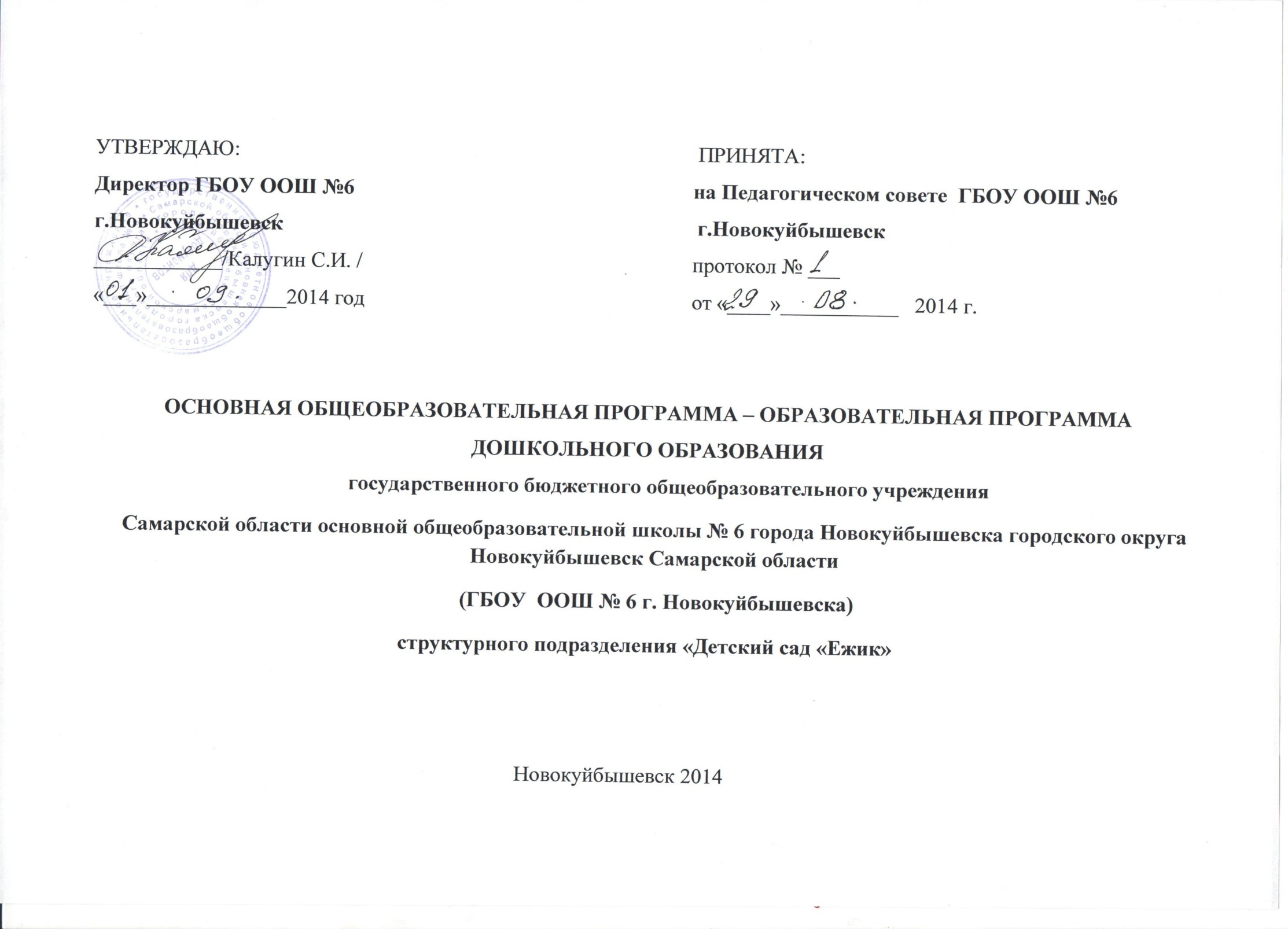 СодержаниеI. Целевой раздел 1.1. Пояснительная записка1.2. Характеристики особенностей развития детей раннего и дошкольного возраста1.3. Планируемые результаты освоения Программы II . Содержательный раздел 2.1.Обязательная часть           2.1.1.Описание образовательной деятельности в соответствии с направлениями развития ребенка, представленными в пяти образовательных областях, с учётом используемых вариативных примерных основных образовательных программ дошкольного образования и методических пособий, обеспечивающих реализацию данного содержания          2.1.2.	Описание вариативных форм, способов, методов и средств реализации Программы с учётом возрастных и индивидуальных особенностей воспитанников, специфики их образовательных потребностей и интересов         2.1.3. Описание образовательной деятельности по профессиональной коррекции нарушений развития детей          2.1.4. Особенности взаимодействия педагогического коллектива с семьями.2.2. Часть, формируемая участниками образовательных отношений2.2.1. Специфика национальных, социокультурных и иных условий, в которых осуществляется образовательная деятельность 2.2.2. Направления, выбранные участниками образовательных отношений из числа парциальных и иных программ и/или созданных ими самостоятельно.III. Организационный раздел 3.1.Обязательная часть           3.1.1 Описание материально- технического обеспечения Программы, обеспеченности методическими материалами и средствами обучения и воспитания,           3.1.2. Режим дня          3.1.3. Особенности традиционных событий, праздников, мероприятий           3.1.4. Особенности организации развивающей предметно-пространственной среды3.2.Часть, формируемая участниками образовательных отношений3.2.1.Методическая литература, позволяющая ознакомиться с содержанием парциальных программ, методик, форм организации образовательной работы.IV. Дополнительный раздел программы          4.1. Краткая презентация Программы          4.2. Характеристика взаимодействия педагогического коллектива с семьями детейЦелевой раздел1.1. Пояснительная запискаЦели реализации Программы:повышение социального статуса дошкольной образовательной организации;обеспечение равенства возможностей для каждого ребёнка в получении качественного дошкольного образования;обеспечение уровня и качества дошкольного образованияПрограмма направлена на решение следующих задач:охраны и укрепления физического и психического здоровья детей, в том числе их эмоционального благополучия;обеспечения равных возможностей для полноценного развития каждого ребёнка в период дошкольного детства независимо от места жительства, пола, нации, языка, социального статуса, психофизиологических и других особенностей (в том числе ограниченных возможностей здоровья);обеспечения преемственности целей, задач и содержания образования, реализуемых в рамках образовательных программ различных уровней (далее - преемственность основных образовательных программ дошкольного и начального общего образования);создания благоприятных условий развития детей в соответствии с их возрастными и индивидуальными особенностями и склонностями, развития способностей и творческого потенциала каждого ребёнка как субъекта отношений с самим собой, другими детьми, взрослыми и миром;объединения обучения и воспитания в целостный образовательный процесс на основе духовно-нравственных и социокультурных ценностей и принятых в обществе правил и норм поведения в интересах человека, семьи, общества;формирования общей культуры личности детей, в том числе ценностей здорового образа жизни, развития их социальных, нравственных, эстетических, интеллектуальных, физических качеств, инициативности, самостоятельности и ответственности ребёнка, формирования предпосылок учебной деятельности;обеспечения вариативности и разнообразия содержания Программ и организационных форм дошкольного образования, возможности формирования Программ различной направленности с учётом образовательных потребностей, способностей и состояния здоровья детей;формирования социокультурной среды, соответствующей возрастным, индивидуальным, психологическим и физиологическим особенностям детей;обеспечения психолого-педагогической поддержки семьи и повышения компетентности родителей (законных представителей) в вопросах развития и образования, охраны и укрепления здоровья детей.Принципы и подходы к формированию ПрограммыСодержание Программы включает совокупность всех образовательных областей, обеспечивающих всестороннее развитие дошкольников с учётом возрастных и индивидуальных особенностей по основным направлениям:- физическому;- социально-коммуникативному;- познавательному;- речевому;- художественно-эстетическому.Данная программа соответствует принципам:При формировании и реализации  Программы учитывались следующие подходы:1.2. Характеристики особенностей развития детей раннего и дошкольного возраста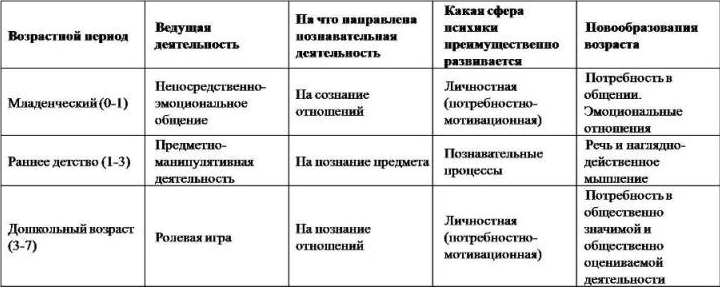 1.3. Планируемые результаты освоения Программы Целевые ориентирыСпецифика дошкольного детства (гибкость, пластичность развития ребенка, высокий разброс вариантов его развития, его непосредственность и непроизвольность) не позволяет требовать от ребенка дошкольного возраста достижения конкретных образовательных результатов и обусловливает необходимость определения результатов освоения образовательной программы в виде целевых ориентиров.Целевые ориентиры дошкольного образования, представленные в ФГОС ДО, следует рассматривать как социально-нормативные возрастные характеристики возможных достижений ребенка. Это ориентир для педагогов и родителей, обозначающий направленность воспитательной деятельности взрослых.Целевые ориентиры, обозначенные в ФГОС ДО, являются общими для всего образовательного пространства Российской Федерации, однако каждая из примерных программ имеет свои отличительные особенности, свои приоритеты, целевые ориентиры, которые не противоречат ФГОС ДО, но могут углублять и дополнять его требования.Таким образом, целевые ориентиры  данной программы  базируются на ФГОС ДО и целях и задачах, обозначенных в пояснительной записке к программе, и в той части, которая совпадает со Стандартами, даются по тексту ФГОС. В ООП ДО так же как и в Стандарте, целевые ориентиры даются для детей раннего возраста (на этапе перехода к дошкольному возрасту) и для старшего дошкольного возраста (на этапе завершения дошкольного образования).Содержательный раздел2.1. Обязательная часть 2.1.1.	Описание образовательной деятельности в соответствии с направлениями развития ребенка, представленными в пяти образовательных областях, с учётом используемых вариативных примерных основных образовательных программ дошкольного образования и методических пособий, обеспечивающих реализацию данного содержанияСоциально-коммуникативное развитиеСоциально-коммуникативное развитие направлено на усвоение норм и ценностей, принятых в обществе, включая моральные и нравственные ценности; развитие общения и взаимодействия ребёнка со взрослыми и сверстниками; становление самостоятельности, целенаправленности и саморегуляции собственных действий; развитие социального и эмоционального интеллекта, эмоциональной отзывчивости, сопереживания, формирование готовности к совместной деятельности со сверстниками, формирование уважительного отношения и чувства принадлежности к своей семье и к сообществу детей и взрослых в Организации; формирование позитивных установок к различным видам труда и творчества; формирование основ безопасного поведения в быту, социуме, природе.Содержание психолого-педагогической работы:Используемые вариативные программы дошкольного образования и методические пособияПознавательное развитиеПознавательное развитие предполагает развитие интересов детей, любознательности и познавательной мотивации; формирование познавательных действий, становление сознания; развитие воображения и творческой активности; формирование первичных представлений о себе, других людях, объектах окружающего мира, о свойствах и отношениях объектов окружающего мира (форме, цвете, размере, материале, звучании, ритме, темпе, количестве, числе, части и целом, пространстве и времени, движении и покое, причинах и следствиях и др.), о малой родине и Отечестве, представлений о социокультурных ценностях нашего народа, об отечественных традициях и праздниках, о планете Земля как общем доме людей, об особенностях её природы, многообразии стран и народов мира.Содержание психолого-педагогической работы:Используемые вариативные программы дошкольного образования и методические пособияРечевое развитиеРечевое развитие включает владение речью как средством общения и культуры; обогащение активного словаря; развитие связной, грамматически правильной диалогической и монологической речи; развитие речевого творчества; развитие звуковой и интонационной культуры речи, фонематического слуха; знакомство с книжной культурой, детской литературой; формирование звуковой аналитико-синтетической активности как предпосылки обучения грамоте.Содержание психолого-педагогической работы:Используемые вариативные программы дошкольного образования и методические пособияХудожественно-эстетическое развитиеХудожественно-эстетическое развитие предполагает развитие предпосылок ценностно-смыслового восприятия и понимания произведений искусства (словесного, музыкального, изобразительного), мира природы; становление эстетического отношения к окружающему миру; формирование элементарных представлений о видах искусства; восприятие музыки, художественной литературы, фольклора; стимулирование сопереживания персонажам художественных произведений; реализацию самостоятельной творческой деятельности детей (изобразительной, конструктивно-модельной, музыкальной и др.).Содержание психолого-педагогической работы:Используемые вариативные программы дошкольного образования и методические пособияФизическое развитиеФизическое развитие включает приобретение опыта в следующих видах деятельности детей: двигательной, в том числе связанной с выполнением упражнений, направленных на развитие таких физических качеств, как координация и гибкость; способствующих правильному формированию опорно-двигательной системы организма, развитию равновесия, координации движения, крупной и мелкой моторики обеих рук, а также с правильным, не наносящем ущерба организму, выполнением основных движений (ходьба, бег, мягкие прыжки, повороты в обе стороны), формирование начальных представлений о некоторых видах спорта, овладение подвижными играми с правилами; становление целенаправленности и саморегуляции в двигательной сфере; становление ценностей здорового образа жизни, овладение его элементарными нормами и правилами (в питании, двигательном режиме, закаливании, при формировании полезных привычек и др.).Содержание психолого-педагогической работы:Используемые вариативные программы дошкольного образования и методические пособия2.1.2. Описание вариативных форм, способов, методов и средств реализации Программы с учётом возрастных и индивидуальных особенностей воспитанников, специфики их образовательных потребностей и интересов2.1.3. Описание образовательной деятельности по профессиональной коррекции нарушений развития детей     Содержание коррекционной работы в соответствии с федеральными государственными образовательными стандартами дошкольного образования (далее – ФГОС) направлено на создание системы комплексной помощи детям с ограниченными возможностями здоровья  в освоении основной образовательной программы дошкольного образования, коррекцию недостатков в физическом и (или) психическом развитии обучающихся,  их социальную адаптацию и оказание помощи детям этой категории в освоении ОПДО.Программа коррекционной работы предусматривает создание специальных условий обучения и воспитания, позволяющих учитывать особые образовательные потребности детей с ограниченными возможностями здоровья посредством индивидуализации и дифференциации  образовательного процесса.       Получение детьми с ограниченными возможностями здоровья и детьми-инвалидами  (далее — дети с ограниченными возможностями здоровья) образования является одним из основных и неотъемлемых условий их успешной социализации, обеспечения их полноценного участия в жизни общества, эффективной самореализации в различных видах профессиональной и социальной деятельности.Программа коррекционной работы — это комплексная программа по оказанию помощи детям с ограниченными возможностями здоровья в освоении основной образовательной Программы дошкольного образования.Нормативно-правовой и документальной основой Программы коррекционной работы дошкольного образования  являются: * Федеральный закон от 29.12.2012 N 273-ФЗ (ред. от 23.07.2013) "Об образовании в Российской Федерации"* Федеральные государственные образовательные стандарты дошкольного  образования; * Приказ Минобразования и науки РФ от 17.10.2013 г. об утверждении ФГОС дошкольного образования;* СанПиН "Об утверждении СанПиН 2.4.1.2660-13 "Санитарно-эпидемиологические требования к устройству, содержанию и организации режима работ в дошкольных учреждениях";* О создании условий для получения образования детьми с ограниченными возможностями здоровья и детьми-инвалидами. (Письмо МО РФ N АФ-150/06 от 18 апреля 2008 г.);* Об основных гарантиях прав ребенка в Российской Федерации (от 24 июля 1998 г. N 124-ФЗ)Цель программы: обеспечить  системный подход к обеспечению условий для развития детей с ограниченными возможностями здоровья и оказание помощи детям этой категории в освоении основной образовательной Программы дошкольного образования.  Программа коррекционной работы на ступени дошкольного образования сформирована для контингента детей с нарушениями речи.       Цель коррекционно-логопедической работы – возможность освоения детьми с речевыми нарушениями основной общеобразовательной Программы дошкольного образования и их интеграция в общеобразовательном учреждении. Планируемые итоговые результаты усвоения программы едины как для нормально развивающихся детей, так и для детей с нарушениями речи. Программа коррекционной работы в группах компенсирующей направленности 5-7 и 6-7 лет (Заикание. ОНР III ур. и ФФН) в соответствии с ФГОС направлена на создание системы комплексной подготовки детей к обучению в школе.С целью организации целостной системы, обеспечивающей оптимальные педагогические условия для детей с нарушениями речевого развития в соответствии с их  возрастными и индивидуальными особенностями,  созданы и функционируют   Содержание программы коррекционной работы определяют принципы:1. Соблюдение интересов ребёнка. Принцип определяет позицию учителя-логопеда, который призван решать проблему ребёнка с максимальной пользой в интересах ребёнка.2. Системность. Принцип обеспечивает единство диагностики, коррекции и развития, т.е. системный подход к анализу особенностей развития и коррекции нарушений детей  с ОВЗ, а так же всесторонний многоуровневый подход специалистов различного профиля, взаимодействие и согласованность их действий в решении проблем ребёнка; участие в данном процессе всех участников образовательного процесса.3. Непрерывность. Принцип гарантирует ребёнку и его родителям (законным представителям) непрерывность помощи до решения проблемы или определения подхода к её решению.4. Рекомендательный характер оказания помощи. Принцип обеспечивает соблюдение гарантированных законодательством прав родителей (законных представителей) детей с ОВЗ защищать права и интересы                                                                                                                                                                                                                                                                                                         детей, включая обязательное согласование с родителями (законными представителями) вопроса о направлении (переводе) детей с ОВЗ в группы компенсирующей направленности.   Направления работыПрограмма коррекционной работы на дошкольной ступени образования включает в себя взаимосвязанные направления. Данные направления отражают её основное содержание:- диагностическая работа обеспечивает своевременное выявление детей с ОВЗ, проведение их комплексного обследования и подготовку рекомендаций по оказанию им психолого-медико-педагогической помощи в условиях образовательного учреждения;- коррекционно - развивающая работа обеспечивает своевременную специализированную помощь в освоении содержания обучения и коррекцию недостатков детей с ОВЗ в условиях дошкольного образовательного учреждения, способствует формированию коммуникативных, регулятивных, личностных, познавательных навыков;- консультативная работа обеспечивает непрерывность специального сопровождения детей с ОВЗ и их семей по вопросам реализации, дифференцированных психолого-педагогических условий обучения, воспитания, коррекции, развития и социализации воспитанников;- информационно – просветительская работа направлена на разъяснительную деятельность по вопросам, связанным с особенностями образовательного процесса для детей с ОВЗ, их родителями (законными представителями), педагогическими работниками.   Характеристика содержания направлений работыДиагностическая работа включает:- своевременное выявление детей с  ОВЗ;- раннюю (с первых дней пребывания ребёнка в детском саду) диагностику отклонений в развитии и анализ причин трудностей адаптации;- комплексный сбор сведений о ребёнке на основании диагностической информации от специалистов разного профиля;- определение уровня актуального и зоны ближайшего развития воспитанника с заиканием, ОНР III уровня и ФФН, выявление его резервных возможностей;- изучение развития эмоционально – волевой сферы и личностных особенностей  воспитанников;- изучение социальной ситуации  развития и условий семейного воспитания детей с ОВЗ;- изучение адаптивных возможностей и уровня социализации ребёнка с ОВЗ;- системный разносторонний контроль специалистов за уровнем и динамикой развития ребёнка;- анализ успешности коррекционно-развивающей работы.Коррекционно-развивающая работа включает:- выбор оптимальных для развития ребёнка с ОВЗ коррекционных программ/ методик и приёмов обучения в соответствии с его особыми потребностями;- организацию и проведение специалистами индивидуальной и групповой коррекционно – развивающей работы в процессе непосредственно образовательной деятельности для преодоления нарушений развития и трудностей обучения;- коррекцию и развитие высших психических функций;- развитие эмоционально – волевой сферы и личностных сфер ребёнка и психокоррекцию его поведения;- социальную защиту ребёнка в случаях неблагоприятных условий жизни при психотравмирующих обстоятельствах.Консультативная работа включает:- выработку совместных обоснованных рекомендаций по основным направлениям работы с детьми с заиканием,ОНР и ФФН единых  для всех участников образовательного процесса;- консультирование специалистами педагогов по выбору индивидуально-ориентированных методов и приёмов работы с воспитанниками с заиканием, ОНР и ФФН;- консультативную помощь в семье в вопросах выбора стратегии воспитания и приёмов коррекционного обучения ребёнка с заиканием, ОНР III уровня и ФФН.Информационно – просветительская работа предусматривает:- различные формы просветительской деятельности (лекции, индивидуальные беседы, консультирование, анкетирование, индивидуальные  практикумы, информационные стенды, печатные материалы, СМИ, презентации,  ЦОР), направленные на разъяснение участникам образовательного процесса - детям с заиканием, ОНР и ФФН,  их родителям (законным представителям), педагогическим работникам, вопросов, связанных с особенностями образовательного процесса и сопровождения.   Характеристика контингента воспитанников с ограниченными возможностями здоровья и особыми потребностямиСтруктурное  подразделение «Детский сад «Ёжик» посещают 28 воспитанников с ограниченными возможностями здоровья и особыми потребностями. Из них:                  - детей  с ФФН - 15 человек;                  - детей с заиканием - 10 человек.                - детей с ОНР III уровня - 3 человека    В подготовительную группу компенсирующей направленности №1 зачислены дети с фонетико-фонематическим недоразвитием речи. В картине недоразвития речи у дошкольников с ФФН на первый план выступает несформированность звуковой стороны речи. Характерным для этих детей является незаконченность процесса формирования фонематического восприятия. Недостатки речи при этом не ограничиваются неправильным произношением звуков, но выражены недостаточным их различением и затруднением в звуковом анализе речи. Также наблюдается нарушение лексико-грамматической стороны речи.   Группу компенсирующей направленности №2 посещают дошкольники, имеющие логопедическое заключение заикание, отличительной особенностью которых является разный возраст воспитанников – 5-7 лет. Заикание – одно из самых тяжёлых и распространённых речевых нарушений, возникающих в дошкольном возрасте. Речь данной категории дошкольников имеет значительные отклонения от нормы по различным речевым характеристикам: интонационная незавершённость окончания фразы, нарушения синтагматического ударения внутри фразы, отсутствие паузы в конце синтагм и фраз, аритмичность, нарушения звукопроизношения, элементы недоразвития речи, а в большинстве случаев несформированность всей речевой функциональной системы, и самое важное наличие судорог различного характера, степени выраженности. Весь этот комплекс речевых нарушений ограничивает коммуникативные возможности заикающихся детей.   Группы комбинированной направленности «Смешарики» (подготовительная к школе группа №3) и «Солнышко» (старшая группа) посещают 3 ребенка с логопедическим заключением ОНР III уровня. Тщательное изучение состояния всех сторон речи данной категории дошкольников позволяет выявить выраженную картину недоразвития каждого из компонентов языковой системы: лексики, грамматики, фонетики. Для детей характерны недифференцированное произнесение звуков (свистящих, шипящих, аффрикат и соноров), когда один звук заменяет одновременно два или несколько звуков данной фонетической группы. В свободных высказываниях дети мало пользуются прилагательными и наречиями, обозначающими признаки и состояние предметов, способы действий. Наряду с правильными предложениями присутствуют и аграмматичные,  возникающие, как правило, из-за ошибок в согласовании и управлении. Эти ошибки не являются постоянными: одна и та же грамматическая форма или категория в разных ситуациях может использоваться и правильно, и неправильно. Часто возникают ошибки и при построении сложноподчиненных предложений с союзами и союзными словами. При составлении предложений по картинке дети, нередко правильно называя действующее лицо и само действие, не включают в предложение названия предметов, которыми пользуется действующее лицо.    Анализ состояния здоровья воспитанников с ограниченными возможностями здоровья и особыми потребностями на основании медицинских карт и данных медико-психологического обследования показал наличие ряда неврологических и психипатологических синдромов: - ММД – 1 человек;- астено-невротический синдром – 2 человека;- невроастенический синдром – 1 человек;- внутричерепная гипертензия – 8 человек.   Для успешной социализации и интеграции дошкольников с заиканием, ОНР III уровня и ФФН в образовательном учреждении создана система комплексного психолого-медико-педагогического сопровождения детей с ограниченными возможностями здоровья и особыми потребностями.2.1.4. Система комплексного психолого-медико-педагогического сопровождения детей с ограниченными возможностями здоровья в условиях образовательного процессаВ программе коррекционной работы медико-психолого-педагогическое сопровождение понимается как сложный процесс взаимодействия сопровождающего и сопровождаемого, результатом которого является решение и действие, ведущее к прогрессу в развитии сопровождаемого. В основе сопровождения лежит единство четырех функций: диагностики сущности возникшей проблемы; информации о сути проблемы и путях ее решения; консультации на этапе принятия решения и разработка плана решения проблемы; помощи на этапе реализации плана решения. Основными принципами сопровождения ребенка являются: рекомендательный характер советов сопровождающего; приоритет интересов сопровождаемого («на стороне ребенка»); непрерывность сопровождения; комплексный подход сопровождения.В структурном подразделении «Детский сад «Ежик» создана служба, осуществляющая психолого-медико-педагогическое сопровождение детей с ограниченными  возможностями здоровья, которая ведет ребенка  на протяжении всего периода его обучения. Основными направлениями работы службы сопровождения в течение всего периода обучения  в группах с ФФН,ОНР  и заиканием являются: 1. Диагностика познавательной, мотивационной и эмоционально-волевой сфер личности воспитанников.2. Аналитическая работа.3. Организационная работа (создание единого информационного поля детского сада, ориентированного на всех участников образовательного процесса — проведение больших и малых педсоветов, обучающих  совещаний с представителями администрации, педагогами и родителями).4. Консультативная работа с педагогами,  воспитанниками и родителями.5. Профилактическая работа (реализация программ, направленных на решение проблем межличностного взаимодействия).6. Коррекционно-развивающая работа (непосредственно образовательная деятельность с детьми с заиканием,ОНР и ФФН). Консолидация усилий разных специалистов в области медицины, педагогики и  коррекционной педагогики позволяет обеспечить систему комплексного психолого-медико-педагогического сопровождения и эффективно решать проблемы ребёнка с речевыми нарушениями. Наиболее распространённые и действенные формы организованного взаимодействия специалистов на современном этапе – это служба сопровождения образовательного учреждения, которая представляет многопрофильную помощь ребёнку и его родителям (законным представителям), а также образовательному учреждению в решении вопросов, связанных с адаптацией, обучением, воспитанием, развитием детей с речевыми нарушениями.Психолого-педагогическое сопровождение ребенка с ограниченными возможностями здоровья (ОВЗ) можно рассматривать как комплексную технологию психолого-педагогической поддержки и помощи ребенку и родителям в решении задач развития, обучения, воспитания, социализации со стороны специалистов разного профиля, действующих координировано. Важное значение для обеспечения эффективной интеграции детей с ограниченными возможностями здоровья в нашем образовательном учреждении имеет проведение информационно-просветительской, разъяснительной работы по вопросам, связанным с особенностями образовательного процесса для данной категории детей, со всеми участниками образовательного процесса — обучающимися (как имеющими, так и не имеющими недостатки в развитии), их родителями (законными представителями), педагогическими работниками.2.1.5. Психолого-медико-педагогическое обследование детей с целью выявления их особых образовательных потребностейОдной из форм взаимодействия педагогов и специалистов для психолого-медико-педагогического сопровождения воспитанников нашего Структурного подразделения является психолого-медико-педагогический консилиум. Его целью является создание целостной системы, обеспечивающей оптимальные педагогические условия для детей с речевыми нарушениями. Согласно положению о ПМПк основные задачи включают в себя своевременное выявление и комплексное обследование детей, профилактика, определение характера, эффективности и продолжительности специальной помощи детям, ведение документации, отражающей результаты развития детей, определение порядка взаимодействия специалистов. В состав ПМПк входят специалисты: Старший воспитатель, учителя-логопеды, музыкальный руководитель, , воспитатели и медицинские работники – старшая медсестра  и  врач педиатрического отделения поликлиники, прикрепленной к структурному подразделению. Комплексное изучение ребенка, выбор наиболее адекватных проблеме ребенка методов работы, отбор содержания обучения осуществляются с учетом индивидуально-психологических особенностей детей. Работа ПМПк реализуется на основе плана коррекционно-организационной деятельности консилиума. План коррекционно-организационной деятельности консилиумаИндивидуальное комплексное сопровождение детей с  ОВЗ так же осуществляется на плановой основе.План работыпо индивидуальному комплексному сопровождению детей дошкольного возрастаПо результатам ПМПк на базе структурного подразделения происходит отбор детей, нуждающихся в коррекционном обучении. В последующем данная категория дошкольников направляется на городскую ПМПК для обследования психо-речевого развития с целью выявления особых образовательных потребностей детей. Психолого-медико-педагогическая комиссия принимает решение о форме организации коррекционного обучения и воспитания ребёнка с учетом его психических, физических и индивидуальных возможностей и особенностей, определяет сроки коррекционно-развивающей работы индивидуально по отношению к каждому ребёнку. Полученное коллегиальное заключение с рекомендациями специалистов является основанием для направления детей, при согласии родителей (лиц их заменяющих), в дошкольное образовательное учреждение, имеющее группу компенсирующей направленности с целью соответствующего коррекционного обучения.2.1.6. Мониторинг динамики развития детей, их успешности в освоении основной общеобразовательной программы дошкольного образованияВ структурном подразделении «Детский сад «Ежик» функционируют две группы компенсирующей направленности с заиканием, и ФФН, а также две группы комбинированной направленности, имеющих детей с ОНР III уровня. Весь процесс коррекционно-развивающего обучения и воспитания в группах компенсирующей и комбинированной направленностей строится на диагностической основе. Данные диагностического обследования позволяют определить задачи и содержание коррекционно-образовательной работы. Диагностическое обследование и мониторинг динамики речевого развития детей, их успешности в освоении программ Т.Б.Филичевой, Г.В.Чиркиной; С.А. Мироновой и осуществляют учителя-логопеды с использованием адаптированных традиционных логопедических методик. За основу были взяты  тестовая методика диагностики устной речи детей, разработанная Т.А. Фотековой совместно с Л.И. Переслени, методика обследования речи дошкольников И. В. Козиной и методик обследования просодических компонентов речи Е.Ф.Архиповой. Оценка уровня речевого развития дошкольников осуществляется по трехбалльной системе.1 этап работы – диагностико-организационный (сентябрь)Содержание этапа:стартовая диагностика, комплексное речевое обследование детей;обмен диагностической информацией с педагогами, специалистами, медицинскими работниками;обсуждение результатов комплексного медико-психолого-педагогического обследования для получения конкретных данных о вербальном и невербальном развитии детей, уточнения логопедического заключения;формирование информационной готовности педагогов и родителей к проведению коррекционно-развивающей работы с детьми;выработка индивидуальных программ развития на каждого ребёнка.Результаты обследования фиксируются в индивидуальной речевой карте, заносятся в протокол логопедического обследования, оформляются в виде диагностических таблиц и индивидуальных профилей. 2 этап работы – основной: оперативно-прогностический (январь) Содержание этапа:решение задач, заложенных в реализуемых программах;мониторинг динамики обще-речевого развития;внесение изменений в индивидуальную программу развития на каждого ребёнка.Назначение мониторинга – выявить особенности продвижения в коррекционно-образовательном процессе всех и каждого из воспитанников группы. Данные мониторинга позволяют вовремя скорректировать характер логопедического воздействия на детей, степень включённости в коррекционную работу тех или иных специалистов и родителей.Динамическое диагностическое обследование позволяет оценить адекватность выбранных путей, методов и содержания коррекционной работы с каждым ребёнком и группой в целом. На основании анализа уточняется мера и характер коррекционного воздействия, корригируется индивидуальная коррекционно-развивающая программа каждого ребёнка, определяются цели и задачи коррекционно-развивающей работы. Мониторинг проводится по итогам полугодия, учебного года. 3 этап работы – заключительный: контрольно-диагностический (май)Содержание этапа:анализ качественных показателей усвоения программы, изучение изменений, произошедших в личностном, психическом и речевом развитии;оценка качества и устойчивости результатов коррекционно-развивающей работы, уровня сформированности основных компонентов речевой системы (отмечается характер динамики и уровень достижений детей).Итоговая диагностика – сравнение достижений в речевом развитии с данными первичного обследования (т.е. опора на критерий относительной успешности результатов коррекционно-образовательного процесса) позволяет установить более или менее выраженную положительную динамику в расширении речевой компетентности детей. Результат 3-го, заключительного этапа – решение о прекращении логопедической работы (выпуск) или о продолжении коррекционно-речевой работы (продление сроков пребывания ребёнка в группе компенсирующей направленности).Примерная технология отслеживания  результатов  обследования речи детей 5-6 летЛогопедическое заключение: заикание, ОНР III ур.	1.Звукопроизношение	. Высокий уровень - правильное отчетливое произношение всех звуков. Умение дифференцировать звуки (различать на слух и при произношении) -100% Средний уровень - нарушено произношение отдельных звуков (от 1 до 7). Неустойчивость и недостаточная четкость произношения -51%- 99%. Низкий уровень - нарушено произношение отдельных звуков (от 7 и более). Отсутствие дифференциации звуков - 50% и ниже.  2. Фонематическое восприятиеВысокий уровень - правильное выполнение всех заданий - 91% - 100% Средний уровень - выполнение от 2 до 4 заданий (после повторного предъявления или частичное выполнение предложенных заданий) -51% - 90% . Низкий уровень - выполнение менее 2-х заданий - 50% и ниже. 3. Лексико-грамматический строй речиВысокий уровень - правильное выполнение 8-9 заданий. Безошибочное употребление и самостоятельное образование предложенных грамматических категорий - 91% - 100%. Средний уровень - правильное выполнение от 5 до 8 заданий. Использование помощи выполнение после повторного предъявления. Незначительное количество грамматических ошибок - 51% - 90%. Низкий уровень - выполнение менее 5-ти заданий. Ошибки в образовании лексико-грамматических форм - 50% и ниже. 4. Связная речьВысокий уровень - правильное выполнение заданий. Правильное формулирование основной мысли, умение последовательно и точно строить пересказ. Верное построение различных типов предложений. Способность строить общение с учетом ситуации, легко входить в контакт, пользоваться формами речевого этикета - 91% -100%.  Средний уровень - правильное выполнение большинства заданий. Незначительное отклонение от текста. Наличие небольших пауз, присутствие наводящих вопросов, подсказок. Участие в общении по инициативе взрослого. Неустойчивое умение пользоваться речевым этикетом - 51% - 90% . Низкий уровень - выполнение менее 1,5 заданий. Неверное воспроизведение. Нарушение структуры текста, бедность лексики, многочисленные паузы. Необходимость в подсказках .Отсутствие. способности последовательно излагать свои мысли. Редкое использование форм речевого этикета - 50% и ниже. 5. Звуковой анализ Высокий уровень - правильное выполнение 9-ти заданий. Самостоятельное выполнение, отсутствие ошибок- 91% - 100%. Средний уровень - выполнение от 5 до 7 заданий. После повторного предъявления, использование помощи. Незначительное количество ошибок- 51% - 90%. Низкий уровень - выполнение 1 задания. Многочисленные ошибки. Присутствие постоянной помощи. Многократное предъявление задания -50% и ниже Примерная технология отслеживания результатов обследования речи детей 6-7 летЛогопедическое заключение: заикание, ОНР III ур. и ФФН1. 3вукопроизношениеВысокий уровень - чёткое и правильное произношение всех звуков речи, нет ошибок в дифференциации - 100% Средний уровень - правильное произношение от 8 из 15 звуков. Звуки находятся в стадии автоматизации. Нарушение дифференциации звуков позднего онтогенеза - 51% - 99% Низкий уровень - правильное произношение менее 7 из 15 звуков, грубое нарушение дифференциации. Наблюдаются замены, смешения, пропуск звуков в речи - менее 50% 2. Фонематическое восприятие Высокий уровень - правильное выполнение 10-11 из 11 заданий. Нет ошибок в употреблении слов сложной слоговой структуры - 91% - 100% Средний уровень - правильное выполнение 5-9 заданий. Навыки находятся в стадии автоматизации. Выполняет задания после повторного предъявления или с помощью учителя-логопеда. Частичное искажение слоговой структуры слова - 51%-90% Низкий уровень - правильное выполнение менее 5 заданий. Грубое нарушение фонематического восприятия - от 50%-0% 3. Лексико-грамматический строй речи Высокий уровень - правильное выполнение 9-10 заданий. Не отмечаются ошибки в согласовании частей речи. Самостоятельно изменяет и образует словоформы - 91-100% Средний уровень - правильное выполнение от 5 до 9  заданий из 10. Отмечается частичный аграмматизм  в речи. Ошибки в употреблении сложных предлогов, притяжательных и относительных прилагательных, в подборе синонимов, антонимов, многозначных слов. При выполнении заданий может использоваться помощь – 51 - 90% Низкий уровень - правильное выполнение менее 5 заданий. В речи отмечаются аграмматизмы. При выполнении заданий может использоваться помощь - 50% - 0% 4. Связная речь Высокий уровень – правильное употребление сложносочинённых, сложноподчинённых предложений. Фраза грамматически и синтаксически правильно оформлена. В рассказах отражена последовательность, точность событий, действий - 91-100% Средний уровень - трудности вызывают составление рассказов по сюжетной картинке, а также составление описательных, творческих  рассказов. Наблюдаются ошибки в установлении причинно-следственных связей - 51-90% Низкий уровень – в речи ребёнка преобладают простые нераспространённые предложения. Составление рассказа с помощью, по наводящим вопросам. Рассказы неполные, не отражают точность и последовательность событий - менее 50% 5. ГрамотаВысокий уровень – правильное выполнение 8 заданий из 9.  Нет ошибок в звуковом, слоговом, языковом анализе и синтезе. Умение пользоваться зрительными символами. Отмечается слитное чтение - 91-100% Средний уровень – частичное выполнение заданий. Ошибки. Навыки находятся в стадии автоматизации - 51-90% Низкий уровень – менее 3-х заданий. Навыки звукового и слогового анализа не сформированы. Навык чтения отсутствует - 50%-0% Протокол обследования речи детей 5-6 летПротокол обследования речи детей 6 -7 лет	Оценка уровня речевого развития дошкольников с ОВЗ3 балла - правильное, самостоятельное выполнение всех заданий.2 балла – единичные ошибки исправляются с помощью уточняющего вопроса, подсказкой или расширением инструкции.1 балл – большинство заданий не выполняются.0 баллов – невыполнение заданияОбследование речи показало следующие результаты:Формирование навыков пользования речью без заиканияОценка и критерии диагностики уровня развития навыков пользования  речью без заикания3 балла - задание выполняется правильно2 балла - задание выполняется с ошибками, но ошибки исправляются самостоятельно по ходу работы.1 балл - для выполнения задания требуется активная помощь взрослого.0 баллов - задание не выполняется, повторные инструкции неэффективныОбследование формирования навыков пользования речью без заикания показало следующие результаты:2.1.7. Планирование коррекционных мероприятийРезультатом первичного диагностического обследования речевого развития ребёнка с ОВЗ является выработка индивидуальной программы развития. Программа включает в себя весь комплекс необходимых ребенку направлений коррекционной работы. Реализация индивидуальной программы развития ребенка осуществляется учителем-логопедом структурного подразделения. В течение учебного года индивидуальная программа дополняется (по результатам мониторинга), благодаря чему повышается эффективность коррекционно-развивающей работы. Грамотное составление индивидуальной программы развития является одним из наиболее важных составляющих успеха в коррекционно-развивающей работе и социальной адаптации ребенка, имеющего отклонения в развитии. Индивидуальная программа развития ребёнка с ФФН на 2014-2015учебный годИндивидуальная программа развития ребёнка с заиканием на 2014-2015 учебный годФ.И. ребёнка: Травина КатяДата рождения: 04.06.2008 г.Логопедическое заключение: Заикание. ОНР III ур. 1. Формирование навыков пользования речью без заикания.     - формирование диафрагмального типа дыхания;     - обучение полному вдоху, длительному фонационному выдоху;     - обучение вопросно-ответной речи;     - обучение пересказу сказок, рассказов;     - обучение самостоятельной речи.2. Темпо-ритмическая структура речи, интонация.    - формирование спокойного темпа речи при чтении сказок, стихов, загадок, пересказе       текста;    - формирование вопросительной, восклицательной, повествовательной интонаций при       чтении сказок, стихов, рассказов;    - развитие чувства ритма.3. Общая, мелкая и артикуляционная моторика, мимика.    - развитие статической и динамической координации;    - развитие мелкой моторики пальцев рук;    - развитие артикуляционной моторики;    - развитие основных эмоциональных состояний.4. Звукопроизношение, слоговая структура.    - постановка  звуков: [л], [л’], [р], [р’];    - автоматизация звуков: [л], [л’], [р], [р’];   - дифференциация звуков: [ч-т’], [щ-с’], [л-р], [л’-р’];    - упражнять в употреблении трёхсложных слов разного слогового состава с простым звуковым наполнением, со                   стечением согласных.5. Фонематическое восприятие.    - развитие фонематического слуха, восприятия;    - обучение умению выделять заданный звук из ряда других звуков;    - развитие навыка различения слов с оппозиционными звуками, повторения слогов с          оппозиционными звуками;    - развитие умения определять наличие заданного звука в слове;    - совершенствование навыка дифференциации двух звуков.6. Лексико-грамматический строй речи.    - обучение навыку употребления обобщающих значений слов;     - развитие умения подбора слов-действий, признаков к словам, обозначающим одуш. и        неодуш. предметы, явления природы;    - усвоение слов-антонимов;    - употребление слов-синонимов;    - практическое употребление названий профессий;    - практическое усвоение простых способов словообразования: использование       существительных с уменьшительно-ласкательными суффиксами, глаголов с разными        приставками;    - образование существительных, обозначающих детёнышей животных;     - образование притяжательных прилагательных;    - образование относительных прилагательных с различными значениями соотнесённос-      ти;    - образование сложных слов путём слияния корней двух слов;    - усвоение некоторых форм словоизменения: окончаний имён существительных в вини-      тельном, дательном, творительном падежах (в значении орудийности и средства дей-      ствия) в единственном и множественном числе, глаголов настоящего времени, оконча-      ний глаголов мужского и женского рода прошедшего времени;    - употребление в речи простых и сложных предлогов;    - согласование прилагательных с существительными в роде, числе, падеже;    - согласование числительных с существительными.7. Связная речь.    - сравнение предметов с выделением различных и сходных качеств;    - овладение навыками составления простых предложений по вопросам, демонстрации       действий, по картине, серии картин;    - распространение предложений путём введения определения, однородных членов       предложения;    - усвоение конструкции сложноподчинённых предложений;    - совершенствование диалогической формы речи;    - развитие навыка пересказа текста;    - составление рассказа по сюжетной и серии картин, рассказа-описания;    - составление рассказа по заданной теме (с придумыванием окончания, начала рассказа);    - составление рассказа из личного опыта.    8. Звуковой анализ.    - совершенствование умения выделять гласный звук из начала слова;    - развитие умения определять порядок следования гласных звуков в слоге, их количест-        во, место;    - обучение навыкам звукового анализа и синтеза прямых и обратных слогов;    - определение первого и последнего согласного звуков в слове;    - обучение умению выделять гласный звук из середины слова;    - обучение анализу и синтезу односложных слов типа СГС;    - деление слов на слоги;    - определение количества слов в предложении.9. Высшие психические функции.    - развитие зрительного и слухового внимания, памяти, логического мышления.Индивидуальная программа развития ребёнка с ОНР III уровня на 2014-2015учебный годФ.И. ребёнка: Беленков АлександрДата рождения: 12.11.2007 г.Логопедическое заключение: ОНР III ур. Стёртая дизартрия.Основные направления коррекционной работы:Непосредственно образовательная деятельность  Задачи развития речи и коррекции её недостатков, которые являются приоритетными для всех воспитанников групп компенсирующей и комбинированной направленностей 5-6 и 6-7 лет (с ОВЗ), реализовываются в процессе групповой (подгрупповой) непосредственно образовательной деятельности. Тема, цель, содержание, методическая аранжировка  непосредственно образовательной деятельности определяются в соответствии с  программами Т.Б.Филичевой, Г.В.Чиркиной «Программа логопедической работы по преодолению фонетико-фонематического недоразвития у детей» (I год обучения (старшая группа), II год обучения (подготовительная группа)), «Программа логопедической работы по преодолению общего недоразвития речи у детей», С.А.Мироновой «Программа логопедической работы с заикающимися детьми», также методических рекомендаций И.Г.Выгодской, Е.Л.Пеллингер, Л.П.Успенской «Устранение заикания у дошкольников в игровых ситуациях», Г.А. Волковой «Игровая деятельность в устранении заикания у дошкольников», Л.З.Арутюнян «Комплексная система устойчивой нормализации речи заикающихся» и перспективными планами учителя-логопеда.   В основе планирования непосредственно образовательной деятельности  с детьми с ОВЗ лежат тематический и концентрический принципы. Тематический принцип организации познавательного и речевого материалов непосредственно образовательной деятельности предлагает выбор не только языковой (или речевой) темы, а изучение ребенком окружающего его предметного мира. Это позволяет обеспечить тесную взаимосвязь в работе всего педагогического коллектива группы. Раскрытие темы при этом осуществляется в разных видах деятельности: при  ознакомлении с окружающим миром, в процессе непосредственно образовательной деятельности по развитию речи, в рисовании, лепке, аппликации, в  конструировании, в играх, в режимных моментах. Часть проводится учителем-логопедом, часть воспитателем, поэтому происходит тесное переплетение поставленных и решаемых задач при одновременном изучении темы.   Для обеспечения разностороннего развития детей с ОВЗ, в содержание обучения и воспитания введено 33 темы. Их подбор и расположение определены такими принципами, как сезонность и социальная значимость. Одно из важнейших условий реализации тематического принципа - изучение темы (в течение одной недели), благодаря чему обеспечивается многократное повторение одного и того же речевого содержания за короткий промежуток времени. Многократность повторения важна как для восприятия речи, обогащения и уточнения детьми (пассив), так и для активизации (употребление). В соответствии с концентрическим  принципом программное содержание  в рамках одних и тех же тем год от года углубляется и расширяется.Для детей 5 - 6 лет с заиканием в I периоде обучения фронтально 1 раз в неделю проводится непосредственно образовательная деятельность по формированию лексико-грамматических средств языка, по релаксации с элементами фонетической ритмики, по воспитанию речи без заикания;во II периоде обучения фронтально 1 раз в неделю проводится непосредственно образовательная деятельность по звукопроизношению,  по формированию лексико-грамматических средств языка, по релаксации с элементами фонетической ритмики, по воспитанию речи без заикания;в III периоде обучения фронтально 1 раз в неделю проводится непосредственно образовательная деятельность по звукопроизношению,  по формированию лексико-грамматических средств языка, по развитию навыков связной речи, по релаксации с элементами фонетической ритмики, по воспитанию речи без заикания.Для детей 6 - 7 лет с заиканием в I-III периодах обучения фронтально 1 раз в неделю проводится непосредственно образовательная деятельность по обучению грамоте (1), по формированию лексико-грамматических средств языка (1), по развитию навыков связной речи (1), по релаксации  (1), по обучению речи с рукой (1).Для детей 6-7 лет с ФФН в I периоде обучения фронтально 5 раз в неделю проводится непосредственно образовательная деятельность по произношению и развитию речи; во II периоде обучения – 3 раза в неделю проводится непосредственно образовательная деятельность по произношению и развитию речи и 2 раза в неделю по формированию элементарных навыков письма и чтения;в III периоде обучения  фронтально 1-2 раза в неделю проводится непосредственно образовательная деятельность по произношению и развитию речи, 3 раза в неделю проводится непосредственно образовательная деятельность по формированию элементарных навыков письма и чтения.   Для детей 5-6 лет с ОНР III уровня проводится НОД двух видов:- по формированию лексико-грамматических средств языка и связной речи; - по формированию произношения.Количество  зависит от периода обучения:1-й период – 2 раза в неделю проводится непосредственно образовательная деятельность по развитию лексико-грамматических средств языка и связной речи; коррекция звукопроизношения осуществляется только на индивидуальных занятиях. 2-й период - 2 раза в неделю проводится непосредственно образовательная деятельность по развитию лексико-грамматических средств языка и связной речи; 1 - по произношению. 3-й период - 2 раз в неделю проводится непосредственно образовательная деятельность по развитию лексико-грамматических средств языка и связной речи; 2 - по произношению.Для детей 6-7 лет с ОНР III уровня проводится НОД трех видов:- по формированию лексико-грамматических средств языка и связной речи; - по формированию произношения; - по подготовке к обучению грамоте.Количество зависит от периода обучения:1-й период – 2 раза в неделю проводится непосредственно образовательная деятельность по развитию лексико-грамматических средств языка и связной речи; 2 - по произношению; 1- по подготовке к обучению грамоте. 2-й период – 2 раза в неделю проводится непосредственно образовательная деятельность по развитию лексико-грамматических средств языка и связной речи; 1,5 - по произношению; 1,5 - по подготовке к обучению грамоте. 3-й период - 2 раза в неделю проводится непосредственно образовательная деятельность по развитию лексико-грамматических средств языка и связной речи; 1 - по произношению; 2 - по подготовке к обучению грамоте.Учебно-тематический план работы с заикающимися детьми 5-6 летна 2014-2015 учебный годУчебно-тематический план работы с заикающимися детьми 6-7 летна 2014-2015 учебный годПерспективный план содержания коррекционной работы с заикающимися детьми на 2014-2015 учебный год (I-ый год обучения)Перспективный план содержания коррекционной работы с заикающимися детьми на 2014-2015 учебный год (II-ой год обучения)Планирование для детей с ФФН       Фонетико-фонематическое недоразвитие – это нарушение процесса формирования произносительной системы родного языка у детей с различными речевыми расстройствами вследствие дефектов восприятия и произношения фонем.      В подготовительной группе дошкольники должны овладеть объемом знаний, умений и навыков, определенных коррекционной программой и программой общего типа, чтобы быть полностью готовыми к обучению в общеобразовательной школе.      В соответствии с особенностями речевого развития детей программа содержит такие разделы, как «Формирование произношения» и «Формирование элементарных навыков письма и чтения».Перспективное планирование содержания коррекционного обучениядля детей 5-6 лет с ФФН (старшая группа)I период обучения – сентябрь, октябрь, половина ноября.II период – вторая половина ноября, декабрь, январь, февраль, мартIII период – апрель, май.Перспективное планирование содержания коррекционного обучениядля детей 6-7 лет с ФФНI период обучения (сентябрь, октябрь, ноябрь, 1 неделя декабря)II период обучения (декабрь, январь, февраль, март)Перспективный план работы учителя-логопеда по формированию лексико-грамматических категорий, развитию связной речи и фонематического слуха в старшей группе для детей с ОНР по периодам.1-й период (сентябрь, октябрь, ноябрь)1.Множественное число имен существительных с окончаниями -ы, -и (начинает логопед, продолжает воспитатель).2.Родительный падеж имен существительных единственного числа с окончаниями -ы, -и (нет руки, нет воды).Имена существительные единственного и множественного числа с уменьшительно-ласкательными суффиксами (продолжает воспитатель).3.Практическое знакомство с родовой принадлежностью имен существительных путем подстановки притяжательных местоимений мой, моя (мужской и женский род).4.Множественное число имен существительных с окончаниями -а (дома, глаза).5.Множественное число глаголов изъявительного наклонения в 3-м лице настоящего времени (идет — идут), согласование имен существительных и глаголов в числе (продолжает воспитатель).6.Практическое знакомство с категорией завершенности и незавершенности действия (что делает? что сделал?)7.Практическое знакомство с приставочными глаголами (шить — пришить — загнить — вшить — вышить — подшить).8.Согласование имен существительных с глаголами прошедшего времени в роде (надел'— надела).9.Практическое знакомство со словами противоположного значения (чистый — грязный, холодный — горячий, длинный — короткий, день — ночь, верх — низ и др.).10.Подбор определений к словам-предметам (имен прилагательных к именам существительным), их согласование в числе и роде в именительном падеже.11.Первые упражнения в образовании относительных прилагательных (темы: “Осень”, “Овощи”, “Фрукты”, “Дом”).12.Практические упражнения в понимании и активном употреблении предлогов в, на (на вопросы: куда? где?); без (с родительным падежом существительных: без чего? — без дома, без куртки и т.д.); у (у кого? — с родительным падежом существительных с окончаниями -ы, -и: у Вовы, у Коли).2-й период (декабрь, январь, февраль, март)1.Продолжение работы над усвоением лексико-грамматического материала первого периода.2.Практическое знакомство с категорией одушевленности (кто? что?).3.Закрепление понятия рода имен существительных в связи с числительными один, одна, два, две (можно начать в первом периоде).4.Практическое знакомство с родственными словами.5.Родительный падеж имен существительных единственного числа в значении принадлежности (ножка стола, следы зайца).6.Суффиксы -онок, -енок, -ата, -ята в названии детенышей животных.7.Увеличительный суффикс -ищ.8.Родительный падеж имен существительных множественного числа с окончаниями -ов, -ев, -ей и без окончания.9.Расширение значения слов-действий, подбор предметов к действиям: летает — птица, шар, самолет, бабочка и т.д. (продолжает воспитатель).10.Согласование глаголов прошедшего времени с именами существительными в роде, числе (продолжает, воспитатель).11.Формирование умения различать оттеночные значения приставок в глаголах: у-, при-; от-, под-; на-, за-, пере- (летает, ходит, бегает).12.Глаголы совершенного и несовершенного вида в практических упражнениях (строил — построил, варил — сварил и др.).13.Образование относительных прилагательных (соотнесенность с продуктами, растениями, сезонностью, материалами) и согласование их с существительными именительного падежа в роде и числе.14.Прилагательные с уменьшительным значением (суффиксы -оньк-, - енък).15.Имена прилагательные с противоположным значением (антонимы).16.Притяжательные имена прилагательные.17.Согласование имен прилагательных с именами существительными в роде, числе, падеже (именительный, родительный, дательный, винительный падежи). Практические упражнения в понимании и активном употреблении предлогов под, над (куда? где?)); с, со из (откуда?); из (из чего? сделан предмет); с (с чем? с кем?).18.Окончание -ах в словосочетаниях существительных множественного числа в предложном падеже с предлогами на, о (на санках, о зайчатах).19.Личные местоимения с предлогом у, у меня, у него и др. (продолжает воспитатель).20.Согласование имен существительных с именами числительными (один, одна, два, две, три, четыре, пять).3-й период (апрель, май, июнь)1.Закрепление тем, начатых в первом и втором периодах.2.Родовая принадлежность имен существительных среднего рода (мое, оно, одно).3.Употребление личных местоимений вместо имен собственных.4.Активизация приставочных глаголов в речи детей, правильное употребление грамматических форм глаголов, усвоенных ранее.5.Слова-признаки действия (как?) в практических упражнениях (быстро — медленно, громко — тихо и др.).6.Усвоение будущего сложного времени глаголов: буду строить (продолжает воспитатель).7.Изменение глаголов настоящего времени по лицам в единственном и множественном числе, практическое употребление слово сочетаний “местоимение + глагол”.8.Согласование имен прилагательных с именами существительными в роде, числе, падеже (добавляются творительный и предложный падежи).9.Понимание и активное употребление в практических упражнениях конструкций с предлогами о, к, от, за (куда? где? за чем?).Формирование предложения1-й период (сентябрь, октябрь, ноябрь)1.Проговаривание и употребление в самостоятельной речи элементарных фраз (Вот нога. Тут Оля. Там Дима. Это ноги).2.Формирование двусоставного предложения:а) преобразование форм повелительного наклонения глаголов в форму изъявительного наклонения при демонстрации действий (Вова, иди! Вова идет);б) выделение слов-предметов и слов-действий по вопросам: Кто это? Что делает?;в) подбор действий к предмету: (Вова идет (бежит, прыгает...);г) составление простых нераспространенных предложений по демонстрации, по картине.3.Формирование понятий “слово”, “предложение”; графическая запись предложения из двух слов.4.Формирование предложения из нескольких слов в последовательности:а) подлежащее + сказуемое + прямое дополнение (винительный падеж существительного, подобный именительному): Ната моет руки;б) подлежащее + сказуемое + прямое дополнение (винительный падеж существительного с окончанием -у): Коля надевает шапку,в) подлежащее + сказуемое + прямое дополнение + косвенное дополнение (существительное в дательном падеже): Портниха шьет платье Оле;г) подлежащее + сказуемое + косвенное дополнение (существительное в творительном падеже): Мальчик вытирается полотенцем;д) подлежащее + сказуемое + прямое дополнение + косвенное дополнение (существительное в творительном падеже): Девочка намыливает руки мылом.5.Графическая запись предложения из 3-4 слов.6.Распространение предложений однородными членами:а) подлежащими: Девочки и мальчики срывают яблоки;б) сказуемыми: Девочка срывает яблоко и кладет в корзину;в) дополнениями: Дети собирают огурцы и помидоры.7.Обучение умению заканчивать предложение нужным по смыслу словом или словосочетанием.8.Формирование конструкций с противительным союзом -а при сравнении двух предметов: Помидор красный, а огурец зеленый.2-й период (декабрь, январь, февраль, март)1.Закрепление умения правильно строить предложения указанных в первом периоде типов (по демонстрации, по сюжетным картинкам, по ситуации, по предметным картинкам).2.Обучение умению составлять предложения по опорным словам, данным в нужной форме. 3.Распространение предложений определениями.4.Выделение из предложения слов-признаков предмета по вопросам какой? какая? какое? какие?5.Составление предложений с различными предложными конструкциями с использованием вопросов где? куда? откуда?6.Закрепление конструкций с союзами а, и при сравнении предметов: Снег белый, и мел белый, и заяц белый, а белка не белая.7.Формирование предложений со словами “Сначала..., а потом...”.3-й период (апрель, май, июнь)1.Закрепление умения правильно строить предложения указанных в первом и втором периодах типов на более широком и сложном материале.2.Распространение предложений словами-признаками действия (обстоятельствами), отвечающими на вопрос как.3.Составление предложений по опорным словам, данным в начальной форме.4.Составление предложений типа “подлежащее + сказуемое + инфинитив глагола + 1-2 косвенных падежа”: Оля хочет поймать бабочку сачком.5.Формирование сложноподчиненного предложения с союзами потому что, чтобы.6.Учить детей понимать интонацию, улавливать ее оттенки:а) конец предложения;б) вопрос;в) восклицание.Развитие разговорно-описательной речи1-й период (сентябрь, октябрь, ноябрь)1. Формирование диалогической речи:а) понимание, выполнение заданий (инструкций) логопеда типа: встань, садись, отнеси, принеси, открой, закрой, убери, подними, опусти, позови;б) ответы на вопросы логопеда:-отрицательным или утвердительным словом;-одним словом или словосочетанием;-простым нераспространенным предложением;-простым распространенным предложением;в) обучение умению самостоятельно задавать вопросы: кто это? что делает? что? кому? чем? (начало работы); самостоятельно отдавать приказания, задания, поручения; отчитываться о выполнении поручения одним словом, предложением.2.Объединение простых предложений в короткий рассказ.3.Заучивание коротких стихов, потешек, загадок, рассказов.4.Составление коротких рассказов-описаний предмета (элементарных).5.Обучение пересказу художественных текстов (ребенок вставляет нужное слово, словосочетание или предложение; логопед использует наводящие вопросы, картинки).2-й период (декабрь, январь, февраль, март)1.Выполнение заданий, требующих понимания признаков предмета (цвет, размер, форма).2.Речевое обозначение выполненных заданий.3.Совершенствование разговорной речи, умения вести несложный диалог (самостоятельно задавать вопросы: куда? где?).4.Овладение элементарными формами описательной речи, обучение детей умению сравнивать два предмета одной родовой группы, разных родовых групп.5.Заучивание стихов, диалогов, коротких рассказов.6.Проведение бесед по сюжетным картинкам, формирование умения объединять отдельные высказывания в связное сообщение.7.Обучение умению составлять рассказ по сериям сюжетных картинок.8.Дальнейшее обучение пересказу с использованием вопросов логопеда, картин и плана рассказа.9.Драматизация стихов, диалогов, коротких сказок, рассказов.3-й период (апрель, май, июнь)1. Дальнейшее развитие диалогической речи, проведение более сложных диалогов с использованием вопросов: с кем? с чем? где? куда? откуда? когда? почему? зачем?2.Расширение рассказов-описаний предмета, описание ситуации и сюжетной картинки.3.Сравнение двух, трех, четырех предметов по их признакам и действиям.Учить рассказывать стихи, загадки, диалоги, соблюдая интонационно-смысловую выразительность.4.Составлять рассказ по сериям сюжетных картинок по заданиям:-вставить пропущенное звено;-по цепочке.5.Составление рассказов из деформированного текста в три- четыре предложения (нарушена последовательность событий).6.Пересказ сказок, рассказов по данному плану, по цепочке, с изменением лица.7.Первые шаги в обучении детей творческому рассказыванию (придумывание начала и конца рассказа) — с детьми, имеющими довольно высокий уровень развития связной речи.Фонетика и фонематический слух 1. Знакомство со звуками окружающего мира, их вычленение, узнавание и артикулирование. 2. Понятие “звук”, “слог”, “слово”.  3. Знакомство с протяжённостью слов. 4. Гласные звуки А, О, У, И, Ы.  5. Интонационное выделение звуков в слоге, слове.  6. Согласные звуки Н, М, П, Т, К, Х, X', П', Т', К', Л', j, С. 7. Определение наличия (или отсутствия) заданного звука в слове. 8. Выделение первого звук из начала слова, последнего – из конца слова. 9. Различение фонем, близких по способу и месту образования и акустическим признакам. 10. Определение отличия в названиях картинок. 11. Определение места заданного звука в слова. 12. Учить раскладывать картинки в 2 ряда с заданными звуками. 13. Учить подбирать слова с заданным звуком. 14. Анализ и синтез коротких слов, состоящих из 2-3 звуков с помощью специальных символов.Календарный план проведения НОД по формированию лексико-грамматических категорий и развитию связной речи для детей 5-6 лет с ОНР III уровня.Календарный план проведения НОД по формированию фонетической стороны речи  для детей 5-6 лет с ОНР III уровня.Перспективный план работы по формированию лексико-грамматических категорий, развитию связной речи, формированию навыков звукового анализа и обучению грамоте для детей 6-7 лет с ОНР III уровня  по периодам.1-й период (сентябрь, октябрь, ноябрь)1. Практическое употребление:-существительных с уменьшительно-ласкательными суффиксами;-существительных с “увеличительным” суффиксом -ищ- (ручищи, домище);	-названий составных частей целого — растения; тела человека, животного, птицы; одежды; мебели; дома;-сложных слов (листопад, садовод, овощевод, хлебороб);-приставочных глаголов с разными оттенками значений;-относительных прилагательных (фруктовый, овощной, плодовый, осенний);-прилагательных — эпитетов к существительному.2. Понимание и объяснение:-многозначности слов (нос, кисть, ножка, ручка, спинка, шляпка, кран, идет, летит, плывет);-слов с переносным значением (золотая осень, золотые руки);-обобщающих понятий (листва, времена года, месяц, неделя, сутки и др.).3. Введение в активную речь:-названий предметов, действий, их признаков в единственном и множественном числе, обобщающих названий групп предметов в соответствии с лексическими темами;-пространственных наречий (вверху— внизу, впереди — сзади, слева — справа, слева направо);-временных понятий (вчера — сегодня — завтра), названия частей суток и дней недели;-антонимов — существительных, прилагательных, глаголов и наречий с противоположным значением.4. Усвоение трудных случаев словоизменения и практическое употребление этих форм (лоб — лбы— лбов — на лбу — со лба, рот — рты — ртов, ухо — уши — ушей, пень — пни — пней). 5. Закрепление понимания категории одушевленности и неодушевленности предметов.6. Падежные формы (винительный, родительный, дательный, творительный падежи)  -согласованных с существительными прилагательных единственного числа без  -предлогов в практических упражнениях.5.Средний род существительных и прилагательных (если слабо усвоено в первый год обучения).6.Множественное число существительных на - ъя (листья, деревья, платья).7.Родительный падеж существительных множественного числа на -ев, -ок, -ек (листьев, яблок, шишек).8.Родительный падеж числительных один, два без предлога и с предлогом у при неодушевленных существительных.9.Согласование порядковых числительных до 10 с существительными (Я живу на девятом этаже. Наша квартира девятая).10.Употребление глаголов в разных временных формах (вопросы: что делает! что делал! что будет делать!).11.Предлоги в, на, из, с (со), под, к, по.12.Союз и при однородных членах предложения.2-й период (декабрь, январь, февраль, март)1. Практическое употребление:-обобщающих слов по темам (посуда, животные, птицы);-названий предмета и его составных частей;-сложных слов (снегопад, самолет);-однокоренных слов (хлеб— хлебница — хлебный);-приставочных глаголов с различными оттенками значений;-относительных прилагательных (посудный, продуктовый);-притяжательных прилагательных (семейный, животный).2. Понимание и объяснение:-многозначности слов (снег идет, время идет);-слов с переносным значением (вьюга злится, лес уснул, мороз шагает);-названий профессий с суффиксами -телъ-, -ист-, -чик-, -ниц-, -их-, -ш-;-несклоняемых слов (кофе, какао, меню).3. Введение в активную речь:-слов, указанных для 1 -го периода;-прилагательных с уменьшительно-ласкательными суффиксами -оньк-, -еньк- (пушистенький, серенький, мягонький).4.Единственное и множественное число существительных, глаголов, прилагательных (продолжение).5.Родительный падеж в значении частичности объекта (стакан молока, половинка яблока).6.Родительный падеж существительных множественного числа на -ей (гусей, медведей).7.Согласование прилагательных с существительными в роде, числе, падеже.8.Согласование порядковых числительных до 10 с существительными (продолжение).9.Родительный и дательный падежи числительных один, два (до 5)(к одному, к двум, от двух).10.Предлоги за, перед, из-за, под, из-под, над.11.Различение вопросов чем? — с чем?12.Упражнение в правильном употреблении союза и при однородных членах предложения.3-й период (апрель, май)1.Введение в активную речь слов и словообразовательных элементов, усвоенных в 1-й и 2-й периоды.2.Закрепление трудных тем 2-го периода.3.Дательный и родительный падежи числительных от 5 до 10.4.Значение завершенности и незавершенности действия, выражаемое глаголами с приставками и без приставок (решает — решил).5.Предлоги между, через.6.Наречие как признак действия (хорошо, плохо, красиво, весело).7.Согласование прилагательных и числительных с существительными (три белых гриба, две желтых лисички).Работа над предложением1-й период (сентябрь, октябрь, ноябрь)1. Повторение и закрепление на более сложном материале в практических упражнениях материала первого года обучения по формированию в речи детей простого предложения:-выделение слов по вопросам кто? что делает? какой? какая? какие? какое? как?;-дифференциация понятий слово — предложение;-составление и анализ предложений, состоящих из 2-4 слов; их условно-графическая запись: П + С, С + П, П+С + В, С + О + П, П+С + В+Д,П+С + В + Т. (Условные обозначения: Я— подлежащее, С— сказуемое, В — прямое дополнение — существительное в винительном падеже без предлога, О —-определение, Д— дополнение в дательном падеже, Г— дополнение в творительном падеже);-составление предложений по опорным словам, данным в требуемой форме и в начальной форме;-распространение предложений однородными членами: подлежащими, сказуемыми, определениями, дополнениями; составление предложений с -различными предложными конструкциями с использованием вопросов где? куда? откуда? (пространственные предлоги).2.Усложнение работы по формированию простого предложения: распространение предложения с обращением (Алеша, смотри, у катера на носу флажок. Дима, дай, пожалуйста, твою машину); работа над интонацией предложения (повествовательная, вопросительная, восклицательная, побудительная) в речи детей в диалогах;-составление предложений определенного типа по заданию логопеда с использованием схемы;-самостоятельная постановка вопросов кто? что? что делает? чем? кому? какой? какая? какое? какие?.3. Продолжение работы, начатой в первый год обучения  по формированию умения строить сложные предложения: сложносочиненное предложение с союзами а, и (при сравнении предметов);предложение со словами сначала ..., а потом ...; сложноподчиненные предложения с союзами чтобы, потому что.4.Усложнение работы:-обучение детей умению пользоваться сложными предложениями на новом материале в практических упражнениях.2-й период (декабрь, январь, февраль, март)1.Закрепление в практических упражнениях и активизация в речи детей навыка употребления всех типов простых и сложных предложений, отработанных в 1-м периоде.2.Расширение объема простого распространенного предложения за счет использования наречий времени, места и образа действия (сейчас, сегодня, давно, здесь, там, далеко, близко, сильно, крепко, громко, медленно), отвечающих на вопросы где? когда? куда? откуда? как?3.Составление предложений по опорным словам и предметным картинкам, связанным и не связанным по смыслу (стол — ваза, книга — окно).4.Составление предложений с различными изменениями, преобразованиями форм глагола в лице, числе, времени, виде.5.Формирование навыка правильного построения предложений по любой сюжетной картинке.6.Употребление в практических упражнениях сложноподчиненных предложений с придаточными цели, причины, сравнения и времени; союзы чтобы, потому что, как, когда.7.Анализ и синтез предложений, состоящих из 4-5 слов.3-й период (апрель, май)1.Закрепление и активизация в речи детей всех усвоенных ранее типов простых и сложных предложений.2.Обучение составлению сложносочиненных предложений с разделительным союзом или (практические упражнения).3.Закрепление умения грамматически правильно отвечать на вопрос почему?4.Обучение правильному построению сложноподчиненных предложений, в которых главным является предложение “Я хочу...”.5.Обучение умению передавать прямую речь сложным предложением с союзами что, чтобы (практические упражнения).6.Повторение и закрепление тех типов предложений, которые оказались наиболее трудными для усвоения.Развитие связной речи.1-й период (сентябрь, октябрь, ноябрь)1. Совершенствование разговорно-диалогической речи детей:-самостоятельная постановка вопросов кто? что? что делает? какой? какая? какое? какие? и ответы на них;-заучивание и инсценирование диалогов;-пересказ текста с включением диалога действующих лиц;-самостоятельное составление этюдов-диалогов на заданную тему.2.Заучивание стихотворений, коротких рассказов, загадок в соответствии с лексической или грамматической темой.3.Объединение в описательный рассказ предложений, состоящих из определенного количества слов (например, в рассказ “Осень” предложений из 3 слов).4.Составление и заучивание загадок с называнием признаков, действий, частей предмета-отгадки.5.Расширение элементарных рассказов-описаний с использованием таблиц, схем, моделирования пространства, заданного плана.6.Пересказ коротких рассказов.7.Пересказ текста с творческим грамматическим заданием: подбор эпитетов к выделенным словам.8.Составление рассказа по демонстрации действий с изменением лица.9.Составление рассказа по серии сюжетных картинок.2-й период (декабрь, январь, февраль, март)1.Расширение сферы использования диалогической речи (чтение стихов в лицах, беседа по прочитанному, пересказы по ролям, инсценирование).2.Пересказы с творческими заданиями (изменение лица, времени, места действия).3.Заучивание стихов, их выразительное чтение (интонация, логические ударения, паузы, дыхание).4.Составление рассказов:-по серии сюжетных картинок;-по одной сюжетной картинке;-по предложенному началу;-по заданному плану;-по моделированию ситуации и графическому плану;-по аналогии.4.Обучение умению строить учебное высказывание при анализе состава предложения, слова, расположения материала на странице в книге, тетради, альбоме, при объяснении проблемных ситуаций и решении логических задач.3-й период (апрель, май)1.Продолжение работы по совершенствованию диалогической речи.2.Дальнейшее развитие монологической речи:-пересказ небольших рассказов со скрытым смыслом;-установление причинно- следственных связей в небольших текстах, отрывках;-составление рассказов:-из деформированного текста;-по набору предметных картинок, объединенных одной темой;-по опорным словам и предметным картинкам;-составление рассказов всех типов (см. в 1-й период).3.Дальнейшее развитие выразительности речи при чтении стихов, драматизации.4.Развитие умения строить доказательное учебное высказывание.Формирование навыков звукового анализа и обучение грамоте.1. Знакомство с буквами. Понятие “буква”, “слог”, “слово”, “предложение”. 2. Знакомство с протяжённостью слов.3. Гласные буквы А, У, О, И, Э, Ы, Я, У, Ё, Ю. 4. Согласные буквы М, В, Н, П, Т, К, С, Х, З, Б, Д, Г, Ш, Ж, Л, Р, Ф, Ц, Й, Ч, Щ, Ь, Ъ. 5. Дифференциация понятий “звук - слог – слово - предложение”, “звук – буква”, “гласные - согласные буквы”. 6. Различение понятий “твердый – мягкий звук”, “звонкий - глухой звук”.7. Определение количества букв и звуков в словах.8. Выделение последовательно каждого звука в словах.9. Называние первого и последнего ударного гласного звука.10. Определение первого и последнего согласного звука в словах.11. Называние слов, в которых заданный звук находится в начале, середине и конце.12. Подбор слов, состоящих из 3-4-5 звуков.13. Называние слов с 1 слогом, с 2,3,4 слогами.14. Определение количества гласных и согласных в названных словах.15. Сравнение слов по звуковому составу. 16. Учить отбирать картинки, названия которых отличаются лишь по 1 звуку.17. Учить преобразовывать слова.18. Обучение чтению по слогам.Календарный план проведения НОД по формированию лексико-грамматических категорий и развитию связной речи для детей 6-7 лет с ОНР III уровня.Календарный план по совершенствованию навыков звукового анализа и обучению грамоте для детей 6-7 с ОНР III уровня.2.1.8. Описание специальных условий обучения и воспитания детей с ограниченными возможностями здоровьяДля оптимального осуществления интеграции на этапе дошкольного детства необходимо соблюдать специальные условия воспитания и обучения детей с ОВЗ, организовывать безбарьерную среду их жизнедеятельности. В процессе образовательной деятельности в структурном подразделении гибко сочетаются индивидуальный и дифференцированный подходы, это способствует тому, чтобы все дети принимают участие в жизни коллектива. Одним из условий повышения эффективности коррекционно-педагогической работы является создание адекватной возможностям ребенка охранительно-педагогической и предметно-развивающей среды, то есть системы условий, обеспечивающих полноценное развитие всех видов детской деятельности, коррекцию отклонений высших психических функций и становление личности ребенка (культурные ландшафты, физкультурно-игровые и оздоровительные сооружения, предметно-игровая среда, игротека, музыкально-театральная среда и др. Организация воспитания и обучения дошкольников с ОВЗ предполагает внесение изменений в формы коррекционно-развивающей работы. Для большинства детей характерны моторные трудности, двигательная расторможенность, низкая работоспособность, что требует внесения изменений в планирование образовательной деятельности и режим дня. В режиме дня предусмотрено увеличение времени, отводимого на проведение гигиенических процедур, прием пищи. Предусматривается широкое варьирование организационных форм коррекционно-образовательной работы: групповых, подгрупповых, индивидуальных, Большинству детей с ОВЗ необходим адаптационный период. Адаптация—это часть приспособительных реакций ребенка, который может испытывать трудности при вхождении в интеграционное пространство (не вступает в контакт, не отпускает родителей, отказывается от еды, игрушек и др.). В этот период воспитатель снимает стресс, обеспечивает положительное эмоциональное состояние дошкольника, создаёт спокойную обстановку, налаживает контакт с ребенком и родителями. Одним из важных условий организации процесса воспитания и обучения детей с ОВЗ в условиях структурного подразделения является оснащение его специальным оборудованием: например, коррекционная работа с заикающимися дошкольниками предполагает применение диктофона, музыкального центра  для  записи и последующего прослушивания самостоятельной речи ребёнка, выполнение релаксационных упражнений под музыкальное сопровождение.В соответствии с возможностями детей с ОВЗ определяются методы воспитания и обучения. При планировании работы важно использовать наиболее доступные методы: наглядные, практические, словесные. Выбор альтернативных методов создает условия, способствующие эффективности процесса обучения. Вопрос о рациональном выборе системы методов и отдельных методических приемов решается педагогом в каждом конкретном случае индивидуально. Важным компонентом успешного включения ребенка с ОВЗ в среду здоровых сверстников является подготовка педагогов к интегративному процессу с помощью обучающих программ повышения квалификации для специалистов дошкольных учреждений и программ повышения родительской компетентности.Таким образом, специальными условиями обучения и воспитания детей с ограниченными возможностями здоровья является создание психолого-педагогического обеспечения, кадровое обеспечение, материально техническое обеспечение, информационное обеспечение образовательного процесса в условиях структурного подразделения.Психолого – педагогическое обеспечение:Обеспечение дифференцированных условий (оптимальный режим учебных нагрузок).Обеспечение  психолого-педагогических условий (коррекционная направленность образовательного процесса); учёт индивидуальных особенностей ребёнка на адекватной возрасту форме работы с детьми - игровой деятельности, соблюдение комфортного психоэмоционального режима; использование современных педагогических технологий, в том числе информационных, компьютерных для оптимизации образовательного процесса, повышения его эффективности.Обеспечение специализированных условий (выдвижение комплекса специальных задач обучения, ориентированных на воспитанников с ОВЗ; введение в содержание обучения специальных разделов, направленных на решение задач развития ребёнка, отсутствующих в содержании образования нормально развивающегося сверстника; использование специальных методов, приёмов, средств обучения, специализированных образовательных и коррекционных  программ, ориентированных на особые образовательные потребности детей; дифференцированное и индивидуализированное обучение с учётом специфики нарушения развития ребёнка; комплексное воздействие на обучающегося, осуществляемое на индивидуальных и групповых коррекционных занятиях).Обеспечение здоровьесберегающих условий (оздоровительный и охранительный режим, укрепление физического и психического здоровья, профилактика физических, умственных и психологических перегрузок воспитанников, соблюдение санитарно – гигиенических правил и норм);Обеспечение участия всех детей с ФФН, ОНР и заиканием, независимо от степени выраженности нарушений их развития, вместе с нормально развивающимися детьми, в проведении воспитательных, культурно – развлекательных, спортивно – оздоровительных и иных досуговых мероприятий.Развитие системы обучения и воспитания детей, имеющих сложные нарушения психического и (или) физического развития. Кадровое обеспечениеВажным моментом реализации программы коррекционной работы является кадровое обеспечение.  Коррекционная работа должна осуществляться специалистами соответствующей квалификации, имеющими   специализированное образование, и педагогами, прошедшими обязательную курсовую или другие виды профессиональной подготовки в рамках обозначенной темы.С целью обеспечения освоения детьми с ограниченными возможностями здоровья основной образовательной программы дошкольного образования, коррекции недостатков их речевого развития  в штатное расписание  введены: 2 ст. учителя-логопеда, 1 ст. музыкального руководителя,0,5 ст. педагога – психолога;  Специфика организации воспитательно-образовательной и коррекционной работы с детьми с ОВЗ, обусловливает необходимость специальной подготовки педагогического коллектива структурного подразделения, обеспечивающего интегрированное образование. Педагогические работники образовательного учреждения должны знать основы коррекционной педагогики и специальной психологии, иметь четкое представление об особенностях психофизического и речевого развития детей с ограниченными возможностями здоровья, методиках и технологиях организации образовательного процесса для таких детей. В связи с этим в структурном подразделении выстраивается планомерная работа по повышению квалификации специалистов по проблемам организации воспитательно-образовательной и коррекционной работы с детьми, имеющими нарушения развития. Материально техническое  обеспечение  Материально техническое  обеспечение заключается в создании надлежащей материально технической базы, позволяющей обеспечить адаптивную и коррекционно-развивающую среды образовательного учреждения, в том числе надлежащие материально технические условия, обеспечивающие организацию их пребывания и обучения в учреждении (специально оборудованные учебные места, специализированное учебное, медицинское оборудование, а также оборудование и технические средства обучения лиц с ограниченными возможностями здоровья индивидуального и коллективного пользования для организации коррекционного кабинета, организации спортивных и массовых мероприятий, питания, обеспечения медицинского обслуживания, оздоровительных и лечебно профилактических мероприятий, хозяйственно бытового и санитарно гигиенического обслуживания).  Информационное  обеспечение  Необходимым условием обучения и воспитания детей с ОВЗ является создание информационной образовательной среды,  использование современных информационно коммуникационных технологий в образовательном процессе.    Обязательным  является создание системы широкого доступа детей с ограниченными  возможностями здоровья, родителей (законных представителей), педагогов  к сетевым источникам информации, к информационно методическим фондам, предполагающим наличие методических пособий и рекомендаций по всем направлениям и видам деятельности, наглядных пособий, мультимедийных, аудио и видеоматериалов.  2.1.9. Безбарьерная среда жизнедеятельности детей с ограниченными возможностями здоровьяОбразовательный процесс дошкольного учреждения предусматривает как уход и заботу о детях, так и процессы воспитания и обучения знаниям, важным жизненным навыкам, развитие личностных качеств и способностей детей, коррекцию их дефицитов в развитии. Создание безбарьерной среды жизнедеятельности позволяющей детям с ограниченными возможностями здоровья успешно адаптироваться в условиях структурного подразделения предусматривает решение следующих задач: - совершенствование системы информационной поддержки семей, воспитывающих детей с ограниченными возможностями; - формирование условий беспрепятственной среды жизнедеятельности для детей с ограниченными возможностямиСозданию безбарьерной среды жизнедеятельности детей с ограниченными возможностями способствует проведение ряда мероприятий:проведение благотворительных акций по формированию толерантного отношения к детям с ограниченными возможностями в рамках «уроков доброты»;организация и проведение математических конкурсов, викторин для детей с ОВЗ;проведение спортивного праздника среди семей, воспитывающих детей с ограниченными возможностями «Папа, мама, я - дружная семья»;организация и проведение благотворительного марафона, приуроченного ко Дню Защиты детей;проведение конкурса рисунка на асфальте «Разноцветная Планета» с детьми, имеющими ограниченные возможности здоровья;организация летнего отдыха детей с ограниченными возможностями;организация просветительской работы для родителей, воспитывающих детей с ограниченными возможностями;разработка и тиражирование буклетов и памяток в помощь родителям по воспитанию и развитию детей с ограниченными возможностями;организация и проведение профилактической работы с детьми и родителями (семинары, беседы, тренинги, мастер-классы и др.);консультирование родителей, воспитывающих детей с ограниченными возможностями.2.1.10. Использование специальных образовательных программ и методов обучения и воспитания, специальных методических пособий и дидактических материалов, технических средств обучения коллективного и индивидуального пользованияВ процессе реализации программы коррекционной работы учителя-логопеды структурного подразделения используют специальные образовательные программы и методы обучения и воспитания, специальные методические пособия и дидактические материалы, технические средства обучения коллективного и индивидуального пользования.Учебно-дидактический материал, специальные методические пособия, учебно-игровые и дидактические материалы, аудио - и видеоматериалы коллективного и индивидуального пользования систематизированы по следующим разделам:Звукопроизношение.Развитие связной речи.Лексико-грамматический строй речи.Альбомы, инструментарий для логопедического обследования.Демонстрационные материалы по лексическим темам.Подготовка к обучению грамоте.Развитие познавательных психических процессов.Совершенствование мелкой и общей моторики.Воспитание речи без заикания.2.1.11. Проведение групповых и индивидуальных коррекционных занятий.Учителя-логопеды структурного подразделения проводят коррекционно-логопедические занятия ежедневно как в утренние часы, так и во второй половине дня. Эти занятия могут быть фронтальными (максимум 12 детей) и подгрупповыми (2-4 ребенка). Кроме того проводятся индивидуальные занятия по коррекции нарушений звукопроизношения (например, автоматизация звуков по индивидуальной тетради ребенка), закреплению полученных навыков свободной от заикания речи, а так же коррекции высших психических навыков, создающих определённые трудности в овладении программой. Учёт индивидуальных занятий фиксируется в тетради посещаемости детей.    План индивидуальной работы составляется учителем-логопедом на основе анализа индивидуальной программы развития ребёнка с ОВЗ. В индивидуальном плане отражена работа по основным направлениям коррекционной деятельности, которые позволяют устранить выявленные в ходе логопедического обследования нарушения речевой деятельности и пробелы в знаниях, умениях, навыках ребёнка с ОВЗ. При планировании индивидуальной коррекционно-развивающей работы учитываются возраст ребёнка, структура речевого дефекта, его индивидуально – личностные особенности, ведущая деятельность. Это позволяет повысить эффективность образовательной деятельности и осуществлять личностно – ориентированный подход в обучении и воспитании. Основные требования к организации в структурном подразделении логопедических занятий с детьми, имеющими речевые нарушения:  1) занятия отражают основные задачи коррекционно-педагогического воздействия на речь и личность ребенка; 2) занятия проводятся по схеме: последовательно, поэтапно; с учетом основных дидактических принципов, индивидуальных особенностей; с опорой на сознательность и активность детей; с использованием дидактических пособий, наглядных и технических средств обучения;  3) занятия согласовываются с требованиями образовательной программы; 4) на занятиях происходит тренировка правильной речи;  5) занятия поддерживают у ребенка хорошее настроение, бодрость, уверенность в своих силах;  6) на занятиях с такими детьми постоянно присутствуют образцы правильной речи самого учителя-логопеда, успешно занимающихся детей; аудиозаписи с выступлениями мастеров художественного слова; демонстрационные аудио-выступления детей ранее окончивших успешно курс логопедических занятий и др.;  7) занятия проводятся на фоне доброжелательного отношения окружающих к ребенку с речевыми нарушениями и правильного его воспитания. Вся коррекционно-развивающая работа осуществляется систематически и регулярно. Знания, умения и навыки, полученные ребёнком на индивидуальных логопедических занятиях, закрепляются воспитателем во второй половине дня. На каждого ребёнка компенсирующей и комбинированных групп оформляется  индивидуальная тетрадь. Учитель-логопед в тетради даёт методические рекомендации по выполнению предложенных заданий. Содержание данных заданий определено программой коррекционно-логопедической работы. В рабочие дни воспитатель работает с ребёнком по тетради, в конце недели тетрадь передаётся родителям для домашних занятий.Проведение групповых и индивидуальных коррекционных занятий осуществляется на основании составленного графика работы учителя-логопеда структурного подразделения на I - III периоды учебного года.График работы учителя — логопедас детьми группы компенсирующей направленности № 2 «Светлячок»на I период 2014 – 2015 учебного года.Логопедическое заключение: заикание. ОНР III ур.График работы учителя — логопедас детьми группы компенсирующей направленности № 2 «Светлячок»на II период 2014 – 2015 учебного года.Логопедическое заключение: заикание ОНР III ур.График работы учителя — логопедас детьми группы компенсирующей направленности № 2 «Светлячок»на III период 2014 – 2015 учебного года.Логопедическое заключение: заикание. ОНР III ур.График работы учителя — логопедас детьми группы компенсирующей направленности № 1 «Почемучки»на I период 2014 – 2015 учебного года.Логопедическое заключение: ФФН2. 1.12. Взаимодействие в разработке и реализации коррекционных мероприятий воспитателей, специалистов в области коррекционной педагогики, медицинских работников образовательного учреждения и других организаций, специализирующихся в области оказания поддержки детям с ограниченными возможностями здоровьяВнутренний механизм взаимодействия     В исправлении речевых нарушений у детей старшего дошкольного возраста большую роль играет взаимосвязь всех направлений работы учителя – логопеда и воспитателя группы компенсирующей направленности. Очень значима совместная работа с ними музыкального руководителя и педагога- психолога. Необходимость такого взаимодействия вызвана особенностями детей с ОВЗ.      Модель коррекционно-развивающей деятельности представляет собой целостную систему. Цель состоит в организации воспитательно-образовательной деятельности структурного подразделения как системы, включающей диагностический, профилактический и коррекционно-развивающий аспекты, обеспечивающие высокий, надёжный уровень речевого и психического развития дошкольника.                           Содержание коррекционно-развивающей деятельности строится с учётом ведущих направлений речевого развития – фонетики, лексики, грамматики, связной речи  и обеспечивает интеграцию речевого, познавательного, экологического, художественно-эстетического развития дошкольника с ОВЗ. Система коррекционно-развивающей деятельности предусматривает проведение индивидуальной и фронтальной непосредственно образовательной деятельности, а так же самостоятельную деятельность ребёнка в специально организованной пространственно-речевой среде.Все специалисты работают под руководством учителя-логопеда, который является организатором и координатором всей коррекционно-развивающей работы: осуществляет постановку диафрагмально-речевого дыхания, коррекцию звукопроизношения, автоматизацию и дифференциацию звуков, введение их в самостоятельную речь, способствует логопедизации режимных моментов и образовательной деятельности, практическому овладению детьми навыками словообразования и словоизменения, что помогает личностному росту ребёнка, формированию уверенного общего и речевого поведения, чувства достоинства, адаптации в обществе сверстников, взрослых, а в дальнейшем – успешному обучению в школе.Учитель-логопед в начале учебного года составляет и обсуждает совместно со специалистами и педагогами структурного подразделения  план взаимодействия с субъектами образовательного процесса. План взаимодействия работы учителя – логопеда с субъектами образовательного процесса группы компенсирующей направленности № 2 «Светлячок» и комбинированной направленности «Смешарики», «Солнышко» на 2014-2015 учебный год.В группах компенсирующей и  комбинированной направленностей при построении системы коррекционной работы  совместная деятельность специалистов спланирована так, что педагоги строят свою работу с ребёнком на основе общих педагогических принципов не обособленно, а дополняя и углубляя влияние каждого. Помимо задач формирования правильной речи ребенка в повседневном общении, у каждого из них существует четко очерченный круг влияния на коррекционно-логопедический процесс.      Воспитатели закрепляют приобретённые знания, отрабатывают умения до автоматизации навыков, интегрируя логопедические цели, содержание, технологии в повседневную жизнь детей (в игровую, трудовую, познавательную), в содержание другой непосредственно образовательной деятельности (математику, художественное творчество, изобразительную деятельность, развитие речи, ознакомление с окружающим миром через наблюдения за явлениями природы и экспериментальную деятельность) а так же в режимные моменты.      Музыкальный руководитель осуществляет подбор и внедрение в повседневную жизнь ребёнка музыкотерапевтических произведений, что сводит к минимуму поведенческие и организационные проблемы, повышает работоспособность детей, стимулирует их внимание, память, мышление. На логоритмических занятиях совершенствуется общая и мелкая моторика, выразительность мимики, пластика движений, постановка дыхания, голоса, чувства ритма, просодическая сторона речи (темп, тембр, мелодику, логическое ударение,  выразительность, сила голоса). По мере речевого развития ребёнка с заиканием усложняется лингвистический материал - от пропевания гласных звуков до участия детей в театрализованной деятельности, играх – драматизациях, инсценировках, музыкальных сказках.      Медицинский работник осуществляет изучение и оценку соматического здоровья и состояния нервной системы ребёнка с ОВЗ в соответствии со средневозрастными критериями, участвует в выяснении анамнеза ребенка, дает родителям направление на консультацию и лечение у медицинских специалистов, контролирует своевременность прохождения назначенного лечения или профилактических мероприятий, участвует в составлении индивидуального образовательного маршрута.    Педагог-психолог осуществляет диагностическую, психопрофилактическую, коррекционно-развивающую работу с детьми, оказывает консультативную помощь участникам образовательного процесса по развитию психических функций, способствует адаптации и социализации детей с ОВЗ в условиях структурного подразделения.Единый комплекс совместной коррекционно-педагогической работы, намеченный специалистами, направлен на формирование и развитие двигательных и речевых сфер. Содержание непосредственно образовательной деятельности, организация и методические приёмы определяются целями коррекционного обучения с учётом конкретных представлений и речевого опыта, накопленного детьми в процессе работы учителя-логопеда по разделам программы.   Формы взаимодействия специалистовНаиболее приоритетными формами взаимодействия специалистов структурного подразделения выступили: педсоветы, консультации, тренинги, семинары-практикумы, деловые игры, круглые столы, анкетирование, просмотр и анализ открытых мероприятий и др.     Консолидация усилий разных специалистов в области психологии, медицины, педагогики и  коррекционной педагогики позволяет обеспечить систему комплексного психолого-медико-педагогического сопровождения и эффективно решать проблемы ребёнка с речевыми нарушениями. Наиболее распространённой и действенной формой организованного взаимодействия специалистов структурного подразделения является служба сопровождения образовательного учреждения, которая представляет многопрофильную помощь ребёнку и его родителям (законным представителям), а также образовательному учреждению в решении вопросов, связанных с адаптацией, обучением, воспитанием, развитием детей с речевыми нарушениями.Внешний механизм взаимодействия    Структурное подразделение взаимодействует по вопросам коррекционной работы с  внешними организациями, специализирующимися в области коррекционной педагогики, медицины (социальное партнёрство).Социальное партнёрство предполагает профессиональное взаимодействие образовательного учреждения с внешними ресурсами (организациями различных ведомств, общественными организациями). Социальное партнёрство включает:- сотрудничество структурного подразделения с учреждениями образования и другими ведомствами по вопросам преемственности обучения, развития и адаптации, здоровьесбережения детей с ОВЗ (структурные подразделения с компенсирующими и интегрированными группами, ГБОУ ООШ № 6, педиатрическое отделение детской поликлиники, РЦ г.о.Новокуйбышевска);- сотрудничество структурного подразделения с негосударственными структурами: ООО «Технопроект» 2.1.13.    Содержание деятельности педагога-психолога	Государственное бюджетное общеобразовательное учреждение Самарской областиосновная общеобразовательная школа №6 города Новокуйбышевскаг.о.Новокуйбышевск Самарской области структурное подразделение«Детский сад «Ёжик»УТВЕРЖДАЮ:Заведующий структурным подразделением «Детский сад «Ёжик» ГБОУ ООШ №6 г.о.Новокуйбышевск________________С.А.Терентьева «_____» ______________ 2014 г.ПЕРСПЕКТИВНЫЙ ПЛАНРАБОТЫ ПЕДАГОГА-ПСИХОЛОГАТАЛИПОВОЙ НАТАЛЬИ АЛЕКСАНДРОВНЫНА 2014-2015 УЧЕБНЫЙ ГОДЦель и задачи ДО на 2014-2015 учебный год.Цель: Создание условий для реализации требований Федерального государственного образовательного стандарта.Задачи:Снизить к январю 2015 года общую заболеваемость на 8% по сравнению с 2014 годом.Создать условия для повышения уровня речевого развития у воспитанников детского сада.Устранить к концу 2014-2015 учебного года у 91% детей компенсирующих групп с ОНР, ФФН и заиканием речевые нарушения.Цель и задачи психологической службы  ДО на 2014-2015 учебный год.Цель: Создание условий для развития личности ребенка дошкольного возраста, его способностей в образовательных областях согласно ФГОС ДО.Задачи:Способствовать созданию условий для активного освоения детьми системы отношений с миром и самим собой посредством организации специальных занятий, развивающих познавательную активность дошкольников.Обеспечивать своевременное выявление таких особенностей детей, которые могут привести к определенным сложностям, отклонениям в их интеллектуальном и эмоциональном развитии, в их поведении и отношениях путём ранней диагностики и психопрофилактики.Содействовать осуществлению принципов организации содержания и направления работы, касающейся профессиональной позиции психолога в отношениях с различными участниками коррекционно-воспитательного процесса, а также подходов к оценке эффективности их деятельности через психологическое просвещение педагогов, приобщение их к психологическим знаниям.2.1.14.Особенности взаимодействия педагогического коллектива с семьями воспитанниковОсновные цели и задачиВажнейшим условием обеспечения целостного развития личности ребенка является развитие конструктивного взаимодействия с семьей.Ведущая цель — создание необходимых условий для формирования ответственных взаимоотношений с семьями воспитанников и развитиякомпетентности родителей (способности разрешать разные типы социальнo -педагогических ситуаций, связанных с воспитанием ребенка); обеспечение права родителей на уважение и понимание, на участие в жизни детского сада.Родителям и воспитателям необходимо преодолеть субординацию, монологизм в отношениях друг с другом, отказаться от привычки критиковать друг друга, научиться видеть друг в друге не средство решения своих проблем, а полноправных партнеров, сотрудников.Основные задачи взаимодействия детского сада с семьей:изучение отношения педагогов и родителей к различным вопросам воспитания, обучения, развития детей, условий организации разнообразной деятельности в детском саду и семье;знакомство педагогов и родителей с лучшим опытом воспитания в детском саду и семье, а также с трудностями, возникающими в семейном и общественном воспитании дошкольников;информирование друг друга об актуальных задачах воспитания и обучения детей и о возможностях детского сада и семьи в решении данных задач;создание в детском саду условий для разнообразного по содержанию и формам сотрудничества, способствующего развитию конструктивного взаимодействия педагогов и родителей с детьми;привлечение семей воспитанников к участию в совместных с педагогами мероприятиях, организуемых в районе (городе, области);поощрение родителей за внимательное отношение к разнообразным стремлениям и потребностям ребенка, создание необходимых условий для их удовлетворения в семье.Основные направления и формы работы с семьейВзаимопознаниеи взаимоинформированиеУспешное взаимодействие возможно лишь в том случае, если детский сад знаком с воспитательными возможностями семьи ребенка, а семья имеет представление о дошкольном учреждении, которому доверяет воспитание ребенка. Это позволяет оказывать друг другу необходимую поддержку в развитии ребенка, привлекать имеющиеся педагогические ресурсы для решения общих задач воспитания.Прекрасную возможность для обоюдного познания воспитательного потенциала дают: специально организуемая социально-педагогическая диагностика с использованием бесед, анкетирования, сочинений; посе щение педагогами семей воспитанников; организация дней открытых дверей в детском саду; разнообразные собрания-встречи, ориентированные на знакомство с достижениями и трудностями воспитывающих детей сторон.Целью первых собраний-встреч является разностороннее знакомство педагогов с семьями и семей воспитанников между собой, знакомство семей с педагогами. Для снятия барьеров общения желательно использовать специальные методы, вызывающие у родителей позитивные эмоции, ориентированные на развитие доверительных отношений с педагогами («Выбери дистанцию», «Ассоциативный ряд», «Язык фотографий», «Разговор без умолку» и др.). Такие собрания целесообразно проводить регулярно в течение года, решая на каждой встрече свои задачи.Необходимо, чтобы воспитывающие взрослые постоянно сообщали друг другу о разнообразных фактах из жизни детей в детском саду и семье, о состоянии каждого ребенка (его самочувствии, настроении), о развитии детско-взрослых (в том числе детско-родительских) отношений.Такое информирование происходит при непосредственном общении (в ходе бесед, консультаций, на собраниях, конференциях) либо опосредованно, при получении информации из различных источников: стендов, газет, журналов (рукописных, электронных), семейных календарей, разнообразных буклетов, интернет-сайтов (детского сада, органов управления образованием), а также переписки (в том числе электронной).Стенды. На стендах размещается стратегическая (многолетняя), тактическая (годичная) и оперативная информация. К стратегической относятся сведения о целях и задачах развития детского сада на дальнюю и среднюю перспективы, о реализуемой образовательной программе, об инновационных проектах дошкольного учреждения, а также о дополнительных образовательных услугах. К тактической информации относятся сведения о педагогах и графиках их работы, о режиме дня, о задачах и содержании воспитательно-образовательной работы в группе на год. Оперативная стендовая информация, предоставляющая наибольший интерес для воспитывающих взрослых, включает сведения об ожидаемых или уже прошедших событиях в группе (детском саду, районе): акциях, конкурсах, репетициях, выставках, встречах, совместных проектах, экскурсиях выходного дня и т. д. Поскольку данный вид информации быстро устаревает, ее необходимо постоянно обновлять.Стендовая информация вызывает у родителей больше интереса, если они принимают участие в ее подготовке, а также если она отвечает информационным запросам семьи, хорошо структурирована и эстетически оформлена (используются фотографии и иллюстративный материал).Для того чтобы информация (особенно оперативная) своевременно поступала к воспитывающим взрослым, важно дублировать ее на сайте детского сада, а также в семейных календарях.Непрерывное образование воспитывающих взрослыхВ современном быстро меняющемся мире родители и педагоги должны непрерывно повышать свое образование.Под образованием родителей международным сообществом понимается обогащение знаний, установок и умений, необходимых для ухода за детьми и их воспитания, гармонизации семейных отношений; выполнения родительских ролей в семье и обществе. При этом образование родителей важно строить не на императивном принципе, диктующем, как надо воспитывать детей, а на принципе личностной центрированности.Функцию просвещения родителей выполняет не только детский сад, но и его партнеры, в том числе организации, объединяющие родительскую общественность. Все более востребованными становятся правовое, гражданское, художественно-эстетическое, национально-патриотическое, медицинское просвещение. Сохраняет свою актуальность научное просвещение, ориентированное на ознакомление воспитывающих взрослых с достижениями науки и передовым опытом в области воспитания дошкольников.Какие бы культурно-просветительские программы ни выбрали взрослые, важно, чтобы просвещение ориентировало родителей и специалистов на саморазвитие и самосовершенствование.Основными формами просвещения могут выступать: конференции (в том числе и онлайн-конференции), родительские собрания (общие детсадовские, районные, городские, областные), родительские и педагогические чтения.Важно предоставлять родителям право выбора форм и содержания взаимодействия с партнерами, обеспечивающими их образование (социальным педагогом, психологом, старшим воспитателем, группой родителей и пр.), привлекать к участию в планировании и формировании содержания образовательных программ «родительской школы».Программы родительского образования важно разрабатывать и реализовывать исходя из следующих принципов:целенаправленности — ориентации на цели и приоритетные задачи образования родителей;адресности — учета образовательных потребностей родителей;доступности — учета возможностей родителей освоить предусмотренный программой учебный материал;индивидуализации — преобразования содержания, методов обучения и темпов освоения программы в зависимости от реального уровня знаний и умений родителей;участия заинтересованных сторон (педагогов и родителей) в инициировании, обсуждении и принятии решений, касающихся содержания образовательных программ и его корректировки.Основные формы обучения родителей: лекции, семинары, мастер-классы, тренинги, проекты, игры.Мастер-классы. Мастер-класс — особая форма презентации специалистом своего профессионального мастерства, с целью привлечения внимания родителей к актуальным проблемам воспитания детей и средствам их решения. Такими специалистами могут оказаться и сами родители, работающие в названных сферах. Большое значение в подготовке мастер-класса придается практическим и наглядным методам. Мастер-класс может быть организован сотрудниками детского сада, родителями, приглашенными специалистами (художником, режиссером, экологом и др.).Тренинг (по определению Б. Д. Карвасарского) — это совокупность психотерапевтических, психокоррекционных и обучающих методов, направленных на развитие навыков самопознания и саморегуляции, обучения и межперсонального взаимодействия, коммуникативных и профессиональных умений. В процессе тренинга родители активно вовлекаются в специально разработанные педагогом-психологом ситуации, позволяющие осознавать свои личностные ресурсы. Тренинги может проводить как психолог детского сада, так и приглашенный специалист.Совместная деятельность педагогов, родителей, детейОпределяющей целью разнообразной совместной деятельности в триаде «педагоги-родители-дети» является удовлетворение не только базисных стремлений и потребностей ребенка, но и стремлений и потребностей родителей и педагогов.Совместная деятельность воспитывающих взрослых может быть организована в разнообразных традиционных и инновационных формах (акции, ассамблеи, вечера музыки и поэзии, посещения семьями программных мероприятий семейного абонемента, организованных учреждениями культуры и искусства, по запросу детского сада; семейные гостиные, фестивали, , вечера вопросов и ответов, , студии, праздники (в том числе семейные), прогулки, экскурсии, проектная деятельность, )В этих формах совместной деятельности заложены возможности коррекции поведения родителей и педагогов, предпочитающих авторитарный стиль общения с ребенком; воспитания у них бережного отношения к детскому творчеству.Семейные художественные студии. Семейные художественные студии — это своего рода художественные мастерские, объединяющие семьи воспитанников для занятий творчеством в сопровождении педагога: художника, хореографа, актера. Творческое взаимодействие педагога, детей и родителей в студии может быть разнообразным по форме: совместные специально-организованные занятия; мастер-классы для родителей по рисунку, живописи, рукоделию (по выбору родителей); встречи с искусствоведами, художниками, мастерами декоративно-прикладного искусства; посещение музеев, художественных выставок.Семейные праздники. Традиционными для детского сада являются детские праздники, посвященные знаменательным событиям в жизни страны. Новой формой, актуализирующей сотворчество детей и воспитывающих взрослых, является семейный праздник в детском саду.Семейный праздник в детском саду — это особый день, объединяющий педагогов и семьи воспитанников по случаю какого-либо события. Таким особым днем может стать День матери, День отца, Новый год, День Победы, Международный День семьи (15 мая), Всероссийский День семьи, любви и верности (8 июля).Наиболее значимы семейные праздники для семей с детьми раннего возраста, так как малыши в возрасте до 3 лет лучше чувствуют себя, когда на празднике рядом с ними находятся родители.Семейный театр. На протяжении всей истории общественного дошкольного воспитания театральная деятельность развивалась без учета семейного опыта. Развитие партнерских отношений с семьей открывает новые возможности для развития театрализованной деятельности детей и взрослых в форме семейного театра. Семейный театр в детском саду как творческое объединение нескольких семей и педагогов (воспитателей, музыкального руководителя и руководителя театральной студии детского сада) может быть создан не только при участии педагогов, но и при поддержке работников культуры (режиссера и актеров театра).Семейный абонемент. Прекрасную возможность встречи с искусством способны предоставить семье детский сад и его партнеры — учреждения искусства и культуры, организующие встречу с искусством по заранее составленным программам воскресного (субботнего) семейного абонемента. Программы могут быть как комплексными, так и предметными, посвященными тому или иному виду искусства. Например, «Здравс- твуй, музыка!», «Чудо по имени театр», «В гостях у художника», «Музей и семья», «Семейные встречи в библиотеке» и др.Семейная ассамблея. Семейная ассамблея — форма досуга, объединяющая семьи воспитанников и педагогов учреждений образования, культуры и искусства с целью знакомства друг с другом, погружения в разнообразную совместную деятельность (художественно-продуктивную, коммуникативную, проектно-исследовательскую и пр.), привлекательную как для детей, так и для взрослых.Организаторами семейной ассамблеи могут выступить как отдельно взятый детский сад, так и несколько организаций: комитет по образованию, редакция газеты, вуз, музей, детская музыкальная школа и др. Проводить ассамблеи можно в любое время года, летом — желательно на открытом воздухе.Проектная деятельность. Все большую актуальность приобретает такая форма совместной деятельности, как проекты. Они меняют роль воспитывающих взрослых в управлении детским садом, в развитии партнерских отношений, помогают им научиться работать в «команде», овладеть способами коллективной мыслительной деятельности; освоить алгоритм создания проекта, отталкиваясь от потребностей ребенка; достичь позитивной открытости по отношению к коллегам, воспитанникам и родителям, к своей личности; объединить усилия педагогов, родителей и детей с целью реализации проекта.Идеями для проектирования могут стать любые предложения, направленные на улучшение отношений педагогов, детей и родителей, на развитие ответственности, инициативности, например, организация семейного летнего отдыха детей, проведение Дня семьи в детском саду, создание сетевого интернет-сообщества воспитывающих взрослых и др.Семейный календарь. Интересные идеи для проектов рождаются благодаря семейному календарю , который может помочь родителям научиться планировать свою деятельность и находить время для взаимодействия и общения с ребенком.Семейный календарь может состоять из двух взаимосвязанных, взаимопроникающих частей: одна — сопровождающая инвариантная, предлагаемая детским садом для всех семей воспитанников; вторая — вариативная, проектируемая каждой семьей в логике своих потребностей и традиций.Сопровождающая инвариантная часть календаря, разрабатываемая педагогами с учетом воспитательно-образовательной работы в детском саду, может включать следующие сведения: о сезоне, а также о сезонных народных праздниках и рекомендации по их проведению в семье с учетом возраста детей; о всемирных, всероссийских государственных, областных, городских,районных праздниках и рекомендации по их проведению в семье с учетом возраста детей; о профессиональных праздниках, отмечаемых в семье, и рекомендации по организации с детьми бесед о профессиях; о мероприятиях, проводимых для семей воспитанников в детском саду (консультациях, заседаниях клуба и пр.); о репертуаре театров и рекомендации о проведении «дня театра» в семье; о музеях города и об организуемых выставках, рекомендации по проведению «дня музея» в семье; о концертах и рекомендации по их посещению вместе с ребенком; афоризмы о воспитании; рекомендации по организации разнообразной деятельности в семье — семейного чтения, семейных прогулок на природу, экскурсий в музей, на выставки, к достопримечательностям (погружение в историю и культуру района, города, села), художественной деятельности и т. п.Вторая, вариативная часть, планируемая семьей, может содержать следующие сведения: о семейных праздниках — днях рождения членов семьи, родных (именины), друзей семьи (в том числе друзей ребенка), а также о днях памяти в семье; о семейных прогулках, поездках и др.; о семейном отдыхе (отпуск родителей); о достижениях ребенка.Оформляя семейный календарь, педагоги и родители в полной мере могут проявить свои художественно-оформительские способности.Семейный календарь рождает у родителей и прародителей идеи будущих совместных дел в семье и детском саду.Пособия для занятий с ребенком домаОдним из важных преимуществ программы «От рождения до школы» является то, что она обеспечена пособиями для занятий с ребенком дома — книгами серии «Школа Семи Гномов». Серия представляет собой комплексную систему занятий с ребенком от рождения до школы. Для каждого возраста издано 12 пособий, охватывающих все основные образовательные области и направления развития ребенка.2.1.15.Часть Программы, формируемая участниками образовательных отношенийСпецифика национальных, социокультурных и иных условий, в которых осуществляется образовательная деятельность1. Климатические.Осуществляя организацию образовательного процесса в дошкольном учреждении , учитываются климатические условия региона.    Самарская область расположена в среднем течении реки Волга, в излучине, которая известна под названием Самарская лука.Характерными особенностями нашего  климата являются: - континентальность, преобладание в течение года малооблачных и ясных дней, холодная и малоснежная зима, короткая весна, жаркое и сухое лето, непродолжительная осень, сравнительно большая вероятность ранних осенних и поздних весенних заморозков.-переход суточной температуры воздуха через 10°С (период активной вегетации растений) чаще происходит 28 апреля - 2 мая. Продолжительность периода с температурой воздуха выше 10°С составляет 141-154 дня.-средняя температура января от  на западе до  на востоке, июля - от  на севере-западе до  на юго-востоке.-годовая сумма выпадающих осадков распределяется неравномерно и изменяется в пределах от  на юго-востоке области до  на северо-востоке. Наибольшая толщина снегового покрова наблюдается в северо-восточных районах, где она достигает , на юге и юго-востоке не превышает 20-. Средняя годовая температура воздуха колеблется в пределах от 3,0°С на севере области до 4,6°С на юге и западе.-продолжительность безморозного периода в разные годы составляет 122-128 дней. Наиболее низкая относительная влажность воздуха наблюдается в мае-июне (53-57%), максимальная - в зимний период (84-87%). Средняя годовая относительная влажность воздуха находится в пределах 71-75%.-характерной особенностью ветрового режима является преобладание в холодную часть года юго-западных и южных ветров, в теплую - западных и северо-западных. Наиболее сильные ветры южного направления. Средняя годовая скорость ветра составляет 3,2-4,4 м/с. В степной зоне области в холодное время года могут наблюдаться ветры со скоростью до 30-40 м/с (сравнительно редко). Очень редко наблюдаются смерчи. Близость безводных азиатских полупустынь сказывается на климате южных регионов области, что выражается в периодических засухах.При проектировании содержания Образовательной программы учитываются выше перечисленные специфические климатические особенности Самарского региона.Разработанный режим дня, для каждой возрастной группы детского сада , скорректирован с учетом климата в регионе, времени года, длительности светового дня:      - в холодный период: учебный год (сентябрь-май), составляется определенный режим дня. Умеренный  континентальный климат Самарской области позволяет организовывать прогулки воспитанников на свежем воздухе круглый год в течение 4-4,5 часов в зависимости от возрастных особенностей детей. В холодное время года (при благоприятных погодных условиях) удлиняется пребывание детей на открытом воздухе. Занятие физической культурой - два из них организуются в помещении, одно – на воздухе, во время первой прогулки.  - в летний период (июнь-август), для которого составляется другой режим дня . Жизнедеятельность детей, преимущественно, организуется на открытом воздухе.   В образовательный процесс ДО включены мероприятия, направленные на оздоровление детей , предупреждение утомляемости, эмоциональной устойчивости , (при изменении погодных условий, снижении светового дня ):-  включены бодрящая гимнастика, - упражнения для профилактики плоскостопия,-  упражнения для расслабления-  гимнастика для глаз- «Дни смеха»,  музыкальные игры, «Минутки бодрости» В соответствии с тематическим планированием в дошкольных группах проводятся недели здоровья, праздники здоровья. Содержание образовательной работы в такие дни направлено на формирование основ культуры здоровья у дошкольников. Режим дня  также насыщается активной двигательной деятельностью, играми, решением занимательных задач, встречами  с интересными людьми, «персонажами» любимых книг и другое. Итогом таких дней являются проведение совместных мероприятий с родителями: физкультурных, досугов, викторин, конкурсов      Процесс воспитания и развития в детском саду является непрерывным, но тем не менее,  расписание образовательной деятельности составляется в соответствии  с  выделением двух  периодов:     -  на холодный  период:  учебный год (сентябрь-май), составляется  определенное расписание образовательной деятельности    - на летний период   (июнь-август) организованная образовательная деятельность не проводится, проводятся спортивные и подвижные игры, спортивные праздники, экскурсии и другие.При планировании образовательной деятельности дошкольников    находят свое отражение    мероприятия  по осуществлению  взаимосвязи климата нашей области  и его влияния:- опытно-экспериментальная деятельность  «Расти росток», «Свойства снега и воды», «Температура почвы в разные периоды»..- наблюдения - за солнцем, ветром, осадками и фиксация результатов (календарь природы, погоды...) -беседы об  особенностях климата , о народных приметах   и  их соответствие погоде - акции «Птицы , в гости к нам,  летите», «Поможем птицам перезимовать»(зимой) , конкурсы на лучший домик для птиц (весной), «Мой участок самый зеленый»(летом)... - реализации  совместных проектов детей и взрослых «Измерение силы ветра», «Снег и дождь-это вода», а также презентация итогов (видеоролики «Вот она какая погода у нас», слайдовые презентации  «Игры при плохой погоде»). Национально-культурные.  Осуществляя организацию образовательного процесса в дошкольном учреждении , учитываются национально-культурные традиции народов России, но образовательный процесс ведется на русском языке. Детский сад посещают 10% детей различной этнической принадлежности,  и они воспитываются в семьях с разными национальными традициями.  Педагоги  проводят совместные праздники,  знакомят воспитанников с различными  обычаями, организуют с детьми игры народов России, слушают музыкальные произведения различных народов.  . В социальном окружении детского здания  находятся ГБОУ ООШ №6, филиал ДЮЦ, МОУ ДОД ДШИ, с которыми детский сад тесно взаимодействует по  воспитанию подрастающего поколения в  духе уважении к народным традициям, стремлении знать и сохранять их. Программа разработана с учетом особенностей и традиций дошкольного учреждения  (День рождения детского сада; праздники выпуска детей из групп раннего возраста в дошкольные группы; выпуск детей в школу; дни открытых дверей и т.д.) и представляет возможности раскрытия творческого потенциала каждого ребенка и взрослого, удовлетворяет потребностям родителей и социума. Социокультурные, демографические.Демографическая ситуация также внесла свои коррективы – увеличение рождаемости, привело к тому , что возникла необходимость в открытии новых групп (помещения в детском саду имелись). В детском саду функционируют 2 группы  для детей раннего возраста и 10 групп для дошкольников. Коллектив учреждения также пополнился дополнительными кадрами. С 01. 09.2014г.в дошкольную организацию принят педагог-психологIII. Организационный раздел3.1.Обязательная часть 3.1.1 Описание материально-технического обеспечения Программы, обеспеченности методическими материалами и средствами обучения и воспитания.Материально-техническое обеспечение:Методические материалы:Ранний возраст (с1.5-3лет)-Игрушки-персонажи (куклы, мягкие антропоморфные животные, звери и птицы, объемные и  плоскостные на подставках, матрешка-семья и т.д.-Игрушки - предметы оперирования (наьор посуды, ведерки, муляжи (овощи, фрукты), игрушечный набор доктора, автомобили грузовые и легковые большого и среднего размера, кукольные коляски, соразмерные куклам,   сумки, корзинки, рюкзачки т. Д.)-Маркеры игрового   пространства (кукольный стол, кровать, стул, диванчик, комплект (модуль-основа и аксессуары) для ролевых игр  (например, "Магазин",  "Парикмахерская", "Больница").-Полифункциональные материалы (объемные модули (набивные или  надувные: кубы, цилиндры, валики, параллелепипеды),   ящик для мелких предметов- заместителей.-Оборудование для игр с правилами (Игры на координацию движения "рука-  глаз" типа "восьмерка" и "объемная восьмерка", мячи (разного размера).-Оборудование для изобразительной деятельности (набор цветных карандашей, гуашь (6 цветов), , краски пальчиковые, кисточки, глина, пластилин, печатки, формочки или трафареты для нанесения узора на вылепленное изделие, готовые формы для выкладывания и  наклеивания в зависимости от программных задач, подносы для форм и обрезков бумаги ).-Строительный материал (Комплект больших мягких модулей, конструкторы, позволяющие детям без  особых трудностей и помощи взрослых  справиться с ними и проявить свое творчество и мальчикам, и девочкам._Познавательно-исследовательская деятельность (пирамидки,   стержни для нанизывания с цветными  кольцами, шарами, катушками,Наборы  из шнуровок, доски с вкладышами, кубики, чудесный мешочек с набором объемных  геометрических форм, шумовые коробочки, наборы картинок предметные , разрезные.Дошкольный возраст (с 3-7лет) :Вторая младшая группа (3-4 года)Игрушки-персонажи (куклы, мягкие антропоморфные животные, звери и птицы, объемные и  плоскостные на подставках, матрешка-семья и т.д.-Игрушки - предметы оперирования (наьор посуды, ведерки, муляжи (овощи, фрукты), игрушечный набор доктора, автомобили грузовые и легковые большого и среднего размера, кукольные коляски, соразмерные куклам,   сумки, корзинки, рюкзачки,  Набор продуктов для завтрака - обеда (из пластмассы или дерева) , Наборы для улицы: ведерко, формочки, совочек, лопатка, грабельки,  Игрушечные утюг и гладильная доска,  паровоз и вагончики с открытым  верхом, средних размеров  т. Д.)-Маркеры игрового   пространства (кукольный стол, кровать, стул, диванчик, комплект (модуль-основа и аксессуары) для ролевых игр  (например, "Магазин",  "Парикмахерская", "Больница"), ширма-прилавок или комплект "Супермаркет"-Полифункциональные материалы (объемные модули (набивные или  надувные: кубы, цилиндры, валики, параллелепипеды),   ящик для мелких предметов- заместителей.-Оборудование для игр с правилами (Игры на координацию движения "рука-  глаз" типа "восьмерка" и "объемная восьмерка", мячи (разного размера, Игра на бросание в цель стилизованных ("пчелки", "фрукты" и   т.д.) легких предметов).-Оборудование для изобразительной деятельности (набор цветных карандашей, гуашь (12 цветов),, краски пальчиковые, кисточки, Бумага различной плотности, цвета и размера, которая подбирается педагогом в зависимости от задач обучения,  глина, пластилин, печатки, формочки или трафареты для нанесения узора на вылепленное изделие, готовые формы для выкладывания и  наклеивания в зависимости от программных задач, подносы для форм и обрезков бумаги ).-Строительный материал (Комплект больших мягких модулей, конструкторы, позволяющие детям без  особых трудностей и помощи взрослых  справиться с ними и проявить свое творчество и мальчикам, и девочкам., игровые наборы (транспорт и строительные машины; фигурки животных, людей и элементы инфраструктуры города: дороги,  деревья, строения, площадки, мозайки.и т.п._Познавательно-исследовательская деятельность (пирамидки,   стержни для нанизывания с цветными  кольцами, шарами, катушками,Наборы  из шнуровок, доски с вкладышами, кубики, чудесный мешочек с набором объемных  геометрических форм, шумовые коробочки, наборы картинок предметные, сюжетные картинки, серии из 4 картинок , разрезные, игрушки-головоломки, игрушки-забавы, звучащие музыкальные минструменты, наборы для эксперементироания с водой, с песком.Средняя группа (4-5 лет)Игрушки-персонажи и ролевые атрибуты (куклы, мягкие антропоморфные животные, звери и птицы, объемные и  плоскостные на подставках, набор наручных кукол би-ба-бо: семья , набор наручных кукол би-ба-бо:  сказочные персонажи, фигурки-человечки,  набор солдатиков , костюмы-накидки для ролевых игр по  профессиям (военный, пожарный, врач,   полицейский и пр.),  набор масок).-Игрушки - предметы оперирования (наьор посуды, ведерки, муляжи (овощи, фрукты), набор продуктов питания, игрушечный набор доктора, автомобили грузовые и легковые большого и среднего размера, кукольные коляски, соразмерные куклам, комплект кукольных постельных принадлежностей,  сумки, корзинки, набор косметических принадлежностей для куклы, рюкзачки,  набор продуктов для завтрака - обеда (из пластмассы или дерева) , кораблики, лодки, самолеты, подъемный кран, Наборы для улицы: ведерко, формочки, совочек, лопатка, грабельки,  Игрушечные утюг и гладильная доска,  паровоз и вагончики с открытым  верхом, средних размеров  т. Д.)-Маркеры игрового   пространства (кукольный стол, кровать, стул, диванчик, комплект (модуль-основа и аксессуары) для ролевых игр  (например, "Магазин",  "Парикмахерская", "Больница"), ширма-прилавок или комплект "Супермаркет",  кукольный дом, макет "скотный двор" (для фигурок  животных средней величины), тематические строительные наборы: город, замок,-Полифункциональные материалы (объемные модули (набивные или  надувные: кубы, цилиндры, валики, параллелепипеды),   ящик для мелких предметов- заместителей.-Оборудование для игр с правилами (Игры на координацию движения "рука-  глаз" типа "восьмерка" и "объемная восьмерка", мячи (разного размера, Игра на бросание в цель стилизованных ("пчелки", "фрукты" и   т.д.) легких предметов), кольцеброс, кегли, настольная игра «лото», домино с картинками -Оборудование для изобразительной деятельности (набор цветных карандашей, гуашь (12 цветов),, краски пальчиковые, кисточки,, набор шариковых ручек (6 цветов), губки для смывания цвета, палитры Бумага различной плотности, цвета и размера, которая подбирается педагогом в зависимости от задач обучения,  глина, пластилин, печатки, формочки или трафареты для нанесения узора на вылепленное изделие, готовые формы для выкладывания и  наклеивания в зависимости от программных задач, подносы для форм и обрезков бумаги, ножницы с тупыми концами ).-Строительный материал (Комплект больших мягких модулей, конструкторы, позволяющие детям без  особых трудностей и помощи взрослых  справиться с ними и проявить свое творчество и мальчикам, и девочкам., игровые наборы (транспорт и строительные машины; фигурки животных, людей и элементы инфраструктуры города: дороги,  деревья, строения, площадки, мозайки, конструкторы развивающие воображения. Бумага, природные и бросовые  материалы, наборы парных картинок на соотнесение (сравнение): найди отличия (по  внешнему виду), ошибки (по смыслу), наборы табличек и карточек для  сравнения по 1 - 2 признакам (логические таблицы) и т.п._Познавательно-исследовательская деятельность (пирамидки,   стержни для нанизывания с цветными  кольцами, шарами, катушками,Наборы  из шнуровок, доски с вкладышами, кубики, чудесный мешочек с набором объемных  геометрических форм, шумовые коробочки, наборы картинок предметные, сюжетные картинки, серии из 4-6 картинок , серии картинок «Времена года» (сезонные явления) разрезные сюжетные картинки ( 6-8 частей), игрушки-головоломки, игрушки-забавы, звучащие музыкальные минструменты, наборы для эксперементироания с водой, с песком, часы с круглым циферблатом и  Стрелками, набор кубиков с буквами и цифрами, набор карточек с изображением количества предметов (от1 до 5), кассы настольные.-Двигательная активностьКоврик массажный, шнур длинный, обруч плоский , гимнастические палки, скакалки, кегли, колцеброс, обруч бошльшой, борно-разборный тоннель-конструктор с 4-мя видами "ворот" для пролезания и большим количеством элементов- вкладышей с массажной поверхностью, мешочек с грузом малый, флажки разноцветные.Старшая и подготовительная группы (5-7 лет)- Оборудование для игровой деятельности (куклы средние разные, в  том числе разных рас и с гендерными  признаками, набор кукол: семья, набор персонажей для плоскостного  театра, пальчикового театра, мелкие фигурки: дикие животные, домашние, насекомые, пресмыкающиеся, сказочные персонажи, семья, набор масок,( сказочные фантастические), костюмы-накидки для ролевых игр по профессиям, набор столовой, чойной кухонной посуды, набор медицинких принадлежностей, весы, чековая касса,часы, телефон, сборно-разборные автомобиль, самолет,вертолет, ракета, корабль, игровыой модуль «Кухня», комплект (модуль-основа и аксессуары) для ролевых игр (например, "Магазин","Парикмахерская", "Больница"), кукольный дом, тематические строительные наборы: город, ферма, зоопарк, гараж, больница, полицейский участок, набор дорожных знаков, курупный строительный материал, ящик с мелкими предметами-заменителями.)-Оборудование для игр с правилами  ( кольцеброс настольный, напольный, кегли,игры на координацию движения "рука-   глаз" типа "восьмерка" и "объемная восьмерка", мячи, лото цифровое, домино с картинками, домино точечное, шашки,-Оборудование для изобразительной деятельности (набор цветных карандашей (24 цвета), Набор фломастеров (12 цветов), набор шариковых ручек (6 цветов),  акварельные краски (не менее 12  цветов), кисточки, бумага различной плотности, цвета и   размера, которая подбирается педагогом в зависимости от задач обучения, глина, пластилин (12 цветов) , ножницы с тупыми концами, Наборы цветной бумаги разной формы (10 - 12 цветов,), пластины, на которые дети кладут  фигуры для намазывания клеем, розетки для клея, подносы)-Оборудование для конструирования (крупногабаритные деревянные напольные конструкторы,  крупногабаритные пластмассовые  напольные конструкторы со сборно- разборными элементами в виде  прямоугольных параллелепипедов  треугольных призм, собираемых из  плоских пластин разных размеров, комплект больших мягких модулей, наборы игрушек (транспорт и строительные машины, фигурки  животных, людей и т.п.) ,  конструкторы, позволяющие детям без   особых трудностей и помощи взрослых   справиться с ними и проявить свое  творчество и мальчикам, и девочкам и имеющие детали различных конфигураций и различные типы их соединения, набор мелкого строительного материала, имеющего основные детали   (кубики, кирпичики, призмы, короткие и длинные пластины), Наборы цветных бумаг и тонкого картона с разной фактурой поверхности (глянцевая, матовая, с тиснением, гофрированная, прозрачная,  шероховатая, блестящая и т.п.), Подборка из бросового материала:  бумажные коробки, цилиндры, катушки,  конусы, пластиковые бутылки, пробки  и т.п. , подборка из фантиков от конфет и  других кондитерских изделий и упаковочных материалов (фольга,  бантики, ленты и т.п.)- Оборудование для познавательно-исследовательской деятельности(Доски с вкладышами и рамки-вкладыши   со сложными составными Формами (4 - 8частей), набор геометрических фигур с  графическими образцами (расчлененнымина элементы и нерасчлененными) для  составления плоскостных изображений  (геометрическая мозаика), наборы брусков, цилиндров и пр. для  сериации по величине (по 1 - 2  признакам - длине, ширине, высоте, толщине) из 7 - 10 элементов,  набор разноцветных палочек с оттенками (8 - 10 палочек каждого  цвета), набор счетных палочек,  мозаика (цветная, мелкая) с графическими образцами разной степени сложности (расчлененные на элементы, сплошные, чертежи-схемы), головоломки, набор счетного материала, часы песочные, набор лекал, линейки, набор мерных стаканчиков, набор увеличительного стекла, набор копировальной бумаги, коллекция семян и плодов,  набор для экспериментирования с  водой:и песком стол-поддон, емкости и мерные сосуды равной конфигурации и объемов,кратные друг другу, действующие  модели водяных мельниц, шлюзов, насосов, серии картинок (до 6 - 9) для  установления последовательности событий (сказочные и реалистические  истории, юмористические ситуации), серии картинок: времена года (пейзажи, жизнь животных, характерные виды работ и отдыха людей), наборы парных картинок на соотнесение(сравнение): найди отличия, ошибки (смысловые), разрезные сюжетные картинки (8 - 16  частей), разделенные прямыми и  изогнутыми линиями, набор карточек с изображением знаков  дорожного движения (5 - 7), набор карточек с символами погодных  явлений (ветер, осадки, освещенность  - облачность), глобус, детский атлас, иллюстрированные книги, альбомы, плакаты, планшеты, аудио, наборы карточеск с цифрами, разрезная касса и азбука, набор кубиков с цифрами, с числовыми  Фигурами, кассы настольные)- Оборудование, обеспечивающее двигательную активность детей (Коврик массажный, шнур длинный, обруч плоский , гимнастические палки, скакалки, кегли, колцеброс, обруч бошльшой, борно-разборный тоннель-конструктор с 4-мя видами "ворот" для пролезания и большим количеством элементов- вкладышей с массажной поверхностью, мешочек с грузом малый, флажки разноцветные, мячь для мини-баскетбола, лента короткая, кольцо малое.Годовой  круг тем   на  2014-2015у.г.  структурное подразделение «Детский сад « Ежик» 		ГБОУ ООШ №6 г.Новокуйбышевска   В основу данного годового  круга тем, для реализации комплексно-тематического принципа построения Программы, положен примерный календарь праздников, который обеспечивает:     -социально-личностную ориентированность и мотивацию всех видов детской деятельность;-проживание ребенком содержания дошкольного образования во всех видах детской деятельности;    - технологичность педагогов по реализации программы и т.д.              Построение всего образовательного процесса вокруг одной центральной темы дает большие возможности для развития детей. Темы помогают организовать информацию оптимальным способом. У дошкольников появляются многочисленные возможности для практики, экспериментирования, развития основных навыков, понятийного мышления.             Тематический принцип построения образовательного процесса позволяет легко вводить региональные и культурные компоненты, учитывать специфику дошкольного учреждения.            Введение похожих тем в различных возрастных группах обеспечивает достижение единства образовательных целей и преемственности в детском развитии на протяжении всего дошкольного возраста, органичное развитие детей в соответствии с их индивидуальными возможностями.            Тематический подход позволяет оптимально организовать образовательный процесс для детей с особыми потребностями.            Одной теме уделяться не менее одной недели. При использовании данного перспективно-тематического планирования педагогам предлагается:-одно и то же название темы используется для работы в разных возрастных группах с большим или меньшим наполнением, и воспитатель подбирает методы, соответствующие возрастным особенностям -в соответствии с возрастом детей может меняться и содержание темы, так как дано только примерное содержание темы-количество праздников (календарь) может быть разным, в зависимости от возраста детей-данные праздники могут заменяться другими важными социально-значимыми событиямивоображаемые ситуации в художественном произведении; события специально смоделированные -воспитателем; события, происходящие в жизни группы - также могут быть темами.Для каждой возрастной группы дано комплексно-тематическое планирование, которое  рассматривается как примерное. Педагоги вправе по своему усмотрению частично или полностью менять темы или названия тем, содержание работы, временной период в соответствии с особенностями своей возрастной группы, другими значимыми событиямиФормы подготовки  и реализации тем  носят интегративный  характер, то есть позволяют решать задачи психолого-педагогической работы нескольких образовательных областей;Перспективно - тематическое  планирование на  2014-2015у.г.структурное подразделение «Детский сад « Ежик» ГБОУ ООШ №6 г.Новокуйбышевска3.1.2..ОРгАНИЗАЦИЯ РЕЖИМА ПРЕБЫВАНИЯ ДЕТЕЙ В ОБРАЗОВАТЕЛЬНОМ УЧРЕЖДЕНИИОписание ежедневной организации жизни и деятельности детейвозрастным особенностям воспитанников и способствовать их гармоничному развитию ( согласно  п.11  СанПиН 2.4.1 Режим дня соответствует  .3049-13) Режим дня с/п «Детский сад « Ежик» предусматривает следующие виды деятельности в течение дня: проведение режимных моментов, непосредственно образовательную деятельность, сон, организацию прогулок, разных видов деятельности в утренний и вечерний отрезки времени,  самостоятельную  деятельность  детей. При проведении режимных процессов следует придерживаться следующих правил:Полное и своевременное удовлетворение всех органических потребностей детей (в сне и питании)Тщательный гигиенический уход, обеспечение чистоты тела, одежды, постели.Привлечение детей к посильному участию в режимных процессах; поощрение самостоятельности и активности.Формирование культурно-гигиенических навыков.Эмоциональное общение в ходе выполнения режимных процессов.Учет потребностей, индивидуальных особенностей каждого ребенка.Спокойный и доброжелательный тон обращения, бережное отношение к ребенку, устранение долгих ожиданий, т.к. аппетит и сон малышей прямо зависят от состояния их нервной системы.Основные принципы построения режима дня:Режим дня выполняется на протяжении всего периода воспитания детей в дошкольном учреждении, сохраняя последовательность, постоянство и постепенность. Соответствие правильности построения режима дня  возрастным психофизическим особенностям дошкольникаОрганизация режима дня с учетом теплого и холодного периода года.                                                                                                                                                                Утверждаю:                                                                                                               Заведующий  структурным подразделением                                                                                                                         «Детский сад  «Ежик» ГБОУ ООШ №6                                                                                                                  _______________С.А.Терентьева                                                  Режим дня  на 2014-2015у.г.	      Примечание: режим дня составлен с расчётом на 12-часовое пребывание ребёнка в детском саду. В с/п «Детский сад « Ежик» - время,   необходимое для реализации Программы, составляет  не менее  69 % до 76% ». Максимально допустимый объем образовательной нагрузки соответствует санитарно-эпидемиологическим правилам и нормативам СанПиН 2.4.1.3049-13 Организации питания.  В детском  саду для детей  организуется 5-ти  разовое питание (завтрак,2-ой завтрак - сок, фрукты, обед  полдник, ужин). Режим питания, по отдельным приемам пищи, зависит от длительности пребывания детей в детском саду, в частности 12-часовое пребывание (в соответствии с п.15.11 СанПиН 2.4.1.3049-13)  Контроль  за  качеством питания (разнообразием), витаминизацией блюд, закладкой продуктов питания, кулинарной обработкой, выходом блюд, вкусовыми качествами пищи, санитарным состоянием пищеблока, правильностью хранения, соблюдением сроков реализации продуктов возлагается на старшую медицинскую сестру детского сада.   Осуществляется работа с сотрудниками по повышению качества, организации питания, с родителями воспитанников в целях организации рационального питания в семье, с детьми, посещающими дошкольное учреждение по формированию представлений о правильном питании и способах сохранения здоровья. Для обеспечения преемственности питания родителей информируют об ассортименте питания ребенка, вывешивая ежедневное меню    Выдача готовой пищи разрешается только после снятия пробы медицинским работником с обязательной  отметкой вкусовых качеств, готовности блюд и соответствующей записи в бракеражном журнале готовых блюд. Вес порционных блюд соответствует выходу блюд, указанному в меню-раскладке.  На основе физиологических потребностей в пищевых веществах и норм питания разработано примерное 10-дневное меню. Пищевой рацион дошкольников – максимально разнообразен и сбалансирован.   При организации питания учитываются следующие принципы:1. Адекватная энергетическая ценность рационов, соответствующая энерготратам детей.
2. Сбалансированность рациона по всем заменимым и незаменимым пищевым факторам, включая белки и аминокислоты, пищевые жиры и жирные кислоты, различные классы углеводов, витамины, минеральные соли и микроэлементы.
3. Максимальное разнообразие рациона, являющееся основным условием обеспечения его сбалансированности, которое достигается путем использования достаточного ассортимента продуктов и различных способов кулинарной обработки.
4. Адекватная технологическая и кулинарная обработка продуктов и блюд, обеспечивающая их высокие вкусовые достоинства и сохранность исходной пищевой ценности.
5. Исключение из рациона питания продуктов и блюд, способных оказывать раздражающее действие на слизистую органов пищеварения, а также продуктов, которые могли бы привести к ухудшению здоровья у детей с хроническими заболеваниями (вне стадии обострения) или компенсированными функциональными нарушениями органов желудочно-кишечного тракта (. щадящее питание).
6.Учет индивидуальных особенностей детей (в том числе непереносимость ими отдельных продуктов и блюд).
7. Обеспечение санитарно-эпидемиологической безопасности питания, включающее соблюдение всех санитарных требований к состоянию пищеблока, поставляемым продуктам питания, их транспортировке, хранению, приготовлению и раздаче блюд. В процессе питания решаются задачи гигиены и правил питания:Учить  мыть руки перед едойКласть пищу в рот небольшими кусочками и хорошо ее пережевыватьРот и руки вытирать бумажной салфеткойПосле приема пищи полоскать рот водой.   Для того чтобы дети осваивали нормы этикета, стол сервируют всеми необходимыми приборами: тарелкой, вилкой, столовой и чайной ложками. На середину стола ставят бумажные салфетки, хлеб в хлебнице.Организация прогулки      Пребывание на открытом воздухе (прогулки) - наиболее эффективный вид отдыха, обусловленный повышенной оксигенацией крови, восполнением ультрафиолетовой недостаточности, позволяющий обеспечить закаливание организма и увеличение двигательной активности.      Ежедневная продолжительность прогулки детей (согласно п. 11.5 СанПиН 2.4.1.3049 -13) составляет:-не менее 4 - 4,5 часа. -прогулку организуют 2 раза в день: в первую половину - до обеда и во вторую половину дня - после дневного сна или перед уходом детей домой. -продолжительность прогулки сокращается - при температуре воздуха до - 15С и скорости ветра более 7м\с.      -прогулка не проводится: -для детей до 4 лет - при температуре воздуха ниже-15С и скорости ветра более 15м\с;- для детей 5-7 лет - при температуре воздуха ниже- 20С и скорости ветра более 15 м\с (для средней полосы).    Во время прогулки с детьми проводятся игры и физические упражнения. Подвижные игры проводят в конце прогулки перед возвращением детей в помещения детского сада.Рекомендуемая одежда во время прогулки	Организация сна        Сон – важнейшая потребность организма человека. Удовлетворение этой естественной потребности способствует хорошему самочувствию и нормальной работоспособности. Для детей  дошкольного возраста физиологически полноценный сон составляет основу крепкого здоровья и правильного развития.      Потребность в сне в значительной мере связана с условиями окружающей среды, с функциональным состоянием организма и зависит от множества других факторов. Поэтому, чтобы создать условия для полноценного сна ребенка, воспитатель должен знать возрастные и индивидуальные особенности сна дошкольника и владеть педагогическими приемами, влияющими на его качество.       Нервная система ребенка еще недостаточно сформирована, она не обладает большой выносливостью и подвержена сравнительно быстрому истощению. Особенно неблагоприятно отражается на ее состоянии и состоянии организма в целом частое недосыпание, которое определяется не только недостаточной продолжительностью сна, но и плохим качеством сна, когда он неспокоен, часто прерывается.       При недостатке сна у дошкольника в пределах 1,5 ч в сутки выносливость нервных клеток коры головного мозга значительно снижается. А это влечет за собой снижение активной деятельности, работоспособности. Часто нарушается поведение. У ребенка могут появиться неправильные, неадекватные реакции на те или иные воздействия окружающих его сверстников, взрослых. Он может расплакаться из-за пустяка, делать все наоборот и т. п. Длительное недосыпание нередко бывает причиной невротических состояний, характеризующихся появлением у ребенка раздражительности, плаксивости, ослаблением внимания, памяти. В одних случаях дети становятся возбужденными, драчливыми, в других, наоборот» вялыми, безучастными к окружающему.     При организации сна учитываются следующие правила: -перед сном нельзя обильно кормить ребенка, поить чаем, кофе, какао, неприемлемы подвижные игры.-чтобы дети быстро засыпали и хорошо спали, рекомендуется укладывать их в одно и то время. -речь взрослых должна быть ласковой, тихой, движения мягкие и спокойные.-у каждого ребенка своя кровать.-перед сном не рекомендуется проведение подвижных эмоциональных игр.-детей с трудным засыпанием и чутким сном рекомендуется укладывать первыми и поднимать последними.-во время сна детей присутствие воспитателя (или его помощника) в спальне обязательно.Общая  продолжительность суточного сна   ( в соответствии с п.11.7 СанПиН 2.4.1.3049-13) для детей дошкольного возраста 12 - 12,5 часа, из которых 2,0 - 2,5 отводится дневному сну.Продолжительность сна детей от 3  до 7 лет.                                          Непосредственно образовательная деятельность (НОД)     Общий объем обязательной части Программы, рассчитывается в соответствии с возрастом воспитанников,  основными направлениями их развития, спецификой дошкольного образования  и включает время, отведенное на:образовательную деятельность, осуществляемую в процессе организации различных видов детской деятельности (игровой, коммуникативной, трудовой, познавательно-исследовательской, продуктивной,  музыкально-художественной, чтения);образовательную деятельность, осуществляемую в ходе режимных моментов;самостоятельную деятельность детей;взаимодействие с семьями детей по реализации основной общеобразовательной программы дошкольного образования».Формы организации детей в рамках непосредственно образовательной деятельности в детском саду   Максимально допустимый объем недельной образовательной нагрузки, включая   реализацию дополнительных образовательных программ, для детей дошкольного   возраста составляет:В середине года (2 неделя января) для воспитанников дошкольных групп организовываются недельные каникулы «Неделя игры и игрушек», во время которых проводят непосредственно образовательную деятельность только эстетически-оздоровительного цикла (музыкальные, спортивные, изобразительного искусства).В дни каникул и в летний период НОД  не проводится. Проводятся спортивные и подвижные игры, спортивные праздники, экскурсии и другие  мероприятия и увеличивается продолжительность прогулок)       С учетом содержания данных документов был определен примерный объем  времени, необходимого для организации совместной деятельности детей и взрослых по реализации и освоению Программы в течение дня при12-часовом режиме пребывания ребенка в детском саду.Примерный объем  времени, необходимого для организации совместной деятельности детей и взрослых по реализации и освоению Программы в течение дня (12-часовой режим пребывания ребенка в детском саду)	 структурное подразделение «Детский сад « Ежик»  ГБОУ ООШ №6 г.Новокуйбышевска      Анализируя содержание данной таблицы можно констатировать, что примерный объем  времени, необходимого для организации совместной деятельности детей и взрослых по реализации и освоению Программы в течение дня, включает в себя объем времени для организации:совместной деятельности взрослых и детей  с учетом интеграции образовательных областей в процессе организации непосредственно образовательной деятельности, в процессе режимных моментов;самостоятельной деятельности детей (игровой, двигательной, продуктивной, познавательно-исследовательской)    Значительная часть времени  более (более 7 ч  в день в старших группах и более 8 ч в день в младших группах из 12-часового пребывания ребенка в детском саду) отводится организацию совместной деятельности взрослых и детей в процессе  режимных моментов, которая включает в себя:-утренний прием воспитанников;-утренняя гимнастика;-прием пищи;-разнообразные виды детской деятельности; -одевание на прогулку;-двигательную деятельность и наблюдения на прогулке;-закаливающие мероприятия;-гимнастику после дневного сна;-совместное чтение художественной литературы;-организацию развлечений, праздников и др.
    Меньшая часть времени (30 мин в день - в младших группах,  более 1 ч в день - в старших группах из 12-часового пребывания ребенка в детском саду) отводится на организацию совместной деятельности взрослых и детей в процессе непосредственно образовательной деятельности.     Таким образом,  реализуется  содержание обязательной части образовательной программы  - 80% времени), а на организацию совместной деятельности взрослых и детей  (дополнительные услуги) - часть, формируемая  участниками образовательного процесса - не более 20%.Группа раннего возраста (1.5 -3 года)Учебный план   для детей раннего возраста на  2014-2015 уч.год                      -36 недель или 36 темОсобенности организации развивающей предметно-пространственной средыРазвивающая предметно-пространственная среда обеспечивает максимальную реализацию образовательного потенциала пространства ОО для реализации Программы, материалов, оборудования и инвентаря для развития детей дошкольного возраста в соответствии с особенностями каждого возрастного этапа, охраны и укрепления их здоровья, учёта особенностей и коррекции недостатков их развития.	Развивающая предметно-пространственная среда обеспечивает возможность общения и совместной деятельности детей (в том числе детей разного возраста) и взрослых, двигательной активности детей, а также возможности для уединения.	Развивающая предметно-пространственная среда в ОО - содержательно-насыщенна, трансформируема, полифункциональна, вариативна, доступна и безопасна.	Насыщенность среды должна соответствует  возрастным возможностям детей и содержанию Программы.Образовательное пространство оснащено средствами обучения и воспитания, соответствующими материалами, в том числе расходным игровым, спортивным, оздоровительным оборудованием, инвентарём (в соответствии со спецификой Программы).Организация образовательного пространства и разнообразие материалов, оборудования и инвентаря  должны обеспечивают:игровую, познавательную, исследовательскую и творческую активность всех воспитанников, экспериментирование с доступными детям материалами (в том числе с песком и водой);двигательную активность, в том числе развитие крупной и мелкой моторики, участие в подвижных играх и соревнованиях;эмоциональное благополучие детей во взаимодействии с предметнопространственным окружением;возможность самовыражения детей.Для детей младенческого и раннего возраста образовательное пространство предоставляет необходимые и достаточные возможности для движения, предметной и игровой деятельности с разными материалами.          Трансформируемость пространства предполагает возможность изменений предметно-пространственной среды в зависимости от образовательной ситуации, в том числе от меняющихся интересов и возможностей детей; полифункциональность материалов дает возможность разнообразного использования различных составляющих предметной среды, например, детской мебели, матов, мягких модулей, ширм и т.д.; в группах есть различные пространства (для игры, конструирования, уединения и пр.), а также разнообразных материалов, игр, игрушек и оборудования, обеспечивающих свободный выбор детей; периодически сменяется игровой материал, стимулирующий игровую, двигательную, познавательную и исследовательскую активность детей.Все элементы среды соответствуют  требованиям по обеспечению надёжности и безопасности их использования.Часть, формируемая участниками образовательных отношенийМетодическая литература, позволяющая ознакомиться с содержанием парциальных программ, методик, форм организации образовательной работы.В рамках реализации основной образовательной деятельности АНОО применяются парциальные программы и методические пособия:Перечень необходимых для воспитательно-образовательного процесса программ, технологий, методических пособий:IV. Дополнительный раздел программы (краткая презентация программы)	4.1. Краткая презентация Программы 	Программа  ориентирована на детей от 2 до 7 лет. 	Предусматривает реализацию по пяти образовательным областям – физическому развитию, познавательному развитию, речевому развитию, социально-коммуникативному развитию, художественно-эстетическому развитию. Предусмотрено содержание деятельности воспитателей,  учителей-логопедов, педагога-психолога, , музыкального руководителя,  и др.Для реализации программы и ФГОС дошкольного образования необходимо взаимодействие с семьей.           4.2. Характеристика взаимодействия педагогического коллектива с семьями детейСотрудничество педагогов с семьей является одним из важных условий реализации основной образовательной программы ДО.  Дети, воспитатели и родители- главные участники образовательного процесса. Сотрудники  ДО признают  семью, как жизненно необходимую среду дошкольника, определяющую путь развития его личности и стремятся сделать родителей активными участниками педагогического процесса, оказав им помощь в реализации ответственности за воспитание и обучение детей.В современных  условиях дошкольное образовательное учреждение является единственным общественным институтом, регулярно и неформально взаимодействующим с семьей,  то есть  имеющим возможность оказывать  на неё  определенное влияние.      В основу совместной деятельности семьи и дошкольного учреждения заложены следующие принципы:единый подход к процессу воспитания ребёнка;открытость дошкольного учреждения для родителей;взаимное доверие  во взаимоотношениях педагогов и родителей;уважение и доброжелательность друг к другу;дифференцированный подход к каждой семье;равно ответственность родителей и педагогов.На сегодняшний день в ДО  осуществляется интеграция общественного и семейного воспитания дошкольников со следующими категориями родителей:		- с семьями воспитанников;		- с  будущими родителями. Задачи:формирование психолого- педагогических знаний родителей;приобщение родителей к участию  в жизни ДО; оказание помощи семьям воспитанников в развитии, воспитании и обучении детей; изучение и пропаганда лучшего семейного опыта.Система  взаимодействия  с родителями  включает:ознакомление родителей с результатами работы ДО на общих родительских собраниях, анализом участия родительской общественности в жизни ДО;ознакомление родителей с содержанием работы  ДО, направленной на физическое, психическое и социальное  развитие ребенка;участие в составлении планов: спортивных и культурно-массовых мероприятий, работы родительского комитета целенаправленную работу, пропагандирующую общественное дошкольное воспитание в его разных формах;обучение конкретным приемам и методам воспитания и развития ребенка в разных видах детской деятельности на семинарах-практикумах, консультациях и открытых занятияхПринципы развивающего обученияЦель Как реализуется в ДОУразвивающего образованияразвитие ребенка   Совместная деятельность с воспитанниками опирается не на достигнутый уровень умений и навыков, а  на фактор опережения. Руководствуясь этим,  педагоги стараются предлагать детям задания,  выполнение которых требует активной умственной деятельности. Ребёнку необходимо приложить усилия для овладения новыми знаниями. Деятельность организована так, что , в процессе ее воспитанники сами делают открытия, узнают что-то новое путем решения доступных проблемных задач. Творческий характер приобрели  и специфические детские виды деятельности – конструирование, рисование, лепка, элементарное музицирование.    Используемые в процессе образовательной деятельности игровые моменты, радость познания и открытия нового формируют у детей познавательную мотивацию, а преодоление возникающих в процессе учения интеллектуальных и личностных трудностей развивает волевую сферу.научной обоснованности и практической применимостисоответствие основным положениям возрастной психологии и дошкольной педагогики  Содержание Программы  соответствует основным положениям возрастной психологии и дошкольной педагогики,  имеет возможность реализации в практике дошкольного учреждения.    Взрослые дают детям отчётливые представления в познании предметов ближайшего окружения, необходимые для правильного использования их в разнообразных видах детской деятельности.полноты, необходимости и достаточностирешаются поставленные цели и задачи только на необходимом и достаточном материале, максимально приближаться к разумному "минимуму"  В создании необходимых условий для образовательной деятельности играет степень трудности подобранного материала. Усложнение программного материала идёт постепенно, ненавязчиво. Новый материал изучается   на основе ранее изученного, хорошо усвоенного. Менее активные, стеснительные дети при этом чувствуют себя раскрепощённее, лучше вовлекаются в деятельность. единство воспитательных, развивающих и обучающих целей и задачв процессе реализации формируются такие знания, умения и навыки, которые имеют непосредственное отношение к развитию детей дошкольного возраста    Взаимодействие педагогов с детьми – является основным звеном воспитательно-образовательного процесса в детском саду, поэтому главной задачей нашей деятельности является выбор верной позиции педагога во взаимодействии с детьми, которое основывается на следующих положениях:- личностно ориентированный подход, т.е. использование педагогами новых форм работы с детьми, в т.ч. индивидуальной и подгрупповой, направленных на реализацию индивидуального подхода;- гуманизация способов общения с ребенком как целевая ориентация педагогов (т.е. «требовательная любовь»);- диагностика развития детей, их индивидуальные особенностей;- привлечение в ДО специалистов;- проведение семинаров, консультаций, тренингов по созданию положительного психологического климата в коллективе.интеграции образовательных областейсоответствие с возрастными возможностями и особенностями воспитанников, спецификой и возможностями образовательных областей   Основные задачи содержания дошкольного образования каждой образовательной области решаются и в ходе реализации других областей Программы при планировании и проведении совместной деятельности  с воспитанниками. Предлагаемое условное деление направлений развития детей на образовательные области вызвано наличием специфических задач, содержания, форм и методов дошкольного образования.комплексно-тематический посторенние образовательного процесса  на основе сезонности, праздников, юбилейных дат, тематических мероприятий и прочие  В основу реализации данного принципа построения Программы положен  календарь праздников, традиций, который обеспечивает:-социально-личностную ориентированность и мотивацию всех видов детской деятельности входе подготовки и проведения праздников;-«проживание» ребёнком содержания дошкольного образования во всех видах детской деятельности;-поддержание эмоционально-положительного настроя ребёнка в течение всего периода освоения Программы;- технологичность работы педагогов по реализации Программы (годовой ритм: подготовка к празднику — проведение праздника, подготовка к следующему празднику — проведение следующего праздника и т. д.);-многообразие форм подготовки и проведения праздников;-возможность реализации принципа построения программы по спирали, или от простого к сложному (основная часть праздников повторяется в следующем возрастном подпериоде дошкольного детства, при этом возрастает мера участия детей и сложность задач, решаемых каждым ребёнком при подготовке и проведении праздников);-выполнение функции сплочения общественного и семейного дошкольного образования (включение в праздники и подготовку к ним родителей воспитанников).Педагоги разработали и внедряют:- годовой круг тем;-перспективно - тематическое планирование на год;-планы-конспекты НОД в разных возрастных группах;-планы образовательной деятельности с воспитанниками, родителямипостроение образовательного процесса на адекватных возрасту формах работы с детьмирешение программных образовательных задач в совместной деятельности взрослого и детей и самостоятельной деятельности детей не только в рамках непосредственно образовательной деятельности, но и при проведении режимных моментов в соответствии со спецификой дошкольного образования   Взрослые реализуют в общении с детьми позицию равного партнера, проявляя уважение к интересам, мнениям, пожеланиям ребенка, поддерживая его достоинство. целостность  педагогического  процесса учитывает сбалансированности детских видов деятельности и сочетание различных форм организации детской жизнедеятельности (индивидуальной, подгрупповой, фронтальной)    Программа предусматривает построение образовательного процесса на адекватных возрасту формах  работы  с детьми. Основной формой работы с детьми дошкольного возраста и ведущим видом деятельности является игра, но при проектировании воспитательно-образовательного процесса учитываются все виды детской деятельностиПодходыЦель Основные принципыДеятельностный подходВ рамках деятельностного подхода деятельность наравне с обучением рассматривается как движущая сила психического развития. В каждом возрасте существует своя ведущая деятельность, внутри которой возникают новые виды деятельности, развиваются (перестраиваются) психические процессы и возникают личностные новообразования.Принцип активности, инициативности и субъектности в развитииребенка.Деятельность является движущей силой развития ребенка. Прицип амплификации развития (А.В.Запорожец).Личностный подходВсе поведение ребенка определяется непосредственными и широкими социальными мотивами поведения и деятельности. В дошкольном возрасте социальные мотивы поведения развиты еще слабо, а потому в этот возрастной период деятельность мотивируется в основном непосредственными мотивами. Исходя из этого, предлагаемая ребенку деятельность должна быть для него осмысленной, только в этом случае она будет оказывать на него развивающее воздействие.Исходя из положения, что в основе развития  лежит прежде всего эволюция поведения и интересов ребенка, изменяется структура направленности его поведения. Идея о поступательном развитии ребенка главным образом за счет его личностного развития принципиально противоположна господствующим в современной педагогике идеям о приоритете интеллектуального развития.  Принцип активности, инициативности и субъектности в развитии ребенка.Принцип ведущей роли личностного развития по отношению к интеллектуальному и физическому. Принцип уникальности и самоценности развития ребенка в дошкольном детстве.Принцип амплификации развития (А.В.Запорожец) в противоположность принципу интенсификации.  Сочетает принципы научной обоснованности и практической применимости.Культурно-исторический подход(Л.С.Выготский) к развитию психики человека.Культурно-исторический подход к развитию психики человека, предложенный Л.С.Выготским, рассматривает формирование психики в онтогенезе как феномен культурного происхождения. Культурно-исторический подход Л.С.Выготского наиболее полно отражает качественный подход к развитию ребенка. В рамках этого подхода развитие определяется как «...процесс формирования человека или личности, совершающийся путем возникновения на каждой ступени новых качеств, специфических для человека, подготовленных всем предшествующим ходом развития, но не содержащихся в готовом виде на более ранних ступенях» (Л.С.Выготский, 1956).Принцип активности, инициативности и субъективности. Состояние развитие никогда не определяется только его созревшей частью, или актуальным; необходимо учитывать  и созревающие функции, или зону ближайшего развития, причем последней отводится главенствующая роль в процессе обучения,  т.к. сегодняшняя  зона ближайшего развития завтра станет для ребенка уровнем его актуального развития.Среда является источником развития ребенка.Одно и тоже средовое воздействие по – разному  сказывается на детях разного возраста в силу их различных возрастных особенностей.В качестве основных  условий  полноценного развития ребенка выступают: общение между ребенком и взрослым и нормальное развитие (созревание и функционирование) нервной системы ребенка. Причем, функциональное развитие нервной системы, с одной стороны, является условием личностного, интеллектуального и физического развития, а с другой стороны, зависит от их развития.группыВозрастные особенности детейРанний возрастРанний возраст  Группы раннего возраста(1.5 -3 года)Второй год жизни- период интенсивного формирования речи, при этом понимание речи окружающих по прежнему опережает умение говорить. Постепенно совершенствуется ходьба. самостоятельность детей в предметно-игровой деятельности. Расширяется ориентировка в окружающем.Они осваивают умения играть и действовать рядом. Развивается тип эмоционального взаимообщения.На третьем году жизни дети становятся самостоятельнее. Продолжают развиваться предметная деятельность, деловое сотрудничество ребенка и взрослого; совершенствуются восприятие, речь, начальные формы произвольного поведения, игры, наглядно-действенное мышление, в конце года появляются основы наглядно-образного мышления.Развитие предметной деятельности связано с усвоением культурных способов действия с различными предметами. Совершенствуются соотносящие и орудийные действия.Умение выполнять орудийные действия развивает произвольность, преобразуя натуральные формы активности в культурные на основе предлагаемой взрослыми модели, которая выступает в качестве не только объекта для подражания, но и образца, регулирующего собственную активность ребенка.В ходе совместной с взрослыми предметной деятельности продолжает развиваться понимание речи. Слово отделяется от ситуации и приобретает самостоятельное значение. Дети продолжают осваивать названияокружающих предметов, учатся выполнять словесные просьбы взрослых, ориентируясь в пределах ближайшего окружения.Количество понимаемых слов значительно возрастает. Совершенствуется регуляция поведения в результате обращения взрослых к ребенку, который начинает понимать не только инструкцию, но и рассказ взрослых.Интенсивно развивается активная речь детей. К трем годам они осваивают основные грамматические структуры, пытаются строить сложные и сложноподчиненные предложения, в разговоре с взрослым используют практически все части речи. Активный словарь достигает примерно 1500–2500 слов.К концу третьего года жизни речь становится средством общения ребенка со сверстниками. В этом возрасте у детей формируются новые виды деятельности: игра, рисование, конструирование.Игра носит процессуальный характер, главное в ней — действия, которые совершаются с игровыми предметами, приближенными к реальности. В середине третьего года жизни широко используются действия с предметами-заместителями.Появление собственно изобразительной деятельности обусловлено тем, что ребенок уже способен сформулировать намерение изобразить какой-либо предмет. Типичным является изображение человека в виде «головонога» — окружности и отходящих от нее линий.На третьем году жизни совершенствуются зрительные и слуховые ориентировки, что позволяет детям безошибочно выполнять ряд заданий: осуществлять выбор из 2–3 предметов по форме, величине и цвету; различать мелодии; петь.Совершенствуется слуховое восприятие, прежде всего фонематический слух. К трем годам дети воспринимают все звуки родного языка, но произносят их с большими искажениями.Основной формой мышления является наглядно-действенная. Ее особенность заключается в том, что возникающие в жизни ребенка проблемные ситуации разрешаются путем реального действия с предметами.К концу третьего года жизни у детей появляются зачатки наглядно-образного мышления. Ребенок в ходе предметно-игровой деятельности ставит перед собой цель, намечает план действия и т. п.Для детей этого возраста характерна неосознанность мотивов, импульсивность и зависимость чувств и желаний от ситуации. Дети легко заражаются эмоциональным состоянием сверстников. Однако в этот период начинает складываться и произвольность поведения. Она обусловлена развитием орудийных действий и речи. У детей появляются чувства гордости и стыда, начинают формироваться элементы самосо- знания, связанные с идентификацией с именем и полом. Ранний возраст завершается кризисом трех лет. Ребенок осознает себя как отдельного человека, отличного от взрослого. У него формируется образ Я. Кризис часто сопровождается рядом отрицательных проявлений: негативизмом, упрямством, нарушением общения с взрослым и др. Кризис может продолжаться от нескольких месяцев до двух лет.Дошкольный возрастДошкольный возраст2 младшая группа(3-4 года)В возрасте 3-4 лет ребенок постепенно выходит за пределы семейного круга, Его общение становится вне ситуативным. Взрослый становится для ребенка не только членом семьи, но и носителем определенной общественной функции. Желание ребенка выполнять такую же функцию приводит к противоречию с его реальными возможностями. Это противоречие разрешается через развитие игры, которая становится ведущим видом деятельности в дошкольном возрасте.Главной особенностью игры является ее условность: выполнение одних действий с одними предметами предполагает их отнесенность к другим действиям с другими предметами. Основным содержанием игры младших дошкольников являются действия с игрушками и предметами-заместителями. Продолжительность игры небольшая. Младшие дошкольники ограничиваются игрой с одной-двумя ролями и простыми, неразвернутыми сюжетами. Игры с правилами в этом возрасте только начинают формироваться.Изобразительная деятельность ребенка зависит от его представлений о предмете. В этом возрасте они только начинают формироваться. Графические образы бедны. У одних детей в изображениях отсутствуют детали, у других рисунки могут быть более детализированы. Дети уже могут использовать цвет.Большое значение для развития мелкой моторики имеет лепка. Младшие дошкольники способны под руководством взрослого вылепить простые предметы. Известно, что аппликация оказывает положительное влияние на развитие восприятия. В этом возрасте детям доступны простейшие виды аппликации.Конструктивная деятельность в младшем дошкольном возрасте ограничена возведением несложных построек по образцу и по замыслу. - В младшем дошкольном возрасте развивается перцептивная деятельность. Дети от использования предэталонов — индивидуальных единиц восприятия — переходят к сенсорным эталонам — культурно-выработанным средствам восприятия. К концу младшего дошкольного возраста дети могут воспринимать до 5 и более форм предметов и до 7 и более цветов, способны дифференцировать предметы по величине, ориентироваться в пространстве группы детского сада, а при определенной организацииобразовательного процесса—и в помещении всего дошкольного учреждения .Развиваются память и внимание. По просьбе взрослого дети могут запомнить 3-4 слова и5-6 названий предметов. К концу младшего дошкольного возраста они способны запомнить значительные отрывки из любимых произведений.Продолжает развиваться наглядно-действенное мышление. При этом преобразования ситуаций в ряде случаев осуществляются на основе целенаправленных проб с учетом желаемого результата. Дошкольники способны установить некоторые скрытые связи и отношения между предметами.В младшем дошкольном возрасте начинает развиваться воображение, которое особенно наглядно проявляется в игре, когда одни объекты выступают в качестве заместителей других. Взаимоотношения детей обусловлены нормами и правилами. В результате целенаправленного воздействия они могут усвоить относительно большое количество норм, которые выступают основанием для оценки собственных действий и действий других детей.Взаимоотношения детей ярко проявляются в игровой деятельности. Они скорее играют рядом, чем активно наблюдаться устойчивые избирательные взаимоотношения. Конфликты между детьми возникают преимущественно по поводу игрушек. Положение ребенка в группе сверстников во многом определяется мнением воспитателя.В младшем дошкольном возрасте можно наблюдать соподчинение мотивов поведения в относительно простых ситуациях. Сознательное управление поведением только начинает складываться; во многом поведение ребенка еще ситуативно. Вместе с тем можно наблюдать и случаи ограничения собственных побуждений самим ребенком, сопровождаемые словесными указаниями. Начинает развиваться самооценка, при этом дети в значительной мере ориентируются на оценку воспитателя. Продолжает развиваться также их половая идентификация, что проявляется в характере выбираемых игрушек и сюжетов.Средняя группа(4-5 лет)В игровой деятельности детей среднего дошкольного возраста появляются ролевые взаимодействия. Они указывают на то, что дошкольники начинают отделять себя от принятой роли. В процессе игры роли могут меняться. Игровые действия начинают выполняться не ради них самих, ради смысла игры. Происходит разделение игровых и реальных взаимодействий детей.Значительное развитие получает изобразительная деятельность. Рисунок становится предметным и детализированным. Графическое изображение человека характеризуется наличием туловища, глаз, рта, носа, волос, иногда одежды и ее деталей. Совершенствуется техническая сторона изобразительной деятельности. Дети могут рисовать основные геометрические фигуры, вырезать ножницами, наклеивать изображения на бумагу и т.д.Усложняется конструирование. Постройки могут включать 5-6 деталей. Формируются навыки конструирования по собственному замыслу, а также планирование последовательности действий.Двигательная сфера ребенка характеризуется позитивными изменениями мелкой и крупной моторики. Развиваются ловкость, координация движений. Дети в этом возрасте лучше, чем младшие дошкольники, удерживают равновесие, перешагивают через небольшие преграды. Усложняются игры с мячом.К концу среднего дошкольного возраста восприятие детей становится более развитым.Они оказываются способными назвать форму, на которую похож тот или иной предмет. Могут вычленять в сложных объектах простые формы и из простых форм воссоздавать сложные объекты. Дети способны упорядочить группы предметов по сенсорному признаку — величине, цвету; выделить такие параметры, как высота, длина и ширина. Совершенствуется ориентация в пространстве.Возрастает объем памяти. Дети запоминают до 7-8 названий предметов. Начинает складываться произвольное запоминание: дети способны принять задачу на запоминание, помнят поручения взрослых, могут выучить небольшое стихотворение и т.д.Начинает развиваться образное мышление. Дети оказываются способными использовать простые схематизированные изображения для решения несложных задач. Дошкольники могут строить по схеме, решать лабиринтные задачи. Развивается предвосхищение. На основе пространственного расположения объектов дети могут сказать, что произойдет в результате их взаимодействия. Однако при этом им трудно встать на позицию другого наблюдателя и во внутреннем плане совершить мысленное преобразование образа. Для детей этого возраста особенно характерны известные феномены Ж. Пиаже: сохранение количества, объема и величины. Например, если им предъявить три черных кружка из бумаги и семь белых кружков из бумаги и спросить: «Каких кружков больше — черных или белых?», большинство ответят, что белых больше. Но если спросить: «Каких больше — белых или бумажных?», ответ будет таким же — больше белых. Продолжает развиваться воображение. Формируются такие его особенности, как оригинальность и произвольность. Дети могут самостоятельно придумать небольшую сказку на заданную тему.Увеличивается устойчивость внимания. Ребенку оказывается доступной сосредоточенная деятельность в течение 15-20 минут. Он способен удерживать в памяти при выполнении каких-либо действий несложное условии.,В среднем дошкольном возрасте улучшается произношение звуков и дикция. Речь становится предметом активности детей. Они удачно имитируют голоса животных ,интонационно выделяют речь тех или иных персонажей. Интерес вызывают ритмическая структура речи, рифмы.Развивается грамматическая сторона речи. Дошкольники занимаются словотворчеством на основе грамматических правил. Речь детей при взаимодействии друг с другом носит ситуативный характер, а при общении со взрослым становится вне ситуативной.Изменяется содержание общения ребенка и взрослого. Оно выходит за пределы конкретной ситуации, в которой оказывается ребенок. Ведущим становится познавательный мотив. Информация, которую ребенок получает в процессе общения, может быть сложной и трудной для понимания, но она вызывает у него интерес.У детей формируется потребность в уважении со стороны взрослого, для них оказывается чрезвычайно важной его похвала. Это приводит к их повышенной обидчивости на замечания. Повышенная обидчивость представляет собой возрастной феномен.Взаимоотношения со сверстниками характеризуются избирательностью, которая выражается в предпочтении одних детей другим. Появляются постоянные партнеры по играм. В группах начинают выделяться лидеры. Появляются конкурентность,  соревновательность. Последняя важна для сравнения себя с другим, что ведет к развитию образа Я ребенка, его детализации. Основные достижения возраста связаны с развитием игровой деятельности; появлением ролевых и реальных взаимодействий; с развитием изобразительной деятельности; конструированием по замыслу, планированием; совершенствованием восприятия, развитием образного мышления и воображения, эгоцентричностью познавательной позиции; развитием памяти, внимания, речи, познавательной мотивации, совершенствования восприятия; формированием потребности в уважении со стороны взрослого, появлением обидчивости, конкурентности, соревновательности со сверстниками, дальнейшим развитием образа Я ребенка, его детализацией.Старшая группа(5-6 лет)Дети шестого года жизни уже могут распределять роли до начала игры и строить свое поведение, придерживаясь роли. Игровое взаимодействие сопровождается речью, соответствующей и по содержанию, и интонационно взятой роли. Речь, сопровождающая реальные отношения детей, отличается от ролевой речи. Дети начинают осваивать социальные отношения и понимать подчиненность позиций в различных видах деятельности взрослых, одни роли становятся для них более привлекательными, чем другие. При распределении ролей могут возникать конфликты, связанные субординацией ролевого поведения. Наблюдается организация игрового пространства, в котором выделяются смысловой «центр» и «периферия».В игре «Больница» таким центром оказывается кабинет врача, в игре Парикмахерская» — зал стрижки, а зал ожидания выступает в качестве периферии игрового пространства.) Действия детей в играх становятся разнообразными.Развивается изобразительная деятельность детей. Это возраст наиболее активного рисования. В течение года дети способны создать до двух тысяч рисунков. Рисунки могут быть самыми разными по содержанию: это и жизненные впечатления детей, и воображаемые ситуации, и иллюстрации к фильмам и книгам. Обычно рисунки представляют собой схематические изображения различных объектов, но могут отличаться оригинальностью композиционного решения, передавать статичные и динамичные отношения. Рисунки приобретают сюжетный характер; достаточно часто встречаются многократно повторяющиеся сюжеты с небольшими или, напротив, существенными изменениями. Изображение человека становится более детализированным и пропорциональным. По рисунку можно судить о половой принадлежности и эмоциональном состоянии изображенного человека.Конструирование характеризуется умением анализировать условия, в которых протекает эта деятельность. Дети используют и называют разные детали деревянного конструктора.Могут заменить детали постройки в зависимости от имеющегося материала. Овладевают обобщенным способом обследования образца. Дети способны выделять основные части предполагаемой постройки. Конструктивная деятельность может осуществляться на основе схемы, по замыслу и по условиям. Появляется конструирование в ходе совместной деятельности.Дети могут конструировать из бумаги, складывая ее в несколько раз (два, четыре, шесть сгибаний); из природного материала. Они осваивают два способа конструирования: 1) от природного материала к художественному образу (в этом случае ребенок «достраивает»природный материал до целостного образа, дополняя его различными деталями); 2) от художественного образа к природному материалу (в этом случае ребенок подбирает необходимый материал, для того чтобы воплотить образ).Продолжает совершенствоваться восприятие цвета, формы и величины, строения предметов; систематизируются представления детей. Они называют не только основные цвета их оттенки, но и промежуточные цветовые оттенки; форму прямоугольников, овалов, треугольников. Воспринимают величину объектов, легко выстраивают в ряд — по возрастанию или убыванию — до 10 различных предметов.Однако дети могут испытывать трудности при анализе пространственного положения объектов, если сталкиваются с несоответствием формы и их пространственного расположения. Это свидетельствует о том, что в различных ситуациях восприятие представляет для дошкольников известные сложности, особенно если они должны одновременно учитывать несколько различных и при этом противоположных признаков.В старшем дошкольном возрасте продолжает развиваться образное мышление. Дети способны не только решить задачу в наглядном плане, но и совершить преобразования объекта, указать, в какой последовательности объекты вступят во взаимодействие, и т.д. Однако подобные решения окажутся правильными только в том случае, если дети будут применять адекватные мыслительные средства. Среди них можно выделить схематизированные представления, которые возникают в процессе наглядного моделирования; комплексные представления, отражающие представления детей о системе признаков, которыми могут обладать объекты, а также представления, отражающие стадии преобразования различных объектов и явлений (представления о цикличности изменений): представления о смене времен года, дня и ночи, об увеличении и уменьшении объектов результате различных воздействий, представления о развитии и т. Кроме того, продолжают совершенствоваться обобщения, что является основой словесно логического мышления. В дошкольном возрасте у детей еще отсутствуют представления о классах объектов. Дети группируют объекты по признакам, которые могут изменяться, однако начинают формироваться операции логического сложения и умножения классов. Так, например, старшие дошкольники при группировке объектов могут учитывать два признака: цвет и форму (материал) и т.д.Как показали исследования отечественных психологов, дети старшего дошкольного возраста способны рассуждать и давать адекватные причинные объяснения, если анализируемые отношения не выходят за пределы их наглядного опыта. Развитие воображения в этом возрасте позволяет детям сочинять достаточно оригинальные и последовательно разворачивающиеся истории. Воображение будет активно развиваться лишь при условии проведения специальной работы по его активизации. Продолжают развиваться устойчивость, распределение, переключаемость внимания. Наблюдается переход от непроизвольного к произвольному вниманию.Продолжает совершенствоваться речь, в том числе ее звуковая сторона. Дети могут правильно воспроизводить шипящие, свистящие и сонорные звуки. Развиваются фонематический слух, интонационная выразительность речи при чтении стихов в сюжетно-ролевой игре и в повседневной жизни. Совершенствуется грамматический строй речи. Дети используют практически все части речи, активно занимаются словотворчеством. Богаче становится лексика: активно используются синонимы и антонимы.Развивается связная речь. Дети могут пересказывать, рассказывать по картинке, передавая не только главное, но и детали. Достижения этого возраста характеризуются распределением ролей игровой деятельности; структурированием игрового пространства; дальнейшим развитием изобразительной деятельности, отличающейся высокой продуктивностью; применением в конструировании обобщенного способа обследования образца; усвоением обобщенных способов изображения предметов одинаковой формы .Восприятие в этом возрасте характеризуется анализом сложных форм объектов; развитие мышления сопровождается освоением мыслительных средств (схематизированные представления, комплексные представления, представления о цикличности изменений);развиваются умение обобщать, причинное мышление, воображение, произвольное внимание, речь, образ Я.Подготовительная группа(6-7 лет)В сюжетно-ролевых играх дети подготовительной к школе группы начинают осваивать сложные взаимодействия людей, отражающие характерные значимые жизненные ситуации ,например, свадьбу, рождение ребенка, болезнь, трудоустройство и т. д.Игровые действия детей становятся более сложными, обретают особый смысл, который не всегда открывается взрослому. Игровое пространство усложняется. В нем может быть несколько центров, каждый из которых поддерживает свою сюжетную линию. При этом дети способны отслеживать поведение партнеров по всему игровому пространству и менять свое поведение в зависимости от места в нем. Так, ребенок уже обращается к продавцу непросто как покупатель, а как покупатель-мама или покупатель-шофер и т. п. Исполнение роли акцентируется не только самой ролью, но и тем, в какой части игрового пространства эта роль воспроизводится. Например, исполняя роль водителя автобуса, ребенок командует пассажирами и подчиняется инспектору ГИБДД. Если логика игры требует появления новой роли, то ребенок может по ходу игры взять на себя новую роль, сохранив при этом роль, взятую ранее.Дети могут комментировать исполнение роли тем или иным участником игры. Образы из окружающей жизни и литературных произведений, передаваемые детьми в изобразительной деятельности, становятся сложнее. Рисунки приобретают более детализированный характер, обогащается их цветовая гамма. Более явными становятся различия между рисунками мальчиков и девочек. Мальчики охотно изображают технику ,космос, военные действия и т.п. Девочки обычно рисуют женские образы: принцесс, балерин ,моделей и т.д. Часто встречаются и бытовые сюжеты: мама и дочка, комната и т. д, Изображение человека становится еще более детализированным и пропорциональным. Появляются пальцы на руках, глаза, рот, нос, брови, подбородок. Одежда может быть украшена различными деталями. При правильном педагогическом подходе у детей формируются художественно-творческие способности в изобразительной деятельности. Дети подготовительной к школе группы в значительной степени освоили конструирование из строительного материала. Они свободно владеют обобщенными способами анализа как изображений, так и построек; не только анализируют основные конструктивные особенности различных деталей, но и определяют их форму на основе сходства со знакомыми им объемными предметами. Свободные постройки становятся симметричными и пропорциальными, их строительство осуществляется на основе зрительной ориентировки.Дети быстро и правильно подбирают необходимый материал. Они достаточно точно представляют себе последовательность, в которой будет осуществляться постройка, и материал ,который понадобится для ее выполнения; способны выполнять различные по степени сложности постройки как по собственному замыслу, так и по условиям.В этом возрасте дети уже могут освоить сложные формы сложения из листа бумаги и придумывать собственные, но этому их нужно специально обучать. Данный вид деятельности не просто доступен детям — он важен для углубления их пространственных представлений. Усложняется конструирование из природного материала. Дошкольникам уже доступны целостные композиции по предварительному замыслу, которые могут передавать сложные отношения, включать фигуры людей и животных.У детей продолжает развиваться восприятие, однако они не всегда могут одновременно учитывать несколько различных признаков .Развивается образное мышление, однако воспроизведение метрических отношений затруднено. Это легко проверить, предложив детям воспроизвести на листе бумаги образец, на котором нарисованы девять точек, расположенных не на одной прямой. Как правило, дети не воспроизводят метрические отношения между точками: при наложении рисунков друг на друга точки детского рисунка не совпадают с точками образца. Продолжают развиваться навыки обобщения и рассуждения, но они в значительной степени еще ограничиваются наглядными признаками ситуации. Продолжает развиваться воображение, однако часто приходится констатировать снижение развития воображения в этом возрасте в сравнении со старшей группой. Это можно объяснить различными влияниями, в том числе и средств массовой информации, приводящими к стереотипности детских образов.Продолжает развиваться внимание дошкольников, оно становится произвольным. В некоторых видах деятельности время произвольного сосредоточения достигает 30 минут.У дошкольников продолжает развиваться речь: ее звуковая сторона, грамматический строй, лексика. Развивается связная речь. В высказываниях детей отражаются как расширяющийся словарь, так и характер отношений, формирующихся в этом возрасте. Дети начинают активно употреблять обобщающие существительные, синонимы, антонимы, прилагательные и т.д. В результате правильно организованной образовательной работы дошкольников развиваются диалогическая и некоторые виды монологической речи. В подготовительной к школе группе завершается дошкольный возраст. Его основные достижения связаны с освоением мира вещей как предметов человеческой культуры; освоением форм позитивного общения с людьми; развитием половой идентификации, формированием позиции школьника.К концу дошкольного возраста ребенок обладает высоким уровнем познавательного и личностного развития, что позволяет ему в дальнейшем успешно учиться в школе.Целевые ориентиры образования в младенческом и раннем возрастеРебенок интересуется окружающими предметами и активно действует с ними; эмоционально вовлечен в действия с игрушками и другими предметами, стремится проявлять настойчивость в достижении результата своих действий.Использует специфические, культурно фиксированные предметные действия, знает назначение бытовых предметов (ложки, расчески, карандаша и пр.) и умеет пользоваться ими. Владеет простейшими навыками самообслуживания; стремится проявлять самостоятельность в бытовом и игровом поведении; проявляет навыки опрятности.Проявляет отрицательное отношение к грубости, жадности.Соблюдает правила элементарной вежливости (самостоятельно или по напоминанию говорит «спасибо», «здравствуйте», «до свидания», «спокойной ночи» (в семье, в группе)); имеет первичные представления об элементарных правилах поведения в детском саду, дома, на улице и старается соблюдать их.Владеет активной речью, включенной в общение; может обращаться с вопросами и просьбами, понимает речь взрослых; знает названия окружающих предметов и игрушек. Речь становится полноценным средством общения с другими детьми.Стремится к общению со взрослыми и активно подражает им в движениях и действиях; появляются игры, в которых ребенок воспроизводит действия взрослого. Эмоционально откликается на игру, предложенную взрослым, принимает игровую задачу.Проявляет интерес к сверстникам; наблюдает за их действиями и подражает им. Умеет играть рядом со сверстниками, не мешая им. Проявляет интерес к совместным играм небольшими группами.Проявляет интерес к окружающему миру природы, с интересом участвует в сезонных наблюдениях.Проявляет интерес к стихам, песням и сказкам, рассматриванию картинок, стремится двигаться под музыку; эмоционально откликается на различные произведения культуры и искусства.С пониманием следит за действиями героев кукольного театра; проявляет желание участвовать в театрализованных и сюжетно-роле-вых играх.Проявляет интерес к продуктивной деятельности (рисование, лепка, конструирование, аппликация).У ребенка развита крупная моторика, он стремится осваивать различные виды движений (бег, лазанье, перешагивание и пр.). С интересом участвует в подвижных играх с простым содержанием, несложными движениями.Целевые ориентиры на этапе завершения дошкольного образованияРебенок овладевает основными культурными средствами, способами деятельности, проявляет инициативу и самостоятельность в разных видах деятельности — игре, общении, познавательно-исследовательской деятельности, конструировании и др.; способен выбирать себе род занятий, участников по совместной деятельности.Ребенок обладает установкой положительного отношения к миру, к разным видам труда, другим людям и самому себе, обладает чувством собственного достоинства; активно взаимодействует со сверстниками и взрослыми, участвует в совместных играх.Способен договариваться, учитывать интересы и чувства других, сопереживать неудачам и радоваться успехам других, адекватно проявляет свои чувства, в том числе чувство веры в себя, старается разрешать конфликты. Умеет выражать и отстаивать свою позицию по разным вопросам.Способен сотрудничать и выполнять как лидерские, так и исполнительские функции в совместной деятельности.Понимает, что все люди равны вне зависимости от их социального происхождения, этнической принадлежности, религиозных и других верований, их физических и психических особенностей.Проявляет эмпатию по отношению к другим людям, готовность прийти на помощь тем, кто в этом нуждается.Проявляет умение слышать других и стремление быть понятым другими.Ребенок обладает развитым воображением, которое реализуется в разных видах деятельности, и прежде всего в игре; владеет разными формами и видами игры, различает условную и реальную ситуации; умеет подчиняться разным правилам и социальным нормам. Умеет распознавать различные ситуации и адекватно их оценивать.Ребенок достаточно хорошо владеет устной речью, может выражать свои мысли и желания, использовать речь для выражения своих мыслей, чувств и желаний, построения речевого высказывания в ситуации общения, выделять звуки в словах, у ребенка складываются предпосылки грамотности.У ребенка развита крупная и мелкая моторика; он подвижен, вынослив, владеет основными движениями, может контролировать свои движения и управлять ими.Ребенок способен к волевым усилиям, может следовать социальным нормам поведения и правилам в разных видах деятельности, во взаимоотношениях со взрослыми и сверстниками, может соблюдать правила безопасного поведения и навыки личной гигиены.Проявляет ответственность за начатое дело.Ребенок проявляет любознательность, задает вопросы взрослым и сверстникам, интересуется причинно-следственными связями, пытается самостоятельно придумывать объяснения явлениям природы и поступкам людей; склонен наблюдать, экспериментировать. Обладает начальными знаниями о себе, о природном и социальном мире, в котором он живет; знаком с произведениями детской литературы, обладает элементарными представлениями из области живой природы, естествознания, математики, истории и т.п.; способен к принятию собственных решений, опираясь на свои знания и умения в различных видах деятельности.Открыт новому, то есть проявляет желание узнавать новое, самостоятельно добывать новые знания; положительно относится к обучению в школе.Проявляет уважение к жизни (в различных ее формах) и заботу об окружающей среде.Эмоционально отзывается на красоту окружающего мира, произведения народного и профессионального искусства (музыку, танцы, театральную деятельность, изобразительную деятельность и т. д.).Проявляет патриотические чувства, ощущает гордость за свою страну, ее достижения, имеет представление о ее географическом разнообразии, многонациональности, важнейших исторических событиях.Имеет первичные представления о себе, семье, традиционных семейных ценностях, включая традиционные гендерные ориентации, проявляет уважение к своему и противоположному полу.Соблюдает элементарные общепринятые нормы, имеет первичные ценностные представления о том, «что такое хорошо и что такое плохо», стремится поступать хорошо; проявляет уважение к старшим и заботу о младших.Имеет начальные представления о здоровом образе жизни. Воспринимает здоровый образ жизни как ценность.2 младшая группа(3-4 года)Ребёнок интересуется окружающими предметами и активно действует с ними; эмоционально вовлечён в действия с игрушками и другими предметами, стремится проявлять настойчивость в достижении результата своих действий.Использует специфические, культурно фиксированные предметные действия, знает назначение бытовых предметов (ложки, расчёски, карандаша и пр.) и умеет пользоваться ими. Владеет простейшими навыками самообслуживания; стремится проявлять самостоятельность в бытовом и игровом поведении.Владеет активной речью, включённой в общение; может обращаться с вопросами и просьбами, понимает речь взрослых; знает названия окружающих предметов и игрушек.Стремится к общению со взрослыми и активно подражает им в движениях и действиях; появляются игры, в которых ребёнок воспроизводит действия взрослого.Проявляет интерес к сверстникам; наблюдает за их действиями и подражает им.Проявляет интерес к стихам, песням и сказкам, рассматриванию картинок, стремится двигаться под музыку; эмоционально откликается на различные произведения культуры и искусства.У ребёнка развита крупная моторика, он стремится осваивать различные виды движения (бег, лазанье, перешагивание и пр.).Средняя группа(4-5 лет)Ребёнок проявляет любопытство и активность при появлении чего-то совершенно нового (новые предметы ближайшего окружения, звуки, народные игрушки, изобразительные материалы и др.) или предложенного взрослым (сказка, иллюстрации к сказке, игры).Решает простейшие интеллектуальные задачи (ситуации), пытается применить разные способы для их решения, стремится к получению результата, при затруднениях обращается за помощью. Пытается самостоятельно обследовать объекты ближайшего окружения и экспериментировать с ними. Выполняет элементарные перцептивные (обследовательские) действия. Имеет начальные представления о свойствах объектов окружающего мира (форма, цвет, величина, назначение и др.). Сравнивает предметы на основании заданных свойств. Пытается улавливать взаимосвязи между отдельными предметами или их свойствами. Выполняет элементарные действия по преобразованию объектов.Подражает эмоциям взрослых и детей. Испытывает радость и эмоциональный комфорт от проявлений двигательной активности. Проявляет сочувствие к близким людям, привлекательным персонажам. Эмоционально откликается на простые музыкальные образы, выраженные контрастными средствами выразительности, произведения изобразительного искусства, в которых переданы понятные чувства и отношения (мать и дитя).Предпочитает общение и взаимодействие со взрослыми. Начинает задавать вопросы сам в условиях наглядно представленной ситуации общения: кто это? Как его зовут? (Инициатива в общении преимущественно принадлежит взрослому.) Выражает свои потребности и интересы вербальными и невербальными средствами. Участвует в коллективных играх и занятиях, устанавливая положительные взаимоотношения со взрослыми (родителями, педагогами) и некоторыми детьми на основе соблюдения элементарных моральных норм и правил поведения (здороваться, прощаться, благодарить, извиняться, обращаться с просьбой и др.). В отдельных случаях может оказать помощь другому. Владеет бытовым словарным запасом: может разговаривать со взрослым на бытовые темы (о посуде и накрывании на стол, об одежде и одевании, о мебели и её расстановке в игровом уголке, об овощах и фруктах и их покупке и продаже в игре в магазин и т. д.). Воспроизводит ритм речи, звуковой образ слова, правильно пользуется речевым дыханием (говорит на выдохе), слышит специально выделяемый при произношении взрослым звук и воспроизводит его, использует в речи простые распространённые предложения; при использовании сложных предложений может допускать ошибки, пропуская союзы и союзные слова. С помощью взрослого составляет рассказы из трёх-четырёх предложений, пользуется системой окончаний для согласования слов в предложении.Соблюдает простые (гигиенические и режимные) правила поведения при контроле со стороны взрослых. Хорошо справляется с процессамиумывания, мытья рук при незначительном участии взрослого, одевается и раздевается, ухаживает за своими вещами и игрушками при участии взрослого, стремясь к самостоятельным действиям; принимает пищу без участия взрослого. Элементарно ухаживает за своим внешним видом, пользуется носовым платком. Ситуативно проявляет желание принять участие в труде. Самостоятельно справляется с отдельными процессами, связанными с подготовкой к занятиям, приёмом пищи, уборкой групповой комнаты или участка, трудом в природе, вместе со взрослым участвует в отдельных трудовых процессах, связанных с уходом за растениями и животными в уголке природы и на участке.Способен преодолевать небольшие трудности. Испытывает удовлетворение от одобрительных оценок взрослого, стремясь самостоятельно повторить получившееся действие. Обнаруживает способность действовать по указанию взрослых и самостоятельно, придерживаясь основных разрешений и запретов, а также под влиянием социальных чувств и эмоций. Ситуативно проявляет самостоятельность, направленность на результат на фоне устойчивого стремления быть самостоятельным и независимым от взрослого. Имеет отдельные немногочисленные нравственные представления, которые требуют уточнения и обогащения, а иногда и коррекции. Овладевает умением слушать художественное или музыкальное произведение в коллективе сверстников, не отвлекаясь (не менее 5 минут). При напоминании взрослого проявляет осторожность в незнакомой ситуации, выполняет некоторые правила безопасного для окружающего мира природы поведения.Стремится самостоятельно решить личностные задачи, но может сделать это только с помощью взрослого. Воспроизводит самостоятельно или по указанию взрослого несложные образцы социального поведения взрослых или детей.Обретает первичные представления о человеке (себе, сверстнике, взрослом), особенностях внешнего вида людей, контрастных эмоциональных состояниях, о процессах умывания, одевания, купания, еды, уборки помещения, а также об атрибутах и основных действиях, сопровождающих эти процессы.Знает своё имя, возраст в годах, свой пол. Относит себя к членам своей семьи и группы детского сада. Называет близких родственников (папу, маму, бабушку, дедушку, братьев, сестёр), город (село) и страну, в которых живёт. Имеет представление об основных источниках опасности в быту (горячая вода, огонь, острые предметы и др.), на улице (транспорт), в природе (незнакомые животные, водоёмы) и способах поведения (не ходить по проезжей части дороги, быть рядом со взрослым, при переходе улицы держаться за его руку, идти на зелёный сигнал светофора и т. д.), о некоторых правилах безопасного для окружающего мира природы поведения (не заходить на клумбу, не рвать цветы, листья, не ломать ветки деревьев и кустарников, не бросать мусор).Ориентируется в свойствах музыкального звука (высоко — низко, громко — тихо), простейших средствах музыкальной выразительности (медведь — низкий регистр), простейших характерах музыки (весёлая — грустная). Подпевает элементарные попевки, двигательно интерпретирует простейший метроритм, играет на шумовых музыкальных инструментах.Улавливает образ в штрихах, мазках и в пластической форме. Стремится правильно действовать с изобразительными и пластическими и конструктивными материалами, проводить линии в разных направлениях, обозначая контур предмета и наполняя его.Стремится осваивать различные виды движения:ходить в разном темпе и в разных направлениях; с поворотами; приставным шагом вперёд; на носках; высоко поднимая колени; перешагивая через предметы (высотой 5—10 см); змейкой между предметами за ведущим;догонять, убегать, бегать со сменой направления и темпа, останавливаться по сигналу; бегать по кругу, по дорожке, обегать предметы;прыгать одновременно на двух ногах на месте и с продвижением вперёд (не менее 4 м); на одной ноге (правой и левой) на месте; в длину с места; вверх с места, доставая предмет одной рукой; одновременно двумя ногами через канат (верёвку), лежащий на полу; одновременно двумя ногами через три-четыре линии (поочерёдно через каждую), расстояние между соседними линиями равно длине шага ребёнка;перелезать через лежащее бревно, через гимнастическую скамейку; влезать на гимнастическую стенку, перемещаться по ней вверх-вниз, передвигаться приставным шагом вдоль рейки; подлезать на четвереньках под две-три дуги (высотой 50—60 см);бросать двумя руками мяч вдаль разными способами (снизу, из-за головы, от груди); катать и перебрасывать мяч друг другу; перебрасывать мяч через препятствие (бревно, скамейку); прокатывать мяч между предметами; подбрасывать и ловить мяч (диаметром 15—20 см) двумя руками; бросать вдаль мяч (диаметром 6—8 см), мешочки с песком (весом 150 г) правой и левой рукой; попадать мячом (диаметром 6—8—12 см) в корзину (ящик), стоящую на полу, двумя и одной рукой (удобной) разными способами с расстояния не менее 1 м; метать мяч одной (удобной) рукой в вертикальную цель (наклонённую корзину), находящуюся на высоте 1 м с расстояния не менее 1 м;кружиться в обе стороны; ловить ладонями (не прижимая к груди) отскочивший от пола мяч (диаметром 15—20 см), брошенный ребёнку взрослым с расстояния 1 м не менее трёх раз подряд; ходить по наклонной доске (шириной 20 см и высотой 30 см) и по напольному мягкому буму (высотой 30 см); стоять не менее 10 с на одной ноге (правой и левой), при этом другая нога согнута в колене перед собой;кататься на санках с невысокой горки; забираться на горку с санками; скользить по ледяным дорожкам с помощью взрослого; кататься на трёхколесном велосипеде; ходить на лыжах по ровной лыжне ступающим и скользящим шагом без палок, свободно размахивая руками.Старшая  группа(5-6 лет)Проявляет интерес к общественным явлениям, процессу чтения, призведениям музыкального и изобразительного искусства, познавательный интерес в процессе общения со взрослыми и сверстниками: задаёт вопросы поискового характера (почему? зачем?), о себе, родителях, детском саде, школе, профессиях взрослых, о прошлом и будущем и т. п. В процессе совместной исследовательской деятельности активно познаёт и называет свойства и качества предметов (цвет, размер, форма, фактура, материал, из которого сделан предмет, способы его использования и т. д.). Применяет обследовательские действия (погладить, сжать, смять, намочить, разрезать, насыпать и т. д.). Стремится самостоятельно объединять предметы в видовые категории с указанием характерных признаков (чашки и стаканы, платья и юбки, стулья и кресла), а такжев родовые категории (одежда, мебель, посуда). Проявляет интерес к отгадыванию и сочинению загадок. Активно включается в игры и другие виды деятельности как самостоятельно, так и по предложению других (взрослых и детей). Предлагает несложные сюжеты для игр.Адекватно откликается на радостные и печальные события в ближайшем социуме. Эмоционально воспринимает праздники. Проявляет сочувствие к близким людям, привлекательным персонажам художественных произведений (книг, картин, мультфильмов, кинофильмов), сопереживает им, сорадуется. К переживающему отрицательные эмоции сверстнику привлекает внимание взрослых.Эмоционально предвосхищает ближайшее будущее. Использует средства интонационной речевой выразительности (сила голоса, интонация, ритм и темп речи) для привлечения и сохранения внимания сверстника в процессе речевого общения, публичного чтения стихотворений наизусть, коротких пересказов. Использует в речи слова участия, эмоционального сочувствия, сострадания для поддержания сотрудничества, установления отношений со сверстниками и взрослыми.Отношения со сверстниками носят соревновательный характер. Общение регулируется взрослым. При осуществлении детских видов деятельности ориентируется на сверстников, вызывающих симпатию. Под руководством взрослого участвует в создании совместного (коллективного) продукта в продуктивных видах деятельности.Проявляет избирательность во взаимоотношениях и общении со сверстниками. Использует элементы объяснения и убеждения при сговоре на игру, при разрешении конфликтов. В игровом общении ориентируется на ролевые высказывания партнёров, поддерживает их. Владеет элементарными правилами речевого этикета: не перебивает взрослого, вежливо обращается к нему.Может управлять своим поведением под руководством взрослого и в тех случаях, когда это для него интересно или эмоционально значимо. Имеет представление о некоторых моральных нормах и правилах поведения, отражающих противоположные моральные понятия (три-четыре) (например, жадность — щедрость, взаимовыручка — себялюбие). Способен соблюдать общепринятые нормы и правила поведения: не использует работу сверстника без его разрешения, по окончании работы убирает своё рабочее место.Имеет представление о некоторых видах опасных ситуаций (бытовых, социальных, природных), некоторых способах безопасного поведения в стандартных опасных ситуациях, некоторых источниках опасности для окружающего мира природы (транспорт, неосторожные действия человека) и некоторых видах опасных для окружающего мира природы ситуаций (лесные пожары, вырубка деревьев) и правилах безопасного для окружающего мира природы поведения. Владеет способами безопасного поведения в некоторых стандартных опасных ситуациях (при использовании колющих и режущих инструментов, бытовых приборов, на проезжей части дороги, при переходе улиц, перекрёстков, при перемещении в лифте, автомобиле) и следует им при напоминании взрослого. При напоминании взрослого проявляет осторожность и предусмотрительность в незнакомой (потенциально опасной) ситуации. Ситуативно выполняет правила безопасного для окружающего мира природы поведения (не ходить по клумбам, газонам, не рвать растения, листья и ветки деревьев и кустарников, не распугивать птиц, не засорять водоёмы, не оставлять мусор в лесу, парке, не пользоваться огнём без взрослого). Пытается объяснить другому необходимость действовать определённым образом в по-тенциально опасной ситуации. Может обратиться за помощью к взрослому в стандартной опасной ситуации.При решении интеллектуальных задач использует практические ориентировочные действия, применяет наглядно-образные средства (картинки, простейшие схемы, словесные описания и пр.). Осуществляет перенос приобретённого опыта в разнообразные виды детской деятельности, перенос известных способов в новые ситуации. Исследует объекты с использованием простейших поисковых действий. Умеет связывать действие и результат. Стремится оценить полученный результат, при затруднениях обращается за помощью. При решении личностных задач ориентируется на реакции взрослого и сверстника.Выделяет параметры величины протяжённых предметов. Оперирует числами и цифрами в пределах 5. Использует счётные навыки. Устанавливает количественные отношения в пределах известных чисел. Различает геометрические фигуры (круг, квадрат, треугольник) и их свойства (углы, стороны). Классифицирует предметы по заданному признаку. Определяет расположение предметов относительно друг друга и направления движения от себя или из заданной точки. Использует временные ориентировки в частях суток, днях недели, временах года, определяет их последовательность.Знает свою страну, улицу, на которой живёт, столицу России, президента. Имеет представление о правилах культурного поведения в обществе, о собственной национальности, флаге государства, о ряде профессий, направленных на удовлетворение потребностей человека и общества (цели, основное содержание конкретных видов труда, имеющих понятный ребёнку результат, мотивы труда), о повадках и приспособительных особенностях животных и растений к среде обитания, о том, что музыка выражает эмоции, настроение, характер человека. Имеет элементарные музыковедческие представления о свойствах музыкального звука, о том, что можно пользоваться разными средствами (голосом, телом, приёмами игры на инструментах) для создания собственных музыкальных образов, характеров, настроений и т. п. Знает тематически разнообразные произведения, умеет классифицировать произведения по темам: «О маме», «О природе», «О животных», «О детях» и т. п.Чисто произносит звуки родного языка. Чётко воспроизводит фонетический и морфологический рисунок слова. Дифференцирует на слух гласные и согласные звуки. Использует в речи сложноподчинённые предложения. Проявляет словотворчество в процессе освоения языка.Исполняет песни в хоре, простейшие танцы, элементарные партии для детских музыкальных инструментов. Координирует слух и голос. Владеет певческими навыками (чистотой интонирования, дыханием, дикцией, слаженностью). Понятно для окружающих изображает всё то, что вызывает его интерес. Передаёт характерные признаки предмета: очертания формы, пропорции, цвет.Самостоятельно правильно владеет процессами умывания, мытья рук, помогает в осуществлении этих процессов сверстникам, младшим детям, следит за своим внешним видом и внешним видом других детей, помогает взрослому в организации процесса питания, адекватно откликаясь на его просьбы, самостоятельно ест, соблюдая правила поведения за столом, одевается и раздевается, помогает в этом сверстникам или младшим детям. Элементарно ухаживает за вещами личного пользования и игрушками, проявляя самостоятельность (складывает и вешает одежду, с помощью взрослого приводит одежду, обувь в порядок — чистит, сушит и т. п.). Самостоятельно выполняет ряд доступных трудовыхпроцессов по уходу за растениями и животными в уголке природы и на участке.Ребёнок устанавливает связь между овладением основными движениями и развитием силы, ловкости, выносливости собственного тела. Понимает необходимость заботы о сохранении здоровья и значимость движений. Имеет представления о здоровом образе жизни, о необходимости культурно-гигиенических навыков, полноценном питании, правильном режиме, закаливании, занятиях спортом. Может:ходить в разном темпе и в разных направлениях, с поворотами; приставным шагом вперёд, назад, боком, на носках, на пятках, высоко поднимая колени, перешагивая через предметы (высотой 10—15 см), змейкой между предметами за ведущим и самостоятельно, прямо и боком приставным шагом по лежащему на полу канату (верёвке) диаметром 3 см; перешагивать одну за другой рейки лестницы, приподнятой от пола на 25 см, а также через набивные мячи;бегать со сменой направления и темпа, со сменой ведущего, врассыпную, змейкой между предметами самостоятельно, челночным бегом (10 мх 3);прыгать на месте: ноги вместе — ноги врозь; на одной ноге (правой и левой), в длину с места, одновременно на двух ногах, постепенно поворачиваясь кругом; вокруг предметов (мяч, кубик); из обруча в обруч (диаметром 45 см), лежащие на полу вплотную друг к другу, одновременно двумя ногами через пять-шесть линий (поочерёдно через каждую), расстояние между соседними линиями равно длине шага ребёнка; перепрыгивать одновременно двумя ногами через две линии (расстояние между линиями 25 см) боком с продвижением вперёд, с разбега через верёвку или резинку (высотой 15 см); спрыгивать на мат со скамейки (высотой 20 см) и с гимнастического бревна (высотой 15 см);лазать по гимнастической стенке вверх-вниз, передвигаться приставным шагом по горизонтальной рейке и перелезать с одного пролёта на другой в любую сторону, по горизонтальной гимнастической лестнице разными способами, ползать по гимнастической скамейке на животе, подтягиваясь руками; подлезать под дуги (высотой 50—60 см), не касаясь пола руками; пролезать разными способами в обруч, стоящий вертикально на полу;прокатывать мяч или шар в цель (расстояние 1—1,5 м); подбрасывать мяч (диаметром 12—15 см) вверх и ловить его ладонями, не прижимая к груди, не менее пяти раз подряд; перебрасывать мяч двумя и одной рукой через препятствие (высотой не менее 1,2 м) с расстояния не менее 1,2 м; метать двумя и одной рукой (правой и левой) разными способами мячи (диаметром 6—8 см) в корзину (ящик), стоящую на полу, с расстояния не менее 1,5 м, в вертикальную цель (обруч диаметром 45 см; щит 40 X 40 см) с расстояния не менее 1,5 м одной (удобной) рукой (высота центра мишени 1,2 м); отбивать мяч от пола одной рукой (правой и левой) не менее пяти раз подряд;прыгать на одной ноге (правой и левой), продвигаясь вперёд не менее чем на 5 м, сохраняя прямолинейность движения; удерживать равновесие, стоя на носках с закрытыми глазами, не менее 10 с; ходить по гимнастической скамейке прямо; с перешагиванием через кубики; с поворотами; вбегать на наклонную доску (шириной 20 см и высотой 35 см); ходить прямо по гимнастическому бревну (шириной 10 см, высотой 15 см); переступать через скакалку, вращая её вперёд и назад;кататься на санках с невысокой горки, уметь делать повороты и тормозить, на трёхколёсном и двухколёсном велосипеде; самокате; скользить по ледяным дорожкам без помощи взрослого; кататься; ходить на лыжах скользящим шагом без палок, свободно размахивая руками; поворачиваться на месте переступающими шагами.Подготовительная   группа(6 -7лет)Проявляет активность в получении информации о половых различиях людей, их социальных ролях, структуре семьи и общества, государстве, в котором живёт. Задаёт вопросы морального содержания. Инициирует общение и совместную со сверстниками и взрослыми деятельность. Проявляет устойчивый интерес к процессу чтения, в том числе к чтению с продолжением, произведениям искусства, тематическому многообразию произведений, биографиям авторов, историям создания произведений. Имеет отдельные читательские, слушательские предпочтения, высказывает их. Интересуется человеческими отношениями в жизни и в произведениях искусства. Проявляет познавательный интерес в процессе общения со взрослыми и сверстниками: задаёт вопросы поискового характера (почему? зачем? для чего?). В процессе совместной исследовательской деятельности активно познаёт и называет свойства и качества предметов (цвет, размер, форма, характер поверхности, материал, из которого сделан предмет, способы его использования и т. д.), обследовательские действия (погладить, сжать, смять, намочить, разрезать, насыпать и т. д.). Способен к объединению предметов в видовые категории с указанием характерных признаков и различению предметов близких видов (чашки и стаканы, платья и юбки, стулья и кресла), а также в родовые категории (одежда, мебель, посуда). Отгадывает и сочиняет описательные загадки о предметах и объектах природы.Самостоятельно экспериментирует с предметами и их свойствами, новыми материалами, преобразовывает их. Использует формы умственного экспериментирования (например, при решении проблемных ситуаций, анализе литературных произведений и составлении собственных высказываний), социальное экспериментирование, направленное на исследование различных жизненных ситуаций в группе, семье и некоторых общественных местах. Использует обобщённые способы анализа условий задачи и их соотнесение с конечной целью. Обследует образцы, схемы, выделяет структуру объекта и устанавливает её взаимосвязь с практическим назначением объекта. Проявляет творчество в поиске оригинальных решений с опорой на известные способы конструирования из любого материала. Планирует построение образа поделки, конструкции с опорой на наглядность и на воображаемые представления о предмете.Оперирует числами и цифрами в пределах 10. Устанавливает количественные отношения в пределах известных чисел, понимает закономерности построения числового ряда. Сравнивает предметы по величине путём непосредственного соизмерения, опосредованного измерения, определяет результаты измерения. Классифицирует предметы по выделенному признаку. Устанавливает отношения: часть — целое, равенство — неравенство. Различает геометрические фигуры, их особенности и общие свойства. Определяет относительность пространственных характеристик, расположение предметов относительно друг друга и описывает маршруты движения. Использует временные ориентировки, определяет относительность временных характеристик.При создании изображения, конструкции проявляет элементы воображения, фантазии.Использует в своей речи средства интонационной выразительности: может читать стихи грустно, весело или торжественно. Способен регулировать громкость голоса и темп речи в зависимости от ситуации (громко читать стихи на празднике или тихо делиться своими секретами и т. п.). Передаёт в речи причины эмоционального состояния: плачет, потому что сказали обидные слова; грустит, потому что соскучился по маме; огорчился, потому что не взяли в игру. Эмоционально сопереживает рассказам друзей. Испытывает гордость за собственные успехи и достижения, успехи и достижения родителей, близких, друзей, людей, живущих в России. Эмоционально включается в дела семьи и детского сада.Стремится к общению со сверстниками, уважению и положительной оценке со стороны партнёра по общению. Проявляет избирательность в общении со сверстниками, ориентируясь на успешность ребёнка в деятельности. Выбирает более сложные способы взаимодействия со взрослыми и другими детьми. Умеет строить деловой диалог при совместном выполнении поручения, в совместном обсуждении правил игры, в случаях возникновения конфликтов. Для разрешения конфликтов обращается за помощью к взрослым. Самостоятельно распределяет роли и договаривается о совместных действиях в игровой, продуктивной, познавательно-исследовательской, трудовой деятельности. Участвует в коллективных играх и занятиях, устанавливая в большинстве случаев положительные взаимоотношения с партнёрами на основе соблюдения элементарных моральных норм и правил поведения (не мешать друг другу, не ссориться, договариваться, соблюдать правила, помогать друг другу и т. д.). Может включаться в коллективную деятельность как исполнитель, соотнося и координируя свои действия с действиями других участников.Начинает управлять своим поведением. Осознаёт общепринятые нормы и правила поведения и обязательность их выполнения. Предъявляет к себе те требования, которые раньше предъявляли к нему взрослые. Способен соблюдать общепринятые нормы и правила поведения. Обнаруживает самостоятельность, настойчивость, целеустремлённость, ответственность в освоенных видах деятельности: самостоятельно ставит цель, планирует все этапы деятельности, контролирует промежуточные и конечные результаты.Проявляет осторожность и предусмотрительность в потенциально опасной ситуации. Без напоминания взрослого соблюдает правила безопасного поведения в некоторых стандартных опасных ситуациях (на проезжей части дороги, при переходе улиц, перекрёстков, при перемещении в лифте, автомобиле), правила безопасного для окружающего мира природы поведения (не ходить по клумбам, газонам, не рвать растения, листья и ветки деревьев и кустарников, не распугивать птиц, не засорять водоёмы, не оставлять мусор в лесу, парке, пользоваться огнём в специально оборудованном месте, тщательно заливать место костра водой перед уходом).Интеллектуальные задачи решает с использованием наглядно-образных средств. При решении личностных задач ориентируется на возможные последствия своих действий для других людей. Способен решать творческие задачи: устно проиллюстрировать отрывок из текста, додумать эпизод, сочинить небольшое стихотворение; интерпретироватьобразцы социального поведения взрослых или детей (персонажей литературных произведений, мультфильмов) в играх, повседневной жизни; импровизировать в музыкальной и речевой деятельности; разворачивать игровые сюжеты по мотивам музыкальных и художественных произведений. Предлагает различные варианты решения проблемно-познавательных задач; расширяет самостоятельность в исследовательской деятельности. Решает задачи на упорядочение объектов по какому-либо основанию (например, сначала по высоте, а потом по ширине), классифицирует предметы. Проявляет попытку ставить интеллектуальные задачи. Проявляет сообразительность и творчество в различных жизненных и образовательных ситуациях.Имеет представления о некоторых внешних и внутренних особенностях строения человека, его основных движениях, правилах здорового образа жизни (режим дня, питание, сон, прогулка, гигиена, занятия физической культурой и профилактика болезней), поведении, сохраняющем и укрепляющем здоровье, полезных и вредных привычках; о труде взрослых, нематериальных и материальных результатах труда, его общественной и государственной значимости, первоначальные представления о труде как экономической категории; о некоторых видах опасных ситуаций (стандартных и нестандартных), причинах их возникновения в быту, социуме, природе, современной информационной среде; о некоторых способах безопасного поведения в стандартных и нестандартных опасных ситуациях, некоторых способах оказания помощи и самопомощи; о некоторых источниках опасности для окружающего мира природы (транспорт, неосторожные действия человека, деятельность людей, опасные природные явления — гроза, наводнение, сильный ветер), некоторых видах опасных для окружающего мира природы ситуаций (загрязнение воздуха, воды, вырубка деревьев, лесные пожары), правилах безопасного для окружающего мира природы поведения; о средствах выразительности, о жанрах и направлениях искусства, о том, что все виды искусства связаны между собой, позволяют общаться, понятны любому человеку, передают разные настроения и чувства; о необходимости движений и регулярных занятиях физкультурой (оценивает их влияние на собственную силу, быстроту, ловкость, выносливость), сохранения здоровья, о занятиях спортом, правильном питании и режиме, соблюдении основ безопасного поведения на улицах города, в природе и помещении и др. Знает несколько стихотворений, песен наизусть. Называет любимые сказки и рассказы, музыкальные произведения и произведения изобразительного искусства. Знает состав семьи, некоторые родственные связи и зависимости внутри её, свой адрес, название государства, его символы (флаг, герб). Имеет представления о некоторых странах (Украина, Беларусь, Германия и др.), их населении и природе планеты и др.Ребёнок грамматически правильно использует в речи несклоняемые существительные (пальто, кино, метро, кофе и т. п.), существительные множественного числа в родительном падеже (много), следует орфоэпическим нормам языка. Пользуется прямой и косвенной речью в общении, при пересказе литературных текстов. Производит звуковой анализ простых трёхзвуковых слов, определяя место звука в слове, гласные и согласные звуки. Устойчиво правильно произносит все звуки родного языка. Употребляет в речи обобщающие слова, синонимы, антонимы, оттенки значений слов, многозначные слова. Слышит собственные речевые недостатки, сравнивая свою речь с речью взрослых. В ходе общенияиспользует повествовательный и описательный рассказ, употребляет обобщающие слова, синонимы, антонимы, различает оттенки значений слов, многозначные слова.Самостоятельно выполняет гигиенические процедуры и правила здорового образа жизни, владеет культурно-гигиеническими навыками, в том числе при работе за столом или с книгой (расстояние от глаз до текста, иллюстрации, осанка и т. п.). Определяет состояние своего здоровья (здоров или болен), а также состояние здоровья окружающих, называет и показывает, что именно болит (какая часть тела, орган). Различает полезные и вредные для здоровья продукты питания, разумно употребляет их. Выбирает одежду и обувь, соответствующие погоде.Может:ходить в разном темпе и в разных направлениях; с поворотами; приставным шагом вперёд, назад, боком; на носках; на пятках; перекатом с пятки на носок; на наружной поверхности стоп; высоко поднимая колени; в полуприседе; перестраиваться в колонну по два человека;бегать со сменой направления и темпа, со сменой ведущего, врассыпную, змейкой между предметами; высоко поднимая колени, с захлё-стом голеней назад, челночным бегом (10 м X 3);прыгать на месте: ноги вместе — ноги врозь, на батуте, с поворотами в любую сторону, в длину и в высоту с места и с разбега, на одной (удобной) ноге из обруча в обруч (диаметром 32—45 см), лежащие на полу вплотную друг к другу; перепрыгивать одновременно двумя ногами через две линии (расстояние между линиями 30 см) боком с продвижением вперёд; спрыгивать на мат со скамейки высотой 25 см и с гимнастического бревна высотой 15 см;лазать по гимнастической стенке в разных направлениях, по наклонной гимнастической лестнице разными способами, перелезать с одного пролёта на другой в любую сторону на разных уровнях; ползать по гимнастической скамейке на животе, подтягиваясь руками; на четвереньках с опорой на ладони и голени; подлезать поочерёдно под несколькими предметами (высотой 40—50—60 см) разными способами; пролезать разными способами в обруч, стоящий вертикально на полу;подбрасывать мяч (диаметром 6—8 см) вверх и ловить его ладонями, не прижимая к груди, не менее пяти раз подряд; перебрасывать мяч из одной руки в другую движением кисти; перебрасывать двумя и одной (удобной) рукой мяч через сетку (верёвку), закреплённую на высоте не менее 1,5 м от пола; метать одной рукой (правой и левой) разными способами мяч (диаметром 6—8 см) в горизонтальную цель (обруч диаметром 45 см) с расстояния не менее 1,5 м (попадать не менее двух раз подряд), одной (удобной) рукой мяч в вертикальную цель (щит 25 X 25 см)с расстояния 1,5 м, высота центра мишени — 1,5 м (попадать не менее двух раз подряд); прокатывать двумя руками утяжелённый мяч (весом 0,5 кг) между предметами и вокруг них (конусов, кубиков); отбивать мяч от пола одной рукой (правой и левой) и поочерёдно на месте и с продвижением (не менее 5 м);прыгать на одной ноге (удобной), продвигаясь вперёд не менее чем на 5 м змейкой между предметами (конусами); удерживать равновесие не менее 10 с, стоя на одной ноге, другая согнута и приставлена стопой к колену под углом 90°; ходить по гимнастической скамейке прямо; приставным шагом боком; с перешагиванием через кубики; с поворотами;поднимаясь на носки; ходить по гимнастическому бревну и узкой стороне гимнастической скамейки (шириной 10 см и высотой 25 см); прыгать через короткую скакалку одновременно на двух ногах и с ноги на ногу, вращая её вперёд; прыгать на двух ногах и на одной (удобной) ноге через качающуюся длинную скакалку; перепрыгивать через обруч, вращая его как скакалку;• кататься на санках с горки, уметь хорошо управлять санками; катать сверстников на санках, на двухколёсном велосипеде, уверенно выполняя повороты, на самокате; скользить по ледяным дорожкам с разбега без помощи взрослого; скользить с небольших горок, удерживая равновесие, приседая; ходить на лыжах переменным шагом без палок и с палками по пересечённой местности; делать повороты переступанием на месте и в движении; забираться на горку полуёлочкой и спускаться с неё, слегка согнув ноги в коленях; владеть элементами спортивных игр (бадминтон, баскетбол, футбол, хоккей).7-8 летРебёнок овладевает основными культурными способами деятельности, проявляет инициативу и самостоятельность в разных видах деятельности — игре, общении, познавательно-исследовательской деятельности, конструировании и др.; способен выбирать себе род занятий, участников по совместной деятельности.Ребёнок обладает установкой положительного отношения к миру, к разным видам труда, другим людям и самому себе, чувством собственного достоинства; активно взаимодействует со сверстниками и взрослыми, участвует в совместных играх. Способен договариваться, учитывать интересы и чувства других, сопереживать неудачам и радоваться успехам других, адекватно проявляет свои чувства, в том числе чувство веры в себя, старается разрешать конфликт.Ребёнок обладает развитым воображением, которое реализуется в разных видах деятельности, и прежде всего в игре; владеет разными формами и видами игры, различает условную и реальную ситуации, умеет подчиняться разным правилам и социальным нормам.Ребёнок достаточно хорошо владеет устной речью, может выражать свои мысли и желания, может использовать речь для выражения своих мыслей, чувств и желаний, построения речевого высказывания в ситуации общения, может выделять звуки в словах, у ребёнка складываются предпосылки грамотности.У ребёнка развита крупная и мелкая моторика; он подвижен, вынослив, владеет основными движениями, может контролировать свои движения и управлять ими.Ребёнок способен к волевым усилиям, может следовать социальным нормам поведения и правилам в разных видах деятельности, во взаимоотношениях со взрослыми и сверстниками, может соблюдать правила безопасного поведения и личной гигиены.Ребёнок проявляет любознательность, задаёт вопросы взрослым и сверстникам, интересуется причинно-следственными связями, пытается самостоятельно придумывать объяснения явлениям природы и поступкам людей; склонен наблюдать, экспериментировать. Обладает начальными знаниями о себе, о природном и социальном мире, в котором он живёт; знаком с произведениями детской литературы, обладает элементарными представлениями из области живой природы, естествознания, математики, истории и т. п.; ребёнок способен к принятию собственных решений, опираясь на свои знания и умения в различных видах деятельности. группы раннего возраста (1.5-3 года) группы раннего возраста (1.5-3 года)Социализация, развитие общения, нравственное воспитаниеФормировать у детей опыт поведения в среде сверстников, воспитывать чувство симпатии к ним. Способствовать накоплению опыта доброжелательных взаимоотношений со сверстниками, воспитывать эмоциональную отзывчивость (обращать внимание детей на ребенка, проявившего заботу о товарище, поощрять умение пожалеть, посочувствовать).Формировать у каждого ребенка уверенность в том, что его, как и всех детей, любят, о нем заботятся; проявлять уважительное отношение к интересам ребенка, его нуждам, желаниям, возможностям.Воспитывать отрицательное отношение к грубости, жадности; развивать умение играть не ссорясь, помогать друг другу и вместе радоваться успехам, красивым игрушкам и т. п.Воспитывать элементарные навыки вежливого обращения: здороваться, прощаться, обращаться с просьбой спокойно, употребляя слова «спасибо» и «пожалуйста». Формировать умение спокойно вести себя в помещении и на улице: не шуметь, не бегать, выполнять просьбу взрослого.Воспитывать внимательное отношение и любовь к родителям и близким людям. Приучать детей не перебивать говорящего взрослого, формировать умение подождать, если взрослый занят.Ребенок в семье и сообществе, патриотическое воспитаниеОбраз Я. Формировать у детей элементарные представления о себе, об изменении своего социального статуса (взрослении) в связи с началом посещения детского сада; закреплять умение называть свое имя.Формировать у каждого ребенка уверенность в том, что взрослые любят его, как и всех остальных детей.Семья. Воспитывать внимательное отношение к родителям, близким людям. Поощрять умение называть имена членов своей семьи.Детский сад. Развивать представления о положительных сторонах детского сада, его общности с домом (тепло, уют, любовь и др.) и отличиях от домашней обстановки (больше друзей, игрушек, самостоятельности и т. д.).Обращать внимание детей на то, в какой чистой, светлой комнате они играют, как много в ней ярких, красивых игрушек, как аккуратно заправлены кроватки. На прогулке обращать внимание детей на красивые растения, оборудование участка, удобное для игр и отдыха.Развивать умение ориентироваться в помещении группы, на участке.Родная страна. Напоминать детям название города (поселка), в котором они живут.Самообслуживание, самостоятельность трудовое воспитаниеВоспитание культурно-гигиенических навыков. Формировать привычку (сначала под контролем взрослого, а затем самостоятельно) мыть руки по мере загрязнения и перед едой, насухо вытирать лицо и руки личным полотенцем.Учить с помощью взрослого приводить себя в порядок; пользоваться индивидуальными предметами (носовым платком, салфеткой, полотенцем, расческой, горшком).Формировать умение во время еды правильно держать ложку.Самообслуживание. Учить детей одеваться и раздеваться в определенном порядке; при небольшой помощи взрослого снимать одежду, обувь (расстегивать пуговицы спереди, застежки на липучках); в определенном порядке аккуратно складывать снятую одежду. Приучать к опрятности.Общественно-полезный труд. Привлекать детей к выполнению простейших трудовых действий: совместно с взрослым и под его контролем расставлять хлебницы (без хлеба), салфетницы, раскладывать ложки и пр.Приучать поддерживать порядок в игровой комнате, по окончании игр расставлять игровой материал по местам.Уважение к труду взрослых. Поощрять интерес детей к деятельности взрослых. Обращать внимание на то, что и как делает взрослый (как ухаживает за растениями (поливает) и животными (кормит); как дворник подметает двор, убирает снег; как столяр чинит беседку и т.д.), зачем он выполняет те или иные действия. Учить узнавать и называть некоторые трудовые действия (помощник воспитателя моет посуду, приносит еду, меняет полотенца).Формирование основ безопасностиБезопасное поведение в природе. Знакомить с элементарными правилами безопасного поведения в природе (не подходить к незнакомым животным, не гладить их, не дразнить; не рвать и не брать в рот растения и пр.).Безопасность на дорогах. Формировать первичные представления о машинах, улице, дороге.Знакомить с некоторыми видами транспортных средств.Безопасность собственной жизнедеятельности. Знакомить с предметным миром и правилами безопасного обращения с предметами.Знакомить с понятиями «можно — нельзя», «опасно».Формировать представления о правилах безопасного поведения в играх с песком и водой (воду не пить, песком не бросаться и т.д.).2 младшая группа(3-4 года)2 младшая группа(3-4 года)Социализация, развитие общения, нравственное воспитаниеЗакреплять навыки организованного поведения в детском саду, дома, на улице. Продолжать формировать элементарные представления о том, что хорошо и что плохо.Обеспечивать условия для нравственного воспитания детей. Поощрять попытки пожалеть сверстника, обнять его, помочь. Создавать игровые ситуации, способствующие формированию внимательного, заботливого отношения к окружающим. Приучать детей общаться спокойно, без крика.Формировать доброжелательное отношение друг к другу, умение делиться с товарищем, опыт правильной оценки хороших и плохих поступков.Учить жить дружно, вместе пользоваться игрушками, книгами, помогать друг другу.Приучать детей к вежливости (учить здороваться, прощаться, благодарить за помощь).Ребенок в семье и сообществе, патриотическое воспитаниеОбраз Я. Постепенно формировать образ Я. Сообщать детям разнообразные, касающиеся непосредственно их сведения (ты мальчик, у тебя серые глаза, ты любишь играть и т. п.), в том числе сведения о прошлом (не умел ходить, говорить; ел из бутылочки) и о происшедших с ними изменениях (сейчас умеешь правильно вести себя за столом, рисовать, танцевать; знаешь «вежливые» слова).Семья. Беседовать с ребенком о членах его семьи (как зовут, чем занимаются, как играют с ребенком и пр.).Детский сад. Формировать у детей положительное отношение к детскому саду. Обращать их внимание на красоту и удобство оформления групповой комнаты, раздевалки (светлые стены, красивые занавески, удобная мебель, новые игрушки, в книжном уголке аккуратно расставлены книги с яркими картинками).Знакомить детей с оборудованием и оформлением участка для игр и занятий, подчеркивая его красоту, удобство, веселую, разноцветную окраску строений.Обращать внимание детей на различные растения, на их разнообразие и красоту.Вовлекать детей в жизнь группы, воспитывать стремление поддерживать чистоту и порядок в группе, формировать бережное отношение к игрушкам, книгам, личным вещам и пр. Формировать чувство общности, значимости каждого ребенка для детского сада.Совершенствовать умение свободно ориентироваться в помещениях и на участке детского сада.Формировать уважительное отношение к сотрудникам детского сада (музыкальный руководитель, медицинская сестра, заведующая, старший воспитатель и др.), их труду; напоминать их имена и отчества.Родная страна. Формировать интерес к малой родине и первичные представления о ней: напоминать детям название города (поселка), в котором они живут; побуждать рассказывать о том, где они гуляли в выходные дни (в парке, сквере, детском городке) и прСамообслуживание, самостоятельность трудовое воспитаниеВоспитание культурно-гигиенических навыков. Формировать привычку (сначала под контролем взрослого, а затем самостоятельно) мыть руки по мере загрязнения и перед едой, насухо вытирать лицо и руки личным полотенцем.Учить с помощью взрослого приводить себя в порядок; пользоваться индивидуальными предметами (носовым платком, салфеткой, полотенцем, расческой, горшком).Формировать умение во время еды правильно держать ложку.Самообслуживание. Учить детей одеваться и раздеваться в определенном порядке; при небольшой помощи взрослого снимать одежду, обувь (расстегивать пуговицы спереди, застежки на липучках); в определенном порядке аккуратно складывать снятую одежду. Приучать к опрятности.Общественно-полезный труд. Привлекать детей к выполнению простейших трудовых действий: совместно с взрослым и под его контролем расставлять хлебницы (без хлеба), салфетницы, раскладывать ложки и пр.Приучать поддерживать порядок в игровой комнате, по окончании игр расставлять игровой материал по местам.Уважение к труду взрослых. Поощрять интерес детей к деятельности взрослых. Обращать внимание на то, что и как делает взрослый (как ухаживает за растениями (поливает) и животными (кормит); как дворник подметает двор, убирает снег; как столяр чинит беседку и т.д.), зачем он выполняет те или иные действия. Учить узнавать и называть некоторые трудовые действия (помощник воспитателя моет посуду, приносит еду, меняет полотенца).Вторая младшая группа (от 3 до 4 лет)Воспитание культурно-гигиенических навыков. Формировать привычку (сначала под контролем взрослого, а затем самостоятельно) мыть руки по мере загрязнения и перед едой, насухо вытирать лицо и руки личным полотенцем.Учить с помощью взрослого приводить себя в порядок; пользоваться индивидуальными предметами (носовым платком, салфеткой, полотенцем, расческой, горшком).Приучать соблюдать порядок и чистоту в помещении и на участке детского сада.Во второй половине года начинать формировать у детей умения, необходимые при дежурстве по столовой (помогать накрывать стол к обеду: раскладывать ложки, расставлять хлебницы (без хлеба), тарелки, чашки и т. п.).Труд в природе. Воспитывать желание участвовать в уходе за растениями и животными в уголке природы и на участке: с помощью взрослого кормить рыб, птиц, поливать комнатные растения, растения на грядках, сажать лук, собирать овощи, расчищать дорожки от снега, счищать снег со скамеек.Уважение к труду взрослых. Формировать положительное отношение к труду взрослых. Рассказывать детям о понятных им профессиях (воспитатель, помощник воспитателя, музыкальный руководитель, врач, продавец, повар, шофер, строитель), расширять и обогащать представления о трудовых действиях, результатах труда.Воспитывать уважение к людям знакомых профессий. Побуждать оказывать помощь взрослым, воспитывать бережное отношение к результатам их труда.Формирование основ безопасностиБезопасное поведение в природе. Формировать представления о простейших взаимосвязях в живой и неживой природе. Знакомить с правилами поведения в природе (не рвать без надобности растения, не ломать ветки деревьев, не трогать животных и др.).Безопасность на дорогах. Расширять ориентировку в окружающем пространстве. Знакомить детей с правилами дорожного движения.Учить различать проезжую часть дороги, тротуар, понимать значение зеленого, желтого и красного сигналов светофора.Формировать первичные представления о безопасном поведении на дорогах (переходить дорогу, держась за руку взрослого).Знакомить с работой водителя.Безопасность собственной жизнедеятельности. Знакомить с источниками опасности дома (горячая плита, утюг и др.).Формировать навыки безопасного передвижения в помещении (осторожно спускаться и подниматься по лестнице, держась за перила; открывать и закрывать двери, держась за дверную ручку).Формировать умение соблюдать правила в играх с мелкими предметами (не засовывать предметы в ухо, нос; не брать их в рот).Развивать умение обращаться за помощью к взрослым.Развивать умение соблюдать правила безопасности в играх с песком, водой, снегом.Средняя группа (4-5 лет)Средняя группа (4-5 лет)Социализация, развитие общения, нравственное воспитаниеСпособствовать формированию личностного отношения ребенка к соблюдению (и нарушению) моральных норм: взаимопомощи, сочувствия обиженному и несогласия с действиями обидчика; одобрения действий того, кто поступил справедливо, уступил по просьбе сверстника (разделил кубики поровну).Продолжать работу по формированию доброжелательных взаимоотношений между детьми (рассказывать о том, чем хорош каждый воспитанник, помогать каждому ребенку как можно чаще убеждаться в том, что он хороший, что его любят и пр.).Учить коллективным играм, правилам добрых взаимоотношений.Воспитывать скромность, отзывчивость, желание быть справедливым, сильным и смелым; учить испытывать чувство стыда за неблаговидный поступок.Напоминать детям о необходимости здороваться, прощаться, называть работников дошкольного учреждения по имени и отчеству, не вмешиваться в разговор взрослых, вежливо выражать свою просьбу, благодарить за оказанную услугу.Ребенок в семье и сообществе, патриотическое воспитаниеОбраз Я. Формировать представления о росте и развитии ребенка, его прошлом, настоящем и будущем («я был маленьким, я расту, я буду взрослым»). Формировать первичные представления детей об их правах (на игру, доброжелательное отношение, новые знания и др.) и обязанностях в группе детского сада, дома, на улице, на природе (самостоятельно кушать, одеваться, убирать игрушки и др.). Формировать у каждого ребенка уверенность в том, что он хороший, что его любят.Формировать первичные гендерные представления (мальчики сильные, смелые; девочки нежные, женственные).Семья. Углублять представления детей о семье, ее членах. Дать первоначальные представления о родственных отношениях (сын, мама, папа, дочь и т. д.).Интересоваться тем, какие обязанности по дому есть у ребенка (убирать игрушки, помогать накрывать на стол и т. п.).Детский сад. Продолжать знакомить детей с детским садом и его сотрудниками. Совершенствовать умение свободно ориентироваться в помещениях детского сада. Закреплять навыки бережного отношения к вещам, учить использовать их по назначению, ставить на место.Знакомить с традициями детского сада. Закреплять представления ребенка о себе как о члене коллектива, развивать чувство общности с другими детьми. Формировать умение замечать изменения в оформлении группы и зала, участка детского сада (как красиво смотрятся яркие,нарядные игрушки, рисунки детей и т. п.). Привлекать к обсуждению и посильному участию в оформлении группы, к созданию ее символики и традиций.Родная страна. Продолжать воспитывать любовь к родному краю; рассказывать детям о самых красивых местах родного города (поселка), его достопримечательностях.Дать детям доступные их пониманию представления о государственных праздниках.Рассказывать о Российской армии, о воинах, которые охраняют нашу Родину (пограничники, моряки, летчики).Самообслуживание, самостоятельность трудовое воспитаниеКультурно-гигиенические навыки. Продолжать воспитывать у детей опрятность, привычку следить за своим внешним видом.Воспитывать привычку самостоятельно умываться, мыть руки с мылом перед едой, по мере загрязнения, после пользования туалетом.Закреплять умение пользоваться расческой, носовым платком; при кашле и чихании отворачиваться, прикрывать рот и нос носовым платком.Совершенствовать навыки аккуратного приема пищи: умение брать пищу понемногу, хорошо пережевывать, есть бесшумно, правильно пользоваться столовыми приборами (ложка, вилка), салфеткой, полоскать рот после еды.Самообслуживание. Совершенствовать умение самостоятельно одеваться, раздеваться. Приучать аккуратно складывать и вешать одежду, с помощью взрослого приводить ее в порядок (чистить, просушивать). Воспитывать стремление быть аккуратным, опрятным.Приучать самостоятельно готовить свое рабочее место и убирать его после окончания занятий рисованием, лепкой, аппликацией (мыть баночки, кисти, протирать стол и т. д.)Общественно-полезный труд. Воспитывать у детей положительное отношение к труду, желание трудиться. Формировать ответственное отношение к порученному заданию (умение и желание доводить дело до конца, стремление сделать его хорошо).Воспитывать умение выполнять индивидуальные и коллективные поручения, понимать значение результатов своего труда для других; формировать умение договариваться с помощью воспитателя о распределении коллективной работы, заботиться о своевременном завершении совместного задания. Поощрять инициативу в оказании помощи товарищам, взрослым.Приучать детей самостоятельно поддерживать порядок в групповой комнате и на участке детского сада: убирать на место строительный материал, игрушки; помогать воспитателю подклеивать книги, коробки.Учить детей самостоятельно выполнять обязанности дежурных по столовой: аккуратно расставлять хлебницы, чашки с блюдцами, глубокие тарелки, ставить салфетницы, раскладывать столовые приборы (ложки, вилки, ножи).Труд в природе. Поощрять желание детей ухаживать за растениями и животными; поливать растения, кормить рыб, мыть поилки, наливать в них воду, класть корм в кормушки (при участии воспитателя).В весенний, летний и осенний периоды привлекать детей к посильной работе на огороде и в цветнике (посев семян, полив, сбор урожая); в зимний период — к расчистке снега.Приобщать детей к работе по выращиванию зелени для корма птицам в зимнее время; к подкормке зимующих птиц.Формировать стремление помогать воспитателю приводить в порядок используемое в трудовой деятельности оборудование (очищать, просушивать, относить в отведенное место).Уважение к труду взрослых. Знакомить детей с профессиями близких людей, подчеркивая значимость их труда. Формировать интерес к профессиям родителей.Формирование основ безопасностиБезопасное поведение в природе. Продолжать знакомить с многообразием животного и растительного мира, с явлениями неживой природы.Формировать элементарные представления о способах взаимодействия с животными и растениями, о правилах поведения в природе.Формировать понятия: «съедобное», «несъедобное», «лекарственные растения».Знакомить с опасными насекомыми и ядовитыми растениями.Безопасность на дорогах. Развивать наблюдательность, умение ориентироваться в помещении и на участке детского сада, в ближайшей местности.Продолжать знакомить с понятиями «улица», «дорога», «перекресток», «остановка общественного транспорта» и элементарными правилами поведения на улице. Подводить детей к осознанию необходимости соблюдать правила дорожного движения.Уточнять знания детей о назначении светофора и работе полицейского.Знакомить с различными видами городского транспорта, особенностями их внешнего вида и назначения («Скорая помощь», «Пожарная», машина МЧС, «Полиция», трамвай, троллейбус, автобус).Знакомить со знаками дорожного движения «Пешеходный переход», «Остановка общественного транспорта».Формировать навыки культурного поведения в общественном транспорте.Безопасность собственной жизнедеятельности. Знакомить с правилами безопасного поведения во время игр. Рассказывать о ситуациях, опасных для жизни и здоровья.Знакомить с назначением, работой и правилами пользования бытовыми электроприборами (пылесос, электрочайник, утюг и др.).Закреплять умение пользоваться столовыми приборами (вилка, нож), ножницами.         Знакомить с правилами езды на велосипеде.         Знакомить с правилами поведения с незнакомыми людьми.Рассказывать детям о работе пожарных, причинах возникновения пожаров и правилах поведения при пожаре.Старшая  группа (5-6 лет)Старшая  группа (5-6 лет)Социализация, развитие общения, нравственное воспитаниеВоспитывать дружеские взаимоотношения между детьми; привычку сообща играть, трудиться, заниматься; стремление радовать старших хорошими поступками; умение самостоятельно находить общие интересные занятия.Воспитывать уважительное отношение к окружающим.Учить заботиться о младших, помогать им, защищать тех, кто слабее. Формировать такие качества, как сочувствие, отзывчивость.Воспитывать скромность, умение проявлять заботу об окружающих, с благодарностью относиться к помощи и знакам внимания.Формировать умение оценивать свои поступки и поступки сверстников. Развивать стремление детей выражать свое отношение к окружающему, самостоятельно находить для этого различные речевые средства.Расширять представления о правилах поведения в общественных местах; об обязанностях в группе детского сада, дома.Обогащать словарь детей вежливыми словами (здравствуйте, до свидания, пожалуйста, извините, спасибо и т. д.). Побуждать к использованию в речи фольклора (пословицы, поговорки, потешки и др.). Показать значение родного языка в формировании основ нравственности.Ребенок в семье и сообществе, патриотическое воспитаниеОбраз Я. Расширять представления ребенка об изменении позиции в связи с взрослением (ответственность за младших, уважение и помощь старшим, в том числе пожилым людям и т. д.). Через символические и образные средства углублять представления ребенка о себе в прошлом, настоящем и будущем.Расширять традиционные гендерные представления. Воспитывать уважительное отношение к сверстникам своего и противоположного пола.Семья. Углублять представления ребенка о семье и ее истории; о том, где работают родители, как важен для общества их труд. Поощрять посильное участие детей в подготовке различных семейных праздников. Приучать к выполнению постоянных обязанностей по дому.Детский сад. Продолжать формировать интерес к ближайшей окружающей среде: к детскому саду, дому, где живут дети, участку детского сада и др. Обращать внимание на своеобразие оформления разных помещений.Развивать умение замечать изменения в оформлении помещений, учить объяснять причины таких изменений; высказывать свое мнение по поводу замеченных перемен, вносить свои предложения о возможных вариантах оформления. Подводить детей к оценке окружающей среды.Вызывать стремление поддерживать чистоту и порядок в группе, украшать ее произведениями искусства, рисунками. Привлекать к оформлению групповой комнаты, зала к праздникам. Побуждать использовать созданные детьми изделия, рисунки, аппликации (птички, бабочки, снежинки, веточки с листьями и т. п.).Расширять представления ребенка о себе как о члене коллектива, формировать активную жизненную позицию через участие в совместной проектной деятельности, взаимодействие с детьми других возрастных групп, посильное участие в жизни дошкольного учреждения. Приобщать к мероприятиям, которые проводятся в детском саду, в том числе и совместно с родителями (спектакли, спортивные праздники и развлечения, подготовка выставок детских работ).Родная страна. Расширять представления о малой Родине. Рассказывать детям о достопримечательностях, культуре, традициях родного края; о замечательных людях, прославивших свой край.Расширять представления детей о родной стране, о государственных праздниках (8 Марта, День защитника Отечества, День Победы, Новый год и т. д.). Воспитывать любовь к Родине.Формировать представления о том, что Российская Федерация (Россия) — огромная многонациональная страна. Рассказывать детям о том, что Москва — главный город, столица нашей Родины. Познакомить с флагом и гербом России, мелодией гимна.Расширять представления детей о Российской армии. Воспитывать уважение к защитникам отечества. Рассказывать о трудной, но почетной обязанности защищать Родину, охранять ее спокойствие и безопасность; о том, как в годы войн храбро сражались и защищали нашу страну от врагов прадеды, деды, отцы. Приглашать в детский сад военных, ветеранов из числа близких родственников детей. Рассматривать с детьми картины, репродукции, альбомы с военной тематикой.Самообслуживание, самостоятельность трудовое воспитаниеКультурно-гигиенические навыки. Формировать у детей привычку следить за чистотой тела, опрятностью одежды, прически; самостоятельно чистить зубы, умываться, по мере необходимости мыть руки. следить за чистотой ногтей; при кашле и чихании закрывать рот и нос платком.Закреплять умение замечать и самостоятельно устранять непорядок в своем внешнем виде.Совершенствовать культуру еды: умение правильно пользоваться столовыми приборами (вилкой, ножом); есть аккуратно, бесшумно, сохраняя правильную осанку за столом; обращаться с просьбой, благодарить.Самообслуживание. Закреплять умение быстро, аккуратно одеваться и раздеваться, соблюдать порядок в своем шкафу (раскладывать одежду в определенные места), опрятно заправлять постель.Воспитывать умение самостоятельно и своевременно готовить материалы и пособия к занятию, учить самостоятельно раскладывать подготовленные воспитателем материалы для занятий, убирать их, мыть кисточки, розетки для красок, палитру, протирать столы.Общественно-полезный труд. Воспитывать у детей положительное отношение к труду, желание выполнять посильные трудовые поручения. Разъяснять детям значимость их труда.Воспитывать желание участвовать в совместной трудовой деятельности. Формировать необходимые умения и навыки в разных видах труда. Воспитывать самостоятельность и ответственность, умение доводить начатое дело до конца. Развивать творчество и инициативу при выполнении различных видов труда.Знакомить детей с наиболее экономными приемами работы. Воспитывать культуру трудовой деятельности, бережное отношение к материалам и инструментам.Учить оценивать результат своей работы (с помощью взрослого).Воспитывать дружеские взаимоотношения между детьми; привычку играть, трудиться, заниматься сообща. Развивать желание помогать друг другу.Формировать у детей предпосылки (элементы) учебной деятельности. Продолжать развивать внимание, умение понимать поставленную задачу (что нужно делать), способы ее достижения (как делать); воспитывать усидчивость; учить проявлять настойчивость, целеустремленность в достижении конечного результата.Продолжать учить детей помогать взрослым поддерживать порядок в группе: протирать игрушки, строительный материал и т. п.Формировать умение наводить порядок на участке детского сада (подметать и очищать дорожки от мусора, зимой — от снега, поливать песок в песочнице и пр.).Приучать добросовестно выполнять обязанности дежурных по столовой: сервировать стол, приводить его в порядок после еды.Труд в природе. Поощрять желание выполнять различные поручения, связанные с уходом за животными и растениями в уголке природы; обязанности дежурного в уголке природы (поливать комнатные растения, рыхлить почву и т. д.).Привлекать детей к помощи взрослым и посильному труду в природе: осенью — к уборке овощей на огороде, сбору семян, пересаживанию цветущих растений из грунта в уголок природы; зимой — к сгребанию снега к стволам деревьев и кустарникам, выращиванию зеленого корма для птиц и животных (обитателей уголка природы), посадке корнеплодов, к созданию фигур и построек из снега; весной — к посеву семян овощей, цветов, высадке рассады; летом — к рыхлению почвы, поливке грядок и клумб.Уважение к труду взрослых. Расширять представления детей о труде взрослых, результатах труда, его общественной значимости. Формировать бережное отношение к тому, что сделано руками человека. Прививать детям чувство благодарности к людям за их труд.Формирование основ безопасностиБезопасное поведение в природе. Формировать основы экологической культуры и безопасного поведения в природе.Формировать понятия о том, что в природе все взаимосвязано, что человек не должен нарушать эту взаимосвязь, чтобы не навредить животному и растительному миру.Знакомить с явлениями неживой природы (гроза, гром, молния, радуга), с правилами поведения при грозе.Знакомить детей с правилами оказания первой помощи при ушибах и укусах насекомых.Безопасность на дорогах. Уточнять знания детей об элементах дороги (проезжая часть, пешеходный переход, тротуар), о движении транспорта, о работе светофора.Знакомить с названиями ближайших к детскому саду улиц и улиц, на которых живут дети.Знакомить с правилами дорожного движения, правилами передвижения пешеходов и велосипедистов.Продолжать знакомить с дорожными знаками: «Дети», «Остановка трамвая», «Остановка автобуса», «Пешеходный переход», «Пункт первой медицинской помощи», «Пункт питания», «Место стоянки», «Въезд запрещен», «Дорожные работы», «Велосипедная дорожка».Безопасность собственной жизнедеятельности. Закреплять основы безопасности жизнедеятельности человека.Продолжать знакомить с правилами безопасного поведения во время игр в разное время года (купание в водоемах, катание на велосипеде, на санках, коньках, лыжах и др.).Расширять знания об источниках опасности в быту (электроприборы, газовая плита, утюг и др.). Закреплять навыки безопасного пользования бытовыми предметами.Уточнять знания детей о работе пожарных, о причинах пожаров, об элементарных правилах поведения во время пожара. Знакомить с работой службы спасения — МЧС. Закреплять знания о том, что в случае необходимости взрослые звонят по телефонам «01», «02», «03».Формировать умение обращаться за помощью к взрослым.Учить называть свое имя, фамилию, возраст, домашний адрес, телефон.Подготовительная группа (6-7 лет)Подготовительная группа (6-7 лет)Социализация, развитие общения, нравственное воспитаниеВоспитывать дружеские взаимоотношения между детьми, развивать умение самостоятельно объединяться для совместной игры и труда, заниматься самостоятельно выбранным делом, договариваться, помогать друг другу.Воспитывать организованность, дисциплинированность, коллективизм, уважение к старшим.Воспитывать заботливое отношение к малышам, пожилым людям; учить помогать им.Формировать такие качества, как сочувствие, отзывчивость, справедливость, скромность.Развивать волевые качества: умение ограничивать свои желания, выполнять установленные нормы поведения, в своих поступках следовать положительному примеру.Воспитывать уважительное отношение к окружающим. Формировать умение слушать собеседника, не перебивать без надобности. Формировать умение спокойно отстаивать свое мнение.Обогащать словарь формулами словесной вежливости (приветствие, прощание, просьбы, извинения).Расширять представления детей об их обязанностях, прежде всего в связи с подготовкой к школе. Формировать интерес к учебной деятельности и желание учиться в школе.Ребенок в семье и сообществе, патриотическое воспитаниеОбраз Я. Развивать представление о временной перспективе личности, об изменении позиции человека с возрастом (ребенок посещает детский сад, школьник учится, взрослый работает, пожилой человек передает свой опыт другим поколениям). Углублять представления ребенка о себе в прошлом, настоящем и будущем.Закреплять традиционные гендерные представления, продолжать развивать в мальчиках и девочках качества, свойственные их полу.Семья. Расширять представления детей об истории семьи в контексте истории родной страны (роль каждого поколения в разные периоды истории страны). Рассказывать детям о воинских наградах дедушек, бабушек, родителей.Закреплять знание домашнего адреса и телефона, имен и отчеств родителей, их профессий.Детский сад. Продолжать расширять представления о ближайшей окружающей среде (оформление помещений, участка детского сада, парка, сквера). Учить детей выделять радующие глаз компоненты окружающей среды (окраска стен, мебель, оформление участка и т. п.).Привлекать детей к созданию развивающей среды дошкольного учреждения (мини-музеев, выставок, библиотеки, конструкторских мастерских и др.); формировать умение эстетически оценивать окружающую среду, высказывать оценочные суждения, обосновывать свое мнение.Формировать у детей представления о себе как об активном члене коллектива: через участие в проектной деятельности, охватывающей детей младших возрастных групп и родителей; посильном участии в жизни дошкольного учреждения (адаптация младших дошкольников, подготовка к праздникам, выступлениям, соревнованиям в детском саду и за его пределами и др.).Родная страна. Расширять представления о родном крае. Продолжать знакомить с достопримечательностями региона, в котором живут дети.Нa основе расширения знаний об окружающем воспитывать патриотические и интернациональные чувства, любовь к Родине. Углублять и уточнять представления о Родине — России. Поощрять интерес детей к событиям, происходящим в стране, воспитывать чувство гордости за ее достижения.Закреплять знания о флаге, гербе и гимне России (гимн исполняется во время праздника или другого торжественного события; когда звучит гимн, все встают, а мужчины и мальчики снимают головные уборы).Развивать представления о том, что Российская Федерация (Россия) — огромная, многонациональная страна. Воспитывать уважение к людям разных национальностей и их обычаям.Расширять представления о Москве — главном городе, столице России.Расширять знания о государственных праздниках. Рассказывать детям о Ю. А. Гагарине и других героях космоса.Углублять знания о Российской армии. Воспитывать уважение к защитникам Отечества, к памяти павших бойцов (возлагать с детьми цветы к обелискам, памятникам и т. д.).Самообслуживание, самостоятельность трудовое воспитаниеКультурно-гигиенические навыки. Воспитывать привычку быстро и правильно умываться, насухо вытираться, пользуясь индивидуальным полотенцем, правильно чистить зубы, полоскать рот после еды, пользоваться носовым платком и расческой.Закреплять умения детей аккуратно пользоваться столовыми приборами; правильно вести себя за столом; обращаться с просьбой, благодарить.Закреплять умение следить за чистотой одежды и обуви, замечать и устранять непорядок в своем внешнем виде, тактично сообщать товарищу о необходимости что-то поправить в костюме, прическе.Самообслуживание. Закреплять умение самостоятельно и быстро одеваться и раздеваться, складывать в шкаф одежду, ставить на место обувь, сушить при необходимости мокрые вещи, ухаживать за обувью (мыть, протирать, чистить).Закреплять умение самостоятельно, быстро и аккуратно убирать за собой постель после сна.Закреплять умение самостоятельно и своевременно готовить материалы и пособия к занятию, без напоминания убирать свое рабочее место.Общественно-полезный труд. Продолжать формировать трудовые умения и навыки, воспитывать трудолюбие. Приучать детей старательно, аккуратно выполнять поручения, беречь материалы и предметы, убирать их на место после работы.Воспитывать желание участвовать в совместной трудовой деятельности наравне со всеми, стремление быть полезными окружающим, радоваться результатам коллективного труда. Развивать умение самостоятельно объединяться для совместной игры и труда, оказывать друг другу помощь.Закреплять умение планировать трудовую деятельность, отбирать необходимые материалы, делать несложные заготовки.Продолжать учить детей поддерживать порядок в группе и на участке: протирать и мыть игрушки, строительный материал, вместе с воспитателем ремонтировать книги, игрушки (в том числе книги и игрушки воспитанников младших групп детского сада).Продолжать учить самостоятельно наводить порядок на участке детского сада: подметать и очищать дорожки от мусора, зимой — от снега, поливать песок в песочнице; украшать участок к праздникам.Приучать детей добросовестно выполнять обязанности дежурных по столовой: полностью сервировать столы и вытирать их после еды, подметать пол.Прививать интерес к учебной деятельности и желание учиться в школе.Формировать навыки учебной деятельности (умение внимательно слушать воспитателя, действовать по предложенному им плану, а также самостоятельно планировать свои действия, выполнять поставленную задачу, правильно оценивать результаты своей деятельности).Труд в природе. Закреплять умение самостоятельно и ответственно выполнять обязанности дежурного в уголке природы: поливать комнатные растения, рыхлить почву, мыть кормушки, готовить корм для рыб, птиц, морских свинок и т. п.Прививать детям интерес к труду в природе, привлекать их к посильному участию: осенью — к уборке овощей с огорода, сбору семян, выкапыванию луковиц, клубней цветов, перекапыванию грядок, пересаживанию цветущих растений из грунта в уголок природы; зимой — к сгребанию снега к стволам деревьев и кустарникам, выращиванию зеленого корма для птиц и животных (обитателей уголка природы), посадке корнеплодов, выращиванию с помощью воспитателя цветов к праздникам; весной — к перекапыванию земли на огороде и в цветнике, к посеву семян (овощей, цветов), высадке рассады; летом — к участию в рыхлении почвы, прополке и окучивании, поливе грядок и клумб.Уважение к труду взрослых. Расширять представления о труде взрослых, о значении их труда для общества. Воспитывать уважение к людям труда. Продолжать знакомить детей с профессиями, связанными со спецификой родного города (поселка).Развивать интерес к различным профессиям, в частности к профессиям родителей и месту их работы.Формирование основ безопасностиБезопасное поведение в природе. Формировать основы экологической культуры.Продолжать знакомить с правилами поведения на природе.Знакомить с Красной книгой, с отдельными представителями животного и растительного мира, занесенными в нее.Уточнять и расширять представления о таких явлениях природы, как гроза, гром, молния, радуга, ураган, знакомить с правилами поведения человека в этих условиях.Безопасность на дорогах. Систематизировать знания детей об устройстве улицы, о дорожном движении. Знакомить с понятиями «площадь», «бульвар», «проспект».Продолжать знакомить с дорожными знаками — предупреждающими, запрещающими и информационно-указательными.Подводить детей к осознанию необходимости соблюдать правила дорожного движения.Расширять представления детей о работе ГИБДД.Воспитывать культуру поведения на улице и в общественном транспорте.Развивать свободную ориентировку в пределах ближайшей к детскому саду местности. Формировать умение находить дорогу из дома в детский сад на схеме местности.Безопасность собственной жизнедеятельности. Формировать представления о том, что полезные и необходимые бытовые предметы при неумелом обращении могут причинить вред и стать причиной беды (электроприборы, газовая плита, инструменты и бытовые предметы). Закреплять правила безопасного обращения с бытовыми предметами.Закреплять правила безопасного поведения во время игр в разное время года (купание в водоемах, катание на велосипеде, катание на санках, коньках, лыжах и др.).Подвести детей к пониманию необходимости соблюдать меры предосторожности, учить оценивать свои возможности по преодолению опасности.Формировать у детей навыки поведения в ситуациях: «Один дома», «Потерялся», «Заблудился». Формировать умение обращаться за помощью к взрослым.Расширять знания детей о работе МЧС, пожарной службы, службы скорой помощи. Уточнять знания о работе пожарных, правилах поведения при пожаре. Закреплять знания о том, что в случае необходимости взрослые звонят по телефонам «01», «02», «03».Закреплять умение называть свое имя, фамилию, возраст, домашний адрес, телефон.Программы и пособияПрограммы и пособия«Программа воспитания и обучения в детском саду» / под редакцией М.А.Васильевой, В.В.Гербовой, Т.С.Комаровой. – 6-е изд., испр. и доп. – М.: Мозаика-Синтез, 2010. –     208 с.Допущено Министерством образования и науки Российской Федерации1. Губанова Н.Ф.Игровая деятельность в детском саду. - М.: Мозаика-Синтез,20062.Краснощекова Н.В. Сюжетно-ролевые игры для детей дошкольного возраста /Н.В.Краснощекова. – Ростов н/Д.: Феникс, 2006. – 251 с. – (Школа развития)3. Скоролупова О.А., Логинова Л.В. Играем? Играем! Педагогическое руководство играми детей дошкольного возраста.- М.: «Издательство Скрипторий 2003», 2006.4.Дошкольнику - об истории и культуре России /Данилина Г.Н. -М.:АРКТИ, 2003г.5.Алешина Н.В.Патриотическое воспитание дошкольников. М.:ЦГЛ,2004г.6.Воспитывая маленького гражданина /Ковалева Г.А.-М.:АРКТИ,2005г.7.Петрова В.И. Этические беседы  с детьми 4-7 лет. .-М.: Мозаика-Синтез,2007«Программа воспитания и обучения в детском саду» / под редакцией М.А.Васильевой, В.В.Гербовой, Т.С.Комаровой. – 6-е изд., испр. и доп. – М.: Мозаика-Синтез, 2010. –     208 с.Допущено Министерством образования и науки Российской Федерации1.Буре Р.С., Година Г.Н. Учите детей трудиться : Пособие для воспитателей детского сада.- М.: Просвещение,1983г.2.Куцакова Л.В. Нравственно-трудовое воспитание ребенка-дошкольника Програм.-метод. пособие. –М.Гуманит. изд. Центр ВЛАДОС,2003.Группы  раннего возраста(1.5-3 года)Группы  раннего возраста(1.5-3 года)Развитие познавательно-исследовательской деятельностиПервичные представления об объектах окружающего мира. Формировать представления о предметах ближайшего окружения, о простейших связях между ними.Учить детей называть цвет, величину предметов, материал, из которого они сделаны (бумага, дерево, ткань, глина); сравнивать знакомые предметы (разные шапки, варежки, обувь и т. п.), подбирать предметы по тождеству (найди такой же, подбери пару), группировать их по способу использования (из чашки пьют и т. д.).Упражнять в установлении сходства и различия между предметами, имеющими одинаковое название (одинаковые лопатки; красный мяч — синий мяч; большой кубик — маленький кубик).Учить детей называть свойства предметов: большой, маленький, мягкий, пушистый и др.Сенсорное развитие. Продолжать работу по обогащению непосредственного чувственного опыта детей в разных видах деятельности, постепенно включая все виды восприятия. Помогать обследовать предметы, выделяя их цвет, величину, форму; побуждать включать движения рук по предмету в процесс знакомства с ним (обводить руками части предмета, гладить их и т. д.).Дидактические игры. Обогащать в играх с дидактическим материалом сенсорный опыт детей (пирамидки (башенки) из 5–8 колец разной величины; «Геометрическая мозаика» (круг, треугольник, квадрат, прямоугольник); разрезные картинки (из 2–4 частей), складные кубики (4–6 шт.) и др.); развивать аналитические способности (умение сравнивать, соотносить, группировать, устанавливать тождество и различие однородных предметов по одному из сенсорных признаков — цвет, форма, величина).Проводить дидактические игры на развитие внимания и памяти («Чего не стало?» и т. п.); слуховой дифференциации («Что звучит?» и т. п.); тактильных ощущений, температурных различий («Чудесный мешочек»,«Теплый — холодный», «Легкий — тяжелый» и т. п.); мелкой моторики руки (игрушки с пуговицами, крючками, молниями, шнуровкой и т. д.).Приобщение к социокультурным ценностямПродолжать знакомить детей с предметами ближайшего окружения. Способствовать появлению в словаре детей обобщающих понятий: игрушки, посуда, одежда, обувь, мебель и пр.Знакомить с транспортными средствами ближайшего окружения.Формирование элементарных математических представленийКоличество. Привлекать детей к формированию групп однородных предметов. Учить различать количество предметов (один — много).Величина. Привлекать внимание детей к предметам контрастных размеров и их обозначению в речи (большой дом — маленький домик, большая матрешка — маленькая матрешка, большие мячи — маленькие мячи и т. д.).Форма. Учить различать предметы по форме и называть их (кубик, кирпичик, шар и пр.).Ориентировка в пространстве. Продолжать накапливать у детей опыт практического освоения окружающего пространства (помещений группы и участка детского сада).Расширять опыт ориентировки в частях собственного тела (голова, лицо, руки, ноги, спина).Учить двигаться за воспитателем в определенном направлении.Ознакомление с миром природыЗнакомить детей с доступными явлениями природы.Учить узнавать в натуре, на картинках, в игрушках домашних животных (кошку, собаку, корову, курицу и др.) и их детенышей и называть их. Узнавать на картинке некоторых диких животных (медведя, зайца, лису и др.) и называть их.Вместе с детьми наблюдать за птицами и насекомыми на участке, за рыбками в аквариуме; подкармливать птиц.Учить различать по внешнему виду овощи (помидор, огурец, морковь и др.) и фрукты (яблоко, груша и др.).Помогать детям замечать красоту природы в разное время года.Воспитывать бережное отношение к животным. Учить основам взаимодействия с природой (рассматривать растения и животных, не нанося им вред; одеваться по погоде).Сезонные наблюденияОсень. Обращать внимание детей на осенние изменения в природе: похолодало, на деревьях пожелтели и опадают листья. Формировать представления о том, что осенью созревают многие овощи и фрукты.Зима. Формировать представления о зимних природных явлениях: стало холодно, идет снег. Привлекать к участию в зимних забавах (катание с горки и на санках, игра в снежки, лепка снеговика и т. п.).Весна. Формировать представления о весенних изменениях в природе: потеплело, тает снег; появились лужи, травка, насекомые; набухли почки.Лето. Наблюдать природные изменения: яркое солнце, жарко, летают бабочки2 младшая группа(3-4 года)2 младшая группа(3-4 года)Развитие познавательно-исследовательской деятельностиПервичные представления об объектах окружающего мира. Формировать умение сосредоточивать внимание на предметах и явлениях предметно-пространственной развивающей среды; устанавливать простейшие связи между предметами и явлениями, делать простейшие обобщения.Учить определять цвет, величину, форму, вес (легкий, тяжелый) предметов; расположение их по отношению к ребенку (далеко, близко, высоко). Знакомить с материалами (дерево, бумага, ткань, глина), их свойствами (прочность, твердость, мягкость).Поощрять исследовательский интерес, проводить простейшие наблюдения. Учить способам обследования предметов, включая простейшие опыты (тонет — не тонет, рвется — не рвется). Учить группировать и классифицировать знакомые предметы (обувь — одежда; посуда чайная, столовая, кухонная).Сенсорное развитие. Обогащать чувственный опыт детей, развивать умение фиксировать его в речи. Совершенствовать восприятие (активно включая все органы чувств). Развивать образные представления (используя при характеристике предметов эпитеты и сравнения).Создавать условия для ознакомления детей с цветом, формой, величиной, осязаемыми свойствами предметов (теплый, холодный, твердый, мягкий, пушистый и т. п.); развивать умение воспринимать звучание различных музыкальных инструментов, родной речи.Закреплять умение выделять цвет, форму, величину как особые свойства предметов; группировать однородные предметы по нескольким сенсорным признакам: величине, форме, цвету.Совершенствовать навыки установления тождества и различия предметов по их свойствам: величине, форме, цвету.Подсказывать детям название форм (круглая, треугольная, прямоугольная и квадратная).Дидактические игры. Подбирать предметы по цвету и величине (большие, средние и маленькие; 2–3 цветов), собирать пирамидку из уменьшающихся по размеру колец, чередуя в определенной последовательности 2–3 цвета; собирать картинку из 4–6 частей.В совместных дидактических играх учить детей выполнять постепенно усложняющиеся правила.Приобщение к социокультурным ценностямПродолжать знакомить детей с предметами ближайшего окружения, их назначением.Знакомить с театром через мини-спектакли и представления, а также через игры-драматизации по произведениям детской литературы.Знакомить с ближайшим окружением (основными объектами городской/поселковой инфраструктуры): дом, улица, магазин, поликлиника, парикмахерская.Рассказывать детям о понятных им профессиях (воспитатель, помощник воспитателя, музыкальный руководитель, врач, продавец, повар, шофер, строитель), расширять и обогащать представления о трудовых действиях, результатах труда.Формирование элементарных математических представленийКоличество. Развивать умение видеть общий признак предметов группы (все мячи — круглые, эти — все красные, эти — все большие и т. д.).Учить составлять группы из однородных предметов и выделять из них отдельные предметы; различать понятия «много», «один», «по одному», «ни одного»; находить один и несколько одинаковых предметов в окружающей обстановке; понимать вопрос «Сколько?»; при ответе пользоваться словами «много», «один», «ни одного».Сравнивать две равные (неравные) группы предметов на основе взаимного сопоставления элементов (предметов). Познакомить с приемами последовательного наложения и приложения предметов одной группы к предметам другой; учить понимать вопросы: «Поровну ли?», «Чего больше (меньше)?»; отвечать на вопросы, пользуясь предложениями типа: «Я на каждый кружок положил грибок. Кружков больше, а грибов меньше» или «Кружков столько же, сколько грибов».Учить устанавливать равенство между неравными по количеству группами предметов путем добавления одного предмета или предметов к меньшей по количеству группе или убавления одного предмета из большей группы.Величина. Сравнивать предметы контрастных и одинаковых размеров; при сравнении предметов соизмерять один предмет с другим по заданному признаку величины (длине, ширине, высоте, величине в целом), пользуясь приемами наложения и приложения; обозначать результат сравнения словами (длинный — короткий, одинаковые (равные) по длине, широкий — узкий, одинаковые (равные) по ширине, высокий — низкий, одинаковые (равные) по высоте, большой — маленький, одинаковые (равные) по величине).Форма. Познакомить детей с геометрическими фигурами: кругом, квадратом, треугольником. Учить обследовать форму этих фигур, используя зрение и осязание.Ориентировка в пространстве. Развивать умение ориентироваться в расположении частей своего тела и в соответствии с ними различать пространственные направления от себя: вверху — внизу, впереди — сзади (позади), справа — слева. Различать правую и левую руки.Ориентировка во времени. Учить ориентироваться в контрастных частях суток: день — ночь, утро — вечер.Ознакомление с миром природыРасширять представления детей о растениях и животных. Продолжать знакомить с домашними животными и их детенышами, особенностями их поведения и питания.Знакомить детей с обитателями уголка природы: аквариумными рыбками и декоративными птицами (волнистыми попугайчиками, канарейками и др.).Расширять представления о диких животных (медведь, лиса, белка, еж и др.). Учить узнавать лягушку.Учить наблюдать за птицами, прилетающими на участок (ворона, голубь, синица, воробей, снегирь и др.), подкармливать их зимой.Расширять представления детей о насекомых (бабочка, майский жук, божья коровка, стрекоза и др.).Учить отличать и называть по внешнему виду: овощи (огурец, помидор, морковь, репа и др.), фрукты (яблоко, груша, персики и др.), ягоды (малина, смородина и др.).Знакомить с некоторыми растениями данной местности: с деревьями, цветущими травянистыми растениями (одуванчик, мать-и-мачеха и др.). Знакомить с комнатными растениями (фикус, герань и др.). Дать представления о том, что для роста растений нужны земля, вода и воздух Знакомить с характерными особенностями следующих друг за другом времен года и теми изменениями, которые происходят в связи с этим в жизни и деятельности взрослых и детей.Дать представления о свойствах воды (льется, переливается, нагревается, охлаждается), песка (сухой — рассыпается, влажный — лепится), снега (холодный, белый, от тепла — тает).Учить отражать полученные впечатления в речи и продуктивных видах деятельности.Формировать умение понимать простейшие взаимосвязи в природе (если растение не полить, оно может засохнуть и т. п.).Знакомить с правилами поведения в природе (не рвать без надобности растения, не ломать ветки деревьев, не трогать животных и др.).Сезонные наблюденияОсень. Учить замечать изменения в природе: становится холоднее, идут дожди, люди надевают теплые вещи, листья начинают изменять окраску и опадать, птицы улетают в теплые края.Расширять представления о том, что осенью собирают урожай овощей и фруктов. Учить различать по внешнему виду, вкусу, форме наиболее распространенные овощи и фрукты и называть их.Зима. Расширять представления о характерных особенностях зимней природы (холодно, идет снег; люди надевают зимнюю одежду).Организовывать наблюдения за птицами, прилетающими на участок, подкармливать их. Учить замечать красоту зимней природы: деревья в снежном уборе, пушистый снег, прозрачные льдинки и т.д.; участвовать в катании с горки на санках, лепке поделок из снега, украшении снежных построек.Весна. Продолжать знакомить с характерными особенностями весенней природы: ярче светит солнце, снег начинает таять, становится рыхлым, выросла трава, распустились листья на деревьях, появляются бабочки и майские жуки.Расширять представления детей о простейших связях в природе: стало пригревать солнышко — потеплело — появилась травка, запели птицы, люди заменили теплую одежду на облегченную.Показать, как сажают крупные семена цветочных растений и овощей на грядки.Лето. Расширять представления о летних изменениях в природе: жарко, яркое солнце, цветут растения, люди купаются, летают бабочки, появляются птенцы в гнездах.Дать элементарные знания о садовых и огородных растениях. Закреплять знания о том, что летом созревают многие фрукты, овощи и ягоды.Средняя группа(4-5 лет)Средняя группа(4-5 лет)Развитие познавательно-исследовательской деятельностиПервичные представления об объектах окружающего мира. Создавать условия для расширения представлений детей об окружающем мире, развивать наблюдательность и любознательность.Учить выделять отдельные части и характерные признаки предметов (цвет, форма, величина), продолжать развивать умение сравнивать и группировать их по этим признакам. Формировать обобщенные представления о предметах и явлениях, умение устанавливать простейшие связи между ними.Поощрять попытки детей самостоятельно обследовать предметы, используя знакомые и новые способы; сравнивать, группировать и классифицировать предметы по цвету, форме и величине.Продолжать знакомить детей с признаками предметов, учить определять их цвет, форму, величину, вес. Рассказывать о материалах, из которых сделаны предметы, об их свойствах и качествах. Объяснять целесообразность изготовления предмета из определенного материала (корпус машин — из металла, шины — из резины и т. п.).Помогать детям устанавливать связь между назначением и строением, назначением и материалом предметов.Сенсорное развитие. Продолжать работу по сенсорному развитию в разных видах деятельности. Обогащать сенсорный опыт, знакомя детей с широким кругом предметов и объектов, с новыми способами их обследования. Закреплять полученные ранее навыки обследования предметов и объектов.Совершенствовать восприятие детей путем активного использования всех органов чувств (осязание, зрение, слух, вкус, обоняние). Обогащать чувственный опыт и умение фиксировать полученные впечатления в речи.Продолжать знакомить с геометрическими фигурами (круг, треугольник, квадрат, прямоугольник, овал), с цветами (красный, синий, зеленый, желтый, оранжевый, фиолетовый, белый, серый).Развивать осязание. Знакомить с различными материалами на ощупь, путем прикосновения, поглаживания (характеризуя ощущения: гладкое, холодное, пушистое, жесткое, колючее и др.).Формировать образные представления на основе развития образного восприятия в процессе различных видов деятельности.Развивать умение использовать эталоны как общепринятые свойства и качества предметов (цвет, форма, размер, вес и т. п.); подбирать предметы по 1–2 качествам (цвет, размер, материал и т. п.).Проектная деятельность. Развивать первичные навыки в проектной деятельности -и результатов и создании условий для их презентации сверстникам. Привлекать родителей к участию в исследовательской деятельности детей.Дидактические игры. Учить детей играм, направленным на закрепление представлений о свойствах предметов, совершенствуя умение сравнивать предметы по внешним признакам, группировать; составлять целое из частей (кубики, мозаика, пазлы).Совершенствовать тактильные, слуховые, вкусовые ощущения детей («Определи на ощупь (по вкусу, по звучанию)»). Развивать наблюдательность и внимание («Что изменилось?», «У кого колечко?»).Помогать детям осваивать правила простейших настольно-печатных игр («Домино», «Лото»).Приобщение к социокультурным ценностямСоздавать условия для расширения представлений детей об окружающем мире.Расширять знания детей об общественном транспорте (автобус, поезд, самолет, теплоход).Расширять представления о правилах поведения в общественных местах.Формировать первичные представления о школе. Продолжать знакомить с культурными явлениями (театром, цирком, зоопарком, вернисажем), их атрибутами, людьми, работающими в них, правилами поведения.Дать элементарные представления о жизни и особенностях труда в городе и в сельской местности с опорой на опыт детей. Продолжать знакомить с различными профессиями (шофер, почтальон, продавец, врач и т. д.); расширять и обогащать представления о трудовых действиях, орудиях труда, результатах труда.Формировать элементарные представления об изменении видов человеческого труда и быта на примере истории игрушки и предметов обихода.Познакомить детей с деньгами, возможностями их использования.Формирование элементарных математических представленийКоличество и счет. Дать детям представление о том, что множество («много») может состоять из разных по качеству элементов: предметов разного цвета, размера, формы; учить сравнивать части множества, определяя их равенство или неравенство на основе составления пар предметов (не прибегая к счету). Вводить в речь детей выражения: «Здесь много кружков, одни — красного цвета, а другие — синего; красных кружков больше, чем синих, а синих меньше, чем красных» или «красных и синих кружков поровну».Учить считать до 5 (на основе наглядности), пользуясь правильными приемами счета: называть числительные по порядку; соотносить каждое числительное только с одним предметом пересчитываемой группы; относить последнее числительное ко всем пересчитанным предметам, например: «Один, два, три — всего три кружка». Сравнивать две группы предметов, именуемые числами 1–2, 2–2, 2–3, 3–3, 3–4, 4–4, 4–5, 5–5.Формировать представления о порядковом счете, учить правильно пользоваться количественными и порядковыми числительными, отвечать на вопросы «Сколько?», «Который по счету?», «На котором месте?».Формировать представление о равенстве и неравенстве групп на основе счета: «Здесь один, два зайчика, а здесь одна, две, три елочки. Елочек больше, чем зайчиков; 3 больше, чем 2, а 2 меньше, чем 3».Учить уравнивать неравные группы двумя способами, добавляя к меньшей группе один (недостающий) предмет или убирая из большей группы один (лишний) предмет («К 2 зайчикам добавили 1 зайчика, стало 3 зайчика и елочек тоже 3. Елочек и зайчиков поровну — 3 и 3» или: «Елочек больше (3), а зайчиков меньше (2). Убрали 1 елочку, их стало тоже 2. Елочек и зайчиков стало поровну: 2 и 2»).Отсчитывать предметы из большего количества; выкладывать, приносить определенное количество предметов в соответствии с образцом или заданным числом в пределах 5 (отсчитай 4 петушка, принеси 3 зайчика).На основе счета устанавливать равенство (неравенство) групп предметов в ситуациях, когда предметы в группах расположены на разном расстоянии друг от друга, когда они отличаются по размерам, по форме расположения в пространстве.Величина. Совершенствовать умение сравнивать два предмета по величине (длине, ширине, высоте), а также учить сравнивать два предмета по толщине путем непосредственного наложения или приложения их друг к другу; отражать результаты сравнения в речи, используя прилагательные (длиннее — короче, шире — уже, выше — ниже, толще — тоньше или равные (одинаковые) по длине, ширине, высоте, толщине).Учить сравнивать предметы по двум признакам величины (красная лента длиннее и шире зеленой, желтый шарфик короче и уже синего).Устанавливать размерные отношения между 3–5 предметами разной длины (ширины, высоты), толщины, располагать их в определенной последовательности — в порядке убывания или нарастания величины. Вводить в активную речь детей понятия, обозначающие размерные отношения предметов (эта (красная) башенка — самая высокая, эта (оранжевая) — пониже, эта (розовая) — еще ниже, а эта (желтая) — самая низкая» и т. д.).Форма. Развивать представление детей о геометрических фигурах: круге, квадрате, треугольнике, а также шаре, кубе. Учить выделять особые признаки фигур с помощью зрительного и осязательно-двигательного анализаторов (наличие или отсутствие углов, устойчивость, подвижность и др.).Познакомить детей с прямоугольником, сравнивая его с кругом, квадратом, треугольником. Учить различать и называть прямоугольник, его элементы: углы и стороны.Формировать представление о том, что фигуры могут быть разных размеров: большой — маленький куб (шар, круг, квадрат, треугольник, прямоугольник).Учить соотносить форму предметов с известными геометрическими фигурами: тарелка — круг, платок — квадрат, мяч — шар, окно, дверь — прямоугольник и др.Ориентировка в пространстве. Развивать умения определять пространственные направления от себя, двигаться в заданном направлении (вперед — назад, направо — налево, вверх — вниз); обозначать словами положение предметов по отношению к себе (передо мной стол, справа от меня дверь, слева — окно, сзади на полках — игрушки).Познакомить с пространственными отношениями: далеко — близко (дом стоит близко, а березка растет далеко).Ориентировка во времени. Расширять представления детей о частях суток, их характерных особенностях, последовательности (утро — день — вечер — ночь).Объяснить значение слов: «вчера», «сегодня», «завтра».Ознакомление с миром природыРасширять представления детей о природе.Знакомить с домашними животными, обитателями уголка природы (с золотыми рыбками, кроме вуалехвоста и телескопа, карасем и др.), птицами (волнистые попугайчики, канарейки и др.).Знакомить детей с представителями класса пресмыкающихся (ящерица, черепаха), их внешним видом и способами передвижения (у ящерицы продолговатое тело, у нее есть длинный хвост, который она может сбросить; ящерица очень быстро бегает).Расширять представления детей о некоторых насекомых (муравей, бабочка, жук, божья коровка).Продолжать знакомить с фруктами (яблоко, груша, слива, персик и др.), овощами (помидор, огурец, морковь, свекла, лук и др.) и ягодами (малина, смородина, крыжовник и др.), с грибами (маслята, опята, сыроежки и др.).Закреплять знания детей о травянистых и комнатных растениях (бальзамин, фикус, хлорофитум, герань, бегония, примула и др.); знакомить со способами ухода за ними.Учить узнавать и называть 3–4 вида деревьев (елка, сосна, береза, клен и др.).Рассказывать детям о свойствах песка, глины и камня.Организовывать наблюдения за птицами, прилетающими на участок (ворона, голубь, синица, воробей, снегирь и др.), подкармливать их зимой.Расширять представления детей об условиях, необходимых для жизни людей, животных, растений (воздух, вода, питание и т. п.).Учить детей замечать изменения в природе.Рассказывать об охране растений и животных.Сезонные наблюденияОсень. Учить детей замечать и называть изменения в природе: похолодало, осадки, ветер, листопад, созревают плоды и корнеплоды, птицы улетают на юг.Устанавливать простейшие связи между явлениями живой и неживой природы (похолодало — исчезли бабочки, жуки; отцвели цветы и т. д.).Привлекать к участию в сборе семян растений.Зима. Учить детей замечать изменения в природе, сравнивать осенний и зимний пейзажи.Наблюдать за поведением птиц на улице и в уголке природы.Рассматривать и сравнивать следы птиц на снегу. Оказывать помощь зимующим птицам, называть их. Расширять представления детей о том, что в мороз вода превращается в лед, сосульки; лед и снег в теплом помещении тают.Привлекать к участию в зимних забавах: катание с горки на санках, ходьба на лыжах, лепка поделок из снега.Весна. Учить детей узнавать и называть время года; выделять признаки весны: солнышко стало теплее, набухли почки на деревьях, появилась травка, распустились подснежники, появились насекомые.Рассказывать детям о том, что весной зацветают многие комнатные растения.Формировать представления о работах, проводимых в весенний период в саду и в огороде. Учить наблюдать за посадкой и всходами семян.Привлекать детей к работам в огороде и цветниках.Лето. Расширять представления детей о летних изменениях в природе: голубое чистое небо, ярко светит солнце, жара, люди легко одеты, загорают, купаются.В процессе различных видов деятельности расширять представления детей о свойствах песка, воды, камней и глины.Закреплять знания о том, что летом созревают многие фрукты, овощи, ягоды и грибы; у животных подрастают детеныши.Старшая группа(5-6 лет)Старшая группа(5-6 лет)Развитие познавательно-исследовательской деятельностиПервичные представления об объектах окружающего мира. Закреплять представления о предметах и явлениях окружающей действительности. Развивать умение наблюдать, анализировать, сравнивать, выделять характерные, существенные признаки предметов и явлений окружающего мира.Продолжать развивать умение сравнивать предметы, устанавливать их сходство и различия (найди в группе предметы такой же формы, такого же цвета; чем эти предметы похожи и чем отличаются и т. д.).Формировать умение подбирать пары или группы предметов, совпадающих по заданному признаку (длинный — короткий, пушистый — гладкий, теплый — холодный и др.).Развивать умение определять материалы, из которых изготовлены предметы. Учить сравнивать предметы (по назначению, цвету, форме, материалу), классифицировать их (посуда — фарфоровая, стеклянная, керамическая, пластмассовая).Сенсорное развитие. Развивать восприятие, умение выделять разнообразные свойства и отношения предметов (цвет, форма, величина, расположение в пространстве и т. п.), включая органы чувств: зрение, слух, осязание, обоняние, вкус.Продолжать знакомить с цветами спектра: красный, оранжевый, желтый, зеленый, голубой, синий, фиолетовый (хроматические) и белый, серый и черный (ахроматические). Учить различать цвета по светлоте и насыщенности, правильно называть их. Показать детям особенности расположения цветовых тонов в спектре.Продолжать знакомить с различными геометрическими фигурами, учить использовать в качестве эталонов плоскостные и объемные формы.Формировать умение обследовать предметы разной формы; при обследовании включать движения рук по предмету. Расширять представления о фактуре предметов (гладкий, пушистый, шероховатый и т. п.). Совершенствовать глазомер.Развивать познавательно-исследовательский интерес, показывая занимательные опыты, фокусы, привлекая к простейшим экспериментам.Проектная деятельность. Создавать условия для реализации детьми проектов трех типов: исследовательских, творческих и нормативных.Развивать проектную деятельность исследовательского типа. Организовывать презентации проектов. Формировать у детей представления об авторстве проекта.Создавать условия для реализации проектной деятельности творческого типа. (Творческие проекты в этом возрасте носят индивидуальный характер.)Способствовать развитию проектной деятельности нормативного типа. (Нормативная проектная деятельность — это проектная деятельность, направленная на выработку детьми норм и правил поведения в детском коллективе.)Дидактические игры. Организовывать дидактические игры, объединяя детей в подгруппы по 2–4 человека; учить выполнять правила игры.Развивать в играх память, внимание, воображение, мышление, речь, сенсорные способности детей. Учить сравнивать предметы, подмечать незначительные различия в их признаках (цвет, форма, величина, материал), объединять предметы по общим признакам, составлять из части целое (складные кубики, мозаика, пазлы), определять изменения в расположении предметов (впереди, сзади, направо, налево, под, над, посередине, сбоку).Формировать желание действовать с разнообразными дидактическими играми и игрушками (народными, электронными, компьютерными и др.).Побуждать детей к самостоятельности в игре, вызывая у них эмоционально-положительный отклик на игровое действие.Учить подчиняться правилам в групповых играх. Воспитывать творческую самостоятельность. Формировать такие качества, как дружелюбие, дисциплинированность. Воспитывать культуру честного соперничества в играх-соревнованиях.Приобщение к социокультурным ценностямОбогащать представления детей о мире предметов. Рассказывать о предметах, облегчающих труд человека в быту (кофемолка, миксер, мясорубка и др.), создающих комфорт (бра, картины, ковер и т. п.). Рассказывать о том, что любая вещь создана трудом многих людей («Откуда «пришел» стол?», «Как получилась книжка?» и т. п.).Расширять представления детей о профессиях.Расширять представления об учебных заведениях (детский сад, школа, колледж, вуз), сферах человеческой деятельности (наука, искусство, производство, сельское хозяйство).Продолжать знакомить с культурными явлениями (цирк, библиотека, музей и др.), их атрибутами, значением в жизни общества, связанными с ними профессиями, правилами поведения.Продолжать знакомить с деньгами, их функциями (средство для оплаты труда, расчетов при покупках), бюджетом и возможностями семьи.Формировать элементарные представления об истории человечества (Древний мир, Средние века, современное общество) через знакомство с произведениями искусства (живопись, скульптура, мифы и легенды народов мира), реконструкцию образа жизни людей разных времен (одежда, утварь, традиции и др.).Рассказывать детям о профессиях воспитателя, учителя, врача, строителя, работников сельского хозяйства, транспорта, торговли, связи др.; о важности и значимости их труда; о том, что для облегчения труда используется разнообразная техника.Знакомить с трудом людей творческих профессий: художников, писателей, композиторов, мастеров народного декоративно-прикладного искусства; с результатами их труда (картинами, книгами, нотами, предметами декоративного искусства).Формирование элементарных математических представленийКоличество и счет. Учить создавать множества (группы предметов) из разных по качеству элементов (предметов разного цвета, размера, формы, назначения; звуков, движений); разбивать множества на части и воссоединять их; устанавливать отношения между целым множеством и каждой его частью, понимать, что множество больше части, а часть меньше целого множества; сравнивать разные части множества на основе счета и соотнесения элементов (предметов) один к одному; определять большую (меньшую) часть множества или их равенство.Учить считать до 10; последовательно знакомить с образованием каждого числа в пределах от 5 до 10 (на наглядной основе).Сравнивать рядом стоящие числа в пределах 10 на основе сравнения конкретных множеств; получать равенство из неравенства (неравенство из равенства), добавляя к меньшему количеству один предмет или убирая из большего количества один предмет («7 меньше 8, если к 7 добавить один предмет, будет 8, поровну», «8 больше 7; если из 8 предметов убрать один, то станет по 7, поровну»).Формировать умение понимать отношения рядом стоящих чисел (5 < 6 на 1, 6 > 5 на 1).Отсчитывать предметы из большого количества по образцу и заданному числу (в пределах 10).Совершенствовать умение считать в прямом и обратном порядке (в пределах 10). Считать предметы на ощупь, считать и воспроизводить количество звуков, движений по образцу и заданному числу (в пределах 10).Познакомить с цифрами от 0 до 9.Познакомить с порядковым счетом в пределах 10, учить различать вопросы «Сколько?», «Который?» («Какой?») и правильно отвечать на них.Продолжать формировать представление о равенстве: определять равное количество в группах, состоящих из разных предметов; правильно обобщать числовые значения на основе счета и сравнения групп (здесь 5 петушков, 5 матрешек, 5 машин — всех игрушек поровну — по 5).Упражнять детей в понимании того, что число не зависит от величины предметов, расстояния между предметами, формы, их расположения, а также направления счета (справа налево, слева направо, с любого предмета).Познакомить с количественным составом числа из единиц в пределах 5 на конкретном материале: 5 — это один, еще один, еще один, еще один и еще один.Величина. Учить устанавливать размерные отношения между 5–10 предметами разной длины (высоты, ширины) или толщины: систематизировать предметы, располагая их в возрастающем (убывающем) порядке по величине; отражать в речи порядок расположения предметов и соотношение между ними по размеру: «Розовая лента — самая широкая, фиолетовая — немного уже, красная — еще уже, но она шире желтой, а зеленая уже желтой и всех остальных лент» и т. д.Сравнивать два предмета по величине (длине, ширине, высоте) опосредованно — с помощью третьего (условной меры), равного одному из сравниваемых предметов.Развивать глазомер, умение находить предметы длиннее (короче), выше (ниже), шире (уже), толще (тоньше) образца и равные ему.Формировать понятие о том, что предмет (лист бумаги, лента, круг, квадрат и др.) можно разделить на несколько равных частей (на две, четыре).Учить называть части, полученные от деления, сравнивать целое и части, понимать, что целый предмет больше каждой своей части, а часть меньше целого.Форма. Познакомить детей с овалом на основе сравнения его с кругом и прямоугольником.Дать представление о четырехугольнике: подвести к пониманию того, что квадрат и прямоугольник являются разновидностями четырехугольника.Развивать у детей геометрическую зоркость: умение анализировать и сравнивать предметы по форме, находить в ближайшем окружении предметы одинаковой и разной формы: книги, картина, одеяла, крышки столов — прямоугольные, поднос и блюдо — овальные, тарелки — круглые и т. д.Развивать представления о том, как из одной формы сделать другую.Ориентировка в пространстве. Совершенствовать умение ориентироваться в окружающем пространстве; понимать смысл пространственных отношений (вверху — внизу, впереди (спереди) — сзади (за), слева — справа, между, рядом с, около); двигаться в заданном направлении, меняя его по сигналу, а также в соответствии со знаками — указателями направления движения (вперед, назад, налево, направо и т. п.); определять свое местонахождение среди окружающих людей и предметов: «Я стою между Олей и Таней, за Мишей, позади (сзади) Кати, перед Наташей, около Юры»; обозначать в речи взаимное расположение предметов: «Справа от куклы сидит заяц, а слева от куклы стоит лошадка, сзади — мишка, а впереди — машина».Учить ориентироваться на листе бумаги (справа — слева, вверху — внизу, в середине, в углу).Ориентировка во времени. Дать детям представление о том, что утро, вечер, день и ночь составляют сутки.Учить на конкретных примерах устанавливать последовательность различных событий: что было раньше (сначала), что позже (потом), определять, какой день сегодня, какой был вчера, какой будет завтра.Ознакомление с миром природыРасширять и уточнять представления детей о природе. Учить наблюдать, развивать любознательность.Закреплять представления о растениях ближайшего окружения: деревьях, кустарниках и травянистых растениях. Познакомить с понятиями «лес», «луг» и «сад».Продолжать знакомить с комнатными растениями.Учить ухаживать за растениями. Рассказать о способах вегетативного размножения растений.Расширять представления о домашних животных, их повадках, зависимости от человека.Учить детей ухаживать за обитателями уголка природы.Расширять представления детей о диких животных: где живут, как добывают пищу и готовятся к зимней спячке (еж зарывается в осенние листья, медведи зимуют в берлоге). Познакомить с птицами (ласточка, скворец и др.).Познакомить детей с представителями классов пресмыкающихся (ящерица, черепаха и др.) и насекомых (пчела, комар, муха и др.).Формировать представления о чередовании времен года, частей суток и их некоторых характеристиках.Знакомить детей с многообразием родной природы; с растениями и животными различных климатических зон.Показать, как человек в своей жизни использует воду, песок, глину, камни.Использовать в процессе ознакомления с природой произведения художественной литературы, музыки, народные приметы.Формировать представления о том, что человек — часть природы и что он должен беречь, охранять и защищать ее.Учить укреплять свое здоровье в процессе общения с природой.Учить устанавливать причинно-следственные связи между природными явлениями (сезон — растительность — труд людей).Показать взаимодействие живой и неживой природы.Рассказывать о значении солнца и воздуха в жизни человека, животных и растений.Сезонные наблюденияОсень. Закреплять представления о том, как похолодание и сокращение продолжительности дня изменяют жизнь растений, животных и человека.Знакомить детей с тем, как некоторые животные готовятся к зиме (лягушки, ящерицы, черепахи, ежи, медведи впадают в спячку, зайцы линяют, некоторые птицы (гуси, утки, журавли) улетают в теплые края).Зима. Расширять и обогащать знания детей об особенностях зимней природы (холода, заморозки, снегопады, сильные ветры), особенностях деятельности людей в городе, на селе. Познакомить с таким природным явлением, как туман.Весна. Расширять и обогащать знания детей о весенних изменениях в природе: тает снег, разливаются реки, прилетают птицы, травка и цветы быстрее появляются на солнечной стороне, чем в тени. Наблюдать гнездование птиц (ворон и др.).Лето. Расширять и обогащать представления о влиянии тепла, солнечного света на жизнь людей, животных и растений (природа «расцветает», много ягод, фруктов, овощей; много корма для зверей, птиц и их детенышей).Дать представления о съедобных и несъедобных грибах (съедобные — маслята, опята, лисички и т. п.; несъедобные — мухомор, ложный опенок).Подготовительная группа(6-7 лет)Подготовительная группа(6-7 лет)Развитие познавательно-исследовательской деятельностиПервичные представления об объектах окружающего мира. Продолжать расширять и уточнять представления детей о предметном мире; о простейших связях между предметами ближайшего окружения.Углублять представления о существенных характеристиках предметов, о свойствах и качествах различных материалов. Расширять представления о качестве поверхности предметов и объектов.Учить применять разнообразные способы обследования предметов (наложение, приложение, сравнение по количеству и т. д.).Развивать познавательно-исследовательский интерес, показывая занимательные опыты, фокусы; привлекать к простейшим экспериментам и наблюдениям.Сенсорное развитие. Развивать зрение, слух, обоняние, осязание, вкус, сенсомоторные способности.Совершенствовать координацию руки и глаза; развивать мелкую моторику рук в разнообразных видах деятельности.Развивать умение созерцать предметы, явления (всматриваться, вслушиваться), направляя внимание на более тонкое различение их качеств.Учить выделять в процессе восприятия несколько качеств предметов; сравнивать предметы по форме, величине, строению, положению в пространстве, цвету; выделять характерные детали, красивые сочетания цветов и оттенков, различные звуки (музыкальные, природные и др.).Развивать умение классифицировать предметы по общим качествам (форме, величине, строению, цвету).Закреплять знания детей о хроматических и ахроматических цветах.Проектная деятельность. Развивать проектную деятельность всех типов (исследовательскую, творческую, нормативную).В исследовательской проектной деятельности формировать умение уделять внимание анализу эффективности источников информации. Поощрять обсуждение проекта в кругу сверстников.Содействовать творческой проектной деятельности индивидуального и группового характера.В работе над нормативными проектами поощрять обсуждение детьми соответствующих этим проектам ситуаций и отрицательных последствий, которые могут возникнуть при нарушении установленных норм.Помогать детям в символическом отображении ситуации, проживании ее основных смыслов и выражении их в образной форме.Дидактические игры. Продолжать учить детей играть в различные дидактические игры (лото, мозаика, бирюльки и др.). Развивать умение организовывать игры, исполнять роль ведущего.Учить согласовывать свои действия с действиями ведущего и других участников игры.Развивать в игре сообразительность, умение самостоятельно решать поставленную задачу.Углублять представления о существенных характеристиках предметов, о свойствах и качествах различных материалов. Расширять представления о качестве поверхности предметов и объектов.Учить применять разнообразные способы обследования предметов (наложение, приложение, сравнение по количеству и т. д.).Развивать познавательно-исследовательский интерес, показывая занимательные опыты, фокусы; привлекать к простейшим экспериментам и наблюдениям.Сенсорное развитие. Развивать зрение, слух, обоняние, осязание, вкус, сенсомоторные способности.Совершенствовать координацию руки и глаза; развивать мелкую моторику рук в разнообразных видах деятельности.Развивать умение созерцать предметы, явления (всматриваться, вслушиваться), направляя внимание на более тонкое различение их качеств.Учить выделять в процессе восприятия несколько качеств предметов; сравнивать предметы по форме, величине, строению, положению в пространстве, цвету; выделять характерные детали, красивые сочетания цветов и оттенков, различные звуки (музыкальные, природные и др.).Развивать умение классифицировать предметы по общим качествам (форме, величине, строению, цвету).Закреплять знания детей о хроматических и ахроматических цветах.Проектная деятельность. Развивать проектную деятельность всех типов (исследовательскую, творческую, нормативную).В исследовательской проектной деятельности формировать умение уделять внимание анализу эффективности источников информации. Поощрять обсуждение проекта в кругу сверстников.Содействовать творческой проектной деятельности индивидуального и группового характера.В работе над нормативными проектами поощрять обсуждение детьми соответствующих этим проектам ситуаций и отрицательных последствий, которые могут возникнуть при нарушении установленных норм.Помогать детям в символическом отображении ситуации, проживании ее основных смыслов и выражении их в образной форме.Дидактические игры. Продолжать учить детей играть в различные дидактические игры (лото, мозаика, бирюльки и др.). Развивать умение организовывать игры, исполнять роль ведущего.Учить согласовывать свои действия с действиями ведущего и других участников игры.Развивать в игре сообразительность, умение самостоятельно решать поставленную задачу.Приобщение к социокультурным ценностямРасширять и уточнять представления детей о предметном мире.Формировать представления о предметах, облегчающих труд людей на производстве.Обогащать представления о видах транспорта (наземный, подземный, воздушный, водный).Продолжать знакомить с библиотеками, музеями.Углублять представления детей о дальнейшем обучении, формировать элементарные знания о специфике школы, колледжа, вуза (по возможности посетить школу, познакомиться с учителями и учениками и т. д.).Расширять осведомленность детей в сферах человеческой деятельности (наука, искусство, производство и сфера услуг, сельское хозяйство), представления об их значимости для жизни ребенка, его семьи, детского сада и общества в целом.Через экспериментирование и практическую деятельность дать детям возможность познакомиться с элементами профессиональной деятельности в каждой из перечисленных областей (провести и объяснить простейшие эксперименты с водой, воздухом, магнитом; создать коллективное панно или рисунок, приготовить что-либо; помочь собрать на прогулку младшую группу; вырастить съедобное растение, ухаживать за домашними животными).Расширять представления об элементах экономики (деньги, их история, значение для общества, бюджет семьи, разные уровни обеспеченности людей, необходимость помощи менее обеспеченным людям, благотворительность).Формировать элементарные представления об эволюции Земли (возникновение Земли, эволюция растительного и животного мира), месте человека в природном и социальном мире, происхождении и биологической обоснованности различных рас.Формировать элементарные представления об истории человечества через знакомство с произведениями искусства (живопись, скульптура, мифы и легенды народов мира), игру и продуктивные виды деятельности.Рассказывать детям о том, что Земля — наш общий дом, на Земле много разных стран; о том, как важно жить в мире со всеми народами, знать и уважать их культуру, обычаи и традиции.Формирование элементарных математических представленийКоличество и счет. Развивать общие представления о множестве: умение формировать множества по заданным основаниям, видеть составные части множества, в которых предметы отличаются определенными признаками.Упражнять в объединении, дополнении множеств, удалении из множества части или отдельных его частей. Устанавливать отношения между отдельными частями множества, а также целым множеством и каждой его частью на основе счета, составления пар предметов или соединения предметов стрелками.Совершенствовать навыки количественного и порядкового счета в пределах 10. Познакомить со счетом в пределах 20 без операций над числами.Знакомить с числами второго десятка.Закреплять понимание отношений между числами натурального ряда (7 больше 6 на 1, а 6 меньше 7 на 1), умение увеличивать и уменьшать каждое число на 1 (в пределах 10).Учить называть числа в прямом и обратном порядке (устный счет), последующее и предыдущее число к названному или обозначенному цифрой, определять пропущенное число.Знакомить с составом чисел в пределах 10.Учить раскладывать число на два меньших и составлять из двух меньших большее (в пределах 10, на наглядной основе).Познакомить с монетами достоинством 1, 5, 10 копеек, 1, 2, 5, 10 рублей (различение, набор и размен монет).Учить на наглядной основе составлять и решать простые арифметические задачи на сложение (к большему прибавляется меньшее) и на вычитание (вычитаемое меньше остатка); при решении задач пользоваться знаками действий: плюс (+), минус (–) и знаком отношения равно (=).Величина. Учить считать по заданной мере, когда за единицу счета принимается не один, а несколько предметов или часть предмета.Делить предмет на 2–8 и более равных частей путем сгибания предмета (бумаги, ткани и др.), а также используя условную меру; правильно обозначать части целого (половина, одна часть из двух (одна вторая), две части из четырех (две четвертых) и т. д.); устанавливать соотношение целого и части, размера частей; находить части целого и целое по известным частям.Формировать у детей первоначальные измерительные умения. Учить измерять длину, ширину, высоту предметов (отрезки прямых линий) с помощью условной меры (бумаги в клетку).Учить детей измерять объем жидких и сыпучих веществ с помощью условной меры.Дать представления о весе предметов и способах его измерения. Сравнивать вес предметов (тяжелее — легче) путем взвешивания их на ладонях. Познакомить с весами.Развивать представление о том, что результат измерения (длины, веса, объема предметов) зависит от величины условной меры.Форма. Уточнить знание известных геометрических фигур, их элементов (вершины, углы, стороны) и некоторых их свойств.Дать представление о многоугольнике (на примере треугольника и четырехугольника), о прямой линии, отрезке прямой.Учить распознавать фигуры независимо от их пространственного положения, изображать, располагать на плоскости, упорядочивать по размерам, классифицировать, группировать по цвету, форме, размерам.Моделировать геометрические фигуры; составлять из нескольких треугольников один многоугольник, из нескольких маленьких квадратов — один большой прямоугольник; из частей круга — круг, из четырех отрезков — четырехугольник, из двух коротких отрезков — один длинный и т. д.; конструировать фигуры по словесному описанию и перечислению их характерных свойств; составлять тематические композиции из фигур по собственному замыслу.Анализировать форму предметов в целом и отдельных их частей; воссоздавать сложные по форме предметы из отдельных частей по контурным образцам, по описанию, представлению.Ориентировка в пространстве. Учить детей ориентироваться на ограниченной территории (лист бумаги, учебная доска, страница тетради, книги и т. д.); располагать предметы и их изображения в указанном направлении, отражать в речи их пространственное расположение (вверху, внизу, выше, ниже, слева, справа, левее, правее, в левом верхнем (правом нижнем) углу, перед, за, между, рядом и др.).Познакомить с планом, схемой, маршрутом, картой. Развивать способность к моделированию пространственных отношений между объектами в виде рисунка, плана, схемы.Учить «читать» простейшую графическую информацию, обозначающую пространственные отношения объектов и направление их движения в пространстве: слева направо, справа налево, снизу вверх, сверху вниз; самостоятельно передвигаться в пространстве, ориентируясь на условные обозначения (знаки и символы).Ориентировка во времени. Дать детям элементарные представления о времени: его текучести, периодичности, необратимости, последовательности всех дней недели, месяцев, времен года.Учить пользоваться в речи понятиями: «сначала», «потом», «до», «после», «раньше», «позже», «в одно и то же время».Развивать «чувство времени», умение беречь время, регулировать свою деятельность в соответствии со временем; различать длительность отдельных временных интервалов (1 минута, 10 минут, 1 час).Учить определять время по часам с точностью до 1 часа.Ознакомление с миром природыРасширять и уточнять представления детей о деревьях, кустарниках, травянистых растениях; растениях луга, сада, леса.Конкретизировать представления детей об условиях жизни комнатных растений. Знакомить со способами их вегетативного размножения (черенками, листьями, усами). Учить устанавливать связи между состоянием растения и условиями окружающей среды. Знакомить с лекарственными растениями (подорожник, крапива и др.).Расширять и систематизировать знания о домашних, зимующих и перелетных птицах; домашних животных и обитателях уголка природы.Продолжать знакомить детей с дикими животными. Расширять представления об особенностях приспособления животных к окружающей среде.Расширять знания детей о млекопитающих, земноводных и пресмыкающихся. Знакомить с некоторыми формами защиты земноводных и пресмыкающихся от врагов (например, уж отпугивает врагов шипением и т. п.).Расширять представления о насекомых. Знакомить с особенностями их жизни (муравьи, пчелы, осы живут большими семьями, муравьи — в муравейниках, пчелы — в дуплах, ульях).Учить различать по внешнему виду и правильно называть бабочек (капустница, крапивница, павлиний глаз и др.) и жуков (божья коровка, жужелица и др.). Учить сравнивать насекомых по способу передвижения (летают, прыгают, ползают).Развивать интерес к родному краю. Воспитывать уважение к труду сельских жителей (земледельцев, механизаторов, лесничих и др.).Учить обобщать и систематизировать представления о временах года.Формировать представления о переходе веществ из твердого состояния в жидкое и наоборот. Наблюдать такие явления природы, как иней, град, туман, дождь.Закреплять умение передавать свое отношение к природе в рассказах и продуктивных видах деятельности.Объяснить детям, что в природе все взаимосвязано.Учить устанавливать причинно-следственные связи между природными явлениями (если исчезнут насекомые — опылители растений, то растения не дадут семян и др.).Подвести детей к пониманию того, что жизнь человека на Земле во многом зависит от окружающей среды: чистые воздух, вода, лес, почва благоприятно сказываются на здоровье и жизни человека.Закреплять умение правильно вести себя в природе (не ломать кустов и ветвей деревьев, не оставлять мусор, не разрушать муравейники и др.).Оформлять альбомы о временах года: подбирать картинки, фотографии, детские рисунки и рассказы.Сезонные наблюденияОсень. Закреплять знания детей о том, что сентябрь первый осенний месяц. Учить замечать приметы осени (похолодало; земля от заморозков стала твердой; заледенели лужи; листопад; иней на почве).Показать обрезку кустарников, рассказать, для чего это делают. Привлекать к высаживанию садовых растений (настурция, астры) в горшки.Учить собирать природный материал (семена, шишки, желуди, листья) для изготовления поделок.Зима. Обогащать представления детей о сезонных изменениях в природе (самые короткие дни и длинные ночи, холодно, мороз, гололед и т. д.).Обращать внимание детей на то, что на некоторых деревьях долго сохраняются плоды (на рябине, ели и т. д.). Объяснить, что это корм для птиц.Учить определять свойства снега (холодный, пушистый, рассыпается, липкий и др.; из влажного тяжелого снега лучше делать постройки).Учить детей замечать, что в феврале погода меняется (то светит солнце, то дует ветер, то идет снег, на крышах домов появляются сосульки).Рассказать, что 22 декабря — самый короткий день в году.Привлекать к посадке семян овса для птиц.Весна. Расширять представления дошкольников о весенних изменениях в природе (чаще светит солнце, зацветают подснежники; распускаются почки на деревьях и кустарниках, начинается ледоход; пробуждаются травяные лягушки, жабы, ящерицы; птицы вьют гнезда; вылетают бабочки-крапивницы; появляются муравьи).Познакомить с термометром (столбик с ртутью может быстро подниматься и опускаться, в зависимости от того, где он находится — в тени или на солнце).Наблюдать, как высаживают, обрезают деревья и кустарники.Учить замечать изменения в уголке природы (комнатные растения начинают давать новые листочки, зацветают и т. д.); пересаживать комнатные растения, в том числе способом черенкования.Учить детей выращивать цветы (тюльпаны) к Международному женскому дню.Знакомить детей с народными приметами: «Длинные сосульки — к долгой весне», «Если весной летит много паутины, лето будет жаркое» и т. п.Лето. Уточнять представления детей об изменениях, происходящих в природе (самые длинные дни и короткие ночи, тепло, жарко; бывают ливневые дожди, грозы, радуга).Объяснить, что летом наиболее благоприятные условия для роста растений: растут, цветут и плодоносят.Знакомить с народными приметами: «Радуга от дождя стоит долго — к ненастью, скоро исчезнет — к ясной погоде», «Вечером комары летают густым роем — быть теплу», «Появились опята — лето кончилось».Рассказать о том, что 22 июня — день летнего солнцестояния (самый долгий день в году: с этого дня ночь удлиняется, а день идет на убыль).Знакомить с трудом людей на полях, в садах и огородах. Воспитывать желание помогать взрослым.Программы и пособияПрограммы и пособия1.«Программа воспитания и обучения в детском саду» / под редакцией М.А.Васильевой, В.В.Гербовой, Т.С.Комаровой. – 6-е изд., испр. и доп. – М.: Мозаика-Синтез, 2010. –     208 с.Допущено Министерством образования и науки Российской Федерации2.Куцакова Л.В. Конструирование и художественный труд в детском саду: Программа и конспекты занятий. - М.: ТЦ Сфера, 20053.Рыжова.А.»Воздух-невидимка»Программа экологического образования дошкольников утверждена Министерством образования РФ.1.Дыбина О.В. Ребенок и окружающий мир. - М.: Мозаика-Синтез,20052.Алешина Н.В. Ознакомление дошкольников с окружающим и  социальной действительностью  – М.: ЦГЛ, 20053.Соломенкова О.А. Экологическое воспитание в детском саду. - М.: Мозаика-Синтез,20074.Помораева И.А. Зантятие по фэмп.  -М.: Мозаика-Синтез,20065.Дыбина О.В. Игровые технологии ознакомления дошкольников с предметным миром. Педагогическое общество России.Москва.2008.6.Дыбина О.В.Неизведанное рядом.-М.ТЦСфера,2001-188с.7.Дыбина О.В. Из чего сделаны предметы: Игры-занятия для дошкольников.-2-е изд, испр. -М.: ТЦ Сфера,20118.Новикова В.П.»Математика в детском саду» М. М.: ТЦ Сфера,2011Группа раннего возраста(1.5-3 года)Группа раннего возраста(1.5-3 года)Развитие речиРазвивающая речевая среда. Способствовать развитию речи как средства общения. Давать детям разнообразные поручения, которые дадут им возможность общаться со сверстниками и взрослыми («Загляни в раздевалку и расскажи мне, кто пришел», «Узнай у тети Оли и расскажи мне...», «Предупреди Митю... Что ты сказал Мите? И что он тебе ответил?»). Добиваться того, чтобы к концу третьего года жизни речь стала полноценным средством общения детей друг с другом.Предлагать для самостоятельного рассматривания картинки, книги, игрушки в качестве наглядного материала для общения детей друг с другом и воспитателем. Рассказывать детям об этих предметах, а также об интересных событиях (например, о повадках и хитростях домашних животных); показывать на картинках состояние людей и животных (радуется, грустит и т. д.).Формирование словаря. На основе расширения ориентировки детей в ближайшем окружении развивать понимание речи и активизировать словарь.Учить понимать речь взрослых без наглядного сопровождения. Развивать умение детей по словесному указанию педагога находить предметы по названию, цвету, размеру («Принеси Машеньке вазочку для варенья», «Возьми красный карандаш», «Спой песенку маленькому медвежонку»); называть их местоположение («Грибок на верхней полочке, высоко», «Стоят рядом»); имитировать действия людей и движения животных («Покажи, как поливают из леечки», «Походи, как медвежонок»).Обогащать словарь детей:существительными, обозначающими названия игрушек, предметов личной гигиены (полотенце, зубная щетка, расческа, носовой платок), одежды, обуви, посуды, мебели, спальных принадлежностей (одеяло, подушка, простыня, пижама), транспортных средств (автомашина, автобус), овощей, фруктов, домашних животных и их детенышей;глаголами, обозначающими трудовые действия (стирать, лечить, поливать), действия, противоположные по значению (открывать — закрывать, снимать — надевать, брать — класть), действия, характеризую-щие взаимоотношения людей (помочь, пожалеть, подарить, обнять), их эмоциональное состояние (плакать, смеяться, радоваться, обижаться);прилагательными, обозначающими цвет, величину, вкус, температуру предметов (красный, синий, сладкий, кислый, большой, маленький, холодный, горячий);наречиями (близко, далеко, высоко, быстро, темно, тихо, холодно, жарко, скользко).Способствовать употреблению усвоенных слов в самостоятельной речи детей.Звуковая культура речи. Упражнять детей в отчетливом произнесении изолированных гласных и согласных звуков (кроме свистящих, шипящих и сонорных), в правильном воспроизведении звукоподражаний, слов и несложных фраз (из 2–4 слов).Способствовать развитию артикуляционного и голосового аппарата, речевого дыхания, слухового внимания.Формировать умение пользоваться (по подражанию) высотой и силой голоса («Киска, брысь!», «Кто пришел?», «Кто стучит?»).Грамматический строй речи. Учить согласовывать существительные и местоимения с глаголами, употреблять глаголы в будущем и прошедшем времени, изменять их по лицам, использовать в речи предлоги (в, на, у, за, под).Упражнять в употреблении некоторых вопросительных слов (кто, что, где) и несложных фраз, состоящих из 2–4 слов («Кисонька-мурысонька, куда пошла?»).Связная речь. Помогать детям отвечать на простейшие («Что?», «Кто?», «Что делает?») и более сложные вопросы («Во что одет?», «Что везет?», «Кому?», «Какой?», «Где?», «Когда?», «Куда?»).Поощрять попытки детей старше 2 лет 6 месяцев по собственной инициативе или по просьбе воспитателя рассказывать об изображенном на картинке, о новой игрушке (обновке), о событии из личного опыта.Во время игр-инсценировок учить детей повторять несложные фразы. Помогать детям старше 2 лет 6 месяцев драматизировать отрывки из хорошо знакомых сказок.Учить слушать небольшие рассказы без наглядного сопровождения.Художественная литератураЧитать детям художественные произведения, предусмотренные программой для второй группы раннего возраста.Продолжать приучать детей слушать народные песенки, сказки, авторские произведения. Сопровождать чтение показом игрушек, картинок, персонажей настольного театра и других средств наглядности, а также учить слушать художественное произведение без наглядного сопровождения.Сопровождать чтение небольших поэтических произведений игровыми действиями.Предоставлять детям возможность договаривать слова, фразы при чтении воспитателем знакомых стихотворений.Поощрять попытки прочесть стихотворный текст целиком с помощью взрослого.Помогать детям старше 2 лет 6 месяцев играть в хорошо знакомую сказку.Продолжать приобщать детей к рассматриванию рисунков в книгах. Побуждать называть знакомые предметы, показывать их по просьбе воспитателя, приучать задавать вопросы: «Кто (что) это?», «Что делает?».2 младшая группа(3-4 года)2 младшая группа(3-4 года)Развитие речиРазвивающая речевая среда. Продолжать помогать детям общаться со знакомыми взрослыми и сверстниками посредством поручений (спроси, выясни, предложи помощь, поблагодари и т. п.).Подсказывать детям образцы обращения к взрослым, зашедшим в группу («Скажите: „Проходите, пожалуйста“», «Предложите: „Хотите посмотреть...“», «Спросите: „Понравились ли наши рисунки?“»).В быту, в самостоятельных играх помогать детям посредством речи взаимодействовать и налаживать контакты друг с другом («Посоветуй Мите перевозить кубики на большой машине», «Предложи Саше сделать ворота пошире», «Скажи: „Стыдно драться! Ты уже большой“»).В целях развития инициативной речи, обогащения и уточнения представлений о предметах ближайшего окружения предоставлять детям для самостоятельного рассматривания картинки, книги, наборы предметов.Продолжать приучать детей слушать рассказы воспитателя о забавных случаях из жизни.Формирование словаря. На основе обогащения представлений о ближайшем окружении продолжать расширять и активизировать словарный запас детей. Уточнять названия и назначение предметов одежды, обуви, головных уборов, посуды, мебели, видов транспорта.Учить детей различать и называть существенные детали и части предметов (у платья — рукава, воротник, карманы, пуговицы), качества (цвет и его оттенки, форма, размер), особенности поверхности (гладкая, пушистая, шероховатая), некоторые материалы и их свойства (бумага легко рвется и размокает, стеклянные предметы бьются, резиновые игрушки после сжимания восстанавливают первоначальную форму), местоположение (за окном, высоко, далеко, под шкафом). Обращать внимание детей на некоторые сходные по назначению предметы (тарелка — блюдце, стул — табурет — скамеечка, шуба — пальто — дубленка). Учить понимать обобщающие слова (одежда, посуда, мебель, овощи, фрукты, птицы и т. п.); называть части суток (утро, день, вечер, ночь); называть домашних животных и их детенышей, овощи и фрукты.Звуковая культура речи. Продолжать учить детей внятно произносить в словах гласные (а, у, и, о, э) и некоторые согласные звуки: п — б — т — д — к — г; ф — в; т — с — з — ц.Развивать моторику речедвигательного аппарата, слуховое восприятие, речевой слух и речевое дыхание, уточнять и закреплять артикуляцию звуков. Вырабатывать правильный темп речи, интонационную выразительность. Учить отчетливо произносить слова и короткие фразы, говорить спокойно, с естественными интонациями.Грамматический строй речи. Продолжать учить детей согласовывать прилагательные с существительными в роде, числе, падеже; употреблять существительные с предлогами (в, на, под, за, около). Помогатьупотреблять в речи имена существительные в форме единственного и множественного числа, обозначающие животных и их детенышей (утка — утенок — утята); форму множественного числа существительных в родительном падеже (ленточек, матрешек, книг, груш, слив). Относиться к словотворчеству детей как к этапу активного овладения грамматикой, подсказывать им правильную форму слова.Помогать детям получать из нераспространенных простых предложений (состоят только из подлежащего и сказуемого) распространенные путем введения в них определений, дополнений, обстоятельств; составлять предложения с однородными членами («Мы пойдем в зоопарк и увидим слона, зебру и тигра»).Связная речь. Развивать диалогическую форму речи.Вовлекать детей в разговор во время рассматривания предметов, картин, иллюстраций; наблюдений за живыми объектами; после просмотра спектаклей, мультфильмов.Обучать умению вести диалог с педагогом: слушать и понимать заданный вопрос, понятно отвечать на него, говорить в нормальном темпе, не перебивая говорящего взрослого.Напоминать детям о необходимости говорить «спасибо», «здравствуйте», «до свидания», «спокойной ночи» (в семье, группе).Помогать доброжелательно общаться друг с другом.Формировать потребность делиться своими впечатлениями с воспитателями и родителями.Художественная литератураЧитать знакомые, любимые детьми художественные произведения, рекомендованные программой для первой младшей группы.Воспитывать умение слушать новые сказки, рассказы, стихи, следить за развитием действия, сопереживать героям произведения. Объяснять детям поступки персонажей и последствия этих поступков. Повторять наиболее интересные, выразительные отрывки из прочитанного произведения, предоставляя детям возможность договаривать слова и несложные для воспроизведения фразы.Учить с помощью воспитателя инсценировать и драматизировать небольшие отрывки из народных сказок.Учить детей читать наизусть потешки и небольшие стихотворения.Продолжать способствовать формированию интереса к книгам. Регулярно рассматривать с детьми иллюстрации.Средняя группа(4-5 лет)Средняя группа(4-5 лет)Развитие речиРазвивающая речевая среда. Обсуждать с детьми информацию о предметах, явлениях, событиях, выходящих за пределы привычного им ближайшего окружения.Выслушивать детей, уточнять их ответы, подсказывать слова, более точно отражающие особенность предмета, явления, состояния, поступка; помогать логично и понятно высказывать суждение.Способствовать развитию любознательности.Помогать детям доброжелательно общаться со сверстниками, подсказывать, как можно порадовать друга, поздравить его, как спокойно высказать свое недовольство его поступком, как извиниться.Формирование словаря. Пополнять и активизировать словарь детей на основе углубления знаний о ближайшем окружении. Расширять представления о предметах, явлениях, событиях, не имевших места в их собственном опыте.Активизировать употребление в речи названий предметов, их частей, материалов, из которых они изготовлены.Учить использовать в речи наиболее употребительные прилагательные, глаголы, наречия, предлоги.Вводить в словарь детей существительные, обозначающие профессии; глаголы, характеризующие трудовые действия.Продолжать учить детей определять и называть местоположение предмета (слева, справа, рядом, около, между), время суток. Помогать заменять часто используемые детьми указательные местоимения и наречия (там, туда, такой, этот) более точными выразительными словами; употреблять слова-антонимы (чистый — грязный, светло — темно).Учить употреблять существительные с обобщающим значением (мебель, овощи, животные и т. п.).Звуковая культура речи. Закреплять правильное произношение гласных и согласных звуков, отрабатывать произношение свистящих, шипящих и сонорных (р, л) звуков. Развивать артикуляционный аппарат.Продолжать работу над дикцией: совершенствовать отчетливое произнесение слов и словосочетаний.Развивать фонематический слух: учить различать на слух и называть слова, начинающиеся на определенный звук.Совершенствовать интонационную выразительность речи.Грамматический строй речи. Продолжать формировать у детей умение согласовывать слова в предложении, правильно использовать предлоги в речи; образовывать форму множественного числа существительных, обозначающих детенышей животных (по аналогии), употреблять эти существительные в именительном и винительном падежах (лисята — лисят, медвежата — медвежат); правильно употреблять форму множественного числа родительного падежа существительных (вилок, яблок, туфель).Напоминать правильные формы повелительного наклонения некоторых глаголов (Ляг! Лежи! Поезжай! Беги! и т. п.), несклоняемых существительных (пальто, пианино, кофе, какао).Поощрять характерное для пятого года жизни словотворчество, тактично подсказывать общепринятый образец слова.Побуждать детей активно употреблять в речи простейшие виды сложносочиненных и сложноподчиненных предложений.Связная речь. Совершенствовать диалогическую речь: учить участвовать в беседе, понятно для слушателей отвечать на вопросы и задавать их.Учить детей рассказывать: описывать предмет, картину; упражнять в составлении рассказов по картине, созданной ребенком с использованием раздаточного дидактического материала.Упражнять детей в умении пересказывать наиболее выразительные и динамичные отрывки из сказок.Художественная литератураПродолжать приучать детей слушать сказки, рассказы, стихотворения; запоминать небольшие и простые по содержанию считалки. Помогать им, используя разные приемы и педагогические ситуации, правильно воспринимать содержание произведения, сопереживать его героям.Зачитывать по просьбе ребенка понравившийся отрывок из сказки, рассказа, стихотворения, помогая становлению личностного отношения к произведению.Поддерживать внимание и интерес к слову в литературном произведении.Продолжать работу по формированию интереса к книге. Предлагать вниманию детей иллюстрированные издания знакомых произведений. Объяснять, как важны в книге рисунки; показывать, как много интересного можно узнать, внимательно рассматривая книжные иллюстрации. Познакомить с книжками, оформленными Ю. Васнецовым, Е. Рачевым, Е. Чарушиным.Старшая группа(5-6 лет)Старшая группа(5-6 лет)Развитие речиРазвивающая речевая среда. Продолжать развивать речь как средство общения. Расширять представления детей о многообразии окружающего мира. Предлагать для рассматривания изделия народных промыслов, мини-коллекции (открытки, марки, монеты, наборы игрушек, выполненных из определенного материала), иллюстрированные книги (в том числе знакомые сказки с рисунками разных художников), открытки, фотографии с достопримечательностями родного края, Москвы, репродукции картин (в том числе из жизни дореволюционной России).Поощрять попытки ребенка делиться с педагогом и другими детьми разнообразными впечатлениями, уточнять источник полученной информации (телепередача, рассказ близкого человека, посещение выставки, детского спектакля и т. д.).В повседневной жизни, в играх подсказывать детям формы выражения вежливости (попросить прощения, извиниться, поблагодарить, сделать комплимент).Учить детей решать спорные вопросы и улаживать конфликты с помощью речи: убеждать, доказывать, объяснять.Формирование словаря. Обогащать речь детей существительными, обозначающими предметы бытового окружения; прилагательными, характеризующими свойства и качества предметов; наречиями, обозначающими взаимоотношения людей, их отношение к труду.Упражнять детей в подборе существительных к прилагательному (белый — снег, сахар, мел), слов со сходным значением (шалун — озорник — проказник), с противоположным значением (слабый — сильный, пасмурно — солнечно).Помогать детям употреблять слова в точном соответствии со смыслом.Звуковая культура речи. Закреплять правильное, отчетливое произнесение звуков. Учить различать на слух и отчетливо произносить сходные по артикуляции и звучанию согласные звуки: с — з, с — ц, ш — ж, ч — ц, с — ш, ж — з, л — р.Продолжать развивать фонематический слух. Учить определять место звука в слове (начало, середина, конец).Отрабатывать интонационную выразительность речи.Грамматический строй речи. Совершенствовать умение согласовывать слова в предложениях: существительные с числительными (пять груш, трое ребят) и прилагательные с существительными (лягушка — зеленое брюшко). Помогать детям замечать неправильную постановку ударения в слове, ошибку в чередовании согласных, предоставлять возможность самостоятельно ее исправить.Знакомить с разными способами образования слов (сахарница, хлебница; масленка, солонка; воспитатель, учитель, строитель).Упражнять в образовании однокоренных слов (медведь — медведица — медвежонок — медвежья), в том числе глаголов с приставками (забежал — выбежал — перебежал).Помогать детям правильно употреблять существительные множественного числа в именительном и винительном падежах; глаголы в повелительном наклонении; прилагательные и наречия в сравнительной степени; несклоняемые существительные.Учить составлять по образцу простые и сложные предложения.Совершенствовать умение пользоваться прямой и косвенной речью.Связная речь. Развивать умение поддерживать беседу.Совершенствовать диалогическую форму речи. Поощрять попытки высказывать свою точку зрения, согласие или несогласие с ответом товарища.Развивать монологическую форму речи.Учить связно, последовательно и выразительно пересказывать небольшие сказки, рассказы.Учить (по плану и образцу) рассказывать о предмете, содержании сюжетной картины, составлять рассказ по картинкам с последовательно развивающимся действием.Развивать умение составлять рассказы о событиях из личного опыта, придумывать свои концовки к сказкам.Формировать умение составлять небольшие рассказы творческого характера на тему, предложенную воспитателем.Художественная литератураПродолжать развивать интерес детей к художественной литературе. Учить внимательно и заинтересованно слушать сказки, рассказы, стихотворения; запоминать считалки, скороговорки, загадки. Прививать интерес к чтению больших произведений (по главам).Способствовать формированию эмоционального отношения к литературным произведениям.Побуждать рассказывать о своем восприятии конкретного поступка литературного персонажа. Помогать детям понять скрытые мотивы поведения героев произведения.Продолжать объяснять (с опорой на прочитанное произведение) доступные детям жанровые особенности сказок, рассказов, стихотворений.Воспитывать чуткость к художественному слову; зачитывать отрывки с наиболее яркими, запоминающимися описаниями, сравнениями, эпитетами. Учить вслушиваться в ритм и мелодику поэтического текста.Помогать выразительно, с естественными интонациями читать стихи, участвовать в чтении текста по ролям, в инсценировках.Продолжать знакомить с книгами. Обращать внимание детей на оформление книги, на иллюстрации. Сравнивать иллюстрации разных художников к одному и тому же произведению. Выяснять симпатии и предпочтения детей.Подготовительная группа(6-7 лет)Подготовительная группа(6-7 лет)Развитие речиРазвивающая речевая среда. Приучать детей — будущих школьников — проявлять инициативу с целью получения новых знаний.Совершенствовать речь как средство общения.Выяснять, что дети хотели бы увидеть своими глазами, о чем хотели бы узнать, в какие настольные и интеллектуальные игры хотели бы научиться играть, какие мультфильмы готовы смотреть повторно и почему, какие рассказы (о чем) предпочитают слушать и т. п.Опираясь на опыт детей, и учитывая их предпочтения, подбирать наглядные материалы для самостоятельного восприятия с последующим обсуждением с воспитателем и сверстниками.Уточнять высказывания детей, помогать им более точно характеризовать объект, ситуацию; учить высказывать предположения и делать простейшие выводы, излагать свои мысли понятно для окружающих.Продолжать формировать умение отстаивать свою точку зрения.Помогать осваивать формы речевого этикета.Продолжать содержательно, эмоционально рассказывать детям об интересных фактах и событиях.Приучать детей к самостоятельности суждений.Формирование словаря. Продолжать работу по обогащению бытового, природоведческого, обществоведческого словаря детей.Побуждать детей интересоваться смыслом слова.Совершенствовать умение использовать разные части речи в точном соответствии с их значением и целью высказывания.Помогать детям осваивать выразительные средства языка.Звуковая культура речи. Совершенствовать умение различать на слух и в произношении все звуки родного языка. Отрабатывать дикцию: учить детей внятно и отчетливо произносить слова и словосочетания с естественными интонациями.Совершенствовать фонематический слух: учить называть слова с определенным звуком, находить слова с этим звуком в предложении, определять место звука в слове.Отрабатывать интонационную выразительность речи.Грамматический строй речи. Продолжать упражнять детей в согласовании слов в предложении.Совершенствовать умение образовывать (по образцу) однокоренные слова, существительные с суффиксами, глаголы с приставками, прилагательные в сравнительной и превосходной степени.Помогать правильно строить сложноподчиненные предложения, использовать языковые средства для соединения их частей (чтобы, когда, потому что, если, если бы и т. д.).Связная речь. Продолжать совершенствовать диалогическую и монологическую формы речи.Формировать умение вести диалог между воспитателем и ребенком, между детьми; учить быть доброжелательными и корректными собеседниками, воспитывать культуру речевого общения.Продолжать учить содержательно и выразительно пересказывать литературные тексты, драматизировать их.Совершенствовать умение составлять рассказы о предметах, о содержании картины, по набору картинок с последовательно развивающимся действием. Помогать составлять план рассказа и придерживаться его.Развивать умение составлять рассказы из личного опыта.Продолжать совершенствовать умение сочинять короткие сказки на заданную тему.Подготовка к обучению грамоте. Дать представления о предложении (без грамматического определения).Упражнять в составлении предложений, членении простых предложений (без союзов и предлогов) на слова с указанием их последовательности.Учить детей делить двусложные и трехсложные слова с открытыми слогами (на-ша Ма-ша, ма-ли-на, бе-ре-за) на части.Учить составлять слова из слогов (устно).Учить выделять последовательность звуков в простых словах.Художественная литератураПродолжать развивать интерес детей к художественной литературе. Пополнять литературный багаж сказками, рассказами, стихотворениями, загадками, считалками, скороговорками.Воспитывать читателя, способного испытывать сострадание и сочувствие к героям книги, отождествлять себя с полюбившимся персонажем. Развивать у детей чувство юмора.Обращать внимание детей на выразительные средства (образные слова и выражения, эпитеты, сравнения); помогать почувствовать красоту и выразительность языка произведения; прививать чуткость к поэтическому слову.Продолжать совершенствовать художественно-речевые исполнительские навыки детей при чтении стихотворений, в драматизациях (эмоциональность исполнения, естественность поведения, умение интонацией, жестом, мимикой передать свое отношение к содержанию литературной фразы).Помогать детям объяснять основные различия между литературными жанрами: сказкой, рассказом, стихотворением.Продолжать знакомить детей с иллюстрациями известных художников.Программы и пособияПрограммы и пособия1.«Программа воспитания и обучения в детском саду» / под редакцией М.А.Васильевой, В.В.Гербовой, Т.С.Комаровой. – 6-е изд., испр. и доп. – М.: Мозаика-Синтез, 2010. –     208 с.Допущено Министерством образования и науки Российской Федерации2.«Программа по развитию речи детей дошкольного возраста в детском саду». (авт. О.С.Ушакова, М., ТЦ Сфера, 2007)Одобрена Федеральным экспертным советом по общему образованию Министерства образования РФ1.Гербова В.В.Развитие речи 4-6 лет. .-М.: Владос,20032.О.С.Ушакова, Е.М.Струнина. Развитие речи детей : Программа. Методические рекомендации. Конспекты занятий. Игры и упражнения /Авторы-составители О.С.Ушакова, Е.М.Струнина. – М.: Вентана-Граф, 2008. – 224 с. – (Тропинки)3.Обучение дошкольников грамоте: Методическое пособие / Л.Е.Журова, Н.С.Варенцова, Н.В.Дурова, Л.Н.Невская / под ред. Н.В.Дуровой. – М.: 4.Пикулева Н.В..Слово на ладошке. Игры, считалки, загадки и скороговорки. М.»Новая школа,1994-112с.5.Белкина В.Н. Дошкольник: обучение и развитие. Ярославль «Академия Развития».1998.255с.6Фомичева Г.А.Федоренко Л.П.Методика развития речи детей дошкольного возраста. М.Просвещение.1984.238с.1 младшая группа(2-3 года)1 младшая группа(2-3 года)Приобщение к искусствуРазвивать художественное восприятие, воспитывать отзывчивость на музыку и пение, доступные пониманию детей произведения изобразительного искусства, литературы.Рассматривать с детьми иллюстрации к произведениям детской литературы. Развивать умение отвечать на вопросы по содержанию картинок.Знакомить с народными игрушками: дымковской, богородской, матрешкой, ванькой-встанькой и другими, соответствующими возрасту детей.Обращать внимание детей на характер игрушек (веселая, забавная и др.), их форму, цветовое оформление.Изобразительная деятельностьВызывать у детей интерес к действиям с карандашами, фломастерами, кистью, красками, глиной.Рисование. Развивать восприятие дошкольников, обогащать их сенсорный опыт путем выделения формы предметов, обведения их по контуру поочередно то одной, то другой рукой.Подводить детей к изображению знакомых предметов, предоставляя им свободу выбора.Обращать внимание детей на то, что карандаш (кисть, фломастер) оставляет след на бумаге, если провести по ней отточенным концом карандаша (фломастером, ворсом кисти). Учить следить за движением карандаша по бумаге.Привлекать внимание детей к изображенным ими на бумаге разнообразным линиям, конфигурациям. Побуждать задумываться над тем, что они нарисовали, на что это похоже. Вызывать чувство радости от штрихов и линий, которые дети нарисовали сами. Побуждать к дополнению нарисованного изображения характерными деталями; к осознанному повторению ранее получившихся штрихов, линий, пятен, форм.Развивать эстетическое восприятие окружающих предметов. Учить детей различать цвета карандашей, фломастеров, правильно называть их; рисовать разные линии (длинные, короткие, вертикальные, горизонтальные, наклонные), пересекать их, уподобляя предметам: ленточкам, платочкам, дорожкам, ручейкам, сосулькам, заборчику и др. Подводить детей к рисованию предметов округлой формы.Формировать правильную позу при рисовании (сидеть свободно, не наклоняться низко над листом бумаги), свободная рука поддерживает лист бумаги, на котором рисует малыш.Учить бережно относиться к материалам, правильно их использовать: по окончании рисования класть их на место, предварительно хорошо промыв кисточку в воде.Учить держать карандаш и кисть свободно: карандаш — тремя пальцами выше отточенного конца, кисть — чуть выше железного наконечника; набирать краску на кисть, макая ее всем ворсом в баночку, снимать лишнюю краску, прикасаясь ворсом к краю баночки.Лепка. Вызывать у детей интерес к лепке. Знакомить с пластическими материалами: глиной, пластилином, пластической массой (отдавая предпочтение глине). Учить аккуратно пользоваться материалами.Учить дошкольников отламывать комочки глины от большого куска; лепить палочки и колбаски, раскатывая комочек между ладонями прямыми движениями; соединять концы палочки, плотно прижимая их друг к другу (колечко, бараночка, колесо и др.).Учить раскатывать комочек глины круговыми движениями ладоней для изображения предметов круглой формы (шарик, яблоко, ягода и др.), сплющивать комочек между ладонями (лепешки, печенье, пряники); делать пальцами углубление в середине сплющенного комочка (миска, блюдце). Учить соединять две вылепленные формы в один предмет: палочка и шарик (погремушка или грибок), два шарика (неваляшка) и т. п.Приучать детей класть глину и вылепленные предметы на дощечку или специальную заранее подготовленную клеенку.КонструированиеВ процессе игры с настольным и напольным строительным материалом продолжать знакомить детей с деталями (кубик, кирпичик, трехгранная призма, пластина, цилиндр), с вариантами расположения строительных форм на плоскости.Продолжать учить детей сооружать элементарные постройки по образцу, поддерживать желание строить что-то самостоятельно.Способствовать пониманию пространственных соотношений.Учить пользоваться дополнительными сюжетными игрушками, соразмерными масштабам построек (маленькие машинки для маленьких гаражей и т. п.).По окончании игры приучать убирать все на место.Знакомить детей с простейшими пластмассовыми конструкторами.Учить совместно с взрослым конструировать башенки, домики, машины.Поддерживать желание детей строить самостоятельно.В летнее время способствовать строительным играм с использованием природного материала (песок, вода, желуди, камешки и т. п.).Музыкальная  деятельностьВоспитывать интерес к музыке, желание слушать музыку, подпевать, выполнять простейшие танцевальные движения.Слушание. Учить детей внимательно слушать спокойные и бодрые песни, музыкальные пьесы разного характера, понимать, о чем (о ком) поется, и эмоционально реагировать на содержание.Учить различать звуки по высоте (высокое и низкое звучание колокольчика, фортепьяно, металлофона).Пение. Вызывать активность детей при подпевании и пении. Развивать умение подпевать фразы в песне (совместно с воспитателем). Постепенно приучать к сольному пению.Музыкально-ритмические движения. Развивать эмоциональность и образность восприятия музыки через движения. Продолжать формировать способность воспринимать и воспроизводить движения, показываемые взрослым (хлопать, притопывать ногой, полуприседать, совершать повороты кистей рук и т. д.). Учить детей начинать движение с началом музыки и заканчивать с ее окончанием; передавать образы (птичка летает, зайка прыгает, мишка косолапый идет). Совершенствовать умение ходить и бегать (на носках, тихо; высоко и низко поднимая ноги; прямым галопом), выполнять плясовые движения в кругу, врассыпную, менять движения с изменением характера музыки или содержания песни.2 младшая группа(3-4 года)2 младшая группа(3-4 года)Приобщение к искусствуРазвивать эстетические чувства детей, художественное восприятие, содействовать возникновению положительного эмоционального отклика на литературные и музыкальные произведения, красоту окружающего мира, произведения народного и профессионального искусства (книжные иллюстрации, изделия народных промыслов, предметы быта, одежда).Подводить детей к восприятию произведений искусства. Знакомить с элементарными средствами выразительности в разных видах искусства (цвет, звук, форма, движение, жесты), подводить к различению видов искусства через художественный образ.Готовить детей к посещению кукольного театра, выставки детских работ и т. д.Изобразительная деятельностьРазвивать эстетическое восприятие; обращать внимание детей на красоту окружающих предметов (игрушки), объектов природы (растения, животные), вызывать чувство радости.Формировать интерес к занятиям изобразительной деятельностью. Учить в рисовании, лепке, аппликации изображать простые предметы и явления, передавая их образную выразительность.Включать в процесс обследования предмета движения обеих рук по предмету, охватывание его руками.Вызывать положительный эмоциональный отклик на красоту природы, произведения искусства (книжные иллюстрации, изделия народных промыслов, предметы быта, одежда).Учить создавать как индивидуальные, так и коллективные композиции в рисунках, лепке, аппликации.Рисование. Предлагать детям передавать в рисунках красоту окружающих предметов и природы (голубое небо с белыми облаками; кружащиеся на ветру и падающие на землю разноцветные листья; снежинки и т. п.).Продолжать учить правильно держать карандаш, фломастер, кисть, не напрягая мышц и не сжимая сильно пальцы; добиваться свободного движения руки с карандашом и кистью во время рисования. Учить набирать краску на кисть: аккуратно обмакивать ее всем ворсом в баночку с краской, снимать лишнюю краску о край баночки легким прикосновением ворса, хорошо промывать кисть, прежде чем набрать краску другого  цвета. Приучать осушать промытую кисть о мягкую тряпочку или бумажную салфетку.Закреплять знание названий цветов (красный, синий, зеленый, желтый, белый, черный), познакомить с оттенками (розовый, голубой, серый). Обращать внимание детей на подбор цвета, соответствующего изображаемому предмету.Приобщать детей к декоративной деятельности: учить украшать дымковскими узорами силуэты игрушек, вырезанных воспитателем (птичка, козлик, конь и др.), и разных предметов (блюдечко, рукавички).Учить ритмичному нанесению линий, штрихов, пятен, мазков (опадают с деревьев листочки, идет дождь, «снег, снег кружится, белая вся улица», «дождик, дождик, кап, кап, кап...»).Учить изображать простые предметы, рисовать прямые линии (короткие, длинные) в разных направлениях, перекрещивать их (полоски, ленточки, дорожки, заборчик, клетчатый платочек и др.). Подводить детей к изображению предметов разной формы (округлая, прямоугольная) и предметов, состоящих из комбинаций разных форм и линий (неваляшка, снеговик, цыпленок, тележка, вагончик и др.).Формировать умение создавать несложные сюжетные композиции, повторяя изображение одного предмета (елочки на нашем участке, неваляшки гуляют) или изображая разнообразные предметы, насекомых и т. п. (в траве ползают жучки и червячки; колобок катится по дорожке и др.). Учить располагать изображения по всему листу.Лепка. Формировать интерес к лепке. Закреплять представления о свойствах глины, пластилина, пластической массы и способах лепки. Учить раскатывать комочки прямыми и круговыми движениями, соединять концы получившейся палочки, сплющивать шар, сминая его ладонями обеих рук. Побуждать детей украшать вылепленные предметы, используя палочку с заточенным концом; учить создавать предметы, состоящие из 2–3 частей, соединяя их путем прижимания друг к другу.Закреплять умение аккуратно пользоваться глиной, класть комочки и вылепленные предметы на дощечку.Учить детей лепить несложные предметы, состоящие из нескольких частей (неваляшка, цыпленок, пирамидка и др.). Предлагать объединять вылепленные фигурки в коллективную композицию (неваляшки водят хоровод, яблоки лежат на тарелке и др.). Вызывать радость от восприятия результата общей работы.Аппликация. Приобщать детей к искусству аппликации, формировать интерес к этому виду деятельности. Учить предварительно выкладывать (в определенной последовательности) на листе бумаги готовые дета ли разной формы, величины, цвета, составляя изображение (задуманное ребенком или заданное воспитателем), и наклеивать их.Учить аккуратно пользоваться клеем: намазывать его кисточкой тонким слоем на обратную сторону наклеиваемой фигуры (на специально приготовленной клеенке); прикладывать стороной, намазанной клеем, к листу бумаги и плотно прижимать салфеткой.Формировать навыки аккуратной работы. Вызывать у детей радость от полученного изображения.Учить создавать в аппликации на бумаге разной формы (квадрат, ро-зета и др.) предметные и декоративные композиции из геометрических форм и природных материалов, повторяя и чередуя их по форме и цвету. Закреплять знание формы предметов и их цвета. Развивать чувство ритма.КонструированиеПодводить детей к простейшему анализу созданных построек. Совершенствовать конструктивные умения, учить различать, называть и использовать основные строительные детали (кубики, кирпичики, пластины, цилиндры, трехгранные призмы), сооружать новые постройки, используя полученные ранее умения (накладывание, приставление, прикладывание), использовать в постройках детали разного цвета. Вызывать чувство радости при удавшейся постройке.Учить располагать кирпичики, пластины вертикально (в ряд, по кругу, по периметру четырехугольника), ставить их плотно друг к другу, на определенном расстоянии (заборчик, ворота). Побуждать детей к созданию вариантов конструкций, добавляя другие детали (на столбики ворот ставить трехгранные призмы, рядом со столбами — кубики и др.). Изменять постройки двумя способами: заменяя одни детали другими или надстраивая их в высоту, длину (низкая и высокая башенка, короткий и длинный поезд).Развивать желание сооружать постройки по собственному замыслу. Продолжать учить детей обыгрывать постройки, объединять их по сюжету:дорожка и дома — улица; стол, стул, диван — мебель для кукол. Приучать детей после игры аккуратно складывать детали в коробки.Музыкальная  деятельностьВоспитывать у детей эмоциональную отзывчивость на музыку. Познакомить с тремя музыкальными жанрами: песней, танцем, маршем. Способствовать развитию музыкальной памяти. Формировать уме- ние узнавать знакомые песни, пьесы; чувствовать характер музыки (веселый, бодрый, спокойный), эмоционально на нее реагировать.Слушание. Учить слушать музыкальное произведение до конца, понимать характер музыки, узнавать и определять, сколько частей в произведении.Развивать способность различать звуки по высоте в пределах октавы — септимы, замечать изменение в силе звучания мелодии (громко, тихо).Совершенствовать умение различать звучание музыкальных игрушек, детских музыкальных инструментов (музыкальный молоточек, шарманка, погремушка, барабан, бубен, металлофон и др.).Пение. Способствовать развитию певческих навыков: петь без напряжения в диапазоне ре (ми) — ля (си), в одном темпе со всеми, чисто и ясно произносить слова, передавать характер песни (весело, протяжно, ласково, напевно).Песенное творчество. Учить допевать мелодии колыбельных песен на слог «баю-баю» и веселых мелодий на слог «ля-ля». Формировать навыки сочинительства веселых и грустных мелодий по образцу.Музыкально-ритмические движения. Учить двигаться в соответствии с двухчастной формой музыки и силой ее звучания (громко, тихо); реагировать на начало звучания музыки и ее окончание.Совершенствовать навыки основных движений (ходьба и бег). Учить маршировать вместе со всеми и индивидуально, бегать легко, в умеренном и быстром темпе под музыку.Улучшать качество исполнения танцевальных движений: притопывать попеременно двумя ногами и одной ногой.Развивать умение кружиться в парах, выполнять прямой галоп, двигаться под музыку ритмично и согласно темпу и характеру музыкального произведения, с предметами, игрушками и без них.Способствовать развитию навыков выразительной и эмоциональной передачи игровых и сказочных образов: идет медведь, крадется кошка, бегают мышата, скачет зайка, ходит петушок, клюют зернышки цыплята, летают птички и т. д.Развитие танцевально-игрового творчества. Стимулировать самостоятельное выполнение танцевальных движений под плясовые мелодии. Учить более точно выполнять движения, передающие характер изображаемых животных.Игра на детских музыкальных инструментах. Знакомить детей с некоторыми детскими музыкальными инструментами: дудочкой, металлофоном, колокольчиком, бубном, погремушкой, барабаном, а также их звучанием.Учить дошкольников подыгрывать на детских ударных музыкальных инструментахСредняя группа(4-5 лет)Средняя группа(4-5 лет)Приобщение к искусствуПриобщать детей к восприятию искусства, развивать интерес к нему. Поощрять выражение эстетических чувств, проявление эмоций при рассматривании предметов народного и декоративно-прикладного искусства, прослушивании произведений музыкального фольклора.Познакомить детей с профессиями артиста, художника, композитора.Побуждать узнавать и называть предметы и явления природы, окружающей действительности в художественных образах (литература, музыка, изобразительное искусство).Учить различать жанры и виды искусства: стихи, проза, загадки (литература), песни, танцы, музыка, картина (репродукция), скульптура (изобразительное искусство), здание и соооружение (архитектура).Учить выделять и называть основные средства выразительности (цвет, форма, величина, ритм, движение, жест, звук) и создавать свои художественные образы в изобразительной, музыкальной, конструктивной деятельности.Познакомить детей с архитектурой. Формировать представления о том, что дома, в которых они живут (детский сад, школа, другие здания), — это архитектурные сооружения; дома бывают разные по форме, высоте, длине, с разными окнами, с разным количеством этажей, подъездов и т. д.Вызывать интерес к различным строениям, расположенным вокруг детского сада (дома, в которых живут ребенок и его друзья, школа, кинотеатр).Привлекать внимание детей к сходству и различиям разных зданий, поощрять самостоятельное выделение частей здания, его особенностей. Закреплять умение замечать различия в сходных по форме и строению зданиях (форма и величина входных дверей, окон и других частей).Поощрять стремление детей изображать в рисунках, аппликациях реальные и сказочные строения.Организовать посещение музея (совместно с родителями), рассказать о назначении музея.Развивать интерес к посещению кукольного театра, выставок.Закреплять знания детей о книге, книжной иллюстрации. Познакомить с библиотекой как центром хранения книг, созданных писателями и поэтами.Знакомить с произведениями народного искусства (потешки, сказки, загадки, песни, хороводы, заклички, изделия народного декоративно-прикладного искусства).Воспитывать бережное отношение к произведениям искусства.Изобразительная деятельностьПродолжать развивать интерес детей к изобразительной деятельности. Вызывать положительный эмоциональный отклик на предложение рисовать, лепить, вырезать и наклеивать.Продолжать развивать эстетическое восприятие, образные представления, воображение, эстетические чувства, художественно-творческие способности.Продолжать формировать умение рассматривать и обследовать предметы, в том числе с помощью рук.Обогащать представления детей об изобразительном искусстве (иллюстрации к произведениям детской литературы, репродукции произведений живописи, народное декоративное искусство, скульптура малых форм и др.) как основе развития творчества. Учить детей выделять и использовать средства выразительности в рисовании, лепке, аппликации.Продолжать формировать умение создавать коллективные произведения в рисовании, лепке, аппликации.Закреплять умение сохранять правильную позу при рисовании: не горбиться, не наклоняться низко над столом, к мольберту; сидеть свободно, не напрягаясь. Приучать детей быть аккуратными: сохранять свое рабочее место в порядке, по окончании работы убирать все со стола.Учить проявлять дружелюбие при оценке работ других детей.Рисование. Продолжать формировать у детей умение рисовать отдельные предметы и создавать сюжетные композиции, повторяя изображение одних и тех же предметов (неваляшки гуляют, деревья на нашем участке зимой, цыплята гуляют по травке) и добавляя к ним другие (солнышко, падающий снег и т. д.).Формировать и закреплять представления о форме предметов (круглая, овальная, квадратная, прямоугольная, треугольная), величине, расположении частей.Помогать детям при передаче сюжета располагать изображения на всем листе в соответствии с содержанием действия и включенными в действие объектами. Направлять внимание детей на передачу соотношения предметов по величине: дерево высокое, куст ниже дерева, цветы ниже куста.Продолжать закреплять и обогащать представления детей о цветах и оттенках окружающих предметов и объектов природы. К уже известным цветам и оттенкам добавить новые (коричневый, оранжевый, светло-зеленый); формировать представление о том, как можно получить эти цвета. Учить смешивать краски для получения нужных цветов и оттенков.Развивать желание использовать в рисовании, аппликации разнообразные цвета, обращать внимание на многоцветие окружающего мира.Закреплять умение правильно держать карандаш, кисть, фломастер, цветной мелок; использовать их при создании изображения.Учить детей закрашивать рисунки кистью, карандашом, проводя линии и штрихи только в одном направлении (сверху вниз или слева направо); ритмично наносить мазки, штрихи по всей форме, не выходя за пределы контура; проводить широкие линии всей кистью, а узкие линии и точки — концом ворса кисти. Закреплять умение чисто промывать кисть перед использованием краски другого цвета. К концу года формировать у детей умение получать светлые и темные оттенки цвета, изменяя нажим на карандаш.Формировать умение правильно передавать расположение частей при рисовании сложных предметов (кукла, зайчик и др.) и соотносить их по величине.Декоративное рисование. Продолжать формировать умение создавать декоративные композиции по мотивам дымковских, филимоновских узоров. Использовать дымковские и филимоновские изделия для развития эстетического восприятия прекрасного и в качестве образцов для создания узоров в стиле этих росписей (для росписи могут использоваться вылепленные детьми игрушки и силуэты игрушек, вырезанные из бумаги).Познакомить детей с городецкими изделиями. Учить выделять элементы городецкой росписи (бутоны, купавки, розаны, листья); видеть и называть цвета, используемые в росписи.Лепка. Продолжать развивать интерес детей к лепке; совершенствовать умение лепить из глины (из пластилина, пластической массы).Закреплять приемы лепки, освоенные в предыдущих группах; учить прищипыванию с легким оттягиванием всех краев сплюснутого шара, вытягиванию отдельных частей из целого куска, прищипыванию мелких деталей (ушки у котенка, клюв у птички). Учить сглаживать пальцами поверхность вылепленного предмета, фигурки.Учить приемам вдавливания середины шара, цилиндра для получения полой формы. Познакомить с приемами использования стеки. Поощрять стремление украшать вылепленные изделия узором при помощи стеки.Закреплять приемы аккуратной лепки.Аппликация. Воспитывать интерес к аппликации, усложняя ее содержание и расширяя возможности создания разнообразных изображений.Формировать умение правильно держать ножницы и пользоваться ими. Обучать вырезыванию, начиная с формирования навыка разрезания по прямой сначала коротких, а затем длинных полос. Учить составлять из полос изображения разных предметов (забор, скамейка, лесенка, дерево, кустик и др.). Учить вырезать круглые формы из квадрата и овальные из прямоугольника путем скругления углов; использовать этот прием для изображения в аппликации овощей, фруктов, ягод, цветов и т. п.Продолжать расширять количество изображаемых в аппликации предметов (птицы, животные, цветы, насекомые, дома, как реальные, так и воображаемые) из готовых форм. Учить детей преобразовывать эти формы, разрезая их на две или четыре части (круг — на полукруги, четверти; квадрат — на треугольники и т. д.).Закреплять навыки аккуратного вырезывания и наклеивания.Поощрять проявление активности и творчества.КонструированиеОбращать внимание детей на различные здания и сооружения вокруг их дома, детского сада. На прогулках в процессе игр рассматривать с детьми машины, тележки, автобусы и другие виды транспорта, выделяя их части, называть их форму и расположение по отношению к самой большой части.Продолжать развивать у детей способность различать и называть строительные детали (куб, пластина, кирпичик, брусок); учить использовать их с учетом конструктивных свойств (устойчивость, форма, величина). Развивать умение устанавливать ассоциативные связи, предлагая вспомнить, какие похожие сооружения дети видели.Учить анализировать образец постройки: выделять основные части, различать и соотносить их по величине и форме, устанавливать пространственное расположение этих частей относительно друг друга (в домах — стены, вверху — перекрытие, крыша; в автомобиле — кабина, кузов и т. д.).Учить самостоятельно измерять постройки (по высоте, длине и ширине), соблюдать заданный воспитателем принцип конструкции («Построй такой же домик, но высокий»).Учить сооружать постройки из крупного и мелкого строительного материала, использовать детали разного цвета для создания и украшения построек.Обучать конструированию из бумаги: сгибать прямоугольный лист бумаги пополам, совмещая стороны и углы (альбом, флажки для украшения участка, поздравительная открытка), приклеивать к основной форме детали (к дому — окна, двери, трубу; к автобусу — колеса; к стулу — спинку).Приобщать детей к изготовлению поделок из природного материала: коры, веток, листьев, шишек, каштанов, ореховой скорлупы, соломы (лодочки, ежики и т. д.). Учить использовать для закрепления частей клей, пластилин; применять в поделках катушки, коробки разной величины и другие предметы.Музыкальная  деятельностьПродолжать развивать у детей интерес к музыке, желание ее слушать, вызывать эмоциональную отзывчивость при восприятии музыкальных произведений.Обогащать музыкальные впечатления, способствовать дальнейшему развитию основ музыкальной культуры.Слушание. Формировать навыки культуры слушания музыки (не отвлекаться, дослушивать произведение до конца).Учить чувствовать характер музыки, узнавать знакомые произведения, высказывать свои впечатления о прослушанном.Учить замечать выразительные средства музыкального произведения: тихо, громко, медленно, быстро. Развивать способность различать звуки по высоте (высокий, низкий в пределах сексты, септимы).Пение. Обучать детей выразительному пению, формировать умение петь протяжно, подвижно, согласованно (в пределах ре — си первой октавы). Развивать умение брать дыхание между короткими музыкальными фразами. Учить петь мелодию чисто, смягчать концы фраз, четко произносить слова, петь выразительно, передавая характер музыки. Учить петь с инструментальным сопровождением и без него (с помощью воспитателя).Песенное творчество. Учить самостоятельно сочинять мелодию колыбельной песни и отвечать на музыкальные вопросы («Как тебя зовут?», «Что ты хочешь, кошечка?», «Где ты?»). Формировать умение импровизировать мелодии на заданный текст.Музыкально-ритмические движения. Продолжать формировать у детей навык ритмичного движения в соответствии с характером музыки.Учить самостоятельно менять движения в соответствии с двух- и трехчастной формой музыки.Совершенствовать танцевальные движения: прямой галоп, пружинка, кружение по одному и в парах.Учить детей двигаться в парах по кругу в танцах и хороводах, ставить ногу на носок и на пятку, ритмично хлопать в ладоши, выполнять простейшие перестроения (из круга врассыпную и обратно), подскоки.Продолжать совершенствовать навыки основных движений (ходьба: «торжественная», спокойная, «таинственная»; бег: легкий и стремительный).Развитие танцевально-игрового творчества. Способствовать развитию эмоционально-образного исполнения музыкально-игровых упражнений (кружатся листочки, падают снежинки) и сценок, используя мимику и пантомиму (зайка веселый и грустный, хитрая лисичка, сердитый волк и т. д.).Обучать инсценированию песен и постановке небольших музыкальных спектаклей.Игра на детских музыкальных инструментах. Формировать умение подыгрывать простейшие мелодии на деревянных ложках, погремушках, барабане, металлофоне.Старшая группа(5-6 лет)Старшая группа(5-6 лет)Приобщение к искусствуПродолжать формировать интерес к музыке, живописи, литературе, народному искусству.Развивать эстетические чувства, эмоции, эстетический вкус, эстетическое восприятие произведений искусства, формировать умение выделять их выразительные средства. Учить соотносить художественный образ и средства выразительности, характеризующие его в разных видах искусства, подбирать материал и пособия для самостоятельной художественной деятельности.Формировать умение выделять, называть, группировать произведения по видам искусства (литература, музыка, изобразительное искусство, архитектура, театр).Продолжать знакомить с жанрами изобразительного и музыкального искусства. Формировать умение выделять и использовать в своей изобразительной, музыкальной, театрализованной деятельности средства выразительности разных видов искусства, называть материалы для разных видов художественной деятельности.Познакомить с произведениями живописи (И. Шишкин, И. Левитан, В. Серов, И. Грабарь, П. Кончаловский и др.) и изображением родной природы в картинах художников. Расширять представления о графике (ее выразительных средствах). Знакомить с творчеством художников-иллюстраторов детских книг (Ю. Васнецов, Е. Рачев, Е. Чарушин, И. Билибин и др.).Продолжать знакомить детей с архитектурой. Закреплять знания о том, что существуют различные по назначению здания: жилые дома, магазины, театры, кинотеатры и др.Обращать внимание детей на сходства и различия архитектурных сооружений одинакового назначения: форма, пропорции (высота, длина, украшения — декор и т. д.). Подводить к пониманию зависимости конструкции здания от его назначения: жилой дом, театр, храм и т. д.Развивать наблюдательность, учить внимательно рассматривать здания, замечать их характерные особенности, разнообразие пропорций, конструкций, украшающих деталей.При чтении литературных произведений, сказок обращать внимание детей на описание сказочных домиков (теремок, рукавичка, избушка на курьих ножках), дворцов.Познакомить с понятиями «народное искусство», «виды и жанры народного искусства». Расширять представления детей о народном искусстве, фольклоре, музыке и художественных промыслах.Формировать у детей бережное отношение к произведениям искусства.Изобразительная деятельностьПродолжать развивать интерес детей к изобразительной деятельности. Обогащать сенсорный опыт, развивая органы восприятия: зрение, слух, обоняние, осязание, вкус; закреплять знания об основных формах предметов и объектов природы.Развивать эстетическое восприятие, учить созерцать красоту окружающего мира. В процессе восприятия предметов и явлений развивать мыслительные операции: анализ, сравнение, уподобление (на что похоже), установление сходства и различия предметов и их частей, выделение общего и единичного, характерных признаков, обобщение. Учить передавать в изображении не только основные свойства предметов (форма, величина, цвет), но и характерные детали, соотношение предметов и их частей по величине, высоте, расположению относительно друг друга.Развивать способность наблюдать, всматриваться (вслушиваться) в явления и объекты природы, замечать их изменения (например, как изменяются форма и цвет медленно плывущих облаков, как постепенно раскрывается утром и закрывается вечером венчик цветка, как изменяется освещение предметов на солнце и в тени).Учить передавать в изображении основные свойства предметов (форма, величина, цвет), характерные детали, соотношение предметов и их частей по величине, высоте, расположению относительно друг друга.Развивать способность наблюдать явления природы, замечать их динамику, форму и цвет медленно плывущих облаков.Совершенствовать изобразительные навыки и умения, формировать художественно-творческие способности.Развивать чувство формы, цвета, пропорций.Продолжать знакомить с народным декоративно-прикладным искусством (Городец, Полхов-Майдан, Гжель), расширять представления о народных игрушках (матрешки — городецкая, богородская; бирюльки).Знакомить детей с национальным декоративно-прикладным искусством (на основе региональных особенностей); с другими видами декоративно-прикладного искусства (фарфоровые и керамические изделия, скульптура малых форм). Развивать декоративное творчество детей (в том числе коллективное).Формировать умение организовывать свое рабочее место, готовить все необходимое для занятий; работать аккуратно, экономно расходовать материалы, сохранять рабочее место в чистоте, по окончании работы приводить его в порядок.Продолжать совершенствовать умение детей рассматривать работы (рисунки, лепку, аппликации), радоваться достигнутому результату, замечать и выделять выразительные решения изображений.Предметное рисование. Продолжать совершенствовать умение передавать в рисунке образы предметов, объектов, персонажей сказок, литературных произведений. Обращать внимание детей на отличия предметов по форме, величине, пропорциям частей; побуждать их передавать эти отличия в рисунках.Учить передавать положение предметов в пространстве на листе бумаги, обращать внимание детей на то, что предметы могут по-разному располагаться на плоскости (стоять, лежать, менять положение: живые существа могут двигаться, менять позы, дерево в ветреный день — наклоняться и т. д.). Учить передавать движения фигур.Способствовать овладению композиционными умениями: учить располагать предмет на листе с учетом его пропорций (если предмет вытянут в высоту, располагать его на листе по вертикали; если он вытянут в ширину, например, не очень высокий, но длинный дом, располагать его по горизонтали). Закреплять способы и приемы рисования различными изобразительными материалами (цветные карандаши, гуашь, акварель, цветные мелки, пастель, сангина, угольный карандаш, фломастеры, разнообразные кисти и т. п).Вырабатывать навыки рисования контура предмета простым карандашом с легким нажимом на него, чтобы при последующем закрашивании изображения не оставалось жестких, грубых линий, пачкающих рисунок.Учить рисовать акварелью в соответствии с ее спецификой (прозрачностью и легкостью цвета, плавностью перехода одного цвета в другой).Учить рисовать кистью разными способами: широкие линии — всем ворсом, тонкие — концом кисти; наносить мазки, прикладывая кисть всем ворсом к бумаге, рисовать концом кисти мелкие пятнышки.Закреплять знания об уже известных цветах, знакомить с новыми цветами (фиолетовый) и оттенками (голубой, розовый, темно-зеленый, сиреневый), развивать чувство цвета. Учить смешивать краски для получения новых цветов и оттенков (при рисовании гуашью) и высветлять цвет, добавляя в краску воду (при рисовании акварелью). При рисовании карандашами учить передавать оттенки цвета, регулируя нажим на карандаш. В карандашном исполнении дети могут, регулируя нажим, передать до трех оттенков цвета.Сюжетное рисование. Учить детей создавать сюжетные композиции на темы окружающей жизни и на темы литературных произведений («Кого встретил Колобок», «Два жадных медвежонка», «Где обедал воробей?» и др.).Развивать композиционные умения, учить располагать изображения на полосе внизу листа, по всему листу.Обращать внимание детей на соотношение по величине разных предметов в сюжете (дома большие, деревья высокие и низкие; люди меньше домов, но больше растущих на лугу цветов). Учить располагать на рисунке предметы так, чтобы они загораживали друг друга (растущие перед домом деревья и частично его загораживающие и т. п.).Декоративное рисование. Продолжать знакомить детей с изделиями народных промыслов, закреплять и углублять знания о дымковской и филимоновской игрушках и их росписи; предлагать создавать изображения по мотивам народной декоративной росписи, знакомить с ее цветовым строем и элементами композиции, добиваться большего разнообразия используемых элементов. Продолжать знакомить с городецкой росписью, ее цветовым решением, спецификой создания декоративных цветов (как правило, не чистых тонов, а оттенков), учить использовать для украшения оживки.Познакомить с росписью Полхов-Майдана. Включать городецкую и полхов-майданскую роспись в творческую работу детей, помогать осваивать специфику этих видов росписи. Знакомить с региональным (местным) декоративным искусством.Учить составлять узоры по мотивам городецкой, полхов-майданской, гжельской росписи: знакомить с характерными элементами (бутоны, цветы, листья, травка, усики, завитки, оживки).Учить создавать узоры на листах в форме народного изделия (поднос, солонка, чашка, розетка и др.).Для развития творчества в декоративной деятельности использовать декоративные ткани. Предоставлять детям бумагу в форме одежды и головных уборов (кокошник, платок, свитер и др.), предметов быта (салфетка, полотенце).Учить ритмично располагать узор. Предлагать расписывать бумажные силуэты и объемные фигуры.Лепка. Продолжать знакомить детей с особенностями лепки из глины, пластилина и пластической массы.Развивать умение лепить с натуры и по представлению знакомые предметы (овощи, фрукты, грибы, посуда, игрушки); передавать их характерные особенности. Продолжать учить лепить посуду из целого куска глины и пластилина ленточным способом.Закреплять умение лепить предметы пластическим, конструктивным и комбинированным способами. Учить сглаживать поверхность формы, делать предметы устойчивыми.Учить передавать в лепке выразительность образа, лепить фигуры человека и животных в движении, объединять небольшие группы предметов в несложные сюжеты (в коллективных композициях): «Курица с цыплятами», «Два жадных медвежонка нашли сыр», «Дети на прогулке» и др.Формировать у детей умения лепить по представлению героев литературных произведений (Медведь и Колобок, Лиса и Зайчик, Машенька и Медведь и т. п.). Развивать творчество, инициативу.Продолжать формировать умение лепить мелкие детали; пользуясь стекой, наносить рисунок чешуек у рыбки, обозначать глаза, шерсть животного, перышки птицы, узор, складки на одежде людей и т. п.Продолжать формировать технические умения и навыки работы с разнообразными материалами для лепки; побуждать использовать дополнительные материалы (косточки, зернышки, бусинки и т. д.).Закреплять навыки аккуратной лепки.Закреплять навык тщательно мыть руки по окончании лепки.Декоративная лепка. Продолжать знакомить детей с особенностями декоративной лепки. Формировать интерес и эстетическое отношение к предметам народного декоративно-прикладного искусства.Учить лепить птиц, животных, людей по типу народных игрушек (дымковской, филимоновской, каргопольской и др.).Формировать умение украшать узорами предметы декоративного искусства. Учить расписывать изделия гуашью, украшать их налепами и углубленным рельефом, использовать стеку.Учить обмакивать пальцы в воду, чтобы сгладить неровности вылепленного изображения, когда это необходимо для передачи образа.Аппликация. Закреплять умение создавать изображения (разрезать бумагу на короткие и длинные полоски; вырезать круги из квадратов, овалы из прямоугольников, преобразовывать одни геометрические фигуры в другие: квадрат — в два–четыре треугольника, прямоугольник — в полоски, квадраты или маленькие прямоугольники), создавать из этих фигур изображения разных предметов или декоративные композиции.Учить вырезать одинаковые фигуры или их детали из бумаги, сложенной гармошкой, а симметричные изображения — из бумаги, сложенной пополам (стакан, ваза, цветок и др.). С целью создания выразительного образа учить приему обрывания.Побуждать создавать предметные и сюжетные композиции, дополнять их деталями, обогащающими изображения.Формировать аккуратное и бережное отношение к материалам.Художественный труд. Совершенствовать умение работать с бумагой: сгибать лист вчетверо в разных направлениях; работать по готовой выкройке (шапочка, лодочка, домик, кошелек).Закреплять умение создавать из бумаги объемные фигуры: делить квадратный лист на несколько равных частей, сглаживать сгибы, надрезать по сгибам (домик, корзинка, кубик).Закреплять умение делать игрушки, сувениры из природного материала (шишки, ветки, ягоды) и других материалов (катушки, проволока в цветной обмотке, пустые коробки и др.), прочно соединяя части.Формировать умение самостоятельно создавать игрушки для сюжетно-ролевых игр (флажки, сумочки, шапочки, салфетки и др.); сувениры для родителей, сотрудников детского сада, елочные украшения.Привлекать детей к изготовлению пособий для занятий и самостоятельной деятельности (коробки, счетный материал), ремонту книг, настольно-печатных игр.Закреплять умение детей экономно и рационально расходовать материалыКонструированиеПродолжать развивать умение детей устанавливать связь между создаваемыми постройками и тем, что они видят в окружающей жизни; создавать разнообразные постройки и конструкции (дома, спортивное и игровое оборудование и т. п.).Учить выделять основные части и характерные детали конструкций.Поощрять самостоятельность, творчество, инициативу, дружелюбие.Помогать анализировать сделанные воспитателем поделки и постройки; на основе анализа находить конструктивные решения и планировать создание собственной постройки.Знакомить с новыми деталями: разнообразными по форме и величине пластинами, брусками, цилиндрами, конусами и др. Учить заменять одни детали другими.Формировать умение создавать различные по величине и конструкции постройки одного и того же объекта.Учить строить по рисунку, самостоятельно подбирать необходимый строительный материал.Продолжать развивать умение работать коллективно, объединять свои поделки в соответствии с общим замыслом, договариваться, кто какую часть работы будет выполнять.Музыкальная  деятельностьПродолжать развивать интерес и любовь к музыке, музыкальную отзывчивость на нее.Формировать музыкальную культуру на основе знакомства с классической, народной и современной музыкой.Продолжать развивать музыкальные способности детей: звуковысотный, ритмический, тембровый, динамический слух.Способствовать дальнейшему развитию навыков пения, движений под музыку, игры и импровизации мелодий на детских музыкальных инструментах; творческой активности детей.Слушание. Учить различать жанры музыкальных произведений (марш, танец, песня).Совершенствовать музыкальную память через узнавание мелодий по отдельным фрагментам произведения (вступление, заключение, музыкальная фраза).Совершенствовать навык различения звуков по высоте в пределах квинты, звучания музыкальных инструментов (клавишно-ударные и струнные: фортепиано, скрипка, виолончель, балалайка).Пение. Формировать певческие навыки, умение петь легким звуком в диапазоне от «ре» первой октавы до «до» второй октавы, брать дыхание перед началом песни, между музыкальными фразами, произносить отчетливо слова, своевременно начинать и заканчивать песню, эмоционально передавать характер мелодии, петь умеренно, громко и тихо.Способствовать развитию навыков сольного пения, с музыкальным сопровождением и без него.Содействовать проявлению самостоятельности и творческому исполнению песен разного характера.Развивать песенный музыкальный вкус.Песенное творчество. Учить импровизировать мелодию на заданный текст.Учить сочинять мелодии различного характера: ласковую колыбельную, задорный или бодрый марш, плавный вальс, веселую плясовую.Музыкально-ритмические движения. Развивать чувство ритма, умение передавать через движения характер музыки, ее эмоционально-образное содержание.Учить свободно ориентироваться в пространстве, выполнять простейшие перестроения, самостоятельно переходить от умеренного к быстрому или медленному темпу, менять движения в соответствии с музыкальными фразами.Способствовать формированию навыков исполнения танцевальных движений (поочередное выбрасывание ног вперед в прыжке; приставной шаг с приседанием, с продвижением вперед, кружение; приседание с выставлением ноги вперед).Познакомить с русским хороводом, пляской, а также с танцами других народов.Продолжать развивать навыки инсценирования песен; учить изображать сказочных животных и птиц (лошадка, коза, лиса, медведь, заяц, журавль, ворон и т. д.) в разных игровых ситуациях.Музыкально-игровое и танцевальное творчество. Развивать танцевальное творчество; учить придумывать движения к пляскам, танцам, составлять композицию танца, проявляя самостоятельность в творчестве.Учить самостоятельно придумывать движения, отражающие содержание песни.Побуждать к инсценированию содержания песен, хороводов.Игра на детских музыкальных инструментах. Учить детей исполнять простейшие мелодии на детских музыкальных инструментах; знакомые песенки индивидуально и небольшими группами, соблюдая при этом общую динамику и темп.Развивать творчество детей, побуждать их к активным самостоятельным действиям.Подготовительная группа(6-7 лет)Подготовительная группа(6-7 лет)Приобщение к искусствуРазвивать эстетическое восприятие, чувство ритма, художественный вкус, эстетическое отношение к окружающему, к искусству и художественной деятельности.Формировать интерес к классическому и народному искусству (музыке, изобразительному искусству, литературе, архитектуре).Формировать основы художественной культуры. Развивать интерес к искусству. Закреплять знания об искусстве как виде творческой деятельности людей, о видах искусства (декоративно-прикладное, изобразительное искусство, литература, музыка, архитектура, театр, танец, кино, цирк).Расширять знания детей об изобразительном искусстве, развивать художественное восприятие произведений изобразительного искусства. Продолжать знакомить детей с произведениями живописи: И. Шишкин («Рожь», «Утро в сосновом лесу»), И. Левитан («Золотая осень», «Март», «Весна. Большая вода»), А. Саврасов («Грачи прилетели»), А. Пластов («Полдень», «Летом», «Сенокос»), В. Васнецов («Аленушка», «Богатыри», «Иван-царевич на Сером волке») и др.Обогащать представления о скульптуре малых форм, выделяя образные средства выразительности (форму, пропорции, цвет, характерные детали, позы, движения и др.).Расширять представления о художниках — иллюстраторах детской книги (И. Билибин, Ю. Васнецов, В. Конашевич, В. Лебедев, Т. Маврина, Е. Чарушин и др.).Продолжать знакомить с народным декоративно-прикладным искусством (гжельская, хохломская, жостовская, мезенская роспись), с керамическими изделиями, народными игрушками.Продолжать знакомить с архитектурой, закреплять и обогащать знания детей о том, что существуют здания различного назначения (жилые дома, магазины, кинотеатры, детские сады, школы и др.).Развивать умение выделять сходство и различия архитектурных сооружений одинакового назначения. Формировать умение выделять одинаковые части конструкции и особенности деталей.Познакомить со спецификой храмовой архитектуры: купол, арки, аркатурный поясок по периметру здания, барабан (круглая часть под куполом) и т. д. Знакомить с архитектурой с опорой на региональные особенности местности, в которой живут дети. Рассказать детям о том, что, как и в каждом виде искусства, в архитектуре есть памятники, которые известны во всем мире: в России это Кремль, собор Василия Блаженного, Зимний дворец, Исаакиевский собор, Петергоф, памятники Золотого кольца и другие — в каждом городе свои.Развивать умения передавать в художественной деятельности образы архитектурных сооружений, сказочных построек. Поощрять стремление изображать детали построек (наличники, резной подзор по контуру крыши).Расширять представления детей о творческой деятельности, ее особенностях; формировать умение называть виды художественной деятельности, профессии деятелей искусства (художник, композитор, артист, танцор, певец, пианист, скрипач, режиссер, директор театра, архитектор и т. п).Развивать эстетические чувства, эмоции, переживания; умение самостоятельно создавать художественные образы в разных видах деятельности.Формировать представление о значении органов чувств человека для художественной деятельности, формировать умение соотносить органы чувств с видами искусства (музыку слушают, картины рассматривают, стихи читают и слушают и т. д.).Знакомить с историей и видами искусства; формировать умение различать народное и профессиональное искусство. Организовать посещение выставки, театра, музея, цирка (совместно с родителями).Расширять представления о разнообразии народного искусства, художественных промыслов (различные виды материалов, разные регионы страны и мира). Воспитывать интерес к искусству родного края; любовь и бережное отношение к произведениям искусства.Поощрять активное участие детей в художественной деятельности по собственному желанию и под руководством взрослого.Изобразительная деятельностьФормировать у детей устойчивый интерес к изобразительной деятельности. Обогащать сенсорный опыт, включать в процесс ознакомления с предметами движения рук по предмету.Продолжать развивать образное эстетическое восприятие, образные представления, формировать эстетические суждения; учить аргументированно и развернуто оценивать изображения, созданные как самим ребенком, так и его сверстниками, обращая внимание на обязательность доброжелательного и уважительного отношения к работам товарищей.Формировать эстетическое отношение к предметам и явлениям окружающего мира, произведениям искусства, к художественно-творческой деятельности.Воспитывать самостоятельность; учить активно и творчески применять ранее усвоенные способы изображения в рисовании, лепке и аппликации, используя выразительные средства.Продолжать учить рисовать с натуры; развивать аналитические способности, умение сравнивать предметы между собой, выделять особенности каждого предмета; совершенствовать умение изображать предметы, передавая их форму, величину, строение, пропорции, цвет, композицию.Продолжать развивать коллективное творчество. Воспитывать стремление действовать согласованно, договариваться о том, кто какую часть работы будет выполнять, как отдельные изображения будут объединяться в общую картину.Формировать умение замечать недостатки своих работ и исправлять их; вносить дополнения для достижения большей выразительности создаваемого образа.Предметное рисование. Совершенствовать умение изображать предметы по памяти и с натуры; развивать наблюдательность, способность замечать характерные особенности предметов и передавать их средствами рисунка (форма, пропорции, расположение на листе бумаги).Совершенствовать технику изображения. Продолжать развивать свободу и одновременно точность движений руки под контролем зрения, их плавность, ритмичность. Расширять набор материалов, которые дети могут использовать в рисовании (гуашь, акварель, сухая и жирная пастель, сангина, угольный карандаш, гелевая ручка и др.). Предлагать соединять в одном рисунке разные материалы для создания выразительного образаУчить новым способам работы с уже знакомыми материалами (например, рисовать акварелью по сырому слою); разным способам создания фона для изображаемой картины: при рисовании акварелью и гуашью — до создания основного изображения; при рисовании пастелью и цветными карандашами фон может быть подготовлен как в начале, так и по завершении основного изображения.Продолжать формировать умение свободно владеть карандашом при выполнении линейного рисунка, учить плавным поворотам руки при рисовании округлых линий, завитков в разном направлении (от веточки и от конца завитка к веточке, вертикально и горизонтально), учить осуществлять движение всей рукой при рисовании длинных линий, крупных форм, одними пальцами — при рисовании небольших форм и мелких деталей, коротких линий, штрихов, травки (хохлома), оживок (городец) и др.Учить видеть красоту созданного изображения и в передаче формы, плавности, слитности линий или их тонкости, изящности, ритмичности расположения линий и пятен, равномерности закрашивания рисунка; чувствовать плавные переходы оттенков цвета, получившиеся при равномерном закрашивании и регулировании нажима на карандаш.Развивать представление о разнообразии цветов и оттенков, опираясь на реальную окраску предметов, декоративную роспись, сказочные сюжеты; учить создавать цвета и оттенки.Постепенно подводить детей к обозначению цветов, например, включающих два оттенка (желто-зеленый, серо-голубой) или уподобленных природным (малиновый, персиковый и т. п.). Обращать их внимание на изменчивость цвета предметов (например, в процессе роста помидоры зеленые, а созревшие — красные). Учить замечать изменение цвета в природе в связи с изменением погоды (небо голубое в солнечный день и серое в пасмурный). Развивать цветовое восприятие в целях обогащения колористической гаммы рисунка.Учить детей различать оттенки цветов и передавать их в рисунке, развивать восприятие, способность наблюдать и сравнивать цвета окружающих предметов, явлений (нежно-зеленые только что появившиеся листочки, бледно-зеленые стебли одуванчиков и их темно-зеленые листья и т. п.).Сюжетное рисование. Продолжать учить детей размещать изображения на листе в соответствии с их реальным расположением (ближе или дальше от рисующего; ближе к нижнему краю листа — передний план или дальше от него — задний план); передавать различия в величине изображаемых предметов (дерево высокое, цветок ниже дерева;воробышек маленький, ворона большая и т. п.). Формировать умение строить композицию рисунка; передавать движения людей и животных, растений, склоняющихся от ветра. Продолжать формировать умение передавать в рисунках как сюжеты народных сказок, так и авторских произведений (стихотворений, сказок, рассказов); проявлять самостоятельность в выборе темы, композиционного и цветового решения.Декоративное рисование. Продолжать развивать декоративное творчество детей; умение создавать узоры по мотивам народных росписей, уже знакомых детям и новых (городецкая, гжельская, хохломская, жостовская, мезенская роспись и др.). Учить детей выделять и передавать цветовую гамму народного декоративного искусства определенного вида. Закреплять умение создавать композиции на листах бумаги разной формы, силуэтах предметов и игрушек; расписывать вылепленные детьми игрушки.Закреплять умение при составлении декоративной композиции на основе того или иного вида народного искусства использовать xapaктерные для него элементы узора и цветовую гамму.Лепка. Развивать творчество детей; учить свободно использовать для создания образов предметов, объектов природы, сказочных персонажей разнообразные приемы, усвоенные ранее; продолжать учить передавать форму основной части и других частей, их пропорции, позу, характерные особенности изображаемых объектов; обрабатывать поверхность формы движениями пальцев и стекой.Продолжать формировать умение передавать характерные движения человека и животных, создавать выразительные образы (птичка подняла крылышки, приготовилась лететь; козлик скачет, девочка танцует; дети делают гимнастику — коллективная композиция).Учить детей создавать скульптурные группы из двух-трех фигур, развивать чувство композиции, умение передавать пропорции предметов, их соотношение по величине, выразительность поз, движений, деталей.Декоративная лепка. Продолжать развивать навыки декоративной лепки; учить использовать разные способы лепки (налеп, углубленный рельеф), применять стеку. Учить при лепке из глины расписывать пластину, создавать узор стекой; создавать из глины, разноцветного пластилина предметные и сюжетные, индивидуальные и коллективные композиции.Аппликация. Продолжать учить создавать предметные и сюжетные изображения с натуры и по представлению: развивать чувство композиции (учить красиво располагать фигуры на листе бумаги формата, соответствующего пропорциям изображаемых предметов).Развивать умение составлять узоры и декоративные композиции из геометрических и растительных элементов на листах бумаги разной формы; изображать птиц, животных по замыслу детей и по мотивам народного искусства.Закреплять приемы вырезания симметричных предметов из бумаги, сложенной вдвое; несколько предметов или их частей из бумаги, сложенной гармошкой.При создании образов поощрять применение разных приемов вырезания, обрывания бумаги, наклеивания изображений (намазывая их клеем полностью или частично, создавая иллюзию передачи объема); учить мозаичному способу изображения с предварительным легким обозначением карандашом формы частей и деталей картинки. Продолжать развивать чувство цвета, колорита, композиции. Поощрять проявления творчества.Художественный труд: работа с бумагой и картоном. Закреплять умение складывать бумагу прямоугольной, квадратной, круглой формы в разных направлениях (пилотка); использовать разную по фактуре бумагу, делать разметку с помощью шаблона; создавать игрушки-забавы (мишка-физкультурник, клюющий петушок и др.).Формировать умение создавать предметы из полосок цветной бумаги (коврик, дорожка, закладка), подбирать цвета и их оттенки при изготовлении игрушек, сувениров, деталей костюмов и украшений к праздникам. Формировать умение использовать образец. Совершенствовать умение детей создавать объемные игрушки в технике оригами.Художественный труд: работа с тканью. Формировать умение вдевать нитку в иголку, завязывать узелок; пришивать пуговицу, вешалку; шить простейшие изделия (мешочек для семян, фартучек для кукол, игольница) швом «вперед иголку». Закреплять умение делать аппликацию, используя кусочки ткани разнообразной фактуры (шелк для бабочки, байка для зайчика и т. д.), наносить контур с помощью мелка и вырезать в соответствии с задуманным сюжетом.Художественный труд: работа с природным материалом. Закреплять умение создавать фигуры людей, животных, птиц из желудей, шишек, косточек, травы, веток, корней и других материалов, передавать выразительность образа, создавать общие композиции («Лесная поляна», «Сказочные герои»). Развивать фантазию, воображение.Закреплять умение детей аккуратно и экономно использовать материалы.КонструированиеФормировать интерес к разнообразным зданиям и сооружениям (жилые дома, театры и др.). Поощрять желание передавать их особенности в конструктивной деятельности.Учить видеть конструкцию объекта и анализировать ее основные части, их функциональное назначение.Предлагать детям самостоятельно находить отдельные конструктивные решения на основе анализа существующих сооружений.Закреплять навыки коллективной работы: умение распределять обязанности, работать в соответствии с общим замыслом, не мешая друг другу.Конструирование из строительного материала. Учить детей сооружать различные конструкции одного и того же объекта в соответствии с их назначением (мост для пешеходов, мост для транспорта). Определять, какие детали более всего подходят для постройки, как их целесообразнее скомбинировать; продолжать развивать умение планировать процесс возведения постройки.Продолжать учить сооружать постройки, объединенные общей темой (улица, машины, дома).Конструирование из деталей конструкторов. Познакомить с разнообразными пластмассовыми конструкторами. Учить создавать различные модели (здания, самолеты, поезда и т. д.) по рисунку, по словесной инструкции воспитателя, по собственному замыслу.Познакомить детей с деревянным конструктором, детали которого крепятся штифтами. Учить создавать различные конструкции (мебель, машины) по рисунку и по словесной инструкции воспитателя.Учить создавать конструкции, объединенные общей темой (детская площадка, стоянка машин и др.).Учить разбирать конструкции при помощи скобы и киянки (в пластмассовых конструкторах).Музыкальная  деятельностьПродолжать приобщать детей к музыкальной культуре, воспитывать художественный вкус.Продолжать обогащать музыкальные впечатления детей, вызывать яркий эмоциональный отклик при восприятии музыки разного характера.Совершенствовать звуковысотный, ритмический, тембровый и динамический слух.Способствовать дальнейшему формированию певческого голоса, развитию навыков движения под музыку.Обучать игре на детских музыкальных инструментах.Знакомить с элементарными музыкальными понятиями.Слушание. Продолжать развивать навыки восприятия звуков по высоте в пределах квинты — терции; обогащать впечатления детей и формировать музыкальный вкус, развивать музыкальную память. Способствовать развитию мышления, фантазии, памяти, слуха.Знакомить с элементарными музыкальными понятиями (темп, ритм); жанрами (опера, концерт, симфонический концерт), творчеством композиторов и музыкантов.Познакомить детей с мелодией Государственного гимна Российской Федерации.Пение. Совершенствовать певческий голос и вокально-слуховую координацию.Закреплять практические навыки выразительного исполнения песен в пределах от до первой октавы до ре второй октавы; учить брать дыхание и удерживать его до конца фразы; обращать внимание на артикуляцию (дикцию).Закреплять умение петь самостоятельно, индивидуально и коллективно, с музыкальным сопровождением и без него.Песенное творчество. Учить самостоятельно придумывать мелодии, используя в качестве образца русские народные песни; самостоятельно импровизировать мелодии на заданную тему по образцу и без него, используя для этого знакомые песни, музыкальные пьесы и танцы.Музыкально-ритмические движения. Способствовать дальнейшему развитию навыков танцевальных движений, умения выразительно и ритмично двигаться в соответствии с разнообразным характером музыки, передавая в танце эмоционально-образное содержание.Знакомить с национальными плясками (русские, белорусские, украинские и т. д.).Развивать танцевально-игровое творчество; формировать навыки художественного исполнения различных образов при инсценировании песен, театральных постановок.Музыкально-игровое и танцевальное творчество. Способствовать развитию творческой активности детей в доступных видах музыкальной исполнительской деятельности (игра в оркестре, пение, танцевальные движения и т. п.).Учить детей импровизировать под музыку соответствующего характера (лыжник, конькобежец, наездник, рыбак; лукавый котик и сердитый козлик и т. п.).Учить придумывать движения, отражающие содержание песни; выразительно действовать с воображаемыми предметами.Учить самостоятельно искать способ передачи в движениях музыкальных образов.Формировать музыкальные способности; содействовать проявлению активности и самостоятельности.Игра на детских музыкальных инструментах. Знакомить с музыкальными произведениями в исполнении различных инструментов и в оркестровой обработке.Учить играть на металлофоне, свирели, ударных и электронных музыкальных инструментах, русских народных музыкальных инструментах: трещотках, погремушках, треугольниках; исполнять музыкальные произведения в оркестре и в ансамбле.Программы и пособияПрограммы и пособия«Программа воспитания и обучения в детском саду» / под редакцией М.А.Васильевой, В.В.Гербовой, Т.С.Комаровой. – 6-е изд., испр. и доп. – М.: Мозаика-Синтез, 2010. –     208 с.Допущено Министерством образования и науки Российской Федерации1.Комарова Т.С., Занятие по изобразительной деятельности с детьми.- М.: Мозаика-Синтез,20072.ХалезваН.Б. Декоративная лепка в детском саду. - М.: Мозаика-Синтез,20063.Копцева Т.А.Природа и художник Художественно-экологическая программа по изобразительному искусству для дошкольных образовательных учреждений и учебно-воспитательных комплексов М.:  ТЦ Сфера, 2005г.4.Волчкова В.Н.Степанова Н.В. Конспекты занятий по изодеятельности в старшей группе детского сада Воронеж: ТЦ «Учитель»,2004.-95с.«Программа воспитания и обучения в детском саду» / под редакцией М.А.Васильевой, В.В.Гербовой, Т.С.Комаровой. – 6-е изд., испр. и доп. – М.: Мозаика-Синтез, 2010. –     208 с.Допущено Министерством образования и науки Российской Федерации1.Зацепина М.Б. Музыкальное воспитание в детском саду. - М.: Мозаика-Синтез,20062.Зарецкая Н.В. Танцы в детском саду. - М.: Айрис Пресс,2003г.3.Зарецкая Н.В.Праздники в детском саду. - М.: Айрис Пресс, 2004г.4.Костина Э.П. Камертон: программа музыкального образования детей раненого и дошкольного возраста. - М.: Линка-Пресс,2008г.Группа раннего возраста(1.5-3 года)Группа раннего возраста(1.5-3 года)Формирование начальных представлений о здоровом образе жизниФормировать у детей представления о значении разных органов для нормальной жизнедеятельности человека: глаза — смотреть, уши — слышать, нос — нюхать, язык — пробовать (определять) на вкус, руки — хватать, держать, трогать; ноги — стоять, прыгать, бегать, ходить; голова — думать, запоминать.Физическая культураФормировать умение сохранять устойчивое положение тела, правильную осанку.Учить ходить и бегать, не наталкиваясь друг на друга, с согласованными, свободными движениями рук и ног. Приучать действовать сообща, придерживаясь определенного направления передвижения с опорой на зрительные ориентиры, менять направление и характер движения во время ходьбы и бега в соответствии с указанием педагога.Учить ползать, лазать, разнообразно действовать с мячом (брать, держать, переносить, класть, бросать, катать). Учить прыжкам на двух ногах на месте, с продвижением вперед, в длину с места, отталкиваясь двумя ногами.Подвижные игры. Развивать у детей желание играть вместе с воспитателем в подвижные игры с простым содержанием, несложными движениями. Способствовать развитию умения детей играть в игры, в ходе которых совершенствуются основные движения (ходьба, бег, бросание, катание). Учить выразительности движений, умению передавать простейшие действия некоторых пepcoнажей (попрыгать, как зайчики; поклевать зернышки и попить водичку, как цыплята, и т. п.).2 младшая группа(3-4 года)2 младшая группа(3-4 года)Формирование начальных представлений о здоровом образе жизниРазвивать умение различать и называть органы чувств (глаза, рот, нос, уши), дать представление об их роли в организме и о том, как их беречь и ухаживать за ними.Дать представление о полезной и вредной пище; об овощах и фруктах, молочных продуктах, полезных для здоровья человека.Формировать представление о том, что утренняя зарядка, игры, физические упражнения вызывают хорошее настроение; с помощью сна восстанавливаются силы.Познакомить детей с упражнениями, укрепляющими различные органы и системы организма. Дать представление о необходимости закаливания.Дать представление о ценности здоровья; формировать желание вести здоровый образ жизни.Формировать умение сообщать о своем самочувствии взрослым, осознавать необходимость лечения.Формировать потребность в соблюдении навыков гигиены и опрятности в повседневной жизни.Физическая культураПродолжать развивать разнообразные виды движений. Учить детей ходить и бегать свободно, не шаркая ногами, не опуская головы, сохраняя перекрестную координацию движений рук и ног. Приучать действовать совместно. Учить строиться в колонну по одному, шеренгу, круг, находить свое место при построениях.Учить энергично отталкиваться двумя ногами и правильно приземляться в прыжках с высоты, на месте и с продвижением вперед; принимать правильное исходное положение в прыжках в длину и высоту с места; в метании мешочков с песком, мячей диаметром 15–20 см.Закреплять умение энергично отталкивать мячи при катании, бросании. Продолжать учить ловить мяч двумя руками одновременно.Обучать хвату за перекладину во время лазанья. Закреплять умение ползать.Учить сохранять правильную осанку в положениях сидя, стоя, в движении, при выполнении упражнений в равновесии.Учить кататься на санках, садиться на трехколесный велосипед, кататься на нем и слезать с него.Учить детей надевать и снимать лыжи, ходить на них, ставить лыжи на место.Учить реагировать на сигналы «беги», «лови», «стой» и др.; выполнять правила в подвижных играх.Развивать самостоятельность и творчество при выполнении физических упражнений, в подвижных играх.Подвижные игры. Развивать активность и творчество детей в процессе двигательной деятельности. Организовывать игры с правилами.Поощрять самостоятельные игры с каталками, автомобилями, тележками, велосипедами, мячами, шарами. Развивать навыки лазанья, ползания; ловкость, выразительность и красоту движений. Вводить в игры более сложные правила со сменой видов движений.Воспитывать у детей умение соблюдать элементарные правила, согласовывать движения, ориентироваться в пространстве.Средняя группа(4-5 лет)Средняя группа(4-5 лет)Формирование начальных представлений о здоровом образе жизниПродолжать знакомство детей с частями тела и органами чувств человека. Формировать представление о значении частей тела и органов чувств для жизни и здоровья человека (руки делают много полезных дел; ноги помогают двигаться; рот говорит, ест; зубы жуют; язык помогает жевать, говорить; кожа чувствует; нос дышит, улавливает запахи; уши слышат).Воспитывать потребность в соблюдении режима питания, употреблении в пищу овощей и фруктов, других полезных продуктов.Формировать представление о необходимых человеку веществах и витаминах. Расширять представления о важности для здоровья сна, гигиенических процедур, движений, закаливания.Знакомить детей с понятиями «здоровье» и «болезнь».Развивать умение устанавливать связь между совершаемым действием и состоянием организма, самочувствием («Я чищу зубы — значит, они у меня будут крепкими и здоровыми», «Я промочил ноги на улице, и у меня начался насморк»).Формировать умение оказывать себе элементарную помощь при ушибах, обращаться за помощью к взрослым при заболевании, травме.Формировать представления о здоровом образе жизни; о значении физических упражнений для организма человека. Продолжать знакомить с физическими упражнениями на укрепление различных органов и систем организма.Физическая культураФормировать правильную осанку.Развивать и совершенствовать двигательные умения и навыки детей, умение творчески использовать их в самостоятельной двигательной деятельности.Закреплять и развивать умение ходить и бегать с согласованными движениями рук и ног. Учить бегать легко, ритмично, энергично отталкиваясь носком.Учить ползать, пролезать, подлезать, перелезать через предметы. Учить перелезать с одного пролета гимнастической стенки на другой (вправо, влево).Учить энергично отталкиваться и правильно приземляться в прыжках на двух ногах на месте и с продвижением вперед, ориентироваться в пространстве. В прыжках в длину и высоту с места учить сочетать отталкивание со взмахом рук, при приземлении сохранять равновесие. Учить прыжкам через короткую скакалку.Закреплять умение принимать правильное исходное положение при метании, отбивать мяч о землю правой и левой рукой, бросать и ловить его кистями рук (не прижимая к груди).Учить кататься на двухколесном велосипеде по прямой, по кругу.Учить детей ходить на лыжах скользящим шагом, выполнять повороты, подниматься на гору.Учить построениям, соблюдению дистанции во время передвижения.Развивать психофизические качества: быстроту, выносливость, гибкость, ловкость и др.Учить выполнять ведущую роль в подвижной игре, осознанно относиться к выполнению правил игры.Во всех формах организации двигательной деятельности развивать у детей организованность, самостоятельность, инициативность, умение поддерживать дружеские взаимоотношения со сверстниками.Подвижные игры. Продолжать развивать активность детей в играх с мячами, скакалками, обручами и т. д.Развивать быстроту, силу, ловкость, пространственную ориентировку.Воспитывать самостоятельность и инициативность в организации знакомых игр.Приучать к выполнению действий по сигналу.Старшая группа(5-6 лет)Старшая группа(5-6 лет)Формирование начальных представлений о здоровом образе жизниРасширять представления об особенностях функционирования и целостности человеческого организма. Акцентировать внимание детей на особенностях их организма и здоровья («Мне нельзя есть апельсины — у меня аллергия», «Мне нужно носить очки»).Расширять представления о составляющих (важных компонентах) здорового образа жизни (правильное питание, движение, сон и солнце, воздух и вода — наши лучшие друзья) и факторах, разрушающих здоровье.Формировать представления о зависимости здоровья человека от правильного питания; умения определять качество продуктов, основываясь на сенсорных ощущениях.Расширять представления о роли гигиены и режима дня для здоровья человека.Формировать представления о правилах ухода за больным (заботиться о нем, не шуметь, выполнять его просьбы и поручения). Воспитывать сочувствие к болеющим. Формировать умение характеризовать свое самочувствие.Знакомить детей с возможностями здорового человека.Формировать потребность в здоровом образе жизни. Прививать интерес к физической культуре и спорту и желание заниматься физкультурой и спортом.Знакомить с доступными сведениями из истории олимпийского движения.Знакомить с основами техники безопасности и правилами поведения в спортивном зале и на спортивной площадке.Физическая культураПродолжать формировать правильную осанку; умение осознанно выполнять движения.Совершенствовать двигательные умения и навыки детей.Развивать быстроту, силу, выносливость, гибкость.Закреплять умение легко ходить и бегать, энергично отталкиваясь от опоры.Учить бегать наперегонки, с преодолением препятствий.Учить лазать по гимнастической стенке, меняя темп.Учить прыгать в длину, в высоту с разбега, правильно разбегаться, отталкиваться и приземляться в зависимости от вида прыжка, прыгать на мягкое покрытие через длинную скакалку, сохранять равновесие при приземлении.Учить сочетать замах с броском при метании, подбрасывать и ловить мяч одной рукой, отбивать его правой и левой рукой на месте и вести при ходьбе.Учить ходить на лыжах скользящим шагом, подниматься на склон, спускаться с горы, кататься на двухколесном велосипеде, кататься на самокате, отталкиваясь одной ногой (правой и левой). Учить ориентироваться в пространстве.Учить элементам спортивных игр, играм с элементами соревнования, играм-эстафетам.Приучать помогать взрослым готовить физкультурный инвентарь к занятиям физическими упражнениями, убирать его на место.Поддерживать интерес детей к различным видам спорта, сообщать им некоторые сведения о событиях спортивной жизни страны.Подвижные игры. Продолжать учить детей самостоятельно организовывать знакомые подвижные игры, проявляя инициативу и творчество.Воспитывать у детей стремление участвовать в играх с элементами соревнования, играх-эстафетах.Учить спортивным играм и упражнениям.Подготовительная группа(6-7 лет)Подготовительная группа(6-7 лет)Формирование начальных представлений о здоровом образе жизниРасширять представления детей о рациональном питании (объем пищи, последовательность ее приема, разнообразие в питании, питьевой режим).Формировать представления о значении двигательной активности в жизни человека; умения использовать специальные физические упражнения для укрепления своих органов и систем.Формировать представления об активном отдыхе.Расширять представления о правилах и видах закаливания, о пользе закаливающих процедур.Расширять представления о роли солнечного света, воздуха и воды в жизни человека и их влиянии на здоровье.Физическая культураФормировать потребность в ежедневной двигательной деятельности.Воспитывать умение сохранять правильную осанку в различных видах деятельности.Совершенствовать технику ocновных движений, добиваясь естественности, легкости, точности, выразительности их выполнения.Закреплять умение соблюдать заданный темп в ходьбе и беге.Учить сочетать разбег с отталкиванием в прыжках на мягкое покрытие, в длину и высоту с разбега.Добиваться активного движения кисти руки при броске.Учить перелезать с пролета на пролет гимнастической стенки по диагонали.Учить быстро перестраиваться на месте и во время движения, равняться в колонне, шеренге, кругу; выполнять упражнения ритмично, в указанном воспитателем темпе.Развивать психофизические качества: силу, быстроту, выносливость, ловкость, гибкость.Продолжать упражнять детей в статическом и динамическом равновесии, развивать координацию движений и ориентировку в пространстве.Закреплять навыки выполнения спортивных упражнений.Учить самостоятельно следить за состоянием физкультурного инвентаря, спортивной формы, активно участвовать в уходе за ними.Обеспечивать разностороннее развитие личности ребенка: воспитывать выдержку, настойчивость, решительность, смелость, организованность, инициативность, самостоятельность, творчество, фантазию.Продолжать учить детей самостоятельно организовывать подвижные игры, придумывать собственные игры, варианты игр, комбинировать движения.Поддерживать интерес к физической культуре и спорту, отдельным достижениям в области спорта.Подвижные игры. Учить детей использовать разнообразные подвижные игры (в том числе игры с элементами соревнования), способствующие развитию психофизических качеств (ловкость, сила, быстрота, выносливость, гибкость), координации движений, умения ориентироваться в пространстве; самостоятельно организовывать знакомые подвижные игры со сверстниками, справедливо оценивать свои результаты и результаты товарищей.Учить придумывать варианты игр, комбинировать движения, проявляя творческие способности.Развивать интерес к спортивным играм и упражнениям (городки, бадминтон, баскетбол, настольный теннис, хоккей, футбол).Программы и пособияПрограммы и пособия «Программа воспитания и обучения в детском саду» / под редакцией М.А.Васильевой, В.В.Гербовой, Т.С.Комаровой. – 6-е изд., испр. и доп. – М.: Мозаика-Синтез, 2010. –     208 с.Допущено Министерством образования и науки Российской Федерации Физическая культура Н.В.Полтавцева. в дошкольном детстве.- М.: Гуман. Изд. центр Владос,2004г.1.-Пензулаева Л.И. Физкультурные занятия в детском саду, Вторая младшая группа.- М. -Мозаика- Синтез,2009.- Пензулаева Л.И. Физкультурные занятия в детском саду, Средняя группа.-  М. -Мозаика- Синтез,2009.- Пензулаева Л.И. Физкультурные занятия в детском саду, Старшая младшая группа.- М. -Мозаика- Синтез,2009.2.В.Н.Шебеко Н.Н.Ермак .Физическое воспитание дошкольников. М.Академия, 1996.4.-Н.В.Полтавцева. Физическая культура в дошкольном детстве.3 -4 года- М.: Просвещение, 2008.- Н.В. Полтавцева. Физическая культура в дошкольном детстве.4 -5 лет- М.: Просвещение, 2005.-Н.В. Полтавцева. Физическая культура в дошкольном детстве. 5-6 лет- М.: Просвещение, 2005.-Н.В. Полтавцева. Физическая культура в дошкольном детстве. 6-7 лет- М.: Просвещение, 2005.5.Физическое развитие детей 2-7 лет: сюжетно-ролевые занятия/ав.-сост. Е.И. Подъяпольская .-Волгоград : Учитель,20126Е.Н.Вавилова Учите бегать, прыгать, лазать, метать. М.»Просвещение» 1983144с.Береснева З.И. Здоровый малыш. Программа оздоровления.- .-М.:  ТЦ  СФЕРА, 2005.1.Доскин В.А. Голубева Л.Г. Растем здоровыми М.»Просвещение» 2004.109с.2. 2.Пензулаева Л.И. Оздоровительная гимнастика для детей 3-7 лет.- М.- Мозаика- Синтез,2009.3.Кудрявцев В.Т. Б.Б.Егоров. Развивающая педагогика оздоровления. М.ЛИНКА_-ЦЕНТР 2000.292с.4.Ковалько В.И. Азбука физкультминуток для дошкольников. - М.: ВАКО, 2005г.5.Маханева М.Д.Здоровый ребенок. Методическое пособие. - М.:АРКТИ, 2004гНаправления развития (образовательные области)Направления развития (образовательные области)Формы образовательной работыФормы образовательной работыСредства, методы, приемыСредства, методы, приемыСредства, методы, приемыНаправления развития (образовательные области)Направления развития (образовательные области)НОДв режимных моментахСредства, методы, приемыСредства, методы, приемыСредства, методы, приемыФизическое развитиеФизическое развитие-путешествия- походы- ярмарка-экскурсия-соревнования-сказка…-утренняя гимнастика-подражательные движения -подвижные игры -упражнения, элементы спортивных игр (малой и средней подвижности).- спортивные и физкультурные досуги, спортивные состязания- утренняя гимнастика- спортивные упражнения на прогулке-гимнастика после дневного сна-физкультминутки-двигательные разминки-гимнастика после сна-подвижные игры-физкультурные упражнения на прогулке-беседа с элементами движений, рассказывание, чтениеМетоды:-игровой-круговой тренировки-соревновательный-наглядный-репродуктивный -словесныйСредства: -гигиенические (режим дня, сна, бодрствования, питание, правильное освещение, цвет стен,  расстановка мебели)-природные  - солнце, воздух и вода.Приёмы: -показ воспитателем образца движения или его отдельных двигательных элементов;- включения физкультурных пособий в двигательную деятельность детей-звуковая регуляция движений (музыка, песня)Методы:-игровой-круговой тренировки-соревновательный-наглядный-репродуктивный -словесныйСредства: -гигиенические (режим дня, сна, бодрствования, питание, правильное освещение, цвет стен,  расстановка мебели)-природные  - солнце, воздух и вода.Приёмы: -показ воспитателем образца движения или его отдельных двигательных элементов;- включения физкультурных пособий в двигательную деятельность детей-звуковая регуляция движений (музыка, песня)Методы:-игровой-круговой тренировки-соревновательный-наглядный-репродуктивный -словесныйСредства: -гигиенические (режим дня, сна, бодрствования, питание, правильное освещение, цвет стен,  расстановка мебели)-природные  - солнце, воздух и вода.Приёмы: -показ воспитателем образца движения или его отдельных двигательных элементов;- включения физкультурных пособий в двигательную деятельность детей-звуковая регуляция движений (музыка, песня)Социально-коммуникативное развитиеСоциально-коммуникативное развитиеИндивидуальная игра.Совместная с воспитателем игра.Совместная со сверстниками играИграЧтениеБеседаНаблюдениеПедагогическая ситуация.ЭкскурсияСитуация морального выбора.Проектная деятельность Интегративная деятельностьПраздникСовместные действияРассматривание.Проектная деятельностьПросмотр и анализ мультфильмов,видеофильмов, телепередач.ЭкспериментированиеПоручение и заданиеДежурство.Совместная деятельностьвзрослого и детей тематическогохарактераПроектная деятельностьПознавательное развитиеПознавательное развитие-интегрированная образовательная деятельность- математические игры-проблемные задания-решение задач-выполнение заданий-математические игры-проблемная ситуаияМетоды:-игровой-наглядный-словесный-практический метод - усвоение речи в естественном живом общении, когда ребёнок даже не замечает, что его специально учат. Он усваивает речь интуитивно. - имитация  заключается в том, что ребёнок слушает и повторяет  речь воспитателя, стараясь усвоить артикуляцию звуков и понять смысл сказанных слов. - артикуляционная гимнастика - скороговорки -дыхательная гимнастика-пальчиковая гимнастикаПриёмы: -показ -рассматривание-просмотр ТСО-обсуждение-выполнение заданий-беседа- ситуативный разговор  -речевая ситуация   -составление и отгадывание загадок  -игры (сюжетные, с правилами, театрализованные)  -игровые ситуации  -этюды и постановки -логоритмика-слушание соответствующей возрасту народной, классической, детской музыки-музыкально-дидактические игры-беседы интегративного характера-интегративная детская деятельность-совместное и индивидуальное музыкальное исполнение-музыкальные упражнения-попевки -распевки-двигательные, пластические, танцевальные этюды-танцы, хороводыМетоды:-игровой-наглядный-словесный-практический метод - усвоение речи в естественном живом общении, когда ребёнок даже не замечает, что его специально учат. Он усваивает речь интуитивно. - имитация  заключается в том, что ребёнок слушает и повторяет  речь воспитателя, стараясь усвоить артикуляцию звуков и понять смысл сказанных слов. - артикуляционная гимнастика - скороговорки -дыхательная гимнастика-пальчиковая гимнастикаПриёмы: -показ -рассматривание-просмотр ТСО-обсуждение-выполнение заданий-беседа- ситуативный разговор  -речевая ситуация   -составление и отгадывание загадок  -игры (сюжетные, с правилами, театрализованные)  -игровые ситуации  -этюды и постановки -логоритмика-слушание соответствующей возрасту народной, классической, детской музыки-музыкально-дидактические игры-беседы интегративного характера-интегративная детская деятельность-совместное и индивидуальное музыкальное исполнение-музыкальные упражнения-попевки -распевки-двигательные, пластические, танцевальные этюды-танцы, хороводыМетоды:-игровой-наглядный-словесный-практический метод - усвоение речи в естественном живом общении, когда ребёнок даже не замечает, что его специально учат. Он усваивает речь интуитивно. - имитация  заключается в том, что ребёнок слушает и повторяет  речь воспитателя, стараясь усвоить артикуляцию звуков и понять смысл сказанных слов. - артикуляционная гимнастика - скороговорки -дыхательная гимнастика-пальчиковая гимнастикаПриёмы: -показ -рассматривание-просмотр ТСО-обсуждение-выполнение заданий-беседа- ситуативный разговор  -речевая ситуация   -составление и отгадывание загадок  -игры (сюжетные, с правилами, театрализованные)  -игровые ситуации  -этюды и постановки -логоритмика-слушание соответствующей возрасту народной, классической, детской музыки-музыкально-дидактические игры-беседы интегративного характера-интегративная детская деятельность-совместное и индивидуальное музыкальное исполнение-музыкальные упражнения-попевки -распевки-двигательные, пластические, танцевальные этюды-танцы, хороводыРечевое развитиеРечевое развитие-наблюдения   -экскурсии  -решение проблемных ситуаций    -исследование  -реализация проекта  -игры (сюжетные, с правилами)   -рассматривание -наблюдение-чтение -игра-экспериментирование-развивающая игра-ситуативный разговор с детьми-экскурсия -изготовление макетовМетоды:-игровой-наглядный-словесный-практический метод - усвоение речи в естественном живом общении, когда ребёнок даже не замечает, что его специально учат. Он усваивает речь интуитивно. - имитация  заключается в том, что ребёнок слушает и повторяет  речь воспитателя, стараясь усвоить артикуляцию звуков и понять смысл сказанных слов. - артикуляционная гимнастика - скороговорки -дыхательная гимнастика-пальчиковая гимнастикаПриёмы: -показ -рассматривание-просмотр ТСО-обсуждение-выполнение заданий-беседа- ситуативный разговор  -речевая ситуация   -составление и отгадывание загадок  -игры (сюжетные, с правилами, театрализованные)  -игровые ситуации  -этюды и постановки -логоритмика-слушание соответствующей возрасту народной, классической, детской музыки-музыкально-дидактические игры-беседы интегративного характера-интегративная детская деятельность-совместное и индивидуальное музыкальное исполнение-музыкальные упражнения-попевки -распевки-двигательные, пластические, танцевальные этюды-танцы, хороводыМетоды:-игровой-наглядный-словесный-практический метод - усвоение речи в естественном живом общении, когда ребёнок даже не замечает, что его специально учат. Он усваивает речь интуитивно. - имитация  заключается в том, что ребёнок слушает и повторяет  речь воспитателя, стараясь усвоить артикуляцию звуков и понять смысл сказанных слов. - артикуляционная гимнастика - скороговорки -дыхательная гимнастика-пальчиковая гимнастикаПриёмы: -показ -рассматривание-просмотр ТСО-обсуждение-выполнение заданий-беседа- ситуативный разговор  -речевая ситуация   -составление и отгадывание загадок  -игры (сюжетные, с правилами, театрализованные)  -игровые ситуации  -этюды и постановки -логоритмика-слушание соответствующей возрасту народной, классической, детской музыки-музыкально-дидактические игры-беседы интегративного характера-интегративная детская деятельность-совместное и индивидуальное музыкальное исполнение-музыкальные упражнения-попевки -распевки-двигательные, пластические, танцевальные этюды-танцы, хороводыМетоды:-игровой-наглядный-словесный-практический метод - усвоение речи в естественном живом общении, когда ребёнок даже не замечает, что его специально учат. Он усваивает речь интуитивно. - имитация  заключается в том, что ребёнок слушает и повторяет  речь воспитателя, стараясь усвоить артикуляцию звуков и понять смысл сказанных слов. - артикуляционная гимнастика - скороговорки -дыхательная гимнастика-пальчиковая гимнастикаПриёмы: -показ -рассматривание-просмотр ТСО-обсуждение-выполнение заданий-беседа- ситуативный разговор  -речевая ситуация   -составление и отгадывание загадок  -игры (сюжетные, с правилами, театрализованные)  -игровые ситуации  -этюды и постановки -логоритмика-слушание соответствующей возрасту народной, классической, детской музыки-музыкально-дидактические игры-беседы интегративного характера-интегративная детская деятельность-совместное и индивидуальное музыкальное исполнение-музыкальные упражнения-попевки -распевки-двигательные, пластические, танцевальные этюды-танцы, хороводы-разговор с детьми-проблемные ситуации-игры (сюжетно-ролевые, театрализованные, режиссерские, дидактические)-продуктивная деятельность -использование различных видов театра-проектная деятельность -слушание-исполнение-импровизация-экспериментирование-подвижные игры (с музыкальным сопровождением)-музыкально-дидактические игрыМетоды:-игровой-наглядный-словесный-практический метод - усвоение речи в естественном живом общении, когда ребёнок даже не замечает, что его специально учат. Он усваивает речь интуитивно. - имитация  заключается в том, что ребёнок слушает и повторяет  речь воспитателя, стараясь усвоить артикуляцию звуков и понять смысл сказанных слов. - артикуляционная гимнастика - скороговорки -дыхательная гимнастика-пальчиковая гимнастикаПриёмы: -показ -рассматривание-просмотр ТСО-обсуждение-выполнение заданий-беседа- ситуативный разговор  -речевая ситуация   -составление и отгадывание загадок  -игры (сюжетные, с правилами, театрализованные)  -игровые ситуации  -этюды и постановки -логоритмика-слушание соответствующей возрасту народной, классической, детской музыки-музыкально-дидактические игры-беседы интегративного характера-интегративная детская деятельность-совместное и индивидуальное музыкальное исполнение-музыкальные упражнения-попевки -распевки-двигательные, пластические, танцевальные этюды-танцы, хороводыМетоды:-игровой-наглядный-словесный-практический метод - усвоение речи в естественном живом общении, когда ребёнок даже не замечает, что его специально учат. Он усваивает речь интуитивно. - имитация  заключается в том, что ребёнок слушает и повторяет  речь воспитателя, стараясь усвоить артикуляцию звуков и понять смысл сказанных слов. - артикуляционная гимнастика - скороговорки -дыхательная гимнастика-пальчиковая гимнастикаПриёмы: -показ -рассматривание-просмотр ТСО-обсуждение-выполнение заданий-беседа- ситуативный разговор  -речевая ситуация   -составление и отгадывание загадок  -игры (сюжетные, с правилами, театрализованные)  -игровые ситуации  -этюды и постановки -логоритмика-слушание соответствующей возрасту народной, классической, детской музыки-музыкально-дидактические игры-беседы интегративного характера-интегративная детская деятельность-совместное и индивидуальное музыкальное исполнение-музыкальные упражнения-попевки -распевки-двигательные, пластические, танцевальные этюды-танцы, хороводыМетоды:-игровой-наглядный-словесный-практический метод - усвоение речи в естественном живом общении, когда ребёнок даже не замечает, что его специально учат. Он усваивает речь интуитивно. - имитация  заключается в том, что ребёнок слушает и повторяет  речь воспитателя, стараясь усвоить артикуляцию звуков и понять смысл сказанных слов. - артикуляционная гимнастика - скороговорки -дыхательная гимнастика-пальчиковая гимнастикаПриёмы: -показ -рассматривание-просмотр ТСО-обсуждение-выполнение заданий-беседа- ситуативный разговор  -речевая ситуация   -составление и отгадывание загадок  -игры (сюжетные, с правилами, театрализованные)  -игровые ситуации  -этюды и постановки -логоритмика-слушание соответствующей возрасту народной, классической, детской музыки-музыкально-дидактические игры-беседы интегративного характера-интегративная детская деятельность-совместное и индивидуальное музыкальное исполнение-музыкальные упражнения-попевки -распевки-двигательные, пластические, танцевальные этюды-танцы, хороводыХудожественно-эстетическое развитиеХудожественно-эстетическое развитие-разговор с детьми-проблемные ситуации-игры (сюжетно-ролевые, театрализованные, режиссерские, дидактические)-продуктивная деятельность -использование различных видов театра-проектная деятельность -слушание-исполнение-импровизация-экспериментирование-подвижные игры (с музыкальным сопровождением)-музыкально-дидактические игрыНаглядные методы используются для создания зрительного представления о  музыкальных инструментах, жанрах музыки, действиях, при сообщении детям новых знаний. К ним относятся следующие приёмы:-наблюдение    -показ предметов. -показ картин, иллюстраций.    -показ образца, способов действия.Словесные методы помогают осмысленно поставить намеченную задачу, раскрыть содержание и структуру деятельности, направлены на сообщение новых знаний.Используются следующие приёмы: - пояснение - чтение - беседа Практический метод.Наглядные методы используются для создания зрительного представления о  музыкальных инструментах, жанрах музыки, действиях, при сообщении детям новых знаний. К ним относятся следующие приёмы:-наблюдение    -показ предметов. -показ картин, иллюстраций.    -показ образца, способов действия.Словесные методы помогают осмысленно поставить намеченную задачу, раскрыть содержание и структуру деятельности, направлены на сообщение новых знаний.Используются следующие приёмы: - пояснение - чтение - беседа Практический метод.Наглядные методы используются для создания зрительного представления о  музыкальных инструментах, жанрах музыки, действиях, при сообщении детям новых знаний. К ним относятся следующие приёмы:-наблюдение    -показ предметов. -показ картин, иллюстраций.    -показ образца, способов действия.Словесные методы помогают осмысленно поставить намеченную задачу, раскрыть содержание и структуру деятельности, направлены на сообщение новых знаний.Используются следующие приёмы: - пояснение - чтение - беседа Практический метод.Художественно-эстетическое развитиеХудожественно-эстетическое развитие-реализация проектов -создание творческой группы   -детский дизайн  - выставки  -рисование  -лепка-аппликация-художественный труд-изготовление украшений для группового помещения к праздникам, предметов для игры, сувениров, предметов для познавательно-исследовательской деятельности-создание макетов, коллекций и их оформление-украшение предметов для личного пользования-игрыНаглядные методы используются для создания зрительного представления о предметах, явлениях, действиях, при сообщении детям новых знаний. К ним относятся следующие приёмы:-наблюдение    -показ предметов. -показ картин, иллюстраций.    -показ образца, способов действия.    -просмотр ТСОСловесные методы помогают осмысленно поставить намеченную задачу, раскрыть содержание и структуру деятельности, направлены на сообщение новых знаний.Используются следующие приёмы: - пояснение - чтение - беседа Практический метод .Наглядные методы используются для создания зрительного представления о предметах, явлениях, действиях, при сообщении детям новых знаний. К ним относятся следующие приёмы:-наблюдение    -показ предметов. -показ картин, иллюстраций.    -показ образца, способов действия.    -просмотр ТСОСловесные методы помогают осмысленно поставить намеченную задачу, раскрыть содержание и структуру деятельности, направлены на сообщение новых знаний.Используются следующие приёмы: - пояснение - чтение - беседа Практический метод .Наглядные методы используются для создания зрительного представления о предметах, явлениях, действиях, при сообщении детям новых знаний. К ним относятся следующие приёмы:-наблюдение    -показ предметов. -показ картин, иллюстраций.    -показ образца, способов действия.    -просмотр ТСОСловесные методы помогают осмысленно поставить намеченную задачу, раскрыть содержание и структуру деятельности, направлены на сообщение новых знаний.Используются следующие приёмы: - пояснение - чтение - беседа Практический метод .№п/пСодержание деятельностиСроки исполненияОтветственный исполнительИтоговый документ1.Заседание первичного консилиума по результатам обследования детей, нуждающихся в коррекционной помощи3-я неделя месяцаПредседатель ПМПкпротокол2.Организационное заседание «Утверждение плана работы ПМПк». Предварительная работа:- сбор информации о детях, нуждающихся в психолого-медико-педагогическом сопровождении;- комплектация групп по направлениям городской ПМПК.сентябрьПредседатель ПМПкпротокол3.Первичное заседание «Определение путей коррекционного воздействия (составление индивидуальных программ развития, диагностики)»октябрьПредседатель ПМПк, ст.воспитательпротокол4.Заключительное заседание «Совместное составление мониторинга активности и успешности в обучении, оздоровлении детей»майПредседатель ПМПк, ст.воспитательпротокол, мониторинг5.Плановое заседание «Обсуждение динамики развития и перспектив коррекции детей»январьПредседатель ПМПк, ст.воспитательпротокол6.Плановое заседание «Оценка динамики развития и коррекции детей, улучшение состояния здоровья, уровень речевого развития за учебный год»майПредседатель ПМПк, ст.воспитательпротокол7.Определение индивидуального образовательного маршрута ребенка.1.Выявление проблемы, обследование уровня развития ребенка.2. Определение границ сопровождения (при незначительных нарушениях – выдача рекомендаций педагогам и родителям; при значительных – зачисление ребенка в коррекционно-развивающую группу)3. Обсуждение динамики развития в ходе коррекционного воздействия4. Координирование действий с педагогами, специалистами, родителями.понедельник, четвергПредседатель ПМПк  Аналитическая справка8.Взаимодействие с учителем-логопедомОпределение образовательного маршрута ребенка.1. Выявление проблемы, обследование речевого уровня развития ребенка.2. Определение границ сопровождения 3. Обсуждение динамики развития в ходе коррекционного воздействия4. Координирование действий с педагогами, специалистами, родителями.вторник, пятницаПредседатель ПМПк, учитель-логопеданалитическая справка9.Взаимодействие со специалистами и педагогами Структурного подразделения1.Консультации2.Разработка рекомендаций3.Отслеживание результатов по выполнению рекомендацийв течение годаПредседатель ПМПк тетрадь контроля10.Плановое обследование детей для выявления нуждающихся в логопедическом, педагогическом сопровождении февраль-мартПредседатель ПМПк протокол11.Заключительное заседание консилиумаОтчеты специалистов по итогам коррекционной работымайПредседатель ПМПк. ст.воспитатель, специалистыпротокол№п/пМероприятияСрок проведенияОтветственные1.Запрос на обследование городской ПМПК (по согласованию с родителями или с законными представителями)в течение годазаведующий СП2.Индивидуальное обследование ребенкав течение 10 дней после прибытияспециалисты СП3.Определение образовательного маршрута и необходимой коррекционной помощи; при необходимости направление на городской ПМПК (коллегиально, с приглашением родителей)в течение неделичлены ПМПк4.Реализация рекомендаций ПМПК по коррекционно-развивающей работе  (индивидуальная и групповая работа)в течение 3-х месяцевчлены ПМПк, воспитатели групп5.Проведение оценки эффективности коррекционно-развивающей работы (динамическое индивидуальное обследование)по истечении 3-х месяцев (1 неделя)председатель ПМПк6. Уточнение содержания комплексного сопровождения ребенка по решению проблемы (коллегиально, с приглашением родителей)После проведения диагностики, обследованиячлены ПМПк№п/п№п/пФамилия,имя ребенкаФамилия,имя ребенкаФамилия,имя ребенкаЗвукопроизношениеЗвукопроизношениеЗвукопроизношениеЗвукопроизношениеЗвукопроизношениеЗвукопроизношениеЗвукопроизношениеЗвукопроизношениеЗвукопроизношениеЗвукопроизношениеЗвукопроизношениеЗвукопроизношениеЗвукопроизношениеЗвукопроизношениеЗвукопроизношениеЗвукопроизношениеЗвукопроизношениеЗвукопроизношениеЗвукопроизношениеЗвукопроизношениеЗвукопроизношениеЗвукопроизношениеЗвукопроизношениеЗвукопроизношениеЗвукопроизношениеЗвукопроизношениеЗвукопроизношениеЗвукопроизношениеЗвукопроизношениеЗвукопроизношениеЗвукопроизношениеЗвукопроизношениеЗвукопроизношениеЗвукопроизношениеЗвукопроизношениеЗвукопроизношениеЗвукопроизношение№п/п№п/пФамилия,имя ребенкаФамилия,имя ребенкаФамилия,имя ребенкаССС`С`ЗЗЗ`З`З`ЦЦЦШШЖЖЧЧЩЩЩЛЛЛ`Л`Л`РРР`Р`Р`Прочие звукиПрочие звукиПрочие звукиСлоговая структураСлоговая структураСлоговая структураФонематическое восприятиеФонематическое восприятиеФонематическое восприятиеФонематическое восприятиеФонематическое восприятиеФонематическое восприятиеФонематическое восприятиеФонематическое восприятиеЛексико-грамматический строй речиЛексико-грамматический строй речиЛексико-грамматический строй речиЛексико-грамматический строй речиЛексико-грамматический строй речиЛексико-грамматический строй речиЛексико-грамматический строй речиЛексико-грамматический строй речиЛексико-грамматический строй речиЛексико-грамматический строй речиЛексико-грамматический строй речиЛексико-грамматический строй речиЛексико-грамматический строй речиЛексико-грамматический строй речиЛексико-грамматический строй речиЛексико-грамматический строй речиЛексико-грамматический строй речиЛексико-грамматический строй речиЛексико-грамматический строй речиЛексико-грамматический строй речиЛексико-грамматический строй речиЛексико-грамматический строй речиЛексико-грамматический строй речиЛексико-грамматический строй речиЛексико-грамматический строй речиЛексико-грамматический строй речиЛексико-грамматический строй речиЛексико-грамматический строй речиЛексико-грамматический строй речиЛексико-грамматический строй речиЛексико-грамматический строй речиЛексико-грамматический строй речиЛексико-грамматический строй речиЛексико-грамматический строй речиЛексико-грамматический строй речиФонематическое восприятиеФонематическое восприятиеФонематическое восприятиеФонематическое восприятиеФонематическое восприятиеФонематическое восприятиеФонематическое восприятиеФонематическое восприятиеСловарьСловарьСловарьСловарьСловарьСловарьСловарьСловарьСловообразованиеСловообразованиеСловообразованиеСловообразованиеСловообразованиеСловообразованиеСловообразованиеСловообразованиеСловообразованиеСловообразованиеСловообразованиеСловоизменениеСловоизменениеСловоизменениеСловоизменениеСловоизменениеСловоизменениеСловоизменениеСловоизменениеСловоизменениеСловоизменениеСловоизменениеСловоизменениеСловоизменениеСловоизменениеСловоизменениеСловоизменениевыделение звука из рядаразличение слов с оппозицион.звукамиразличение слов с оппозицион.звукамиповтор слогов с оппозицион. звукамиопределение наличия заданного звукаопределение наличия заданного звукадифференциация двух звуковдифференциация двух звуковобощенияобощенияподбор действийподбор действийподбор признаковантонимыантонимысинонимыум.-ласкат сущ.ум.-ласкат сущ.названия детёнышейназвания детёнышейпритяжат. прилаг.притяжат. прилаг.относит. прилагат.относит. прилагат.пристав.глаголысложные словасложные словамн.число сущ.мн.число сущ.Род.п.мн.ч.сущ.сущ.в косвен.п.сущ.в косвен.п.простые предложгипростые предложгисложные предлогисогласов.прилаг.с сущ.согласов.прилаг.с сущ.согласов.прилаг. с сущ.согласов.числит.с сущ.согласов.числит.с сущ.притяж.местоим.с сущ.прилаг.с сущ.в косвен.п.прилаг.с сущ.в косвен.п.Связная речьСвязная речьСвязная речьСвязная речьСвязная речьСвязная речьСвязная речьСвязная речьЗвуковой анализЗвуковой анализЗвуковой анализЗвуковой анализЗвуковой анализЗвуковой анализЗвуковой анализЗвуковой анализЗвуковой анализпростые предложениясложные предложениядиалогпересказрассказ по серии картинрассказ по сюжетной картинкерассказ-описаниерассказ из личного опытавыделение галсного из начала словапоследний согл.в словеанализ ГСсинтез ГСанализ СГсинтез СГвыделение гласного из середины словаанализ слов типа СГССинтез слов типа СГС№п/пФамилия,имя ребенкаЗвукопроизношениеЗвукопроизношениеЗвукопроизношениеЗвукопроизношениеЗвукопроизношениеЗвукопроизношениеЗвукопроизношениеЗвукопроизношениеЗвукопроизношениеЗвукопроизношениеЗвукопроизношениеЗвукопроизношениеЗвукопроизношениеЗвукопроизношениеЗвукопроизношение№п/пФамилия,имя ребенкаСС`ЗЗ`ЦШЖЧЩЛЛ`РР`Прочие звукиСлоговая структураФонематическое восприятиеФонематическое восприятиеФонематическое восприятиеФонематическое восприятиеФонематическое восприятиеЛексико-грамматический строй речиЛексико-грамматический строй речиЛексико-грамматический строй речиЛексико-грамматический строй речиЛексико-грамматический строй речиЛексико-грамматический строй речиЛексико-грамматический строй речиЛексико-грамматический строй речиЛексико-грамматический строй речиЛексико-грамматический строй речиЛексико-грамматический строй речиЛексико-грамматический строй речиЛексико-грамматический строй речиЛексико-грамматический строй речиЛексико-грамматический строй речиЛексико-грамматический строй речиЛексико-грамматический строй речиЛексико-грамматический строй речиЛексико-грамматический строй речиЛексико-грамматический строй речиЛексико-грамматический строй речиФонематическое восприятиеФонематическое восприятиеФонематическое восприятиеФонематическое восприятиеФонематическое восприятиеСловарьСловарьСловарьСловарьСловарьСловообразованиеСловообразованиеСловообразованиеСловообразованиеСловообразованиеСловообразованиеСловоизменениеСловоизменениеСловоизменениеСловоизменениеСловоизменениеСловоизменениеСловоизменениеСловоизменениеСловоизменениеСловоизменениевыделение звука из рядаразличение слов с оппозицион.звукамиповтор слогов с оппозицион. звукамиопределение наличия заданного звукадифференциация двух звуковобощенияподбор действийподбор признаковантонимысинонимыум.-ласкат сущ.названия детёнышейпритяжат. прилаг.относит. прилагат.пристав.глаголысложные словамн.число сущ.Род.п.мн.ч.сущ.сущ.в косвен.п.простые предложгисложные предлогисогласов.прилаг.с сущ.согласов.прилаг. с сущ.согласов.числит.с сущ.притяж.местоим.с сущ.прилаг.с сущ.в косвен.п.Связная речьСвязная речьСвязная речьСвязная речьСвязная речьСвязная речьСвязная речьСвязная речьГрамотаГрамотаГрамотаГрамотаГрамотаГрамотаГрамотаГрамотаГрамотапростые предложениясложные предложениядиалогпересказрассказ по серии картинрассказ по сюжетной картинкерассказ-описаниерассказ из личного опытаанализ слов типа СГСсинтез слов типа СГСделение слов на слогианализ слов типа СГСГанализ слов типа СГСГСанализ слов типа ССГС, СГССчтениекол-во слов в предложенииосознание элементов речи№п/пФ.И. ребенкаЗвукопроизношениеФонематическоевосприятиеЛексико-грамматический строй речиЛексико-грамматический строй речиЛексико-грамматический строй речиЛексико-грамматический строй речиСвязная речьЗвуковой анализ/грамотаСредний речевой показатель№п/пФ.И. ребенкаЗвукопроизношениеФонематическоевосприятиесловарьсловообразованиесловоизменениесредний показательЗвукопроизношениеЗвукопроизношениеЗвукопроизношениеФонематическоевосприятиеФонематическоевосприятиеФонематическоевосприятиеЛексико-грамматический строй речиЛексико-грамматический строй речиЛексико-грамматический строй речиСвязная речьСвязная речьСвязная речьЗвуковой анализ/грамотаЗвуковой анализ/грамотаЗвуковой анализ/грамотаСредний речевой показательСредний речевой показательСредний речевой показательвысокийсреднийнизкийвысокийсреднийнизкийвысокийсреднийнизкийвысокийсреднийнизкийвысокийсреднийнизкийвысокийсреднийнизкий№ п/пФ.И. ребёнкаФормы речиФормы речиФормы речиФормы речиФормы речиФормы речиФормы речиФормы речиТемпТемпТемпТемпИнтонацияИнтонацияИнтонацияИнтонация№ п/пФ.И. ребёнкаСопряж. речьОтраж. речьШёпотАвтомат.речьСтихиДиалогПересказСпонтан.речьСказкиСтихиРассказЗагадкиСказкиСтихиРассказЗагадкиФормы речиФормы речиФормы речиТемпТемпТемпИнтонацияИнтонацияИнтонациявысокийсреднийнизкийвысокийсреднийнизкийвысокийсреднийнизкий100%51-99%50-0%100%51-99%50-0%100%51-99%50-0%Формы речиФормы речиФормы речиТемпТемпТемпИнтонацияИнтонацияИнтонациявысокийсреднийнизкийвысокийсреднийнизкийвысокийсреднийнизкий%Кол-водетейФ. И. ребенка Педченко АлександрДата рождения22.04.2008 г.Логопедическое    заключениеФФН. Простая мономорфная функциональная дислалияЗвукопроизношениеПостановка звуков: [Р], [Р’] Автоматизация звуков: [Р], [Р’] Дифференциация звуков:  [С-Ш], [Ч-Т’], [Р-Р’], [Л’–Р’], [Р-Л]Фонематическое восприятие 1.Упражнять в дифференциации  двух звуков2. Учить выделять на слух заданный звук:звукового рядаслогового рядаряда слов3. Учить различать на слух сходные звуки:в парах звуков;в парах слоговв парах слов.4. Учить воспроизводить звуковой ряд, слоговой ряд, ряд слов.5. Учить различать слова с оппозиционными звуками.Лексико – грамматический строй речи1. Закрепить образование относительных прилагательных, приставочные глаголы;2. Учить употреблять существительные множественного числа в  И.п., Р.п.3. Закрепить употребление простых предлогов и учить употреблять сложные предлоги;4. Закрепить образование существительных с уменьшительно-ласкательными суффиксами.5. Учить называть детенышей животных;6. Закрепить умение согласовывать прилагательные с существительными в косвенных падежах. Связная речь1.Закрепить умение владеть простыми  синтаксическими конструкциями2. Учить употреблять сложные синтаксические конструкции, отражающие причинно-следственные и пространственно-временные связи.3. Учить составлять рассказ  по схеме;  рассказ - описаниепо серии картинок;по сюжетной картине.4. Учить пересказывать события и литературные произведения, соблюдая последовательность.Овладения элементами грамоты1. Учить выделять последний согласный в слове.2. Учить выделять первый  согласный в слове.3. Познакомить с понятиями «Гласный», «Согласный», «Твердый согласный», «Мягкий согласный», «Слог», «Слово», «Предложение»4. Учить делить слова на слоги.5. Учить звуковому анализу слов типа:СГС, СГСГ, ССГС, СГССРабота по уточнению, обогащению и систематизации словаря1. Расширять словарь антонимов.2. Обогащать словарь действий и признаков.3. Обучать подбору родственных слов.4. Обучать подбору слов-синонимов.ВПФ1. Формировать целостное зрительное восприятие:работа с силуэтами, контурными, зашумленными, наложенными изображениями предметов;узнавание знакомых предметов, изображений находящихся в непривычном  ракурсе:восстановление по неполным изображениям целого, дорисовывание и раскрашивание по образцу.2. Развивать внимание.3.Развивать память.Развитие мелкой моторики рук и совершенствование графических и каллиграфических навыков1.Учить выполнять пальчиковую гимнастику.2. Учить работать с лекалами и трафаретами.3. Учить штриховать в разных направлениях и раскрашивать.4. Учить рисовать по точкам, пунктирам.5.Учить рисовать орнаменты.Краткая характеристика уровня речевого развитияНаправления работыЗадачи коррекционной работы по периодамНарушение звукопроизношения; дифференциации звуков.Нарушено произношение свистящих, шипящих, звуков: Л-Ль, Р-Рь.Формировать навык четкой артикуляции звуков.1период.Автоматизация шипящих изолированно, в слогах; дифференциация шипящих: Ш – Ж- Ч; подготовительные упражнения для постановки свистящих;2 периодРабота над четким произношением шипящих звуков; постановка свистящих; изолированная автоматизация;3 период.Автоматизация свистящих в слогах, словах; постановка Л; подготовительные упражнения к постановке Р.Понимание речи. Ребенок понимает обращенную речь.Развитие понимания речи.1 – 2 — 3 период. Закреплять умение вслушиваться в речь взрослых, находить пропущенный элемент в автоматизированном речевом ряду;Развивать умение внимательно вслушиваться в речь взрослого, распознавать правильное и неправильное употребление падежных окончаний существительных; различение на слух правильного  и неправильного употребления личных окончаний глаголов; правильное и неправильное употребление времен глаголов; родовых окончаний прилагательных; понимание лексико-грамматических конструкций; закреплять умение отвечать на вопросы;Развивать внимание к слову, к более точному пониманию его значения, умение выбрать из двух слов наиболее подходящее к данной ситуации (Девочка сломала или разбила стекло?; мама приклеивает или заклеивает конверт?) Определять правильность смысла предложенных предложений.Решение логических задач. Развитие слухового внимания и логического мышления.Состояние фонематического восприятия, звукового анализа и синтеза, слоговой структуры. Трудности в повторении сочетания гласных звуков, при их чет­кой артикуляции; цепочки слогов.Не выделяет заданную произносительную единицу, среди других.Навыки элементарного звукового анализа отсутствуют.Дифференциация звуков затруднена.Отмечаются нарушения слоговой структуры слова.Формировать фонематический слух, фонематическое восприятие.1 период Закреплять умение различать неречевые звуки и их направление: по­стукивание, похлопывание, шуршание бумаги, скрип двери, звуки бубна, металлофона и т п.Подготовка к усвоению звуко-слогового ряда путем уточнения пространственно временных представлений.Дифференциация существительных, отличающихся несколькими звуками, сходных по звуко-слоговой структуре (аналогично) осел-козел; ослик — козлик; газон — вагон и т п.Тренировать умение удерживать в памяти и воспроизводить звуко-слоговой ряд из 3-4 элементов.Формировать умение выделять элементы ритмического рисунка ударением.Развитие интонационной выразительности.Формирование слоговой структуры слова: типы 1, 2, 3, 4.2 период Дифференциация глаголов, сходных по звучанию (логопед задает вопросы к сюжетным картинкам): кто катает — кто купает; кто купает — кто покупает; кого пасут — кого несут и т п.Тренировать умение дифференцировать правильное и неправильное произношение слов с опорой на наглядность.Формировать умение находить в ряду слова отличающиеся от остальных по звуковому составу.Развивать языковое чутье и чувство рифмы.Формирование слоговой структуры слова: типы 5, 6, 7,8, 9,10.3 период Совершенствовать навыки аналитико-синтетической деятельности.Развивать звуко-слоговые представления ребенка.Формирование слоговой структуры слова: типы 11, 12, 13.Состояние мелкой моторики; ведущая рука. Правая рука ведущая.Развитие мелкой моторики рук и совершенствование графических навыков.1-2-3 периодыОсвоение различных движений пальцев рук. Сопровождать пальчиковые упражнения стихотворными текстами.Уровень зрительного восприятия (по данным тифлопедагога).Работа по предупреждению дисграфии.1-2-3 периоды.Работа с графическими заданиями по рекомендациям тифлопедагога. Развитие пространственной ориентировки: в частях собственного тела, трехмерное пространство. Закрепление в речи названия цвета, формы, величины.Состояние словарного запаса. Словарный запас ограничен пониманием обиходно-бытовой тематики.Уточнение и расширение сло­варного запаса; усвоение перво­начальных навы­ков словообразо­вания (домик — лобик).1 период Опора на тематические циклы: «Игрушки»; «Фрукты»; «Овощи»; «Фрукты – овощи»; «Семья»; «Времена года Осень»; «Грибы»; «Домашние птицы»; « Дикие птицы»; «Дикие животные»; «Домашние животные»; «Одежда»; «Обувь»; «Времена года. Зима».2 периодОпора на тематические циклы: «Город, транспорт»; «Мебель»; «Посуда»; «Человек, части тела»; «Продукты»; «Цветы, мамин праздник»; «Весна»; «Водоемы, рыбы»; «Дом и его части».Формировать умение произносить имена друзей, кукол (двусложные слова с ударением на первом слоге Катя, Толя, Нина и т п); односложные слова, типа кот, нос, мяч и т п.3 периодОпора на тематические циклы: «Профессии»; «Инструменты»; «Зоопарк»; «Деревья, кустарники»; «Цветы, травы»; «Ягоды»; «Насекомые»; «Лето».Формировать умение произносить двусложные слова с ударением на первом слоге: санки, шуба, муха, ухо, каша и т п. Трехсложные слова с ударением на втором слоге (собака, панама, ворона. Машина, лопата), на последнем (голова, пароход, молоко, самолет, телефон). Различение на слух и самостоятельное употребление в речи  хорошо знакомых слов с уменьшительным значением (домик, лобик, ручка, ножка).Состояние грамматического строя речи. Грамматический строй сформирован на нижней границе нормы. Допускает  ошибки в предложениях простых синтаксических конструкций; встречаются несогласования слов во фразе, аграмматизмы; не всегда правильно употребляет предлоги; падежи; имеются ошибки при преобразовании им сущ. во мн. ч.; ошибки в согласовании прилагат. и сущ. в косвенных падежах.Формирование грамматических категорий.1 – 2 – 3 период Учить дифференцировать действия, выраженные глаголами ед. и мн. числа (плывет-плывут); действия, выра­женные глаголами прошедшего времени ед. числа муж и жен рода (Валя пел — Валя пела, Валя мыл — Валя мыла) и т п.Падежные формы (где малыш надевает шубу, где малышу надевают шубу); притяжательные местоимения (дай маме карандаш; дай мамин карандаш);Глаголы, обозначающие голосовые реакции животных;Усвоение уменьшительно-ласкательной формы слова.Активизация использования простых форм предлогов ( в, на, под, за, над).Продолжать работу по обучению изменению слов по падежам, согласование существительных и прилагательных в роде, числе. Активизация использования простых предлогов, подведение к употреблению падежных форм. Обучение разным способам словообразования(названия животных, посуды: заяц — зайчата; сахар — сахарница). Упражнять в назывании предмета, его признаков, подводить к его описанию. Учить отвечать на вопросы, не повторяя структуры вопроса. Обучение последовательному рассказу (игры-драматизации). Развивать умение строить разные типы предложений, используя картинки.Состояние связной речи. Рассказ-описание:Смысловые звенья воспроизведены с незначительными сокращениями; Рассказ не содержит аграмматизмов, но наблюдается стереотипность оформления высказываний, поиск слов, отдельные близкие смысловые замены. Рассказ производится после минимальной помощи.Сюжетная серия:Допущено незначительное искажение ситуации, неправильное воспроизведение причинно-следственных связей или отсутствие связующих звеньев. Рассказ составлен без аграмматизмов, но наблюдается стереотипность грамматического оформления, единичные случаи поиска слов или неточное словоупотребление. Картинки разложены со стимулирующей помощью, рассказ составлен самостоятельно.Пересказ:Смысловые звенья воспроизведены с незначительными сокращениями. Пересказ не содержит аграмматизмов, но наблюдается стереотипность оформления высказываний, поиск слов, отдельные близкие словесные замены.Пересказ после минимальной помощи или после повторного прочтения.Формирование связной речи.1 период Составление предложений с заданным количеством слов с опорой на наглядность.Составление предложений  по картинке.Составление рассказа-описания по схеме, плану.2 периодСоставление рассказа-описания по наглядному образцу. Составление рассказа по сюжетной картинке.3 периодСоставление рассказов по простой и сложной сериям сюжетных картинок. Пересказ простых текстов.ПериодыМесяцыНОД по формир. лексико-грамматич.средств языка и разв. речиКол-во часовНОД по звукопроизношениюКол-во часовНОД по релаксации с элементами фонетич.ритмики и воспитанию речи без заиканияКол-во часовIсентябрь1,2 – обследование речи детей. Заполнение речевых карт. Запись речи на аудиокассету.3,4 – ограничение речи детей (щадящий общий и речевой режим).1,2 – обследование речи детей. Заполнение речевых карт. Запись речи на аудиокассету.3,4 – ограничение речи детей (щадящий общий и речевой режим).1,2 – обследование речи детей. Заполнение речевых карт. Запись речи на аудиокассету.3,4 – ограничение речи детей (щадящий общий и речевой режим).1,2 – обследование речи детей. Заполнение речевых карт. Запись речи на аудиокассету.3,4 – ограничение речи детей (щадящий общий и речевой режим).1,2 – обследование речи детей. Заполнение речевых карт. Запись речи на аудиокассету.3,4 – ограничение речи детей (щадящий общий и речевой режим).1,2 – обследование речи детей. Заполнение речевых карт. Запись речи на аудиокассету.3,4 – ограничение речи детей (щадящий общий и речевой режим).Iоктябрь1.«Осенняя ярмарка овощей»2. «Дары солнца - фрукты»3. «Лес - наше богатство»4. «Листопад, листопад, листья по ветру летят»11111. Обучение речи «песенкой» 2. Релаксация44Iноябрь1. «Каравай, каравай, на стол к детям полезай»2.«Путешествие на грибную полянку»3. «В гости к тётушке Федоре»1111. Обучение речи «песенкой»2. Релаксация55I4. «Мы познаём себя»5. «Будем одеваться красиво»11IIдекабрь1. «Мои любимые игрушки»2 . «Я иду по городу Новокуйбышевску»3. «Мама, папа, я - дружная семья»4. «В гостях у сказки»11111. Звуки П-Т-К2. Звуки Х-Х'3. Звуки К-Х4. Звук Л'11111. Обучение речи «песенкой» 2. Релаксации44IIянварь1. Новогодние каникулы2. «Зимушка хрустальная»3. «Покормите птиц зимой»4. «Животный мир Севера встречает гостей»1111. Новогодние каникулы2. Звук Й3. Звуки Л’- Й4.  Звук Ы1111. Новогодние каникулы2. Речь «песенкой»3. Релаксация33IIфевраль1. «Откуда стол пришёл?»2. «Наша помощница-бытовая техника»3. «Будем родину любить, будем в Армии служить» 4. «Все работы хороши, выбирай на вкус»11111. Звуки Ы-И2. Звуки С - С'3. Звуки З - З’4. Звуки С - З11111. Речь “песенкой» 2. Релаксация44IIIмарт1.  «Поздравляем наших мам»2. «Весна идёт – весне дорогу!»3. «Летят перелётные птицы»4. «На птичьем дворе»22221. Звуки Б – Б'2. Звуки Д – Д'3. Звуки Г – Г'4. Звуки Н – Н'11111. Речь “песенкой»2. Релаксация44IIIапрель1. «На подворье нашем овцы да барашек…»2. «Космическое путешествие»3.  «На перекрёстке дорог»4.  «У медведя во бору»5. «Прогулка по зоопарку»222221. Звуки Л – Л'2. Звук Ц3. Звук Ш4. Звуки С – Ш5. Звук Ж111111. Речь “песенкой»2. Релаксация55IIIмай1. «День Победы»2. «Столица нашей родины - Москва»3. «В траве сидел кузнечик»4. «Лето красное пропело»22221. Звук Ч2. Звук Щ3. Звуки Р – Р'4. Звуки Л – Р, Л' – Р’11111. Речь “песенкой»2. Релаксация44ИтогоИтого462466ПериодыМесяцыНОД по формир. лексико-грамматич.средств языка и разв. речиКол-во часовНОД по обучению грамотеКол-во часовНОД по релаксации и воспитанию речи без заиканияКол-во часовIсентябрь1,2 – обследование речи детей. Заполнение речевых карт. Запись речи на аудиокассету.3,4 – ограничение речи детей (щадящий общий и речевой режим).1,2 – обследование речи детей. Заполнение речевых карт. Запись речи на аудиокассету.3,4 – ограничение речи детей (щадящий общий и речевой режим).1,2 – обследование речи детей. Заполнение речевых карт. Запись речи на аудиокассету.3,4 – ограничение речи детей (щадящий общий и речевой режим).1,2 – обследование речи детей. Заполнение речевых карт. Запись речи на аудиокассету.3,4 – ограничение речи детей (щадящий общий и речевой режим).1,2 – обследование речи детей. Заполнение речевых карт. Запись речи на аудиокассету.3,4 – ограничение речи детей (щадящий общий и речевой режим).1,2 – обследование речи детей. Заполнение речевых карт. Запись речи на аудиокассету.3,4 – ограничение речи детей (щадящий общий и речевой режим).Iоктябрь1.«Осенняя ярмарка овощей»2. «Дары солнца - фрукты»3. «Лес - наше богатство»4. «Листопад, листопад, листья по ветру летят»22221. Звуки. Слово. Речь.2. Звуки и буквы У, А3. Звук и буква О4. Звук и буква И11111. Обучение речи с рукой 2. Релаксация22Iноябрь1. «Каравай, каравай, на стол к детям полезай»2.«Путешествие на грибную полянку»3. «В гости к тётушке Федоре»2221. Звуки П, П'. Буква П2. Звуки Т, Т'. Буква Т3. Звуки М, М'. Буква М4. Звуки К, К'. Буква К5. Звуки Х, Х'. Буква Х111111. Обучение речи с рукой2. Релаксация55I4. «Мы познаём себя»5. «Будем одеваться красиво»22IIдекабрь1. «Мои любимые игрушки»2 . «Я иду по городу Новокуйбышевску»3. «Мама, папа, я - дружная семья»4. «В гостях у сказки»22221. Звуки Л, Л'. Буква Л2. Звук и буква Ы3. Звуки В, В'. Буква В4. Звуки С, С'. Буква С11111. Речь с рукой2. Релаксация3. Сеанс эмоциональной разгрузки431IIянварь1. Новогодние каникулы2. «Зимушка хрустальная»3. «Покормите птиц зимой»4. «Животный мир Севера встречает гостей»2221. Новогодние каникулы2. Звуки З, З'. Буква З3. Звуки и буква Ш4. Звуки Г, Г'. Буква Г1111. Новогодние каникулы2. Речь с рукой3. Релаксация4. Сеанс эмоциональной разгрузки321IIфевраль1. «Откуда стол пришёл?»2. «Наша помощница-бытовая техника»3. «Будем родину любить, будем в Армии служить» 4. «Все работы хороши, выбирай на вкус»22221. Звук и буква Ж2. Звуки Р, Р'. Буква Р3. Звуки Н, Н'. Буква Н4. Звук и буква Й11111. Речь с рукой 2. Релаксация3. Сеанс эмоциональной разгрузки431IIIмарт1.  «Поздравляем наших мам»2. «Весна идёт – весне дорогу!»3. «Летят перелётные птицы»4. «На птичьем дворе»22221. Звуки Б – Б'. Буква Б2. Буква мягкий знак.3. Буква Е4. Буква Ё11111. Речь с рукой2. Релаксация3. Сеанс эмоциональной разгрузки431IIIапрель1. «На подворье нашем овцы да барашек…»2. «Космическое путешествие»3.  «На перекрёстке дорог»4.  «У медведя во бору»5. «Прогулка по зоопарку»222221. Буква Я2. Буква Ю3. Звук и буква Э4. Звуки Д, Д'. Буква Д5. Звук и буква Ч111111. Речь с рукой2. Релаксация3. Сеанс эмоциональной разгрузки541IIIмай1. «День Победы»2. «Столица нашей родины - Москва»3. «В траве сидел кузнечик»4. «Лето красное пропело»22221. Звук и буква Щ2. Буква Ъ3. Звуки Ф, Ф'. Буква Ф.4. Звук и буква Ц11111. Речь с рукой2. Релаксация3. Сеанс эмоциональной разгрузки431ИтогоИтого683462№ НОДРазделы работыСодержание работыI год обучения1,2 недели2,3 недели1-181-181-181-181 этап - работа над дыханием, артикуляцией, голосом (сентябрь-ноябрь)Обследование ребенка. Щадящий общий и речевой режим. Релаксация.  Речевое дыхание. Артикуляция и голосоведение.Речь и движение.* Сбор анамнестических данных (изучение мед. документации, беседы с родителями).* Обследование речи, моторных функций, изучение психолого-педагогической характеристики, беседы с воспитателями.* Направление на консультацию к детскому психиатру (невропатологу), психологу.* Ограничение спонтанной речи (ответы жестом, одним словом, простой фразой). Установочная беседа с родителями и педагогами по организации щадящего общего и речевого режима (режима молчания). * Расслабление туловища и конечностей по контрасту с напряжением. * Постановка диафрагмально-реберного дыхания:-без фонации,-с произнесением гласных звуков по одному, по два на плавном выдохе с самоконтролем,-использование минимального речевого материала: звукоподражаний, междометий, слогов.* Развитие артикуляционной моторики нижней челюсти, губ, языка, мимических мышц.* Овладение мягкой голосоподачей, слитным голосоведением, замедленным темпом произнесения гласных звуков, слоговых цепочек. * Координация речи и движений рук:-выполнение движений в медленном и умеренном темпе за речью взрослого,-включение в ритм движений звукоподражаний и междометий,-обучение маркировке ритма большими пальцами обеих рук (упражнение "Ручки"),-маркировка гласных звуков: двух, трех, четырех; эталона гласных АОУИ (большими пальцами обеих рук - упражнение "Ручки"). * Развитие общей и мелкой моторики.19-4019-4019-40 19-40 20-402 этап - работа над словами и простой фразой (декабрь-февраль)  Релаксация. Речевое дыхание.  Артикуляция и голосоведение. Активизация автоматизированной речи. Речь и движение.* Расслабление мышц лица, шеи, речевого аппарата по контрасту с напряжением. Внушение состояния покоя, формул правильной речи.* Постановка диафрагмального речевого дыхания:-упражнения на слитность и плавность произнесения гласных звуков, эталонов гласных - АОУИ, ЯЮЕЁ,-называние предметных картинок с опорой на ударный гласный звук, двух-трехкратное проговаривание слова на одном выдохе слитно: 1) слов-картинок, начинающихся с гласного звука (ударный гласный в начале слова, в середине, в конце),2) слов-картинок, начинающихся с согласных звуков.* Выработка самоконтроля дыхательных движений груди и диафрагмы.* Овладение интонационной выразительностью: вопросительной интонацией, утвердительной, восклицательной (на материале гласных звуков, слоговых рядов, слов).* Обучение плавному и слитному произношению автоматизированных рядов: прямой счет (обратный), дни недели, времена года (в соответствии с возрастом).* Координация речи и движений в играх и упражнениях.* Маркировка слогового ритма с помощью упражнения "Ручки" (цепочки гласных звуков, слогов, слов). Маркировка ритма слов в лексико-грамматических играх и упражнениях.41-6641-6641-6641-663 этап - работа над фразой (март-май)Релаксация. Речевое дыхание. Активизация развернутой речи. Речь и движение.* Соблюдение щадящего речевого режима по мере необходимости.* Снятие мышечного напряжения по контрасту и по представлению. Внушение в состоянии покоя формул правильной речи.* Повторение упражнений с фиксированным выдохом (звук, слог) в виде речевых зарядок.* Выработка плавного длительного выдоха при произнесении фраз:1) простых, состоящих из двух-трех-четырех слов:-автоматизированные ряды,-спряжение предложений, -ответы на вопросы,2) развернутых, состоящих из нескольких смысловых отрезков:-ритмизированные двустишия, четверостишия, пословицы,-ответы на вопросы со сложно-сочинительной и сложноподчинительной связью,-стихотворная речь.* Тренировка в произнесении фраз с паузой, пение детских песен.* Обучение плавному и слитному произношению фраз, состоящих из одного-трех смысловых отрезков.* Пересказ.* Составление коротких рассказов с соблюдением речевых правил: -описательного рассказа о предмете, игрушке,-рассказа по картине,-сюжетного рассказа по серии картин,-рассказа о проделанной деятельности, выполнении поручения.* Маркировка слогового ритма речи во фразе (упражнение "ручки").* Ритмическая организация фразовой речи с помощью круговых движений рук (упражнение "Колесо").* Координация речи и движений в играх и упражнениях.№ НОДРазделы работыСодержание работыII год обучения1-14 15-3738-62 14-6214-62Обследование ребенка. Активизации ранее сформированных умений. Переход к спонтанной речи.Практика разговорной речи.Артикуляция и голосоведение.Речь и движение.* Обследование речи, изучение психолого-педагогической характеристики, беседы с педагогами и родителями.* Повторение игр и упражнений с использованием диафрагмально-реберного дыхания; требующих рационального выдоха, правильного голосоведения; нормализующих темп и ритм речи.* Воспитание свободной эмоциональной речи в инсценировках, драматизации, рассказах по представлению, дидактических и сюжетно-ролевых играх. Сочинение сказок. Импровизированные диалоги.* Овладение интонационно выразительной речью во фразе (дид. игры, стихи с диалогами, пересказ по ролям, составление рассказов с прямой речью).* Закрепление навыков свободного общения в различных жизненных ситуациях: разговоры по телефону, поручения, требующие речевой активности.* Формирование правильного звукопроизношения, автоматизация звуков во фразовой, разговорной речи. * Постановка логического ударения при ответах на вопросы, в стихах, монологической речи.* Обучение согласованию слова с движением в инсценировках, драматизации, играх и упражнениях.Использование вспомогательных навыков при произнесении фраз.НеделяНеделяТемы НОДТемы НОД Навыки формирования фонематических процессовКоличество НОДКоличество НОДКоличество НОДЛексико-грамматический строй речи1                                                                                         обследование1                                                                                         обследование1                                                                                         обследование1                                                                                         обследование1                                                                                         обследование1                                                                                         обследование1                                                                                         обследование1                                                                                         обследование1                                                                                         обследование2                                                                                         обследование2                                                                                         обследование2                                                                                         обследование2                                                                                         обследование2                                                                                         обследование2                                                                                         обследование2                                                                                         обследование2                                                                                         обследование2                                                                                         обследование3сентябрь   15-193сентябрь   15-191. Развитие слухового внимания и восприятия на неречевых звуках2. Развитие слухового внимания и восприятия на речевых звукахФормировать слуховое внимание и восприятие детей на неречевых звуках.Воспитывать умение слушать друг друга.Формировать восприятие речи в процессе произношения слогов, слов и коротких предложений. Познакомить с понятием «слово».Формировать слуховое внимание и восприятие детей на неречевых звуках.Воспитывать умение слушать друг друга.Формировать восприятие речи в процессе произношения слогов, слов и коротких предложений. Познакомить с понятием «слово».Формировать слуховое внимание и восприятие детей на неречевых звуках.Воспитывать умение слушать друг друга.Формировать восприятие речи в процессе произношения слогов, слов и коротких предложений. Познакомить с понятием «слово».Формировать слуховое внимание и восприятие детей на неречевых звуках.Воспитывать умение слушать друг друга.Формировать восприятие речи в процессе произношения слогов, слов и коротких предложений. Познакомить с понятием «слово».11Закрепление навыка употребления имен существительных с окончаниями  -и,-а,-ы (утка-утки, конфета –конфеты, письмо-письма).4сентябрь  22-264сентябрь  22-26Звук [А]Звук [У]Познакомить со звуком [А] и его характеристикой с опорой на артикуляцию и понятием «гласный звук». Формировать фонематическое восприятие и воспроизведение звука в слогах,  словах.Познакомить со звуком [У] и его характеристикой с опорой на артикуляцию.Выделять звук из ряда других звуков.Закрепить понятия «слово», «гласный звук».Учить выделять ударный гласный звук в начале слова.Познакомить со звуком [А] и его характеристикой с опорой на артикуляцию и понятием «гласный звук». Формировать фонематическое восприятие и воспроизведение звука в слогах,  словах.Познакомить со звуком [У] и его характеристикой с опорой на артикуляцию.Выделять звук из ряда других звуков.Закрепить понятия «слово», «гласный звук».Учить выделять ударный гласный звук в начале слова.Познакомить со звуком [А] и его характеристикой с опорой на артикуляцию и понятием «гласный звук». Формировать фонематическое восприятие и воспроизведение звука в слогах,  словах.Познакомить со звуком [У] и его характеристикой с опорой на артикуляцию.Выделять звук из ряда других звуков.Закрепить понятия «слово», «гласный звук».Учить выделять ударный гласный звук в начале слова.Познакомить со звуком [А] и его характеристикой с опорой на артикуляцию и понятием «гласный звук». Формировать фонематическое восприятие и воспроизведение звука в слогах,  словах.Познакомить со звуком [У] и его характеристикой с опорой на артикуляцию.Выделять звук из ряда других звуков.Закрепить понятия «слово», «гласный звук».Учить выделять ударный гласный звук в начале слова.11Отработка падежных окончаний и образование множественного числа имен существительных. Согласование существительных с прилагательными  в роде, числе, падеже.5сентябрь- октябрь  29-035сентябрь- октябрь  29-03      Звук [О]Звуки[А],  [У], [О]Познакомить со звуком [О] и его характеристикой с опорой на артикуляцию.Формировать фонематическое восприятие и воспроизведение звука в слогах,  словах.Развивать умения  выделять ударный гласный звук в начале слова.Учить давать сравнительную характеристику звукам, подбирать слова (картинки) на заданный звук.Учить выделять звук из состава слогов, слов (ударный звук в начале слогов, слов).Развивать слуховое внимание и слуховую память (повторение звуковых рядов и слогов).Познакомить со звуком [О] и его характеристикой с опорой на артикуляцию.Формировать фонематическое восприятие и воспроизведение звука в слогах,  словах.Развивать умения  выделять ударный гласный звук в начале слова.Учить давать сравнительную характеристику звукам, подбирать слова (картинки) на заданный звук.Учить выделять звук из состава слогов, слов (ударный звук в начале слогов, слов).Развивать слуховое внимание и слуховую память (повторение звуковых рядов и слогов).Познакомить со звуком [О] и его характеристикой с опорой на артикуляцию.Формировать фонематическое восприятие и воспроизведение звука в слогах,  словах.Развивать умения  выделять ударный гласный звук в начале слова.Учить давать сравнительную характеристику звукам, подбирать слова (картинки) на заданный звук.Учить выделять звук из состава слогов, слов (ударный звук в начале слогов, слов).Развивать слуховое внимание и слуховую память (повторение звуковых рядов и слогов).Познакомить со звуком [О] и его характеристикой с опорой на артикуляцию.Формировать фонематическое восприятие и воспроизведение звука в слогах,  словах.Развивать умения  выделять ударный гласный звук в начале слова.Учить давать сравнительную характеристику звукам, подбирать слова (картинки) на заданный звук.Учить выделять звук из состава слогов, слов (ударный звук в начале слогов, слов).Развивать слуховое внимание и слуховую память (повторение звуковых рядов и слогов).11Согласование существительных с прилагательными  в роде, числе, падеже.Образование существительных с уменьшительно-ласкательными суффиксами.6октябрь   06-106октябрь   06-10     Звук [П]Звук[П’]Познакомить со звуком [П] и его характеристикой с опорой на артикуляционные и акустические признакиПознакомить с понятием «согласный» и местонахождение звука в конце слов. Учит выделять звук в открытом слоге и в конце слова.Уточнить артикуляцию и произношение. Усвоить практически понятия  Согласный «твердый», «мягкий»Развивать слуховое  внимание и слуховую память (повторить звуковые ряды и слоги, выделение заданного слога).Познакомить со звуком [П] и его характеристикой с опорой на артикуляционные и акустические признакиПознакомить с понятием «согласный» и местонахождение звука в конце слов. Учит выделять звук в открытом слоге и в конце слова.Уточнить артикуляцию и произношение. Усвоить практически понятия  Согласный «твердый», «мягкий»Развивать слуховое  внимание и слуховую память (повторить звуковые ряды и слоги, выделение заданного слога).Познакомить со звуком [П] и его характеристикой с опорой на артикуляционные и акустические признакиПознакомить с понятием «согласный» и местонахождение звука в конце слов. Учит выделять звук в открытом слоге и в конце слова.Уточнить артикуляцию и произношение. Усвоить практически понятия  Согласный «твердый», «мягкий»Развивать слуховое  внимание и слуховую память (повторить звуковые ряды и слоги, выделение заданного слога).Познакомить со звуком [П] и его характеристикой с опорой на артикуляционные и акустические признакиПознакомить с понятием «согласный» и местонахождение звука в конце слов. Учит выделять звук в открытом слоге и в конце слова.Уточнить артикуляцию и произношение. Усвоить практически понятия  Согласный «твердый», «мягкий»Развивать слуховое  внимание и слуховую память (повторить звуковые ряды и слоги, выделение заданного слога).11Согласование притяжательных местоимений  мой, моя, моё с существительными мужского, женского, среднего родов (мой стакан, моя сумка, мое окно).Согласование существительных с прилагательными  в роде, числе, падеже.7октябрь13-177октябрь13-17     Звук [И]  Звук [Ы]Познакомить со звуком [И] и его акустико-артикуляционной характеристикой. Закрепить звук в слогах, словах, предложениях.Закрепить понятия «слово», «гласный звук».Познакомить со звуком [Ы] и его характеристикой с опорой на артикуляцию.Выделять звук из ряда других звуков.Закрепить понятия «слово», «гласный звук». Развивать слуховое внимание и слуховую память (повторение звуковых рядов и слогов).Познакомить со звуком [И] и его акустико-артикуляционной характеристикой. Закрепить звук в слогах, словах, предложениях.Закрепить понятия «слово», «гласный звук».Познакомить со звуком [Ы] и его характеристикой с опорой на артикуляцию.Выделять звук из ряда других звуков.Закрепить понятия «слово», «гласный звук». Развивать слуховое внимание и слуховую память (повторение звуковых рядов и слогов).Познакомить со звуком [И] и его акустико-артикуляционной характеристикой. Закрепить звук в слогах, словах, предложениях.Закрепить понятия «слово», «гласный звук».Познакомить со звуком [Ы] и его характеристикой с опорой на артикуляцию.Выделять звук из ряда других звуков.Закрепить понятия «слово», «гласный звук». Развивать слуховое внимание и слуховую память (повторение звуковых рядов и слогов).Познакомить со звуком [И] и его акустико-артикуляционной характеристикой. Закрепить звук в слогах, словах, предложениях.Закрепить понятия «слово», «гласный звук».Познакомить со звуком [Ы] и его характеристикой с опорой на артикуляцию.Выделять звук из ряда других звуков.Закрепить понятия «слово», «гласный звук». Развивать слуховое внимание и слуховую память (повторение звуковых рядов и слогов).11Согласование существительных с прилагательными и глаголами, закрепление употребления в речи простых предлогов: на – с, в – из.8 октябрь   20-248 октябрь   20-24Звук [М]Звук [М’]Познакомить со звуком и уточнить правильное произношение.Закрепить понятия «твердый», «согласный»Развивать слуховое  внимание и слуховую память (повторить звуковые ряды и слоги, выделение заданного слога).Познакомить со звуком и уточнить правильное произношение.Закрепить понятие «мягкий согласный»Развивать фонематические процессы.Познакомить со звуком и уточнить правильное произношение.Закрепить понятия «твердый», «согласный»Развивать слуховое  внимание и слуховую память (повторить звуковые ряды и слоги, выделение заданного слога).Познакомить со звуком и уточнить правильное произношение.Закрепить понятие «мягкий согласный»Развивать фонематические процессы.Познакомить со звуком и уточнить правильное произношение.Закрепить понятия «твердый», «согласный»Развивать слуховое  внимание и слуховую память (повторить звуковые ряды и слоги, выделение заданного слога).Познакомить со звуком и уточнить правильное произношение.Закрепить понятие «мягкий согласный»Развивать фонематические процессы.Познакомить со звуком и уточнить правильное произношение.Закрепить понятия «твердый», «согласный»Развивать слуховое  внимание и слуховую память (повторить звуковые ряды и слоги, выделение заданного слога).Познакомить со звуком и уточнить правильное произношение.Закрепить понятие «мягкий согласный»Развивать фонематические процессы.11Учить согласовывать числительные с существительными.Упражнять в употреблении формы множественного числа имен существительных в родительном падеже.       9 октябрь   27-31Звук [Э]Звуки [Э], [А], [О], [У],  [И]Звук [Э]Звуки [Э], [А], [О], [У],  [И]Познакомить со звуком и уточнить правильное произношение.Развивать силу голоса и интонацию (Воспроизводить ряд гласных на твердой и мягкой атаке с различной силой и интонацией).Закрепить артикуляцию и произношение звуков. Закрепить понятие «гласный»Познакомить с анализом обратных слогов (выделение гласного в слоге).Познакомить со звуком и уточнить правильное произношение.Развивать силу голоса и интонацию (Воспроизводить ряд гласных на твердой и мягкой атаке с различной силой и интонацией).Закрепить артикуляцию и произношение звуков. Закрепить понятие «гласный»Познакомить с анализом обратных слогов (выделение гласного в слоге).Познакомить со звуком и уточнить правильное произношение.Развивать силу голоса и интонацию (Воспроизводить ряд гласных на твердой и мягкой атаке с различной силой и интонацией).Закрепить артикуляцию и произношение звуков. Закрепить понятие «гласный»Познакомить с анализом обратных слогов (выделение гласного в слоге).1111Образование и употребление приставочных глаголов. Закрепление употребления в речи простых предлогов: на – с, в – из.Упражнять, в умении образовывать уменьшительно-ласкательную форму имен существительных.10ноябрь05-07Звук [Н]    Звук [Н’]Звук [Н]    Звук [Н’]Познакомить со звуком и закрепить правильное произношение.Упражнять выделять звук в начале  и в конце слова.Упражнять в анализе обратных слогов (выкладывание слоговых схем).Познакомить со звуком и закрепить правильное произношение.Упражнять выделять звук в начале и в конце слова.Познакомить со звуком и закрепить правильное произношение.Упражнять выделять звук в начале  и в конце слова.Упражнять в анализе обратных слогов (выкладывание слоговых схем).Познакомить со звуком и закрепить правильное произношение.Упражнять выделять звук в начале и в конце слова.Познакомить со звуком и закрепить правильное произношение.Упражнять выделять звук в начале  и в конце слова.Упражнять в анализе обратных слогов (выкладывание слоговых схем).Познакомить со звуком и закрепить правильное произношение.Упражнять выделять звук в начале и в конце слова.1111Формировать умения согласовывать числительные с существительными.Формировать умения согласовыватьГлаголы прошедшего времени с существительнымиед. и мн. числа. Упражнять в умении подбирать антонимы.     11ноябрь   10-14Звук [Т]    Звук [Т’]Звук [Т]    Звук [Т’]Познакомить со звуком и закрепить правильное произношение.Формировать звуковой анализ обратных слогов (выкладывание слоговых схем).Формировать фонематическое восприятие и память (воспроизведение слоговых рядов).Познакомить со звуком и закрепить правильное произношение.Закрепить понятия «слог», «слово»,  «твердый», «мягкий».Упражнять в анализе слогов.Упражнять в выделение места звука в лове Познакомить со звуком и закрепить правильное произношение.Формировать звуковой анализ обратных слогов (выкладывание слоговых схем).Формировать фонематическое восприятие и память (воспроизведение слоговых рядов).Познакомить со звуком и закрепить правильное произношение.Закрепить понятия «слог», «слово»,  «твердый», «мягкий».Упражнять в анализе слогов.Упражнять в выделение места звука в лове Познакомить со звуком и закрепить правильное произношение.Формировать звуковой анализ обратных слогов (выкладывание слоговых схем).Формировать фонематическое восприятие и память (воспроизведение слоговых рядов).Познакомить со звуком и закрепить правильное произношение.Закрепить понятия «слог», «слово»,  «твердый», «мягкий».Упражнять в анализе слогов.Упражнять в выделение места звука в лове 1111Учить составлять предложения по демонстрационным действиям.Упражнять в образовании мн. числа существительных в И. п. и Р.п.НеделяНеделяТемы НОДНавыки формирования фонематических процессовКоличество НОДЛексико-грамматический строй речи12ноябрь   17-2112ноябрь   17-21Звуки[Т]-[Т’]   Звук  [К]Звук [К’]Учить различать звуки по акустическим и артикуляционным признакам.Развивать звуковой анализ (выделение заданного согласного в слове).Развивать дыхание, голос и мимическую мускулатуру лица.Познакомить со звуком и закрепить правильное произношение.Учить преобразовывать слоги за счет изменения первого звука:а) выделение первого звука;б) замена первого звука на другой.Познакомить со звуком и закрепить правильное произношение.Закрепить понятия «твердый», «мягкий»Упражнять в преобразовании слогов за счет изменения первого звука.111Учить образовывать относительные прилагательные.Закрепить умение согласовывать числительные с существительными.Учить составлять предложения по демонстрационным действиям.13ноябрь   24-2813ноябрь   24-28Звуки [П]-[Т]Звуки [П]-[Т]-[К]Звуки[М]-[Н]Дифференциация звуков по месту образования в слогах, словах, предложениях.Развитие навыков звукового анализа.Учить делить слова на слоги (выделение гласных в слове).Дифференциация звуков по месту образования в слогах, словах, предложениях.Развитие навыков звукового анализа(выделение заданного согласного в слове).Учить делить слова на слоги (выделение гласных в слове).Дифференциация звуков по месту образования в слогах, словах, предложениях.Развитие навыков звукового анализа(выделение заданного согласного в слове).Развивать навык делить слова на слоги.11         1Закреплять умение употреблять предлоги движения от, по, из, в. Учить подбирать родственные слова.Учить образовывать глаголы прошедшего времени 14декабрь01-05    Звук [Г]Звук [Г’]Звуки[Г]-[К]    Звук [Г]Звук [Г’]Звуки[Г]-[К]Познакомить со звуком и закрепить правильное произношение.Учить преобразовывать слоги за счет изменения первого звука:а) выделение первого звука;б) замена первого звука на другой.Познакомить со звуком и закрепить правильное произношение.Упражнять в звуковом анализе слогов.Дифференциация по звонкости и глухости в слогах, словах, предложениях.Усвоить понятия «глухой звук», «звонкий звук».Развитие фонематического представления на основе фонематического восприятия – выделение звука  на фоне слога – добавление звука к заданному слогу.111Развивать умения согласовывать существительные с прилагательными в роде, числе и падеже.Учить подбирать  глаголы к существительнымЗакрепить навык употребления существительных в родительном падеже.15декабрь08-1216декабрь15-19   Звук [Б]Звук [Б’] Звуки[Б] - [П] Звук [Х]  Звук [Х’]Звуки[К]-[Г]-[Х]   Звук [Б]Звук [Б’] Звуки[Б] - [П] Звук [Х]  Звук [Х’]Звуки[К]-[Г]-[Х]Познакомить со звуком и закрепить правильное произношение.Упражнять выделять звук в начале и середине слова.Упражнять в делении слов на слоги.Развитие фонематического слуха(Из ряда слов выбрать правильное слово: н-р: чабочка, бабочка, кабабочка).Познакомить со звуком и закрепить правильное произношение.Упражнять выделять звук в  начале-середине слова.Закрепить понятия: слог, слово, предложение, согласный звук.Развитие фонематического слуха (повторение слоговых рядов)Дифференциация по звонкости и глухости в слогах, словах, предложениях.Формировать навык различения слов близких по звуковому составу (н-р: башня-пашня).Усвоить понятия «глухой звук», «звонкий звук»Познакомить с односложными  и многосложными словами.Познакомить со звуком и закрепить правильное произношение.Развитие фонематического представления на основе фонематического восприятия – выделение звука  на фоне слога – добавление звука к заданному слогуПознакомить со звуком и закрепить правильное произношение.Развивать чувство ритма.Дифференциация по звонкости и глухости в слогах, словах, предложениях.Закрепить понятия «глухой звук», «звонкий звук».Развитие фонематического слуха(«Хлопай, топай, не зевай» - услышь звук в слове).11111         1Учить подбирать противоположные по значению слова. Закреплять знания о родственных связях.Развивать понимания логико-грамматических конструкций.Закреплять умение подбирать прилагательные к существительным. Упражнять в употребление предлога без и имен существительных в различных падежах.      17 декабрь  22-26   Звук [Д]Звук [Д']Звуки[Т]-[Д]   Звук [Д]Звук [Д']Звуки[Т]-[Д]Познакомить со звуком и закрепить правильное произношение.Упражнять выделять звук в начале и в конце слова.Упражнять в звуковом анализе слогов ( выкладывание графической схемы).Упражнять в различение односложных многосложных слов.Развивать навык деление слов на слоги.Познакомить со звуком и закрепить правильное произношение.Упражнять выделять звук  в конце слова.Закрепить понятие «мягкий согласный».Упражнять в звуковом анализе слогов ( выкладывание графической схемы).Дифференциация по звонкости и глухости в слогах, словах, предложениях.Формировать навык различения слов близких по звуковому составу (н-р: дом-том).Развитие фонематического слуха (повторение слоговых рядов вслед за логопедом).111Учить образовывать глаголы.Закрепить умение образовывать сущ. и прилагательные спомощью уменьшительно-ласкательных суффиксов.Закрепить употребление существительных в именительном и родительном падежах множественного числа.     18  декабрь   29-31Звуки[Т], [Д], [Б], [П]Звук [В]Звук [В’]Звуки[Т], [Д], [Б], [П]Звук [В]Звук [В’]Закрепить дифференциацию звуков по месту образованию и звонкости глухости.Формировать навык различения слов близких по звуковому составу.Развивать звуковой анализ в слогах (выкладывание звуковых схем).Познакомить со звуком и закрепить правильное произношение.Закрепить понятие «звонкий согласный»Развивать навык - деление слов на слоги.Формирование фонематического восприятия и памяти ( припоминания слов на заданный звук).Познакомить со звуком и закрепить правильное произношение.Упражнять в звуковом анализе слогов.Развитие фонематического слуха111Учить образовывать притяжательные прилагательные.Закрепить практическое употребление в речи простых предлогов:На, с, под, над, за.    19                                      новогодние 	    каникулы    19                                      новогодние 	    каникулы    19                                      новогодние 	    каникулы    19                                      новогодние 	    каникулы    19                                      новогодние 	    каникулы    19                                      новогодние 	    каникулы    20                                      новогодние 	    каникулы    20                                      новогодние 	    каникулы    20                                      новогодние 	    каникулы    20                                      новогодние 	    каникулы    20                                      новогодние 	    каникулы    20                                      новогодние 	    каникулы    21январь  12-16Звук [Ф]Звук [Ф’]Звуки [В]-[Ф]Звук [Ф]Звук [Ф’]Звуки [В]-[Ф]Познакомить со звуком и закрепить правильное произношение.Развивать звуковой анализ в слогах (выкладывание звуковых схем).Развивать умение различать односложные и многосложные слова.Познакомить со звуком и закрепить правильное произношение.Развивать навык - деление слов на слоги.Учить различать звуки по глухости и звонкости.Развитие слухового восприятия, внимания, памяти (упражнять различать звуки  по тональности, высоте, длительности, а также произносить отраженно звуковые и слоговые ряды).111Упражнять в умении согласовывать числительные с существительными.Учить согласовывать существительные с глаголами единственного и множественного числа.      22январь19-23Звуки [М]-[М’]Звуки[Н]-[Н’]Звуки ]Т]-[Т’]Звуки [М]-[М’]Звуки[Н]-[Н’]Звуки ]Т]-[Т’]Четкое произношение и различение звуков. Учить давать характеристику каждому звуку. Учить определять место звука в слове.Упражнять в звуковом анализе прямых и обратных слогов.Закрепить понятия «мягкий звук», твердый звук».Четкое произношение и различение звуков. Учить давать характеристику каждому звуку. Учить составлять предложения и анализировать их.Четкое произношение и различение звуков. Учить давать характеристику каждому звуку. Звуковой анализ слов типа Том-Тим, составление звуковой схемы слова.11            1Учить образовывать приставочные глаголы.Закрепить умение употреблять имена существительные в форме косвенного падежаУчить составлять предложения по демонстрационным действиям.Объединять предложения в короткий текст.   23январь26-30Звуки[П]-[П’]Звуки [К]-[К’]Звуки [Ф]-[Ф’]Звуки[П]-[П’]Звуки [К]-[К’]Звуки [Ф]-[Ф’]Четкое произношение и различение звуков. Учить давать характеристику каждому звуку. Развивать умение составлять предложения и анализировать их.Развитие слухового восприятия, внимания, памяти (припоминания слов на заданный звук).Четкое произношение и различение звуков. Учить давать характеристику каждому звуку. Развивать умение составлять предложения и анализировать их.Звуковой анализ слов типа КИТ - КОТ, составление звуковой схемы слова.Развитие фонематического представления на основе фонематического восприятия – выделение звука  на фоне слога – добавление звука к заданному слогуЧеткое произношение и различение звуков. Учить давать характеристику каждому звуку. Учить составлять предложения с заданным словом с опорой на картинку.Учить определять место звука в слове.           1           1          1Учить образовывать прилагательные от существительных.Учить образовывать сложные слова.Закрепить умение Согласовывать числительные с существительными.Отрабатывать падежные окончания имен существительныхединственного и мужественного числа.24февраль02-06Звуки[Д]-[Д’]Звуки[ Б]-[Б’]Звуки[В]-[В’]Звуки[Д]-[Д’]Звуки[ Б]-[Б’]Звуки[В]-[В’]Четкое произношение и различение звуков. Учить давать характеристику каждому звуку. Развивать фонематическое восприятие (преобразование слов).Развитие фонематического слуха-составление предложения с заданным словом;-выделение слов из текста с заданным звуком.Четкое произношение и различение звуков. Учить давать характеристику каждому звуку. Развитие звуко - слогового анализа слов типа БАК, БОК, БИМ.Четкое произношение и различение звуков. Учить давать характеристику каждому звуку. Развитие фонематического слуха(Разложи картинки в 2 ряда)Развитие слухового восприятия, внимания, памяти (припоминания слов на заданный звук).111Учить составлять предложения по демонстрационным действиям.Объединять предложения в короткий текст.Учить образовывать сложные словаОтрабатывать падежные окончания имен существительныхединственного и мужественного числа.25февраль09-13Звуки[ Г]-[Г’]Звуки[Х]-[Х’]     Звук [С]Звуки[ Г]-[Г’]Звуки[Х]-[Х’]     Звук [С]Четкое произношение и различение звуков. Учить давать характеристику каждому звуку. Развивать фонематический слух (проговаривать звуковые и слоговые ряды отраженно).Припоминания слов с заданным звуком.Четкое произношение и различение звуков. Учить давать характеристику каждому звуку. Упражнять в определение места звука в слове.Развивать фонематические процессы(звуковой анализ слог, слов).Познакомить детей со звуком, научить характеризовать по акустическим и артикуляционным признакам.Развивать общую, мелкую  и  артикуляционную моторику.Упражнять в делении слов на слоги, предложений на словаУпражнять в звуковом анализе слов, состоящих из трех звуков.111Упражнять в образовании и практическом использовании в речи притяжательных и относительных прилагательных.Учить классифицировать предметы.Учить распространять приложения за щет ведения однородных подлежащих и сказуемых.26февраль16-20Звук [ Ш]Звуки[С]-[Ш]Звук [З]Звук [ Ш]Звуки[С]-[Ш]Звук [З]Познакомить детей со звуком, научить характеризовать по акустическим и артикуляционным признакам.Развивать общую, мелкую  и  артикуляционную моторику.Развивать умения анализировать слоги, слова и предложения.Учить анализировать звуки в сравнительном плане.Упражнять в звуковом анализе слов.Упражнять в деление слов на слоги, предложений на слова.Познакомить детей со звуком, научить характеризовать по акустическим и артикуляционным признакам.Работать над развитием дыхания и голоса.Развитие фонематического слуха (определи наличие звука в слове, определи место звука в слове).           111Закрепить употребление существительных в творительном падеже.Упражнять в образовании существительных множественного числа родительного падежа.27февраль24-27Звук [Ж]Звуки[Ж]-[З]     Звук [С’]Звук [Ж]Звуки[Ж]-[З]     Звук [С’]Познакомить детей со звуком, научить характеризовать по акустическим и артикуляционным признакам.Развивать общую, мелкую  и  артикуляционную моторику.Упражнять в анализе слов и предложений.Развивать фонематические процессы (дополнять строки словами, походящими по смыслу).         Учить различать звуки по акустическим и артикуляционным признакам.Упражнять в различении звуков на материале слогов, слов и предложений.Развивать умения делить слова на слоги.Научить характеризовать звук с опорой на различные виды контроля. Развитие фонематического слуха(Из ряда слов выбрать правильное слово).Работа над деформированной фразой.111Учить образовывать сложные слова. Закрепить навык правильного использования  в речи простых и сложных предлогов.Учить составлять предложения по демонстрационным действиям.Объединять предложения в короткий текст.28март02-06Звук [З’]Звуки[С]-[С’]Звук [З’]Звуки[С]-[С’]Научить характеризовать звук, с опорой на различные виды контроля. Упражнять в анализе слогов, слов.Развивать общую и мелкую моторику.Развитие фонематического слуха (повторение слоговых рядов за логопедом).Учить различать звуки по акустическим и артикуляционным признакам.Работа над деформированной фразой.Развитие фонематического представления на основе фонематического восприятия – выделение звука  на фоне слога – добавление звука к заданному слогу.«Хлопай, не зевай».1         2Учить подбирать синонимы и однокоренные слова.Учить образовывать сложные слова. Закрепит умение составлять предложения с предлогами.29март09-13Звуки[ З]-[З’]Звуки[С], [З], [Ш], [Ж].Звуки[ З]-[З’]Звуки[С], [З], [Ш], [Ж].Учить различать звуки по акустическим и артикуляционным признакам.Развитие слуховой памяти и слухового внимания  (припоминания слов на заданный звук)Развивать артикуляционную моторику.Закрепить дифференциацию звуков по месту образованию, звонкости глухости, твердости мягкости.Формировать навык различения слов близких по звуковому составу.Развивать звуковой анализ в слогах и словах(выкладывание звуковых схем).          21Учить подбирать антонимы.Учить образовывать сложные слова. Закрепит умение составлять предложения с предлогами.30март16-20Звук [Л]Звук [Л’]Звуки[Л]-[Л’]Звук [Л]Звук [Л’]Звуки[Л]-[Л’]Познакомить детей со звуком, научить характеризовать по акустическим и артикуляционным признакам.Совершенствовать навык деление слов на слоги.Продолжать учить определять место звука в слове.Развивать фонематические процессы ( Хлопай не зевай»).Познакомить детей со звуком, научить характеризовать по акустическим и артикуляционным признакам.Воспитывать самоконтроль за вновь поставленными звуками.Различать звуки по твердости и мягкости.Развитие фонематического слуха (Отбери картинки и разложи правильно).1          11Учить образовывать сложные слова.Учить образовывать притяжательные прилагательные.Расширять словарь антонимов. Развивать навык словообразования и словоизменения.НеделяТемы НОД Навыки формирования фонематических процессов Навыки формирования фонематических процессовКоличество НОДЛексико-грамматический строй речи31  март- апрель   30-03Звук [Ц]Звуки [С]-[Ц]Звук [Ч]Познакомить, со звуком. Научить характеризовать по акустическим и артикуляционным признакам.Развивать фонематические процессы.Работать над развитием дыхания и голоса («Дудочка»).Учить различать звуки по акустическим и артикуляционным признакам.Формировать навык различения слов близких по звуковому составу.Развивать звуковой анализ в слогах (выкладывание звуковых схем).Познакомить, со звуком. Научить характеризовать по акустическим и артикуляционным признакам.Развивать умение анализировать предложения.Развивать мелкую и артикуляционную моторику.111111Учить дифференцировать глаголы совершенного и не совершенного вида.Закрепить умение образовывать существительные с помощью уменьшительно-ласкательных суффиксов.Развивать словарь антонимов.32апрель06-10Звуки [Ч]-[Т’]Звуки [Ч]-[С]Звук [Й]Учить различать звуки по акустическим и артикуляционным признакам.Закрепить навык деление слов на слоги.Развивать фонематические процессы  («Услышь заданный звук в слове и определи место звука в слове»).Учить различать звуки по акустическим и артикуляционным признакам.Упражнять в звуковом анализе слогов, слов.Учить проговаривать слова сложной слоговой структуры.Познакомить со звуком. Учить давать характеристику.Учить слышать звук в словах.Закрепить навык составлять предложения.111111Учить образовывать и употреблять прилагательные в сравнительной степени.Закрепить умение образовывать глаголы в прошедшем времени.Развивать словарь синонимов.33апрель13-17	Звук[ Щ]Звуки[Щ]-[С’]Звук [Ц]Познакомить со звуком. Учить давать характеристику.Упражнять в выделении звук в начале, середине, и конце слов.Развивать фонематические процессы.Учить различать звуки по акустическим и артикуляционным признакам.Развивать слуховую память и внимания  (припоминания слов, на заданные звуки).Выделение заданного звука в слове, определение места звука.Познакомить со звуком. Учить давать правильную характеристику Упражнять делить слова на слоги, предложения на слова.Развивать мелкую и артикуляционную моторику.111111Учить составлять распространять предложения с помощью прилагательных. Упражнять в умении согласовывать числительные с существительными.Учить классифицировать.34апрель20-24   Звуки[Ц]-[С]Звук [Р]Звук [Р’]Учить различать звуки по акустическим и артикуляционным признакам.Формировать навык различения слов близких по звуковому составу.Развивать звуковой анализ в слогах (выкладывание звуковых схем).Познакомить со звуком. Учить давать характеристику.Учить выделять ударный слог в словеПреобразование слов за счет замены одного звука, слога.Учить определять последовательность звуков в слогах.Познакомить, со звуком.  Научить характеризовать по акустическим и артикуляционным признакам.111111Учить образовывать сложные слова.Учить образовывать притяжательные прилагательные.Расширять словарь антонимов. Развивать навык словообразование и слово изменения35апрель27-30Звуки [Р]-[Л]Звуки [Р]-[Р’]Преобразование слов за счёт замены одного звука, слога.Учить проговаривать слова сложной слоговой структуры.Развивать слуховую память и внимания  (повторение слогов )Учить анализировать звуки в сравнительном плане.Упражнять в звуковом анализе слов.Упражнять в деление слов на слоги, предложений на слова.2121Закрепить навык образования приставочных глаголов.Закрепить навык образование притяжательных прилагательных36май04-08Звуки [Р],  [Л], [Р’], [Л’]  ЗакреплениеЗакрепить дифференциацию звуков по месту образованию, твердости мягкости.Формировать навык различения слов близких по звуковому составу.Развивать звуковой анализ в слогах и словах (выкладывание звуковых схем).Закрепить понятия:«твердый, мягкий, звонкий, глухой, слог, слово, предложения»Позицию звуков в слове.Закрепить определять последовательность звуков в слогах и простых слов.1212Закрепить навык образование мн. числа в именительном падеже, родительном падеже Закрепить навык образования притяжательных и относительных прилагательных.Употребление простых и сложных предлогов. 37    Закрепление пройденных тем, вызывающих затруднения у дошкольников37    Закрепление пройденных тем, вызывающих затруднения у дошкольников37    Закрепление пройденных тем, вызывающих затруднения у дошкольников37    Закрепление пройденных тем, вызывающих затруднения у дошкольников37    Закрепление пройденных тем, вызывающих затруднения у дошкольников37    Закрепление пройденных тем, вызывающих затруднения у дошкольников38                                             обследование38                                             обследование38                                             обследование38                                             обследование38                                             обследование38                                             обследование39                                             обследование39                                             обследование39                                             обследование39                                             обследование39                                             обследование39                                             обследованиеНеделяТема занятияКол-во занятийФормирование фонематического восприятияОбучение грамоте (работа с разрезной азбукой, письмо, чтение)Лексико-грамматический строй речи1,2сентябрьОбследование речи детейОбследование речи детейОбследование речи детейОбследование речи детейОбследование речи детей3сентябрьПонятие о речи. Функции речи.13сентябрьПонятие о предложении. Понятие о слове.1-2Составление схемы предложения (без предлога)Составление простых предложений по картине, по опорным словам, по схеме.3сентябрьСлова, называющие предметы.1Одушевлённые и неодушевлённые имена существительные.4сентябрьСлова, называющие действия.1Составление предложений по схеме.4сентябрьСлова, называющие признаки предмета.1Составление простого распространённого предложения. Согласование прилагательных с существительными.4сентябрьПонятие о звуке.1Выделение начального гласного звука в слове. Выделение конечного согласного в слове.4сентябрьЗвук [У]. Понятие о гласном звуке.1Выделение звука [У] из ряда гласных звуков, слогов, из начала и конца слова в ударной позиции.Дательный падеж существительных муж.рода, ед.ч. Винительный падеж существительных женского рода ед.ч. с окончанием у. Глаголы с приставкой у.1октябрьБуквы У,у1Чтение и письмо букв У,у. Составление и чтение схемы предложения спредлогом у. Раздельное написание предлога и слова. Ребусы уточка, улица.Предлог у.1октябрьЗвук [А]2Винительный падеж одушевлённых существительных муж.рода ед.ч. с окончанием –а.Множественное число имён существительных с окончанием –а.Глаголы прошедшего времени женского рода.1октябрьБуквы А, а1Чтение и письмо букв А,а. Чтение схем сложных предложений с противительным союзом а.Ребус лак. Кроссворд.Составление слолжных предложений с противительным союзом а.2октябрьЗвуки [а], [у]. Буквы  А, У1Звуковой анализ слов ау, уа.Соотнесение слова и схемы.Составление из букв разрезной азбуки, чтение и письмо слов ау, уа.2октябрьЗвук [о].1Выделение звука [о] из ряда гласных, слогов, из состава слова в ударной позиции.Несклоняемое существительное пальто.2октябрьБуквы О, о1Соотнесение слова и схемы. Составление из букв разрезной азбуки и письмо ряда гласных типа а о у. Чтение. Ребусы сок, стол, огород.Предлог о.3октябрьЗвук [и]2Выделение звука [и] из состава слова.Анализ звукового ряда типа а о у и.Родственные слова.Притяжательные прилагательные с окончанием и.Многозначность слова кисти.3октябрьБуквы И, и1Соотнесение слова и схемы.Составление из букв разрезной азбуки, чтение и письмо ряда гласных типа а у о и. Чтение.Составление предложения с однородными членами с союзом и.Объединение предложений в рассказ.3октябрьЗвук [э]1Выделение звука [э] из состава слова.Соотнесение слова и схемы.Образование сложных слов.4октябрьБуквы  Э, э1Составление из букв разрезной азбуки и чтение ряда гласных типа а э у о.Ребус эхо. Кроссворд. Чтение.4октябрьЗвук [ы]1Выделение звука [ы] из состава слова.Анализ звукового ряда типао ы у а.Множественное число существительных с окончанием –ы.Согласование прилагательных с существительными.Согласование числительных и существительных.4октябрьБуква Ы1Обозначение буквой звука [ы] в схеме слова.Составление из букв разрезной азбуки, чтение и письмо ряда гласных типа а о у ы.Ребус дым. Чтение.4октябрьЗвуки [ы-и]Буквы Ы-И1Дифференциация звуков [ы-и]Дифференциация [ы-и].Подбор слов к схеме.1ноябрьГласные звуки и буквы.1Выделение гласных звуков из состава слова.Соотнесение слова и схемы слова.Чтение и письмо ряда гласных букв.Обозначение буквами гласных звуков в схеме слова.1ноябрьПонятие о слоге. Деление слова на слоги. Слогообразующая роль гласных звуков.2Слоговой анализ двух- и трёхсложных слов.Соотнесение слова и слоговой схемы слова.Выделение гласных звуков в слове.Составление и чтение слоговых схем.1ноябрьПонятие об ударении. Смыслоразличительная роль ударения.1Выделение ударного гласного звука в слове.Соотнесение слова и слоговой схемы.Составление и чтение слоговых схем. Постановка ударения.2ноябрьЗвуки [м], [м’]2Выделение звуков [м], [м’] из состава слова.Дифференциация звуков [м - м’].Подбор слов к схеме.Звуковой анализ слогов типа ам, ма.Преобразование слогов.Составление предложения по заданной схеме.2ноябрьБуквы М, м1Слоги типа ма, ма. Слово мама. Ребус муха.Кроссворд.Большая буква в начале предложения. Чтение.3 ноябрьЗвуки [в], [ в’]2Выделение звуков [в], [ в’] из состава слова.Анализ слогов типа ва.Образование сложных слов.Образование глаголов с приставками в-, вы-.3 ноябрьБуквы В, в2Слоги типа ва.Ребусы ворота, вышка. Кроссворд.Большая буква в именах людей.Чтение и составление схемы предложения с предлогом в.Чтение.Предлог в.Составление предложения по схеме.Объединение предложений в рассказ.4 ноябрьЗвуки [н], [н’]2Выделение звуков [н], [н’] из состава слова.Звуковой анализ слогов типа ан, на.Слова-антонимы.4 ноябрьБуквы Н, н2Слоги типа ан, на. Ребус ниточка.Чтение и составление предложений с предлогом на.Предлог на.5ноябрьЗвуки [п], [п’]Понятие глухой согласный звук.2Выделение звуков [п], [п’] из состава слова.Звуковой анализ слогов типа ап, па.Несклоняемое существительное пианино.5ноябрьБуквы П, п2Слоги типа ап, па. Слово папа. Ребус пони.Чтение и составление схем предложения с предлогом по.Чтение.Предлог по.Родственные слова к слову путь.1ДекабрьЗвуки  [т], [т’]2Выделение звуков [т], [т’] из состава слова.Дифференциация звуков [т- т’].Звуко-слоговой анализ слов Том, Тим.Соотнесение слова и схемы.1ДекабрьБуквы  Т, т2Составление из букв разрезной азбуки и письмо слогов типа та, слов типа Том.«Превращение» слов: Том-Тим-там; тут – тот – вот.Ребусы поэт, вата, тумбочка, тапочки.Чтение.2декабрьЗвуки [к], [к’]2Выделение звуков [к], [к’] из состава слова.Дифференциация звуков[к- к’].Звуко-слоговой анализ слова типа кап.Звуковой анализ слов типа мак.Предлог к.Схема предложения с предлогом к.Образование существительных с суффиксами -ок-,-ек-,-ик-.2декабрьБуквы  К, к2Составление из букв разрезной азбуки слогов типа ка и дополнение их до целого слова.Ребусы кони, окно.Чтение. Письмо слогов типа ак, ка; слов типа кит.3ДекабрьЗвуки [с], [с’]2Выделение звуков [с], [с’] из состава слова.Дифференциация звуков [с - с’].Звуко-словговой анализ слов сани, Сима, сваи.Согласование прилагательных и существительных в роде, числе.Родственные слова (снег).Деформированные предложения.Образование сложных слов.3ДекабрьБуквы  С, с2Составление из букв разрезной азбуки слогов типа са, слов типа сук.Преобразование слов сук – сок – сом.Ребусы носок, аист.Чтение. Кроссворд.Письмо слогов типа са.4декабрьЗвуки [х], [х’]1Выделение звуков [х], [х’]из состава слова.Дифференциация звуков [х - х’].Анализ слогов ха, хи.Звуко-слоговой анализ слов типа мох, уха.Предложный падеж имён существительных в форме множественного числа.4декабрьБуквы Х, х2Составление из букв разрезной азбуки слогов типа ох, ха и дополнение их до целого слова.Письмо слогов типа ха; слов типа ухо, муха.Ребусы уха, духи.Чтение.Родственные слова к слову хвастун.4декабрьЗвуки [к], [к’]- [х], [х’].Буквы К-Х2Дифференциация звуков [к, к’]- [х, х’].Чтение и письмо слов с пропущенными буквами типа мак, мухи.Составление предложений по схеме.Родительный падеж существительных единственного числа с предлогом без.Притяжательные прилагательные.Согласование прилагательных и существительных.1 январьНовогодние каникулыНовогодние каникулыНовогодние каникулыНовогодние каникулыНовогодние каникулы2январьЗвуки [з], [з’]1Выделение звуков [з], [з’] из состава слова.Дифференциация звуков [з - з’].Соотнесение слова и схемы.Звуко-слоговой анализ слова коза.Родственные слова к слову коза.2январьБуквы З, з2Составление из букв разрезной азбуки слогов типа за, зво и дополнение их до целого слова.Письмо слов типа коза, звон.Правописание безударных гласных (коза).Ребусы ваза, зима.Чтение.Предлоги за, из-за.2январьЗвуки [ с],[с’] – [з], [з’].Буквы С - З1Дифференциация[ с],[с’] – [з], з’]Дифференциация букв с-з.Слова с пропущенной буквой.Правописание парных звонких и глухих согласных на конце слова.Чтение.3январьЗвуки [б], [б’]1Выделение звуков  [б], [б’] из состава слова.Дифференциация звуков [б], [б’].Звуко-слоговой анализ слов бусы, бант.Образование относительных прилагательных.Предлог без.Согласование прилагательного белый с существительными.Глагол бежать с разными приставками.Буквы  Б, б2Составление из букв разрезной азбуки слов бусы, бант, кабина.Письмо слов типа Бобик, кубики, изба.Ребусы кабан.Чтение.Звуки  [п],[п’] – [б], [б’]Буквы П - Б1Дифференциация звуков [п],[п’] – [б], [б’].Дифференциация букв П – Б.Слова с пропущенной буквой.Правописание парных звонких и глухих согласных на конце слова.Чтение.Работа над деформированными предложениями.4январьЗвуки [д],[д’]1Выделение звуков [д], [д’] из состава слова.Дифференциация звуков [д - д’].Звуко-слоговой анализ слов дубок, диван.Образование сложных слов.4январьБуквы  Д, д2Составление из букв разрезной азбуки слов дом, дубок, посуда.Письмо слогов типа да, слов дом, дымок. Правописание безударных гласных (дома).Ребусы дом, дочка.Чтение.Образование относительных прилагательных.Родственные слова (дым).Предлоги под, из-под, над.4январьЗвуки [т],[т’] – [д],[д’].Буквы Т-Д.1Дифференциация звуков [т], [т’] – [д],[д’].Дифференциация букв Т-Д.Правописание парных звонких и глухих согласных на конце слов.Чтение.1февральЗвуки  [г], [г’]1Выделение звуков [г], [г’] из состава слова.Дифференциация звуков [г], [г’].Звуко-слоговой анализ слов гуси, Ганс.Слова-антонимы.Спряжение глагола мочь.1февральБуквы  Г, г2Составление из букв разрезной азбуки слов: книга, бумага, магазин.Письмо слогов типа га; слов гном, гамак, нога, бумага.Ребусы гвоздика, газон, гуси, гамак.Чтение.Родственные слова (гусь).1февральЗвуки [к],[к’] – [г], [г’] Буквы  К – Г1Дифференциация  звуков [к],[к’] – [г], [г’]Дифференциация букв К– Г.Правописание парных звонких и глухих согласных на конце слова.Чтение 2февральЗвук [ ш ]2Выделение звука [ ш ]из состава слова.Звук [ ш ] – твёрдый.Звуко-слоговой анализ слов шуба, мышка, камыш.Образование относительных прилагательных.Образование падежных форм существительных и прилагательных множественного числа (шаловливые мышата).Родственные слова (мышь).2февральБуквы  Ш, ш2Составление из букв разрезной азбуки слова шуба.Преобразование слов: кошка – мошка – мушка – пушка – пышка – мышка.Ребусы Наташа, Маша.Чтение.Кроссворд.Правила письма. предложения Это наша Машка.3февральЗвуки [с – ш]Буквы С – Ш1Дифференциация [с – ш].Дифференциация букв С-Ш.Чтение.Ребусы сушка, суша.Согласование числительных и существительных.3февральБуква Я в начале слога.2Буква Я – гласная. Слог я, слово Я. Соотнесение слов и слоговых схем.Составление из букв разрезной азбуки слов Яша, Яна. Письмо слов Яша, Яна. «Рассыпанное» предложение: Яна видит Яшу. Ребусы пояс, яки, язык.Кроссворд. Чтение.Родственные слова (яблоко).Притяжательные прилагательные. Многозначность слова язык 3февральБуква Я после согласных.Буквы  А - Я1Обозначение мягкости согласных буквой Я.Дифференциация А – Я.Составление из букв разрезной азбуки слов Катя, Вася и предложения: У кошки котята.Чтение.Притяжательные прилагательные.4февральЗвук  [ж]1Выделение звука [ж] из состава слова.Звук [ж] – твёрдый.Звуко-слоговой анализ слова пижама.Существительные уменьшительно-ласкательного значения с суффиксом –ок.4февральБуквы  Ж, ж2Составление из букв разрезной азбуки слов жук, сижу, вижу; предложения: Жук видит жабу.Ребус лужа.Правописание парных звонких и глухих согласных на конце слова.Письмо: кроссворд, предложение: Вот жук, жаба и уж.Чтение.Предлог между.1мартЗвуки [ш - ж]Буквы Ш-Ж2Дифференциация звуков [ш - ж].Дифференциация букв Ш-Ж.Слова с пропущенными буквами.Ребусы ужин, машина.Правописание парных звонких и глухих согласных на конце слова.Правописание слогов ши – жи.Письмо слогов ши- жиЧтение.1мартЗвуки [з – ж]Буквы З – Ж1Дифференциация звуков [з – ж].Дифференциация букв З–Ж.Слова с пропущенными буквами. Чтение.Предложный падеж имён существительных единственного числа.1мартЗвук [л]1Выделение звука [л] из состава слова.Звуко-слоговой анализ слов лампа, клумба, волна.Согласование числительных и существительных.2мартЗвук [л’]1Выделение звука [л’] из состава слова.Звуко-слоговой анализ слов лиса, пальма.Образование глаголов с разными приставками.2мартЗвуки [л – л’]1Дифференциация согласных звуков по твёрдости-мягкости.Дифференциация звуков [л – л’].«Превращение» слов (замена звука  [л ] на[ л’])Звуковой анализ слова липа.Образование падежных форм существительных и прилагательных в форме множественного числа (зелёные луга).2мартБуквы Л, л2Составление из букв разрезной азбуки слова лак, лук, волны, лодки; предложений: Лодки плывут. Волны шумят.Ребусы липа, сила. «Что в калаче?»Письмо слогов типа ал, ла; слов зал, ходули, клоун; предложения: Клоун много шутил.Чтение.Три формы времени глагола класть.3мартБуквы  Е, е в начале слога.1Буква е – гласная.Кроссворд.Чтение.Согласование прилагательных с существительными.Сравнительная степень прилагательных.3мартБуква е после согласных1Обозначение мягкости согласных буквой е.Письмо слов лес, небо, снег; предложения Дети идут в лес.Чтение.Составление предложения по опорным словам.Сложные слова.Употребление глаголов надел, одел.3мартБуквы Ё, ё в начале слога1Буква ё – гласная.Составление из букв разрезной азбуки слов ёжик, даёт; предложения Ёжик даёт нам яблоко.Чтение. Ребусы ёжик, ёлка.Письмо предложения Ёжик бежит под ёлку.Родственные слова к слову ёж.3мартБуква ё после согласных.Буквы  О - Ё1Дифференциация согласных по твёрдости – мягкости.Обозначение мягкости согласных буквой ё.Дифференциация о – ё.Составление из букв разрезной азбуки предложения Тёма везёт Тому.Чтение.4мартЗвуки [р],[ р’] 1Выделение звуков [р],[ р’] из состава слова.Дифференциация звуков [р],[ р’].Звуковой анализ слов: Марс, Уран.Звуко-слоговой анализ слова Сатурн.Образование падежных форм прилагательных и существительных множественного числа (красивые метеориты).4мартБуквы Р, р2Составление из букв разрезной азбуки предложения Ракета на старте.Ребусы народ, ворота, пирог.Письмо слогов типа ра,; слов Рекс, Шарик; предложения Мухтар берёт след.Чтение.Предлог перед.Согласование числительных и существительных.Родственные слова (друг).4мартЗвуки [р],[ р’]- [л – л’]Буквы Р - Л1Дифференциация звуков [р],[ р’]-[л] , [л ']Дифференциация Р – Л.Ребу браво.Письмо предложений: Река текла. Рябина росла.Чтение.1апрельЗвуки [ф],[ф’]1Выделение звуков [ф], [ф’] из состава слова. Дифференциация звуков [ф],[ф’].звуко-слоговой анализ слов6 фрукты, фартук, сарафан, филин.Образование сложных слов.1апрельБуквы Ф, ф2Составление из букв разрезной азбуки слов: фея, фиалка, фазаны, филин, фрукты.Ребусы жираф, филин. Кроссворд. Письмо предложения: Федя идёт на футбол. Чтение. Деформированные предложения.Согласование прилагательных с существительными.1апрельЗвуки [в], [в’]–[ ф], [ф’]Буквы  В – Ф 1Дифференциация звуков [в], [в’]–[ ф], [ф’].«Превращение» слов.Дифференциация букв В-Ф. слова с пропущенной буквой. Проверка написания парных звонких и глухих на конце слова. Чтение. 2апрельБуквы Ю, ю в начале слога1Буква Ю – гласная. Составление из букв разрезной азбуки слов юла, Юля, Юра, Юпик и предложения МЫ – юные таланты. Ребус юмор. Кроссворд. Чтение.2апрельБуква Ю после согласных1Дифференциация согласных по твёрдости – мягкости.Обозначение мягкости согласных буквой Ю. дифференциация у – ю. ребус люк, верблюд. Чтение.2апрельЗвук  [ц]1Выделение звука [ц] из состава слова. Звук [ц] – твёрдый. Звуко-слоговой анализ слов овца, курица.Родительный падеж имён существительных в форме множественного число. Образование существительных с помощью суффикса –иц.2апрельБуквы  Ц, ц1Составление из букв разрезной азбуки слов цыплёнок, курица и предложения с этими словами. «Рассыпанные» слова. Чтение.3апрельБуквы Ц, ц1Письмо предложения Цапля – умная птица. Кроссворд.Образование существительных с помощью суффикса -иц3апрельЗвуки [с – ц] Буквы С - Ц1Дифференциация звуков [с – ц]Дифференциация букв С–Ц.Слова с пропущенными буквами. Ребусы месяц, спица. Чтение.3апрельЗвук [й]1Звук [й] – мягкий. Выделение звука [й] из состава слова. Звуко-слоговой анализ слова зайка.Родительный падеж имён существительных в форме множественного числа.3апрельБуква Й1Составление из букв разрезной азбуки слов мойся, муравей, лишний, Незнайка. Кроссворд.Чтение.4апрельЗвуки [л’ – й]1Дифференциация звуков [л’ – й]Составление из букв разрезной азбуки предложения: Это мой любимый Юпик.Деформированные предложения.4апрельЗвук [ч]1Выделение звука [ч] из состава слова. Звук [ч] – всегда мягкий.Звуко-слоговой анализ слов чай, очки, чашка, чайник.Сложноподчинённое предложение с союзом потому что.4апрельБуквы Ч, ч2Составление из букв разрезной азбуки слов вечер, чистый, кричит и предложения Черти в печи пекли калачи.Правописание ча, чу. Письмо ряда слогов, слов: харчо, чебуреки, чай; предложения Мы пили горячий чай. Кроссворд. Чтение.Разноспрягаемый глагол хотеть.2 майЗвуки  [ч – т’]Буквы Ч - Т1Дифференциация звуков [ч – т’]Дифференциация букв Ч – Т.«Потерялись» слоги ЧА и ТЯ. Чтение. Составление предложения по опорным словам.2 майЗвуки [ч – с’]Буквы Ч - С1Дифференциация звуков [ч – с’]Дифференциация букв Ч – С. Буква «потерялась». Чтение.2 майЗвук [щ]1Звук [щ]- мягкий. Выделение звука [щ] из состава слова. Звуко-слоговой анализ слов пильщик, сварщик.Образование существительных с помощью суффиксов –щик- -ищ-2 майБуквы Щ, щ1Составление из букв разрезной азбуки слов: пещера, защита, ищу, пища. Правописание щу, ща. «Рассыпанные» слова. Ребусы. Чтение.3майБуквы Щ, щ1Письмо слогов ща, щу; слов: щука, угощу и предложения Лещи у щуки ели щи. Чтение.3майЗвуки [щ – ч]Буквы Щ - Ч1Дифференциация звуков [щ – ч]Дифференциация букв Щ–Ч. Слоги «потерялись». Чтение.3майЗвуки [щ – с’]Буквы Щ - С1Дифференциация звуков [щ – с’]Дифференциация букв Щ–С.Чтение.Изменение глаголов настоящего времени по лицам и числам.3майБуква ь на конце слова1Дифференциация твёрдых и мягких согласных звуков на конце слова.Составление из букв разрезной азбуки слов дверь, шерсть, Игорь. Письмо слов дверь, шерсть, Игорь. Ребус кровать. Кроссворд. Чтение.4майБуква ь в середине слова1Дифференциация твёрдых и мягких согласных звуков в середине слова.Преобразование слов типа пень – пеньки.Составление из букв разрезной азбуки слов пеньки, деньки, огоньки. Слова с пропущенными буквами. Чтение.4майРазделительный Ь1Кроссворд. Чтение.Притяжательные прилагательные.4майРазделительный Ъ1Чтение.Приставочные глаголы. Составление предложений по опорным словам и объединение их в рассказ.НеделяЛексическая тема№ НОДСодержание материала по формированию лексико-грамматических средств языка и связной речи1-2СЕНТЯБРЬЛОГОПЕДИЧЕСКОЕ ОБСЛЕДОВАНИЕСЕНТЯБРЬЛОГОПЕДИЧЕСКОЕ ОБСЛЕДОВАНИЕСЕНТЯБРЬЛОГОПЕДИЧЕСКОЕ ОБСЛЕДОВАНИЕ3Овощи1Развитие общего внимания и понимания речи.3Овощи2Образование существительных с уменьшительно-ласкательным суффиксом.4Фрукты1Образование мн. числа существительных от ед. в И.п. и Р.п. (слива – сливы – слив). Составление предложений с данными существительными по картинке и демонстрации действий.4Фрукты2 Формирование понятия о действии предмета. Практическое усвоение глаголов 3 л., ед. числа, наст. времени (она взяла, он взял).1Осень1ОКТЯБРЬКатегория одушевленности имен сущ. Обучение постановке вопросов (кто? что?) и правильному подбору сущ. к заданному вопросу.1Осень2Заучивание простого текста из 3 предложений.2Деревья и кусты1Практическое усвоение глаголов жен. и муж. рода, прошедшего времени.2Деревья и кусты2Составление 3-х словных предложений. Понятие “слово”, “предложение”.3Перелётные птицы1Согласование сущ. и глаг. в числе.3Перелётные птицы2Уточнение названий наиболее воспринимаемых признаков (цвет, форма, размер, вкус).4Семья1Закрепление употребления в речи полных имен и уменьшительных образованных от собственного имени. Усвоение и употребление сущ. в Р.п., мн. ч. (сестра – сестер).4Семья2Пересказ текста, составленного по демонстрации действий или по картинке.5Одежда1Усвоение рода имен сущ. Подбор к им. сущ. притяжательных местоимений (мой, моя, мое, мои) и их согласование в роде и числе.5Одежда2Составление предложений по вопросам и объединение их в короткий рассказ.1НОЯБРЬКАНИКУЛЫ2Обувь1Знакомство с приставочными глаголами и их значениями. Закрепление правильного употребления сущ. в Р.п., ед. и мн. числа.2Обувь2Пересказ короткого текста.3Я - человек1Согласование числительных с сущ. и глаг. Составление предложений с глаг. соверш. и несоверш. вида по картинкам или демонстрации действий.3Я - человек2Составление рассказа по картинке или серии картин.4Мебель1Употребление и дифференциация предлогов –НА – В – ПОД – и составление предложений с ними4Мебель2Составление предложений по картинке и объединение их в короткий рассказ.1Посуда1ДЕКАБРЬОбразование относительных прилаг. в значении соотнесенности к материалу изготовления (деревянный, металлическая).1Посуда2Практическое усвоение и употребление сущ. в форме Т.п., ед. ч.(значение орудийности).1Посуда3Составление рассказа-описания.2Продукты1Образование относительных прилаг. в значении соотнесенности к продуктам (гороховый, мясной, фруктовый) и согласование их в роде, числе, падеже.2Продукты2Распространение предложений определениями.2Продукты3Составление рассказа по демонстрации действий или по картинке.3Зима. Новый год.1Практическое усвоение относительных прилагательных и притяжательных местоимений.3Зима. Новый год.2Закрепление навыка составления предложений по опорным словам.3Зима. Новый год.3Заучивание короткого рассказа.4КАНИКУЛЫКАНИКУЛЫКАНИКУЛЫ1ЯНВАРЬКАНИКУЛЫЯНВАРЬКАНИКУЛЫЯНВАРЬКАНИКУЛЫ2Зимние забавы1Закрепления навыка образования притяжательных местоимений.2Зимние забавы2Предложный падеж с предлогом -О-, ед. числа. Подбор определений к предметам (Какой? Какая? Какое? Какие?).2Зимние забавы3Составление рассказа по серии сюжетных картин.3Зимующие птицы1Практическое усвоение предлогов –За-В-На-Под-3Зимующие птицы2Практическое усвоение словоизменения и словообразования Р.п. и Т.п. сущ., ед. и мн. ч.3Зимующие птицы3Работа над пониманием текста с усложненной ситуацией.4Домашние птицы1Усвоение предлогов –К-От- и их дифференциация в речи.4Домашние птицы2Закрепление умения самостоятельно задавать вопросы. Употребление существительных в Д.п., ед.ч. и согласование их с глаголами (дать кому? Чему?).4Домашние птицы3Составление рассказа по серии сюжетных картин.5Домашние животные и их детеныши1Усвоение образования глаголов от звукоподражаний. Практическое усвоение относительных прилагательных.5Домашние животные и их детеныши2Обучение постановке вопросов чей? Чья? Чьё? Чьи? Составление предложений по опорным словам.5Домашние животные и их детеныши3Составление рассказа-описания (или по серии сюжетных картин).1Дикие звери наших лесов1ФЕВРАЛЬУсвоение и правильное употребление приставочных глаголов с предлогами-Из-Через-От-.1Дикие звери наших лесов2Согласование существительных с глаголами.1Дикие звери наших лесов3Составление описания-загадки о животном с использованием прилагательных.2Животные жарких стран1Закрепление правильного употребления в речи существительных Р.п., мн.ч. (зверь – зверей, лев – львов).2Животные жарких стран2Усвоение и правильное употребление чередований корневых согласных первого лица, ед.ч., наст.вр. (хотеть – хочу, бежать – бегу).2Животные жарких стран3Практическое усвоение составления загадок-описаний о предмете. Сравнение предметов.3Транспорт1Закрепление согласования сущ. с прилаг. в роде и падеже.3Транспорт2Составление предложений по опорным словам.3Транспорт3Обучение пересказу прочитанного текста.4Наша Армия1Различение и правильное употребление в речи сложных предлогов-Из-за,-Через-4Наша Армия2Практическое усвоение навыка образования сложных слов.4Наша Армия3Составление рассказа по сюжетной картинке.1Мамин день1МАРТСоставление простых распространенных предложений с однородными определениями, с введением в предложение сложных предлогов.1Мамин день2Усвоение конструкций Д. п. без предлогов и с предлогом -К-.1Мамин день3Составление рассказа-описания (по фотографии).2Ранняя весна1Образование родственных слов.2Ранняя весна2Распространение предложений с помощью вопросов, подсказок и без них2Ранняя весна3Составление рассказа по серии картин.3Наш город1Образование и правильное употребление степеней сравнения имен прилагательных (высокий – выше).3Наш город2Дифференциация предлогов с разными падежными конструкциями.3Наш город3Составление рассказа по картинке или по плану логопеда.4Наша Родина - Россия1Практическое усвоение слов-синонимов.4Наша Родина - Россия2Составление рассказа по картинке.4Наша Родина - Россия3Закрепление навыка пересказа прочитанного текста.1Моя семья1АПРЕЛЬПрактическое усвоение слов-антонимов.1Моя семья2Работа над предложением с союзом –Потому-что-.1Моя семья3Составление рассказа по плану логопеда или по картинке.2Космос1Работа над предложением с союзом –А-.2Космос2Согласование прилагательных с существительными в роде.2Космос3Составление рассказа по плану логопеда или по картинке.3Профессии1Практическое усвоение слов-антонимов.3Профессии2Работа над предложением с союзом –Потому-что-.3Профессии3Составление рассказа по серии картин.4Перелётные птицы1Согласование существительных с числительными.4Перелётные птицы2Распространение предложений путем введения однородных определений.4Перелётные птицы3Составление рассказа по наблюдениям.1День Победы1МАЙРабота над сложносочиненными и сложноподчиненными предложениями с различными союзами.1День Победы2Пересказ прочитанного текста.1День Победы3Составление рассказа по картинке или рисункам детей.2Насекомые1Согласование существительных с числительными.2Насекомые2Пересказ рассказа.2Насекомые3Игра-драматизация.3Лето1-3Работа над лексическими и грамматическими темами, требующими дополнительного повторения и закрепления (по усмотрению логопеда).4ЛОГОПЕДИЧЕСКОЕ ОБСЛЕДОВАНИЕЛОГОПЕДИЧЕСКОЕ ОБСЛЕДОВАНИЕЛОГОПЕДИЧЕСКОЕ ОБСЛЕДОВАНИЕМесяцНеделяКол-во НОДТема НОДНавыки овладения звуковым анализом и синтезомДекабрь12Развитие слухового восприятияРазличение неречевых звуков по высоте, силе, тембру. Различение близких по звуковому составу слов.Декабрь22Звук УВыделение начального ударного и безударного гласного звука У:а) в потоке гласных звуков;б) в звукосочетаниях УА, УИ;Декабрь32Звук АВыделение первого ударного и безударного звука А:а) в потоке гласных звуков;б) в звукосочетаниях АУ, АИ;в) в обратных словах АК, АХ, АП, АМ;г) в словах АЙВА, АИСТ, АНЯ.Декабрь42Звуки А,УЗвуковой анализ звукосочетаний АУ, УА. Воспроизведение звуковых рядов АУ-УА, УА-АУ,  УА-УАУ, АУ-АУА,  ААУ, АУУ, УАА, УУА.Январь22Звук ИВыделение первого ударного и безударного гласного звука И:а) в потоке гласных звуков;б) в звукосочетаниях ИА, АИ, ИАУ, ИУА…;в) в обратных слогах ИМ, ИТ, ИН, ИХ, ИК;г) в словах ИВА, ИНДЮК, ИГОЛКА.Звуковой анализ звукосочетаний (звукового ряда) ИУА,ИАУ, АУИ, АИУ, УИА, УАИ.Январь32Звук НВыделение последнего сонора Н:а) в обратных слогах АН, УН, ИН;б) в словах ЛИМОН, ПИОН, БИДОН, ПЕЛИКАН.Воспроизведение слоговых рядов: ан-ун-ин,  ун-ин-ан,  ин-ан-ун. Звуковой анализ и схемы обратных слогов:  АН УН ИНЯнварь42Звук МВыделение первого и последнего сонора М:а) в слогах АМ, УМ, ИМ, ЫМ, МА, МУ, МЫ, МО;б) в словах ДАМ, ДОМ, ДЫМ, МАК, МОХ, МАМА.Воспроизведение слоговых рядов: Ам-ом-ум-ым    ом-ум-ым-ам Ум-ым-ам-ом    ым-ам-ом-ум Ма-мо-му-мы    мо-му-мы-ма Му-мы-ма-мо    мы-ма-мо-муЗвуковой анализ и схемы обратных слогов: АМ УМ ИМФевраль12Звук ПВыделение последнего глухого согласного П. Звуковой анализ, составление схем обратных слогов АП, ОП, УП, ИП, ЫП. Деление слов на слоги.Февраль22Звук ТЗвуковой анализ, преобразование, составление схем обратных слогов АТ, ОТ, УТ, ИТ, ЫТ. Деление слов на слоги. Договаривание слов (КО.., БИН..).Февраль32Звук КЗвуковой анализ, составление схем обратных слогов АК, ОК, УК, ИК, ЫК.Февраль42Звуки П-Т-КВыделение последнего глухого согласного в словах. Звуковой анализ и синтез обратных слогов. Преобразование обратных слогов в прямые, составление схем. Воспроизведение слоговых рядов типа: па-та-ка.Март12Звук ХВыделение начального согласного Х. Воспроизведение слоговых рядов (прямых и обратных). Деление слов на слоги. Преобразование обратных слогов в прямые: АХ-ХА, ОХ-ХО. Звуковой анализ, составление схем прямых и обратных слогов.Март22Звуки К-ХВоспроизведение слоговых рядов с конфликтными звуками КА-ХА, ХО-КО. Преобразование слогов. Звуковой анализ, составление схем слов (ПУХ, МАК, МОХ).Март32Звук ОВыделение гласного звука О под ударением после согласного. Воспроизведение слоговых рядов со звуком О (по-то-ко-хо, то-ко-хо-по и т.п.) Звуковой анализ, составление схем слов КОТ, ТОК (выполняется коллективно с помощью логопеда).Март42Звук ХьПреобразование слогов (ха-ха-ха – хя-хя-хя). Деление слов на слоги. Составление схем слогового состава слов. Понятие мягкий согласный.Апрель12Звук ПьПреобразование слогов и слов (замена П-Пь). Деление слов на слоги. Составление схем слогового состава слов.Апрель22Звук ТьПреобразование слогов и слов (замена Т-Ть). Звуковой анализ, составление схем слов ТАК, ТИК.Апрель32Звук КьПреобразование слогов (замена К-Кь). Звуковой анализ, составление схем слов КОТ, КИТ, ТИК.Апрель42Звук ЫВыделение звука Ы после согласного. Воспроизведение слоговых рядов со звуком Ы: Пы-ты-кы-хы ты-кы-хы-пы Кы-хы-пы-ты хы-пы-ты-кыЗвуковой анализ, составление схем слов ДЫМ, БЫК, СЫН.Май12Звуки Ы-ИВыделение ударных гласных Ы, И после согласных. Звуковой анализ слов ДЫМ, КИТ. Составление схем этих слов. Преобразование слогов.Май22Звук ЛьОпределение места звука Ль в слове. Деление слов на слоги. Определение наличия или отсутствия заданного согласного звука в слове.Май32Звуки Ль-ЙПреобразование слогов. Деление слов на слоги, составление схем слогового состава. Выделение ударного слога.Май42Звук СЧеткое произношение звука. Выделение звука в словах, определение позиции звука в слове. Звуковой анализ и синтез.НеделяЛексическая тема№ НОДСодержание материала по формированию лексико-грамматических средств языка и связной речи1-2                                      Сентябрь                  ЛОГОПЕДИЧЕСКОЕ ОБСЛЕДОВАНИЕ                                      Сентябрь                  ЛОГОПЕДИЧЕСКОЕ ОБСЛЕДОВАНИЕ                                      Сентябрь                  ЛОГОПЕДИЧЕСКОЕ ОБСЛЕДОВАНИЕ3“Дары осени”1Одушевленные и неодушевленные существительные. Понятие “слово”.3“Дары осени”2Словообразование уменьшительно-ласкательных суффиксов. Составление предложений по демонстрации действий.4«Грибы-ягоды”1Согласование имен числительных (два и пять) с существительными; упражнение в употреблении формы множественного числа имен существительных в родительном падеже. 4«Грибы-ягоды”2Образование относительных прилагательных, употребление в речи сложноподчиненных предложений с придаточными причины. 1“Хлеб.Сельскохозяйственные профессии, техника”1                                      ОктябрьЗакрепление словообразования и употребления относительных прилагательных; словообразование родственных слов; упражнение в употреблении синонимов.1“Хлеб.Сельскохозяйственные профессии, техника”2Составление рассказа по картине.2“Перелетные птицы”1Употребление родительного падежа качественных числительных в сочетании с существительными.2“Перелетные птицы”2Пересказ отрывка из рассказа “Улетают журавли”.3«Осень»1Упражнение в образовании глаголов с приставками; согласование существительных с числительными.3«Осень»2Составление рассказа “Осень”.4«Дом, семья»1Имена существительные в тв. Падеже. Составление предложений по картинкам, действиям и опорным словам.4«Дом, семья»2Составление рассказа по сюжетной картине “Семья”.1НоябрьК А Н И К У Л ЫНоябрьК А Н И К У Л ЫНоябрьК А Н И К У Л Ы2«Человек и его строение»1Образование относительных прилагательных и согласование их в роде, числе, падеже. Составление предложений с приставочными глаголами по опорным словам.2«Человек и его строение»2Употребление в речи несклоняемых существительных. Закрепление употребления в речи приставочных глаголов и существительных в винительном и родительном падежах множественного числа. Составление предложений по вопросам логопеда и объединение их в короткий рассказ.3«Посуда»1Обучение постановке  вопросов (предлог +  чем? + где? предлог + кем?)3«Посуда»2Составление рассказа по серии картин.4«Одежда, обувь, головные уборы»1Образование относительных прилагательных. Различение и употребление глаголов ед. и мн. числа, настоящего и прошедшего времени, совершенного и несовершенного вида.4«Одежда, обувь, головные уборы»2Составление описательного рассказа с опорой на схему.5«Мебель»1Различение и употребление ед. и мн. числа, наст. и прошедшего времени, совершенного и несовершенного вида. Составление предложений по сюжетной картине.5«Мебель»2Составление предложений по опорным словам с использованием сущ. творительного падежа без предлогов и сущ. родит. падежа мн. числа. Составление рассказа по опорным картинкам.1«Продукты питания»1                                    ДекабрьСогласование относительных прилагательных с существительными в роде, числе, падеже. Составление предложений с ними.1«Продукты питания»2Составление рассказа из коллективного опыта2«Зима»1Согласование прилагательных с существительными в роде, числе, падеже. Закрепление образования относительных прилагательных в значении соотнесенности к материалу изготовления и сезонности. Составление предложений с однородными членами.2«Зима»2Творческое рассказывание.3«Зимующие птицы»1Практическое усвоение и употребление глаголов с приставками –У-Вы-На-При-Пере-. Закрепление и правильное употребление в речи глагольных категорий вида, времени, числа. Составление предложений с использованием глагола.3«Зимующие птицы»2Составление рассказа-описания или по серии сюжетных картин.4«Новый год»1Закрепление и правильное употребление приставочных глаголов и относительных прилагательных.4«Новый год»2Составление рассказа по сюжетной картинке (или творческое рассказывание).1 ЯнварьК А Н И К У Л Ы ЯнварьК А Н И К У Л Ы ЯнварьК А Н И К У Л Ы2«Домашние животные и их детеныши»1Практическое усвоение и употребление в речи существительных с суффиксами –онок-енок-ят-ат-ик-к-чик-. Закрепление навыка постановки вопросов Чей? Чья? Чьи? Образование притяжательных прилагательных и согласование их в роде, числе, падеже.2«Домашние животные и их детеныши»2Составление рассказа по серии сюжетных картин с предварительной работой по составлению предложений по опорным словам.3«Дикие звери наших лесов»1Образование и употребление притяжательных прилагательных и согласование их с существительными в роде, числе, падеже в предложениях с однородными членами. Пересказ.3«Дикие звери наших лесов»2Усвоение смысловой значимости приставочных глаголов с предлогами –из-через-от-перед-между. Подбор слов-антонимов в предложениях с противительным союзом –А.4«Дикие животные Севера»1Усвоение и правильное употребление чередований корневых согласных в глаголах неопределенной формы и глаголов 1 лица ед. числа (хотеть-хочу, махать-машу). Расширение глагольного словаря. Подбор действий к существительным. Закрепление правильного употребления в речи сущ. родит. падежа мн.числа (лев-львов, звери-зверей).4«Дикие животные Севера»2Составление рассказа по сюжетной картине.1«Животные жарких стран»1Закрепление и правильное употребление приставочных глаголов и относительных прилагательных в значении соотнесенности к материалу изготовления.1«Животные жарких стран»2Пересказ прочитанного текста.2«Электроприборы»1Практическое усвоение навыков постановки вопроса: Какой? Какая? Какое? Составление предложений по опорным словам, согласуя сущ. с прилаг. в роде, числе, падеже.2«Электроприборы»2Работа над рассказом. Составление предложений по опорным словам.3«Профессии»1Практическое усвоение и употребление имен существительных в дательном падеже.3«Профессии»2Составление рассказа по графическому плану.4«Наша Армия»1Работа над сложноподчиненным предложением с союзами –что, -чтобы-.4«Наша Армия»2Составление рассказов о Российской Армии по плану логопеда.1«Мамин праздник»1                                                       МартПрактическое усвоение и употребление в речи сущ. с ум.-ласкат. суфф. и согласование их с глаголами совершенного и несовершенного вида; настоящего и прошедшего времени, ед. и мн. числа.1«Мамин праздник»2Пересказ рассказа.2«Ранняя весна»1Закрепление навыка постановки вопросов к сущ. и глаголам. Составление предложений с однородными членами (распространение); по опорным словам и с различными союзами.2«Ранняя весна»2Обучение самостоятельному рассказыванию по началу, данному логопедом.3«Профессии»1Закрепление правильного употребления предлогов. Составление предложений с однородными членами.3«Профессии»2Обучение самостоятельному пересказу. Составление рассказа по картине.4«Перелётные птицы»1Образование и правильное употребление степеней сравнения имен прилагательных. Составление предложений с употреблением степеней прилагательных.4«Перелётные птицы»2Составление рассказа по плану логопеда.1«Наш город»1АпрельСоставление предложений с однородными членами и союзами – что – чтобы – потому-что.1«Наш город»2Пересказ рассказа по вопросам. Придумывания конца рассказа.2«Космос»1Словообразование сущ-х с разными суффиксами. Употребление в речи сущ. в роде; дательном, творительном, винительном падежах. Составление предложений с союзами – А – И.2«Космос»2Самостоятельное составление рассказа по картине или серии картин.3«Наша Родина – Россия»1Закрепление и правильное употребление в речи грамматических категорий прилагательных (относительных, притяжательных, степени сравнения, слова-антонимы).3«Наша Родина – Россия»2Составление рассказа по аналогии.4«Весна. Первые цветы»1Закрепление умения правильно называть и согласовывать существительные с числительными.4«Весна. Первые цветы»2Составление рассказа по предложенному началу.1«Деревья»1МайПрактическое усвоение образования родственных слов.1«Деревья»2Составление рассказа по собственным наблюдениям или рисункам детей.2«Насекомые»1Закрепление навыков согласования сущ. с числительными. Составление предложений с однородными членами.2«Насекомые»2Составление рассказа.3«Транспорт»1Правильное употребление в речи сложных предлогов – из-за – из-под – и т. д. в предложениях типа: подлеж.+сказ.+собств. дополнение, где один из чл. предлож. Выступает словосочетанием сущ. с числит.3«Транспорт»2Пересказ рассказа со скрытым смыслом. Пересказ рассказа со скрытым смыслом.4«До свиданья, детский сад!»1Работа над грамматическими категориями, изученными в течение года.4«До свиданья, детский сад!»2Самостоятельное составление рассказов.МесяцНеделяКол-во НОДТема НОДТема НОДСодержание материала по овладению навыками звукового анализа и обучению грамотеСентябрь1-2                  ЛОГОПЕДИЧЕСКОЕ ОБСЛЕДОВАНИЕ                  ЛОГОПЕДИЧЕСКОЕ ОБСЛЕДОВАНИЕ                  ЛОГОПЕДИЧЕСКОЕ ОБСЛЕДОВАНИЕ                  ЛОГОПЕДИЧЕСКОЕ ОБСЛЕДОВАНИЕСентябрь31Звук “У”Выделение звука “У” из ряда гласных звуков, слогов, из начала и конца слова в ударной позиции.Выделение звука “У” из ряда гласных звуков, слогов, из начала и конца слова в ударной позиции.Сентябрь32Звук и буква “У”Знакомство с буквой “У”. Понятие “звук” и “буква”. Чтение и письмо букв У, у.Знакомство с буквой “У”. Понятие “звук” и “буква”. Чтение и письмо букв У, у.Сентябрь41Звук “А”Выделение звука “А” из ряда гласных, слогов, из состава слова (из начала, середины, конца слова в ударной позиции).Выделение звука “А” из ряда гласных, слогов, из состава слова (из начала, середины, конца слова в ударной позиции).Сентябрь41Звук и буква “А”Умение придумывать слова с заданным звуком. Чтение и письмо букв А, а.Умение придумывать слова с заданным звуком. Чтение и письмо букв А, а.Сентябрь41Звуки и буквы “А”, “У”Звуковой анализ слов Ау, Уа. Соотнесение слова и схемы. Составление из букв разрезной азбуки, чтение и письмо слов Ау, Уа.Звуковой анализ слов Ау, Уа. Соотнесение слова и схемы. Составление из букв разрезной азбуки, чтение и письмо слов Ау, Уа.Октябрь11Звук “О”Выделение звука “О” из ряда гласных, слогов, из состава слова в ударной позиции. Анализ звукового рядя типа АОУ.Выделение звука “О” из ряда гласных, слогов, из состава слова в ударной позиции. Анализ звукового рядя типа АОУ.Октябрь12Звук и буква “О”Знакомство с буквой “О”. Соотнесение слова и схемы. Составление из букв разрезной азбуки и письмо ряда гласных АОУ.Знакомство с буквой “О”. Соотнесение слова и схемы. Составление из букв разрезной азбуки и письмо ряда гласных АОУ.Октябрь21Звук “И”Выделение звука из состава слова. Анализ звукового ряда АОУИ.Выделение звука из состава слова. Анализ звукового ряда АОУИ.Октябрь22Звук и буква “И”Соотнесение слова и схемы. Составление из букв разрезной азбуки, чтение и письмо ряда гласных АОУИ.Соотнесение слова и схемы. Составление из букв разрезной азбуки, чтение и письмо ряда гласных АОУИ.Октябрь31Звук “Э”Выделение звука из состава слова. Произнесение звука “Э” с постепенным усилением и ослаблением силы голоса.Выделение звука из состава слова. Произнесение звука “Э” с постепенным усилением и ослаблением силы голоса.Октябрь2Звук и буква “Э”Произнесение ряда гласных на одном выдохе, с изменением высоты голоса. Соотнесение слова и схемы. Составление из букв разрезной азбуки и чтение ряда гласных типа АОУИЭПроизнесение ряда гласных на одном выдохе, с изменением высоты голоса. Соотнесение слова и схемы. Составление из букв разрезной азбуки и чтение ряда гласных типа АОУИЭОктябрь41Звук “Ы”Выделение звука “Ы” из состава слова. Анализ звукового ряда типа ОЫУА.Выделение звука “Ы” из состава слова. Анализ звукового ряда типа ОЫУА.Октябрь41Звук и буква “Ы”Обозначение буквой звука “Ы” в схеме слова. Составление из букв, чтение и письмо ряда гласных.Обозначение буквой звука “Ы” в схеме слова. Составление из букв, чтение и письмо ряда гласных.Октябрь41Дифференциация звуков и букв “И-Ы”Уметь слышать звуки, выделять их из слов, определять место звука в слове, дифференцировать звуки и буквы “Ы-И”Уметь слышать звуки, выделять их из слов, определять место звука в слове, дифференцировать звуки и буквы “Ы-И”Октябрь51Гласные звуки и буквыВыделение гласных звуков из состава слова. Соотнесение слова и схемы. Чтение и письмо ряда гласных букв. Обозначение буквами гласных звуков с схеме слова.Выделение гласных звуков из состава слова. Соотнесение слова и схемы. Чтение и письмо ряда гласных букв. Обозначение буквами гласных звуков с схеме слова.Октябрь51СлогПонятие о слоге. Деление слов на слоги. Слогообразующая роль гласных звуков. Слоговой анализ 2х и 3х сложных слов. Соотнесение слова и слоговой схемы слова. Выделение гласных звуков в слове. Составление и чтение слоговых схем.Понятие о слоге. Деление слов на слоги. Слогообразующая роль гласных звуков. Слоговой анализ 2х и 3х сложных слов. Соотнесение слова и слоговой схемы слова. Выделение гласных звуков в слове. Составление и чтение слоговых схем.Октябрь51УдарениеПонятие об ударении. Выделение ударного гласного звука в слове. Составление и чтение слоговых схем. Постановка ударения.Понятие об ударении. Выделение ударного гласного звука в слове. Составление и чтение слоговых схем. Постановка ударения.Ноябрь11Звуки “М, мь”Понятие согласный звук, звонкий, мягкий, твердый. Выделение звуков “М,мь” из состава слова. Дифференциация звуков М-МЬ. Подбор слов к схеме. Преобразование слогов.Понятие согласный звук, звонкий, мягкий, твердый. Выделение звуков “М,мь” из состава слова. Дифференциация звуков М-МЬ. Подбор слов к схеме. Преобразование слогов.Ноябрь12Звук и буква “М”Звуковой анализ слогов Ам, Ма. Большая буква в начале предложения. Чтение слогов МА, АМ, слова МАМА.Звуковой анализ слогов Ам, Ма. Большая буква в начале предложения. Чтение слогов МА, АМ, слова МАМА.Ноябрь21Звуки “В, вь”Выделение звуков “В, вь” из состава слова. Анализ слогов типа ВА.Выделение звуков “В, вь” из состава слова. Анализ слогов типа ВА.Ноябрь22Звук и буква “В”Составление и чтение слогов. Большая буква в именах людей. Чтение и составление схемы предложения с предлогом –В.Составление и чтение слогов. Большая буква в именах людей. Чтение и составление схемы предложения с предлогом –В.Ноябрь31Звуки “Н, нь”Выделение звуков “Н, нь” из состава слова. Дифференцирование звуков “Н-Нь”. Анализ слогов типа НА, АН.Выделение звуков “Н, нь” из состава слова. Дифференцирование звуков “Н-Нь”. Анализ слогов типа НА, АН.Ноябрь32Звук и буква “Н”Чтение и письмо слогов АН, НА. Чтение и составление предложений с предлогом –НА.Чтение и письмо слогов АН, НА. Чтение и составление предложений с предлогом –НА.Ноябрь41Звуки “П, пь”Выделение звуков “П, пь” из состава слова. Дифференцирование звуков “П-Пь”.Последовательное выделение звуков в словах.Выделение звуков “П, пь” из состава слова. Дифференцирование звуков “П-Пь”.Последовательное выделение звуков в словах.2Звук и буква “П”Чтение и письмо букв и слогов. Слово ПАПА. Чтение и составление схем предложения с предлогом –По.Чтение и письмо букв и слогов. Слово ПАПА. Чтение и составление схем предложения с предлогом –По.Декабрь11Звуки “Т, ть”Выделение звуков “Т, ть” из состава слова. Дифференцирование звуков “Т-Ть”. Звуко-слоговой анализ слов Том, Тим. Понятие глухой звук. Соотнесение слова и схемы.Выделение звуков “Т, ть” из состава слова. Дифференцирование звуков “Т-Ть”. Звуко-слоговой анализ слов Том, Тим. Понятие глухой звук. Соотнесение слова и схемы.Декабрь12Звук и буква “Т”Составление из букв разрезной азбуки и письмо слогов типа ТА, слов типа Том. Превращение слов: Том-Тим-там; тут-тот-вот.Составление из букв разрезной азбуки и письмо слогов типа ТА, слов типа Том. Превращение слов: Том-Тим-там; тут-тот-вот.Декабрь21Звуки “К, кь”Выделение звуков “К, кь” из состава слова. Дифференцирование звуков “К-Кь”. Звуко-слоговой анализ слова КАП. Звуковой анализ слова МАК.Выделение звуков “К, кь” из состава слова. Дифференцирование звуков “К-Кь”. Звуко-слоговой анализ слова КАП. Звуковой анализ слова МАК.Декабрь22Звук и буква “К”	Составление из букв разрезной азбуки и письмо слогов типа КА и дополнение их до целого слова. Письмо слогов и слов.Составление из букв разрезной азбуки и письмо слогов типа КА и дополнение их до целого слова. Письмо слогов и слов.Декабрь31Звуки “С, сь”Выделение звуков “С, сь” из состава слова. Дифференцирование звуков “С-Сь”. Звуко-слоговой анализ слов сани, Сима, сваи.Выделение звуков “С, сь” из состава слова. Дифференцирование звуков “С-Сь”. Звуко-слоговой анализ слов сани, Сима, сваи.Декабрь32Звук и буква “С”Составление из букв разрезной азбуки и письмо слогов и слов. Преобразование слов. Чтение.Составление из букв разрезной азбуки и письмо слогов и слов. Преобразование слов. Чтение.Декабрь41Звуки “Х, хь”Выделение звуков “Х, хь” из состава слова. Дифференцирование звуков “Х-хь”. Звуко-слоговой анализ слов мох, уха.Выделение звуков “Х, хь” из состава слова. Дифференцирование звуков “Х-хь”. Звуко-слоговой анализ слов мох, уха.Декабрь41Звук и буква “Х”Составление из букв разрезной азбуки и письмо слогов типа ОХ, ХА и дополнение их до целого слова. Письмо и чтение слогов и слов.Составление из букв разрезной азбуки и письмо слогов типа ОХ, ХА и дополнение их до целого слова. Письмо и чтение слогов и слов.Декабрь41Звуки и буквы “К-Х”Дифференциация звуков К,Кь-Х,Хь. Чтение и письмо слов с пропущенными буквами типа мак, мухи. Составление предложения по схеме.Дифференциация звуков К,Кь-Х,Хь. Чтение и письмо слов с пропущенными буквами типа мак, мухи. Составление предложения по схеме.ЯнварьЯнварь1КАНИКУЛЫКАНИКУЛЫКАНИКУЛЫКАНИКУЛЫЯнварьЯнварь21Звуки “З, зь”Выделение звуков “З, зь” из состава слова. Дифференцирование звуков “З-Зь”. Соотнесение слова и схемы. Звуко-слоговой анализ слова коза.Выделение звуков “З, зь” из состава слова. Дифференцирование звуков “З-Зь”. Соотнесение слова и схемы. Звуко-слоговой анализ слова коза.ЯнварьЯнварь21Звук и буква “З”Составление из букв разрезной азбуки и письмо слогов типа ЗА, ЗВО и дополнение их до целого слова. Письмо и чтение слогов и слов. Правописание безударных гласных.Составление из букв разрезной азбуки и письмо слогов типа ЗА, ЗВО и дополнение их до целого слова. Письмо и чтение слогов и слов. Правописание безударных гласных.ЯнварьЯнварь21Звуки и буквы “С-З”Дифференциация звуков С, Сь-З,Зь, и букв С-З. Чтение слов с пропущенной буквой. Правописание парных звонких и глухих согласных на конце слова.Дифференциация звуков С, Сь-З,Зь, и букв С-З. Чтение слов с пропущенной буквой. Правописание парных звонких и глухих согласных на конце слова.ЯнварьЯнварь31Звуки “Б, бь”Выделение звуков Б, бь из состава слова. Дифференциация звуков “Б-Бь”. Звуко-слоговой анализ слов бусы, бант.Выделение звуков Б, бь из состава слова. Дифференциация звуков “Б-Бь”. Звуко-слоговой анализ слов бусы, бант.ЯнварьЯнварь31Звук и буква “Б”Составление из букв разрезной азбуки и письмо слов бусы, бант, кабина. Письмо и чтение слов Бобик, кубики, изба.Составление из букв разрезной азбуки и письмо слов бусы, бант, кабина. Письмо и чтение слов Бобик, кубики, изба.ЯнварьЯнварь31Звуки и буквы “П-Б”Дифференциация звуков Б, Бь-П, Пь, и букв П-Б. Чтение слов с пропущенной буквой. Правописание парных звонких и глухих согласных на конце слова.Дифференциация звуков Б, Бь-П, Пь, и букв П-Б. Чтение слов с пропущенной буквой. Правописание парных звонких и глухих согласных на конце слова.ЯнварьЯнварь41Звуки “Д, дь”Выделение звуков Д, дь из состава слова. Дифференциация звуков “Д-Дь”. Звуко-слоговой анализ слов дубок, диван.Выделение звуков Д, дь из состава слова. Дифференциация звуков “Д-Дь”. Звуко-слоговой анализ слов дубок, диван.ЯнварьЯнварь41Звук и буква “Д”Составление из букв разрезной азбуки и письмо слов дом, дубок, посуда. Письмо и чтение слов. Правописание безударных гласных (дома).Составление из букв разрезной азбуки и письмо слов дом, дубок, посуда. Письмо и чтение слов. Правописание безударных гласных (дома).ЯнварьЯнварь41Звуки и буквы “Т-Д”Дифференциация звуков Т,Ть-Д,Дь, и букв Т-Д. Правописание парных звонких и глухих согласных на конце слова.Дифференциация звуков Т,Ть-Д,Дь, и букв Т-Д. Правописание парных звонких и глухих согласных на конце слова.Февраль11Звуки “Г, гь”Выделение звуков Г, Гь из состава слова. Дифференциация звуков “Г-Гь”. Звуко-слоговой анализ слов гуси, Ганс.Выделение звуков Г, Гь из состава слова. Дифференциация звуков “Г-Гь”. Звуко-слоговой анализ слов гуси, Ганс.Февраль11Звук и буква “Г”Составление из букв разрезной азбуки и письмо слов книга, бумага, магазин. Письмо и чтение слогов и слов.Составление из букв разрезной азбуки и письмо слов книга, бумага, магазин. Письмо и чтение слогов и слов.Февраль11Звуки и буквы “К-Г”Дифференциация звуков К,Кь-Г,Гь, и букв К-Г. Правописание парных звонких и глухих согласных на конце слова.Дифференциация звуков К,Кь-Г,Гь, и букв К-Г. Правописание парных звонких и глухих согласных на конце слова.Февраль21Звук “Ш”Выделение звука Ш из состава слова. Звук Ш – твердый. Звуко-слоговой анализ слов шуба, мышка, камыш.Выделение звука Ш из состава слова. Звук Ш – твердый. Звуко-слоговой анализ слов шуба, мышка, камыш.Февраль21Звук и буква “Ш”Составление из букв разрезной азбуки слова шуба. Преобразование слов: кошка-мошка-мушка-пушка-пышка-мышка.Составление из букв разрезной азбуки слова шуба. Преобразование слов: кошка-мошка-мушка-пушка-пышка-мышка.Февраль21Звуки и буквы “С-Ш”Дифференциация звуков и букв С-Ш. Письмо и чтение слогов и слов.Дифференциация звуков и букв С-Ш. Письмо и чтение слогов и слов.Февраль32Буква “Я” в начале слогаБуква “Я”-гласная. Слог-Я, слово Я. Соотнесение слов и слоговых схем. Составление из букв разрезной азбуки слов Яша, Яна. Письмо слов. “Рассыпанное” предложение Яна видит Яшу.Буква “Я”-гласная. Слог-Я, слово Я. Соотнесение слов и слоговых схем. Составление из букв разрезной азбуки слов Яша, Яна. Письмо слов. “Рассыпанное” предложение Яна видит Яшу.Февраль31Буква “Я” после согласных. Буквы “А-Я”Обозначение мягкости согласных буквой “Я”. Дифференциация “А-Я”. Составление из букв разрезной азбуки слов Катя, Вася и предложения: У кошки котята.Обозначение мягкости согласных буквой “Я”. Дифференциация “А-Я”. Составление из букв разрезной азбуки слов Катя, Вася и предложения: У кошки котята.Февраль41Звук “Ж”Выделение звука Ж из состава слова. Звук Ж – твердый. Звуко-слоговой анализ слова пижама.Выделение звука Ж из состава слова. Звук Ж – твердый. Звуко-слоговой анализ слова пижама.Февраль41Звук и буква “Ж”Составление из букв разрезной азбуки слов жук, сижу, вижу; предложения: Жук видит жабу. Правописание парных звонких и глухих согласных на конце слова. Письмо: кроссворд, предложение Вот жук, жаба и уж.Составление из букв разрезной азбуки слов жук, сижу, вижу; предложения: Жук видит жабу. Правописание парных звонких и глухих согласных на конце слова. Письмо: кроссворд, предложение Вот жук, жаба и уж.Февраль41Звуки и буквы “Ш-Ж”Дифференциация звуков и букв Ж-Ш. Письмо и чтение слогов и слов. Слова с пропущенными буквами. Правописание слогов ЖИ-ШИ. Письмо слогов ШИ,ЖИ.Дифференциация звуков и букв Ж-Ш. Письмо и чтение слогов и слов. Слова с пропущенными буквами. Правописание слогов ЖИ-ШИ. Письмо слогов ШИ,ЖИ.Март11Звуки и буквы “Ж-З”Дифференциация звуков и букв Ж-З. Письмо и чтение слогов и слов. Слова с пропущенными буквами.Дифференциация звуков и букв Ж-З. Письмо и чтение слогов и слов. Слова с пропущенными буквами.Март11Звук “Л”Выделение звука “Л” из состава слова. Звуко-слоговой анализ слов лампа, клумба, волна.Выделение звука “Л” из состава слова. Звуко-слоговой анализ слов лампа, клумба, волна.Март11Звук “Ль”Выделение звука “Ль” из состава слова. Звуко-слоговой анализ слов лиса, пальма.Выделение звука “Ль” из состава слова. Звуко-слоговой анализ слов лиса, пальма.Март21Звуки “Л, ль”Дифференциация согласных по твердости-мягкости (Л-Ль). Превращение слов (замена Л на Ль). Звуковой анализ слова липа.Дифференциация согласных по твердости-мягкости (Л-Ль). Превращение слов (замена Л на Ль). Звуковой анализ слова липа.Март22Звук и буква “Л”Составление из букв разрезной азбуки слов лак, лук, волны, лодки; предложений: Лодки плывут. Волны шумят. Письмо слов и предложений.Составление из букв разрезной азбуки слов лак, лук, волны, лодки; предложений: Лодки плывут. Волны шумят. Письмо слов и предложений.Март31Буква “Е” в начале слогаБуква “Е” - гласная. Соотнесение слов и слоговых схем. Составление из букв разрезной азбуки слов. Письмо слов.Буква “Е” - гласная. Соотнесение слов и слоговых схем. Составление из букв разрезной азбуки слов. Письмо слов.Март31Буква “Е” после согласныхОбозначение мягкости согласных буквой “Е”. Письмо слов: лес, небо, снег; предложения: Дети идут в лес. Чтение.Обозначение мягкости согласных буквой “Е”. Письмо слов: лес, небо, снег; предложения: Дети идут в лес. Чтение.Март31Буква “Ё” в начале слогаЁ – гласная. Составление из букв разрезной азбуки слов. Чтение. Ребусы. Письмо слов и предложений.Ё – гласная. Составление из букв разрезной азбуки слов. Чтение. Ребусы. Письмо слов и предложений.Март31Буква “Е” после согласныхОбозначение мягкости согласных буквой “Ё”. Чтение и письмо.Обозначение мягкости согласных буквой “Ё”. Чтение и письмо.Март31Буквы “О-Ё”Дифференциация согласных по твердости-мягкости. Дифференциация букв “О-Ё”. Составление из букв разрезной азбуки предложения: Тёма везёт Тому.Дифференциация согласных по твердости-мягкости. Дифференциация букв “О-Ё”. Составление из букв разрезной азбуки предложения: Тёма везёт Тому.Март41Звуки “Р, рь”Выделение звуков “Р, рь” из состава слова. Дифференциация звуков “Р, рь”. Звуковой и звуко-слоговой анализ слов.Выделение звуков “Р, рь” из состава слова. Дифференциация звуков “Р, рь”. Звуковой и звуко-слоговой анализ слов.Март41Звук и буква “Р”Составление из букв разрезной азбуки предложения: Ракета на старте. Письмо слов и предложений.Составление из букв разрезной азбуки предложения: Ракета на старте. Письмо слов и предложений.Март41Звуки и буквы “Р-Л”Дифференциация звуков и букв Р-Л. Письмо и чтение слогов и слов. Слова с пропущенными буквами.Дифференциация звуков и букв Р-Л. Письмо и чтение слогов и слов. Слова с пропущенными буквами.АпрельАпрель11Звуки “Ф, фь”Выделение звуков “Ф, Фь” из состава слова. Дифференциация звуков “Ф-Фь”. Звуко-слоговой анализ слов.Выделение звуков “Ф, Фь” из состава слова. Дифференциация звуков “Ф-Фь”. Звуко-слоговой анализ слов.АпрельАпрель11Звук и буква “Ф”Составление из букв разрезной азбуки слов и предложений. Письмо слов и предложений. Чтение.Составление из букв разрезной азбуки слов и предложений. Письмо слов и предложений. Чтение.АпрельАпрель11Звуки и буквы “В-Ф”Дифференциация звуков и букв Ф-В. Письмо и чтение слогов и слов. Слова с пропущенными буквами. Превращение слов. Проверка написания звонких и глухих согласных на конце слова.Дифференциация звуков и букв Ф-В. Письмо и чтение слогов и слов. Слова с пропущенными буквами. Превращение слов. Проверка написания звонких и глухих согласных на конце слова.АпрельАпрель21Буква “Ю” в начале слогаЮ – гласная. Составление из букв разрезной азбуки слов. Чтение. Ребусы. Письмо слов и предложений.Ю – гласная. Составление из букв разрезной азбуки слов. Чтение. Ребусы. Письмо слов и предложений.АпрельАпрель21Буква “Ю” в начале слогаДифференциация согласных по твердости-мягкости. Обозначение мягкости согласных буквой “Ё”. Чтение и письмо.Дифференциация согласных по твердости-мягкости. Обозначение мягкости согласных буквой “Ё”. Чтение и письмо.АпрельАпрель21Звук “Ц”Выделение звука “Ц” из состава слова. Звук “Ц” - твердый. Звуко-слоговой анализ слов.Выделение звука “Ц” из состава слова. Звук “Ц” - твердый. Звуко-слоговой анализ слов.АпрельАпрель21Звук и буква “Ц”Составление из букв разрезной азбуки слов и предложений. Письмо слов и предложений. Чтение. Рассыпанные слова.Составление из букв разрезной азбуки слов и предложений. Письмо слов и предложений. Чтение. Рассыпанные слова.АпрельАпрель31Звуки и буквы “С-Ц”Дифференциация звуков и букв С-Ц. Письмо и чтение слогов и слов. Слова с пропущенными буквами. Превращение слов.Дифференциация звуков и букв С-Ц. Письмо и чтение слогов и слов. Слова с пропущенными буквами. Превращение слов.АпрельАпрель31Звук “Й”Звук “Й” - мягкий. Выделение звука “Й” из состава слова. Звуко-слоговой анализ слов.Звук “Й” - мягкий. Выделение звука “Й” из состава слова. Звуко-слоговой анализ слов.АпрельАпрель31Буква “Й”Составление из букв разрезной азбуки слов и предложений. Письмо слов и предложений. Чтение. Рассыпанные слова.Составление из букв разрезной азбуки слов и предложений. Письмо слов и предложений. Чтение. Рассыпанные слова.АпрельАпрель31Звуки “Ль-Й”Дифференциация звуков Ль-Й. Письмо и чтение слогов и слов. Слова с пропущенными буквами.Дифференциация звуков Ль-Й. Письмо и чтение слогов и слов. Слова с пропущенными буквами.АпрельАпрель41Звук “Ч”Звук “Ч” - всегда мягкий. Выделение звука “Ч” из состава слова. Звуко-слоговой анализ слов.Звук “Ч” - всегда мягкий. Выделение звука “Ч” из состава слова. Звуко-слоговой анализ слов.АпрельАпрель41Звук и буква “Ч”Составление из букв разрезной азбуки слов и предложений. Правописание ЧА, ЧУ. Чтение и письмо слов и предложений.Составление из букв разрезной азбуки слов и предложений. Правописание ЧА, ЧУ. Чтение и письмо слов и предложений.АпрельАпрель41Звуки “Ч-Ть” и буквыДифференциация звуков Ч-Ть и букв Ч-Т. Письмо и чтение слогов и слов. Потерянные слоги Ча, Тя.Дифференциация звуков Ч-Ть и букв Ч-Т. Письмо и чтение слогов и слов. Потерянные слоги Ча, Тя.АпрельАпрель41Звуки “Ч-Сь” и буквы “Ч-С”Дифференциация звуков Ч-Сь и букв Ч-С. Письмо и чтение слогов и слов. Буква потерялась.Дифференциация звуков Ч-Сь и букв Ч-С. Письмо и чтение слогов и слов. Буква потерялась.Май121Звук “Щ”Звук “Щ” - мягкий. Выделение звука “Щ” из состава слова. Звуко-слоговой анализ слов.Звук “Щ” - мягкий. Выделение звука “Щ” из состава слова. Звуко-слоговой анализ слов.Май121Звук и буква “Щ”Составление из букв разрезной азбуки слов и предложений. Правописание ЩА, ЩУ. Чтение и письмо слов и предложений. Рассыпанные слова.Составление из букв разрезной азбуки слов и предложений. Правописание ЩА, ЩУ. Чтение и письмо слов и предложений. Рассыпанные слова.Май121Звуки и буквы “Щ-Ч”Дифференциация звуков и букв Ч-Щ. Письмо и чтение слогов и слов. Слоги потерялись.Дифференциация звуков и букв Ч-Щ. Письмо и чтение слогов и слов. Слоги потерялись.Май121Звуки “Щ-Сь” и буквы “Щ-С”Дифференциация звуков Щ-Сь и букв Щ-С. Письмо и чтение слогов и слов. Математическая грамота.Дифференциация звуков Щ-Сь и букв Щ-С. Письмо и чтение слогов и слов. Математическая грамота.Май121Буква “Ь” на конце словаДифференциация твердых и мягких согласных звуков на конце слова. Составление из букв разрезной азбуки слов и предложений. Письмо.Дифференциация твердых и мягких согласных звуков на конце слова. Составление из букв разрезной азбуки слов и предложений. Письмо.Май121Буква “Ь” в середине словаДифференциация твердых и мягких согласных звуков на конце слова. Составление из букв разрезной азбуки слов и предложений. Письмо. Преобразование слов. Слова с пропущенными буквами.Дифференциация твердых и мягких согласных звуков на конце слова. Составление из букв разрезной азбуки слов и предложений. Письмо. Преобразование слов. Слова с пропущенными буквами.Май121Разделительный ЬЧтение и письмо.Чтение и письмо.Май121Разделительный ЪЧтение и письмо.Чтение и письмо.Май3-4ОБСЛЕДОВАНИЕ РЕЧИ ДЕТЕЙОБСЛЕДОВАНИЕ РЕЧИ ДЕТЕЙОБСЛЕДОВАНИЕ РЕЧИ ДЕТЕЙОБСЛЕДОВАНИЕ РЕЧИ ДЕТЕЙСпециальные программы и методы обучения и воспитанияМетодические пособия и дидактические материалыТехнические средства обучения коллективного и индивидуального  пользованияТ.Б.Филичева, Г.В.Чиркина «Программа обучения и воспитания детей с фонетико-фонематическим недоразвитием» М., 2009С.А. Миронова «Программа логопедической работы с заикающимися детьми» М., 2009И.Г.Выгодская, Е.Л. Пеллингер, Л.П.Успенская «Устранение заикания у дошкольников в игровых ситуациях», Г.А. Волкова  «Игровая деятельность в устранении заикания у дошкольников» М., 1983Л.З.Арутюнян «Комплексная система устойчивой нормализации речи заикающихся» М., 1990Т.Б. Филичева, Г.В.Чиркина «Воспитание и обучение детей дошкольного возраста с фонетико-фонематическим недоразвитием»  М., 2000Т.Б., Филичева, Г.В.Чиркина «Программа  логопедической работы по преодолению общего недоразвития речи», М., 2009О.Б.Иншакова. Альбом для логопеда.  М, 1998Е.Н.Краузе  Логопедический массаж. Артикуляционная гимнастика. Спб, 2004И.В.Поварова  Коррекция заикания в играх и тренингах. СПб., 2001И.А.Смирнова  Логопедический альбом для обследования лексико-грамматического строя и связной речи: Наглядно-методическое пособие. СПб. – М, 2006И.А.Смирнова  Логопедический альбом для обследования звукопроизношения: Наглядно-методическое пособие. СПб.,, 2004И.А.Смирнова. Логопедический альбом для обследования фонетико-фонематической системы речи: Наглядно-методическое пособие.  СПб., 2004Н.Э Теремкова  Логопедические домашние задания для детей 5-7 лет с ОНР (4 альбома). М., 2005В.В. Коноваленко, С.В.Коноваленко Автоматизация звуков у детей (4 альбома): дидактический материал для логопедов. М., 2009.Т.А.Ткаченко  Мелкая моторика. Гимнастика для пальчиков.  М., 2005.Кузнецова Е.В., Тихонова И.А. Ступеньки к школе. Обучение грамоте детей с нарушениями речи: конспекты занятий. М., 2001.С. П. Цуканова, Л. Л. Бетц. Учим ребенка говорить и читать. М., 2008.Музыкальный центрКомпьютерМультимедиапроекторДень неделиВремяФормы работыпонедельник, среда, пятница9.00 –  9.209.30 – 10.0010.00 – 12.3012.30 – 13.00непосредственно образовательная деятельность с детьми старшей группы непосредственно образовательная деятельность с детьми подготовительной группы индивидуальная коррекционно-развивающая работа с детьми коррекционно-развивающая работа с детьми в режимных моментах вторник, четверг9.00 – 9.309.30 – 12.3012.30 – 13.00непосредственно образовательная деятельность с детьми подготовительной группы индивидуальная коррекционно-развивающая работа с детьми коррекционно-развивающая работа с детьми в режимных моментахДень неделиВремяФормы работыпонедельник, 	вторник,	среда, пятница9.00 –  9.209.30 – 10.0010.00 – 12.3012.30 – 13.00непосредственно образовательная деятельность с детьми старшей группы непосредственно образовательная деятельность с детьми подготовительной группы индивидуальная коррекционно-развивающая работа с детьми коррекционно-развивающая работа с детьми в режимных моментах!!!!!!!!! четверг9.00 – 9.309.30 – 12.3012.30 – 13.00непосредственно образовательная деятельность с детьми подготовительной группы индивидуальная коррекционно-развивающая работа с детьми коррекционно-развивающая работа с детьми в режимных моментахДень неделиВремяФормы работыпонедельник-	пятница9.00 –  9.209.30 – 10.0010.00 – 12.3012.30 – 13.00непосредственно образовательная деятельность с детьми старшей группы непосредственно образовательная деятельность с детьми подготовительной группы индивидуальная коррекционно-развивающая работа с детьми коррекционно-развивающая работа с детьми в режимных моментахДень неделиВремяФормы работыпонедельник,	среда9.00 –  9.309.40 – 10.0010.00 – 12.3012.30 – 13.00непосредственно образовательная деятельность с детьми подготовительной группы непосредственно образовательная деятельность с детьми старшей группы индивидуальная коррекционно-развивающая работа с детьми коррекционно-развивающая работа с детьми в режимных моментахвторник,четверг14.00 - 15.0015.00 - 15.2015.20 - 15.5015.50 - 18.00консультирование педагогов и родителей по применению специальных методов и приемов оказания помощи детяминдивидуальная коррекционно-развивающая работа с детьми непосредственно образовательная деятельность с детьми подготовительной группы индивидуальная коррекционно-развивающая работа с детьми пятница9.00 -  9.309.30 – 12.3012.30 – 13.00непосредственно образовательная деятельность с детьми подготовительной группы индивидуальная коррекционно-развивающая работа с детьми коррекционно-развивающая работа с детьми в режимных моментахРазделыСодержание работыСрокОтветственный1. Работа с детьми1. Приём детей:знакомство с детьми;индивидуальные беседы с родителями и детьми.2. Обследование детей:запись речи детей на аудиокассету;заполнение речевых карт.3. Выработка индивидуальных программ развития на каждого ребёнка.4. Проведение непосредственно образовательной деятельности по коррекции речевых нарушений и психических процессов.5. Выпуск детей 6-7 лет в школу через ПМПК.сентябрьс 1  по 12 сентябряоктябрьв течение учеб.годамай учитель-логопед, воспитателиучитель-логопедучитель-логопедучитель-логопедучитель-логопед2. Методическая работа с педагогами структурного подразделения «Детский сад «Ёжик»1. Обсуждение и написание плана совместной работы с воспитателями группы компенсирующей направленности. 2. Беседа с муз.руководителем об особенностях проведения непосредственно организованной деятельности с заикающимися детьми на различных этапах коррекционной работы.3. Беседа с педагогом-психологом, воспитателями группы об индивидуальных особенностях развития детей по результатам обследования.4. Обсуждение планов мероприятий,  вечеров досуга с муз.руководителем  на 2014 - 2015 учебный год.5. Семинар-практикум  на тему «Современные подходы по развитию звуковой культуры дошкольников». Консультация для педагогов структурного подразделения «Знакомство с компьютерными логопедическими играми».6. Консультация для педагогов структурного подразделения «Программно-методическое обеспечение оздоровительно-коррекционной работы с детьми, имеющими нарушения речи».7. Анализ инновационной деятельности по приоритетному направлению.8. Посещение непосредственно образовательной деятельности воспитателей, муз.руководителя с целью наблюдения за использованием педагогами методов корригирующего воздействия на детей согласно этапам работы по устранению заикания.сентябрьсентябрьсентябрьоктябрьноябрьфевральмайв течение учеб.годаучитель-логопед, воспитателиучитель-логопед, муз.руководитель, учитель-логопедучитель-логопед, муз.руководитель, учитель-логопед, ст.воспитательучитель-логопедучитель-логопедучитель-логопедучитель-логопед3. Работа с родителями1. Групповые родительские собрания:  Тема «особенности воспитания в семье ребёнка с проблемами речи». Результаты логопедического обследования детей на начало учебного года. Знакомство с ФГОС по дошкольному образованию, методами коррекции заикания: синхронизация речи с помощью движений пальцев ведущей руки по методике Л.З. Арутюнян и речь «песенкой» по методике С. А. Мироновой.  Круглый стол с родителями «Ваш ребёнок посещает логопедическую группу». Итоги работы за первое полугодие с показом  непосредственно образовательной деятельности.   Тема «До свидания, детский сад». Итоги коррекционно-воспитательной работы за 2014- 2015 учебный год. Готовность детей к школьному обучению. Показ непосредственно образовательной деятельности по итогам учебного года.2. Консультации для родителей (заикание):«Что такое заикание?»«Режим относительного молчания в саду и дома».«Участие семьи в коррекционной работе по преодолению заикания у дошкольников».Ребёнок и компьютер: компьютерные логопедические игры для дошколят»«Развитие графических навыков у детей 5-7 лет».«Как следить за автоматизацией звука в домашних условиях»«Как научить ребёнка читать?»«Как учить звуко-буквенному анализу»«Обогащение словаря старших дошкольников родственными словами»«Весёлая грамматика для детей»3. Консультации для родителей (ОНР):«Ребёнок с ОНР»«Артикуляционная гимнастика» «Развитие мелкой моторики» «Выполнение домашнего задания» «Развитие внимания и мышления» «Речевые игры дома» «Как следить за автоматизацией звука в домашних условиях» «Как учить звуко-буквенному анализ?у»«Как помочь ребёнку, если он забыл, неправильно пишет букву?»4. Индивидуальные беседы с родителями.5. Мастер-классы для родителей детей подготовительной группы по обучению речи с движением пальцев ведущей руки.6. Анкетирование родителей с целью сбора информации по интересующим вопросам.конец сентябряконец январямайсентябрьII п.сентябряоктябрьноябрьдекабрьянварьфевральмартапрельмайсентябрьоктябрьноябрьдекабрьянварьфевральмартапрельмайв течение учеб.годав течение учеб.годав течение учеб.годаучитель-логопедучитель-логопедучитель-логопедучитель-логопедучитель-логопедучитель-логопедучитель-логопедучитель-логопед4. Повышение деловой квалификации1. Посещение методических объединений для учителей-логопедов города и участие в их работе.2. Посещение курсов повышения квалификации.3. Изучение статей в журналах «Логопед», «Логопед в детском саду», «Логопедия».4. Знакомство с новинками методической литературы.в течение учеб.годав течение учеб.годав течение учеб.годав течение учеб.годаучитель-логопед, ст.воспитательучитель-логопед, ст.воспитательучитель-логопедучитель-логопед5. Материальная база логопедического кабинета1. Пополнение раздела «Овладение грамотой»  новыми играми, дидактическими пособиями.2. Изготовление дидактических пособий, направленных на развитие интонационной стороны речи.в течение учеб.годав течение учеб.годаучитель-логопедучитель-логопед№ п/пСОДЕРЖАНИЕ РАБОТЫСРОКИ ИСПОЛНЕНИЯОТВЕСТ-ВЕННЫЙПСИХОДИАГНОСТИКА(родители, дети, педагоги)ПСИХОДИАГНОСТИКА(родители, дети, педагоги)ПСИХОДИАГНОСТИКА(родители, дети, педагоги)ПСИХОДИАГНОСТИКА(родители, дети, педагоги)1.Диагностика интеллектуальной сферы детей подготовительной к школе группы по методике Д.Векслерасентябрь-октябрь 2014апрель 2015педагог-психолог2.Диагностика мотивационной готовности детей подготовительной к школе группы по методике Нежновой.сентябрь 2014апрель 2015педагог-психолог3.Диагностика сенсомоторного развития у детей подготовительной к школе группы по Бендер-тесту.апрель 2015педагог-психолог4.Изучение уровня тревожности у детей подготовительной к школе группы по методике Р.Тэмлл.апрель-май 2015педагог-психолог5.Исследование взаимоотношений детей старшего дошкольного возраста в коллективе сверстников (по запросу воспитателей) по методике Репиной, Волковой.в течение годапедагог-психолог6.Исследование эмоциональной сферы детей (по запросу воспитателей, родителей).в течение годапедагог-психолог7.Диагностика социально-психологического климата в коллективе.ноябрь 2014педагог-психолог ст.вос-ль8.Выявление степени удовлетворенности родителей работой и организацией учебно-воспитательного процесс ДО.декабрь 2014воспитателипедагог-психологПСИХОКОРРЕКЦИЯ (родители, дети, педагоги)ПСИХОКОРРЕКЦИЯ (родители, дети, педагоги)ПСИХОКОРРЕКЦИЯ (родители, дети, педагоги)ПСИХОКОРРЕКЦИЯ (родители, дети, педагоги)1.Подгрупповые и индивидуальные коррекционно-развивающие занятия с детьми, имеющими низкий уровень интеллектуального развития.ноябрь 2014-март 2015педагог-психолог воспитатели2.Подгрупповые и индивидуальные занятия с детьми, имеющими нарушения в развитии эмоциональной сферы.в течение годапедагог-психолог, воспитатели3.Подгрупповые и индивидуальные занятия с детьми по формированию положительных взаимоотношений в детском коллективе.в течение годапедагог-психолог воспитатели4.Индивидуальные занятия с детьми (ОНР, ФФН, заикание) по развитию познавательных процессов.ноябрь 2014-март 2015педагог-психолог5.Разработка рекомендаций воспитателям по формированию у детей подготовительной группы интеллектуальных способностей.октябрь-ноябрь 2014педагог-психолог6.Разработка рекомендаций воспитателям по укреплению положительных взаимоотношений детей друг с другом.в течение годапедагог-психолог7.Разработка рекомендаций воспитателям по устранению негативных эмоциональных проявлений у детей.в течение годапедагог-психолог8.Разработка рекомендаций воспитателям по развитию познавательных процессов у детей с ОНР, ФФН, заиканием.в течение годапедагог-психолог9.Разработка рекомендаций воспитателям по формированию у детей подготовительной группы учебно-познавательной мотивации.октябрь-ноябрь 2014педагог-психолог10.Разработка рекомендаций администрации ДО по сплочению педагогического коллектива.декабрь 2014педагог-психолог11.Участие в заседаниях ПМПк.в течение годапедагог-психолог ПСИХОПРОФИЛАКТИКАПРОСВЕЩЕНИЕ(родители, дети, педагоги)ПСИХОПРОФИЛАКТИКАПРОСВЕЩЕНИЕ(родители, дети, педагоги)ПСИХОПРОФИЛАКТИКАПРОСВЕЩЕНИЕ(родители, дети, педагоги)ПСИХОПРОФИЛАКТИКАПРОСВЕЩЕНИЕ(родители, дети, педагоги)1.Семинары-практикумы для педагогов:1.Семинар-практикум для педагогов «Психологические игры для педагогов».2. Семинар-практикум «Коллектив. Психологический климат в коллективе».март 2015декабрь 2014педагог-психолог, ст.вос-ль2.Консультации для педагогов:-Рекомендации воспитателям по формированию связной речи у детей дошкольного возраста с ОВЗ.-Психическое здоровье детей дошкольного возраста.-Адаптация детей раннего возраста к условиям дошкольного учреждениядекабрь 2014октябрь 2014июньпедагог-психолог3.Консультации для родителей:-Самооценка ребёнка дошкольного возраста.-Особенности развития социально-эмоциональной сферы личности.-Как, кого и когда наказывать.-Гиперактивность. Что это такое?ноябрь 2014декабрь 2014февральмартпедагог-психолог4.Участие в методических объединениях ДО и родительских собраниях.Методические объединения:№1 «Расти не болея»:-Психическое здоровье детей дошкольного возраста;№2 «Образовательная область «Речевое развитие»:-Формирование связной речи у детей дошкольного возраста с ОВЗ.№4 «Итоговое»:-Подведение итогов работы психологической службы. Перспективы на следующий учебный год.№5 «Установочное»:-«Предупреждение дезадаптации детей раннего возраста в ДО»Родительские собрания:-Психологическая готовность ребёнка дошкольного возраста к обучению в школе.-Секреты общения с ребёнком в семье.октябрь 2014декабрь 2014май 2015июль-август 2015сентябрь-октябрь 2014февраль-март2015педагог-психологПСИХОКОНСУЛЬТИРОВАНИЕ(педагоги, родители, дети)ПСИХОКОНСУЛЬТИРОВАНИЕ(педагоги, родители, дети)ПСИХОКОНСУЛЬТИРОВАНИЕ(педагоги, родители, дети)ПСИХОКОНСУЛЬТИРОВАНИЕ(педагоги, родители, дети)1.Индивидуальные консультации для родителей по вопросам воспитания и развития воспитанников ДО, по результатам диагностики.в течение годапедагог-психолог2.Индивидуальные и групповые консультации для педагогов по организации работы с детьми, имеющими нарушения в эмоциональном, личностном, интеллектуальном развитии.в течение годапедагог-психолог3.Консультирование членов администрации ДО по вопросам создания благоприятных условий для сотрудников, по оптимизации взаимоотношений в педагогическом коллективе.в течение годапедагог-психологВ соответствии с возрастом и индивидуальными особенностями развития детей в детском саду используются следующие  средства обучения:-игровые (целевые комплекты игровых средств (ЦКИС) (в недостаточном количестве), атрибуты  для сюжетно-ролевых игр ,разные виды конструкторов, мозаик  и т.д. ; -наглядно-учебные-плакаты, картины, иллюстрации, методическая и художественная литература, дидактическая кукла с набором посуды, одежды, постельных принадлежностей, виды транспорта и т. д.;-ТСО (технические средства обучения) и компьютерное оборудование -интерактивная доска (1шт) ,ноутбук(1шт), мультимедийный проектор (1шт) ,телевизор (1шт), DWD (2шт),Фотоаппарат (1шт),цифровая видеокамера (1шт); -музыкальное оборудование-,музыкальный центр (2шт),пианино(2шт),металлофоны (2шт),ксилофон (1шт), аккордеон (1шт),балалайка (1шт) ,треугольники (4шт) и т. д. -спортивное оборудование-тренажеры, шведские стенки (4шт), обручи, мячи, гимнастические палки, мешочки для метания (в достаточном количестве) и т.д. Средства обучения и воспитания дошкольников по всем пяти образовательным областям для различных видов деятельности в соответствии с ФГОС  представлены в  педкабинете,  музыкальном зале и в  12 групповых помещениях детского сада. Во второй младшей  группе установлена интерактивная доска, которая успешно используется в НОД и  совместной деятельности с детьми.. 2 педагога обучены на городском  семинаре по использованию интерактивного оборудования в практической деятельности с детьми.1.-«Речевое развитие» -в педкабинете: предметные и сюжетные картинки, детская художественная и познавательная литература, игры и пособия для развития речевого дыхания, фонематического слуха, демонстрационный материал по 18  лексическим темам, разные виды театра и др. -в 12группах детского сада организованы «Центры речевого развития» 2.» Физическое развитие» :-снаряды, тренажеры, и другое оборудование (гимнастические палки, скакалки, мячи, маты, и т.д.) для занятий физической культурой ,оборудование разных видов спорта(теннис, бадминтон, лыжи, коньки) находятся в музыкальном (спортивном)зале; -Во всех возрастных группах оформлены  спортивные уголки, в содержание которых входит нетрадиционное оборудование(«дорожки Здоровья»…) и оборудование для развития ОВД в достаточном количестве ,материалы по ЗОЖ; -на спортивной площадке имеется игровое и физкультурное оборудование для закрепления и отработки основных видов движений. Отсутствует разновысокий бум и волейбольные стойки;3. «Познавательное развитие»: -в педкабинете -материал по ОБЖ, по ПДД. экологии (иллюстрации, альбомы, картины) развивающие игры , лупы, и т.д.), для исследовательской и экспериментальной деятельности. Нет микроскопов, недостаточно песочных часов.-в группах - оборудованы «Уголки природы» (комнатные растения, календари погоды и природы ,«огород на окне»  и т.д.), книги, энциклопедии, каталоги игр-экспериментирования, материалы для проектной деятельности. 4. «Художественно-эстетическое развитие»: -в педкабинете -картины и иллюстрации репродукции  художников, образцы  рисования (с натуры, предметное, декоративное, сюжетное), научно-методическая литература об искусстве (гжель, хохлома…) ,малые  скульптуры. образцы народных промыслов и мастеров (филимоновские игрушки, богородские…) -в группах - имеется оборудование и пособия для изобразительной деятельности (альбомы, краски ,кисти,  пластилин…,детские рисунки ,книжки-раскраски и т.д. 5. «Социально-коммуникативное»: -в педкабинете- разнообразные игры развивающего характера, комплекты дорожных знаков, материалы по ознакомлению с  семьей ,родным городом,  народами, природой и достопримечательностями Поволжья, страной; методические рекомендации практического характера (использование потешек, перечень ролевых игр, целевых прогулок и экскурсий…)-в группах-комплекты оборудования для ролевых игр, предметы-заместители, литература, материалы по взаимодействию с родителями, обучающие и развивающие игры и т. ДМесяцНеделиСентябрьОктябрьНоябрь1 неделя1.«До свидания, лето,«Здравствуй, Ёжик   наш любимый, детский садик дорогой!»1. «Международный день музыки «.                                 2.    «Как у наших у ворот чудо дерево растет» (лес - наше богатство) «Я большой и город знаю - Новокуйбышевск родной!»                             2 неделя2.»Осень, милая, шурши листьями вокруг. Провожать не спеши журавлей на  юг»«Очень дружная  дружная  семья :папа, мама, брат и я»«Все о здоровье и безопасности»3 неделя«Витамины из кладовой природы. Сбор овощей».«Детский  сад - моя  вторая семья»«Я – человек « («ножки-ножки, я вас знаю, я вас утром умываю» –части тела)4 неделя«Дождь грибной прошел с утра, собираться в лес пора!»1.Мониторинг                                                   2.»Эту мебель мы купили с папой вместе в магазине» (мебель)«Мы живем в России»МесяцНеделиДекабрьЯнварьФевраль1 неделя«Зимушка- хрустальная»-«Хорошие привычки и манеры»2 неделя«В мире животных» ( Звери и птицы зимой)«Неделя игры и игрушек»  (зимние каникулы)«Птицы, в гости к нам летите»3 неделя«В стране любимых книг»  (мультиков)«Всем известно, всем понятно, всем понятно, что здоровым быть приятно»Моя малая Родина4 неделяНовый год  к нам мчится, скоро всё случится  Путешествие в СпортландиюВоинская  Слава РоссииМесяцНеделиМартАпрельМай1 неделяЗдравствуй, весна краснаяВеселая неделяСалют, Победа!2 неделяОчень-очень я люблю, маму милую моюКосмонавтом быть хочуДружат дети всей земли3 неделяПутешествие в город мастеровЗемля - наш общий домПочемучкина неделя4 неделяВ мире театраМониторингВесна к летуНеделиМесяцСентябрьСентябрьОктябрьНоябрь1 неделятемаДо свидания, лето. Здравствуй детский сад.До свидания, лето. Здравствуй детский сад.Международный день музыки «Я большой и город знаю - Новокуйбышевск родной!»                             примерное содержание темДо свидания, лето, до свиданияПрощай лето, здравствуй осеньСкоро в школу мы пойдемНародная музыка. Музыкальные инструментыНародные музыкальные инструментыО композиторахЖанры музыкиГде живет музыкаСколько музыкантов, столько и талантовВ мире музыкиНародная музыка. Музыкальные инструментыНародные музыкальные инструментыО композиторахЖанры музыкиГде живет музыкаСколько музыкантов, столько и талантовВ мире музыкиГород ,в котором мы живемМой город, роднойБеседа о ВолгеПутешествие по городуЩедрые дары природыГород нефтехимиков (профессии,заводы…)вариант итогового мероприятияДосуг «У солнышка в гостях»Праздник «День Знаний»Развлечение«Матрешка в гостях у ребят»Игровое представление«Клоун и Петрушка в гостях у ребят»«День сегодня необычный»Концерт воспитанников МБОУ ДОД ДШИ Музыкальная гостиная «Русский инструмент»Музыкальный салон «Музыка-душа моя» (о композиторах)Конкурс  «Инструменты своими руками»Литературно – музыкальная композиция «Осенний  хоровод» Драматизация «Сколько музыкантов, столько и талантов» (Губанова.Теат. деят.,241)Концерт воспитанников МБОУ ДОД ДШИ Музыкальная гостиная «Русский инструмент»Музыкальный салон «Музыка-душа моя» (о композиторах)Конкурс  «Инструменты своими руками»Литературно – музыкальная композиция «Осенний  хоровод» Драматизация «Сколько музыкантов, столько и талантов» (Губанова.Теат. деят.,241)Поле чудес «Знатоки родного города» Игровое представление «За город» (Губанова.Теат. деят.,235)Составление книжки-самоделки «Город, в котором я живу»календарь, события природные явления, события в худ. произв-ях1 сентября - День Знаний1 октября - Международный день музыки1 октября - Международный день пожилых людей1 октября - Международный день музыки1 октября - Международный день пожилых людей4 ноября – День народного единства2 неделятемаМама, папа, я - дружная семьяМама, папа, я - дружная семьяВ мире животныхВсе о здоровье и безопасностипримерное содержание темЯ и моя семьяМоя семьяСемейный ладЯ и моя родословнаяЖемчужины народной мудрости (бабушки, дедушки)СемьЯ                                     Петушок и его семьяДружная семейкаПраздники русского народаМоя мама и я – лучшие друзьяЖивотные, которые живут рядом с намиКто пришел из леса?Животные наших лесовНаши лесные друзьяЧеловек и животный мирСтаи птиц улетают на югКто и как защищается от враговЖивотные, которые живут рядом с намиКто пришел из леса?Животные наших лесовНаши лесные друзьяЧеловек и животный мирСтаи птиц улетают на югКто и как защищается от враговЕдим, плывем ,летимОпасные ситуации …Машины на нашей улицеМы - пешеходыОдин домаМашины на службе у человекаКак вести себя у….Жизнь без опасностейМоя личная безопасностьвариант итогового мероприятияСтарость надо уважатьСемейные посиделкиКонкурс рисунков «Наш семейный герб»Досуг «Мама ,папа, я - спортивная семья»Фото - газета «Нам года - не беда»Развлечение «Дружная семейка»Спортивный  праздник «Неразлучные друзья-взрослые и дети» (Подольская, Сцен. спо.  пр.,с.150)Проект «Мы почемучки следопыты»Игровые упражнения «Пищевые цепочки»Проект «Животные в сказках народов мира»Составление рассказов «Мой домашний друг»Тематическое развлечение «юные следопыты»Проект «Мы почемучки следопыты»Игровые упражнения «Пищевые цепочки»Проект «Животные в сказках народов мира»Составление рассказов «Мой домашний друг»Тематическое развлечение «юные следопыты»Досуг «Знаки дорожные - наши друзья»Путешествие в страну «Светофорию»Викторина «Улица полна неожиданностей»Тренинг «Я- один дома»Сюжетно-ролевая игра «Если рядом никого…»Музыкальное развлечение «Огонь-друг , огонь-враг»Театрализованное представление «Путаница»Развлечение по сказке «Гуси-лебеди»Развлечение «Спасатели, вперед»Изготовление памяток «Маршрут от дома до школы»КВН « Все  живут  по  правилам»календарь, события природные явления, события в худ. произв-ях4 октября - Всемирный день животных4 октября - Всемирный день животных3 неделятемаВитамины из кладовой природыВитамины из кладовой природыОсеннее путешествие  Я - человекпримерное содержание темВ саду и огородеО труде в саду и огородеВсе начинается с семениОткуда хлеб пришелХодит осень по дорожкамЗдравствуй , осень золотаяМы встречаем осень золотуюУ природы нет плохой погодыДары осениКладовая лесаДо свидания, птицыХодит осень по дорожкамЗдравствуй , осень золотаяМы встречаем осень золотуюУ природы нет плохой погодыДары осениКладовая лесаДо свидания, птицыЯ и мое чудесное телоЧто я знаю о себеНаши зубы, наши ушиВсе про меняМужичины и женщины в семьеЗнай свое тело (Щербак «Тем. физ.зан.,55)вариант итогового мероприятияДосуг  «Витамины на грядке и дереве»Викторина Хлеб - всему голова»Развлечение «Едет с поля урожай!Конкурс  поделок  из   природного  материала « Природные  дары  для  поделок  и  игры»Проект «Осенний лес полон чудес»Игра «Отправляемся в путешествие»Вечер игр и загадок «Вокруг рябинушки» Досуг «Осенняя история»Игровое представление «Ходит осень Несмеяна»  Кукольный театр «Осенняя история»                                              Развлечение  «Осенний марафон»Проект «Осенний лес полон чудес»Игра «Отправляемся в путешествие»Вечер игр и загадок «Вокруг рябинушки» Досуг «Осенняя история»Игровое представление «Ходит осень Несмеяна»  Кукольный театр «Осенняя история»                                              Развлечение  «Осенний марафон»Досуг «Как мы растем»Стенгазета «Из чего же сделаны наши мальчишки (девчонки)"Игра-инсценировка «Пойми меня» (Маханева .Теат. зан….,с.47)календарь, события природные явления, события в худ. произв-ях20 ноября - Всемирный день ребенка16 ноября – Международный день толерантности4 неделятемаДетский  сад - моя  вторая семьяДетский  сад - моя  вторая семья2.  «Эту мебель мы купили  с папой вместе в магазине» (мебель)Мы живем в Россиипримерное содержание темНаш чудесный детский садКто у нас в саду работает? Кто заботится о нас?В нашем детском садуМои друзья – товарищиМои любимые игрушки в детском садуИгры-путешествия впршлое(стула,…стиральной машины         Умные машины      Какие предметы делают жизнь удобнее-   Чудесные вещи рукотворного мира.   Какими предметами ты украсишь комнатуРазвлечение «Хорошо у нас в светелке»Игры-путешествия впршлое(стула,…стиральной машины         Умные машины      Какие предметы делают жизнь удобнее-   Чудесные вещи рукотворного мира.   Какими предметами ты украсишь комнатуРазвлечение «Хорошо у нас в светелке»Слово о Русской земле                 Символика России                           Москва-златоглавая	          Город чудный,город древнийНароды  РоссииМир, в котором мы живемНаша родина- Россия, наш язык- русскийПутешествие из города в деревнюНациональный костюмКультура и традиции русского народаПутешествие по Россиивариант итогового мероприятияКонцерт «Наш любимый детский сад, ребятишкам очень рад»Праздник «Давайте познакомимся»Игры-путешествия впршлое(стула,…стиральной машины         Умные машины      Какие предметы делают жизнь удобнее-   Чудесные вещи рукотворного мира.   Какими предметами ты украсишь комнатуРазвлечение «Хорошо у нас в светелке»Игры-путешествия впршлое(стула,…стиральной машины         Умные машины      Какие предметы делают жизнь удобнее-   Чудесные вещи рукотворного мира.   Какими предметами ты украсишь комнатуРазвлечение «Хорошо у нас в светелке»Игра – путешествие «Моя родина –Россия»Литературная гостиная «Мое Отечество-Россия»Проект «Удивительное путешествие по России»Досуг «Мы  россияне, наш язык-русский Развлечение «Забавы вокруг печки»«День искусства»календарь, события природные явления, события в худ. произв-яхГ.Ладонщиков Про себя и про ребят27 сентября – день воспитателя и всех дошкольных работниковИгры-путешествия впршлое(стула,…стиральной машины         Умные машины      Какие предметы делают жизнь удобнее-   Чудесные вещи рукотворного мира.   Какими предметами ты украсишь комнатуРазвлечение «Хорошо у нас в светелке»Игры-путешествия впршлое(стула,…стиральной машины         Умные машины      Какие предметы делают жизнь удобнее-   Чудесные вещи рукотворного мира.   Какими предметами ты украсишь комнатуРазвлечение «Хорошо у нас в светелке»Последнее воскресение – День материНеделиМесяцДекабрьЯнварьЯнварьФевраль1 неделятемаВ гости к Снежной королеве--Хорошие привычки и манеры1 неделяпримерное содержание темЗимняя сказкаЗдравствуй, гостья зимаЗима-проказницаВстреча со снеговикомВ гости к королю декабрюЗимние чудесаПутешествие в зимнюю сказочную страну--Совершаем добрые поступкиНаши чувства и эмоцииО дружбе и друзьяхНу, а дружба начинается с улыбкиДобрые и вежливые словаДруг всегда придет на помощь. Азбука вежливостиЛучшие друзья     .Наши добрые дела1 неделявариант итогового мероприятияСпортивный праздник «В гостях у Снежной королевы»Проект «Каким бывает снег»Развлечение на улице «Здравствуй, зимушка – зима»Развлечение «Снежная гостья»-- «Что такое хорошо и то такое плохо»Путешествие в мир эмоцийРазвлечение «Мы дружные ребята»Викторина «Правила поведения для воспитанных детей»Досуг «Вредные советы и привычки»Театрализованное представление «Заяц –обманщик»Игра-инсценировка «Невоспитанный мышонок  один остался ,без друзей» (Маханева, «Театр. зан….,с.63)Проект «Страна Доброты»1 неделякалендарь, события природные явления, события в худ. произв-ях--3 февраля – День доброты2 неделятемаЗвери и птицы зимойНеделя игры и игрушкм                          (зимние каникулы)Неделя игры и игрушкм                          (зимние каникулы)Птицы, в гости к нам летите2 неделяпримерное содержание темМы – друзья животныхЗимующие птицыЖивотные в лесуДень русской народной игры и игру шки                 «играю в то,что под рукою) День сюж.ролевых игрДень игр и игрушек разных народовДень театра,и драматизации «Мы-артисты,мы_зрители»День музыкальной игры и муз. игрушкиДень русской народной игры и игру шки                 «играю в то,что под рукою) День сюж.ролевых игрДень игр и игрушек разных народовДень театра,и драматизации «Мы-артисты,мы_зрители»День музыкальной игры и муз. игрушкиПтицы вокруг насЗимующие и перелетные птицыДрузья пернатыхЗаповедники РоссииРедкие животные и птицыКрасная книга о животных2 неделявариант итогового мероприятияАкция «Поможем птицам перезимовать» Театрализованная  игра «Тайны лесовичка» (Губанова.Теат. деят.,207)Спектакль «Зимовье зверей» (Губанова.Теат. деят.,211)Ю.Дмитреев Зимовье зверейАкция «Поможем птицам перезимовать» Театрализованная  игра «Тайны лесовичка» (Губанова.Теат. деят.,207)Спектакль «Зимовье зверей» (Губанова.Теат. деят.,211)Ю.Дмитреев Зимовье зверейВечер игр и загадок «Играй веселей» Кукольный театр «Зимняя сказка»Игровое представление «Волшебная шкатулка»Досуг «Веселые стихи читаем и слову рифму добавляем» (Маханева, «Театр. зан….,с.94) Досуг «1,2,3,4,5 –стихи мы будем сочинять» (Маханева, «Театр. зан….,с.92)Игра-инсценировка «Играем пальчиками» (Маханева, «Театр. зан….,с.84)Музыкальное представление «Веселые карусели» (Губанова.Теат. деят.,231)Акция «Мы - друзья зимующих птиц»Экологический праздник «Как сорока клеста судила» (Вострухина, Планир. работы..,с.40)Проект «Птичья столовая»А.Яшин Покормите птиц зимойкалендарь, события природные явления, события в худ. произв-ях3 неделятемаВ стране любимых книг (мультиков)Всем известно, всем понятно, всем понятно, что здоровым быть приятноВсем известно, всем понятно, всем понятно, что здоровым быть приятноМоя малая Родина«Мой родной край»    3 неделяпримерное содержание темВ гостях у сказкиЗдравствуй, сказкаВ гостях волшебная королева книжек-малышекДень сказокСказки из сундучкаВ гостях у АйболитаВсе о здоровье и безопасностиБерегись морозОбходи скользкие местаВитамины и полезные продуктыЗдоровая пищаРежим дняОдежда и здоровьеЯ здоровье берегу, сам себе я помогуПутешествие на планету здоровьяВ гостях у АйболитаВсе о здоровье и безопасностиБерегись морозОбходи скользкие местаВитамины и полезные продуктыЗдоровая пищаРежим дняОдежда и здоровьеЯ здоровье берегу, сам себе я помогуПутешествие на планету здоровьяСимволика Самарской области (флаг,герб,гимн)Достопримечательности родного краяПрирода родного края  (птицы, животные..)Беседа о ВолгеЖигули заповедныеНаселение. Народная культураЖигулевские сказки3 неделявариант итогового мероприятияВечер поэзииДискотека «Мульти-пульти»Праздник книгиИгра-инсценировка «Одну простую сказку хотим мы показать» (Маханева, «Театр. зан….,с.83)Создание коллекции «Положительные герои книг, мультфильмов» Герои произведений в гостях у ребятВечер поэзииДискотека «Мульти-пульти»Праздник книгиИгра-инсценировка «Одну простую сказку хотим мы показать» (Маханева, «Театр. зан….,с.83)Создание коллекции «Положительные герои книг, мультфильмов» Герои произведений в гостях у ребятИзготовление буклетов Слава, слава Айболиту, слава, слава всем друзьям!»Праздник «Путешествие в страну здоровья» (Подольская, Сцен. спор.  пр.,с.98)Развлечение «Мы болезней не боимся»Досуг «Советы доктора Айболита»Выставка творчества «Береги себя сам»Н.Варус .Советы доктора ПилюлькинаПроект «Край родной, навек любимый…»Развлечение «Люблю тебя,мой край,родной!»3 неделякалендарь, события природные явления, события в худ. произв-ях22 февраля – День рождения города Новокуйбышевска4 неделятемаНовый год стучится в двериПутешествие в СпортландиюПутешествие в СпортландиюВоинская  Слава России4 неделяпримерное содержание темРодина Деда Мороза и СнегурочкиРусские традиции встречи Нового годаЗимняя сказкаЗдравствуй ,елкаПодружил всех Новый годЗимние забавыРастем здоровыми и крепкимиПутешествие в страну спорта и здоровья Мы любим спортМы спортсменыБудем спортом заниматьсяВеселые стартыИстория развития спорта (Щербак «Тем. физ.зан.,41)Зимние забавыРастем здоровыми и крепкимиПутешествие в страну спорта и здоровья Мы любим спортМы спортсменыБудем спортом заниматьсяВеселые стартыИстория развития спорта (Щербак «Тем. физ.зан.,41)Наша армия роднаяЗащитники ОтечестваБогатыри земли русскойДни воинской славыНедаром помнит вся РоссияЕсть такая профессия – Родину защищать4 неделявариант итогового мероприятия«Встречаем Новый год»«В гостях у дедушки Мороза»Конкурс «Елочные украшения»Коллаж «Наш Новый год»Развлечение «Подарки на елку малышам»Праздник «Елочкина сказка»Праздник «Мы встречаем Новый год»«Встречаем Новый год»«В гостях у дедушки Мороза»Конкурс «Елочные украшения»Коллаж «Наш Новый год»Развлечение «Подарки на елку малышам»Праздник «Елочкина сказка»Праздник «Мы встречаем Новый год»Спортивный праздник «Быстрее, выше, сильнее»Физкультурный досуг « Да  здравствует  бег» Развлечение «Растем здоровыми и крепкими» (Губанова.Теат. деят.,193)Развлечение «Мой веселый звонкий мяч»Спортивный досуг«В гостях у мяча»«Праздник здоровья»Совместный праздник со школой  «Отчизна» «Слава защитниками Отечества»Выставка детских рисунков «Наши защитники»Спортивный праздник «Будем в армии служить»Спортивно-развлекательная программа «А ну-ка, папы!»Создание коллекции «Военная техника»4 неделякалендарь, события природные явления, события в худ. произв-ях31 декабря-1 января - Новый год23 февраля - День защитника ОтечестваНеделиМесяцМартАпрельМай1 неделятемаЗдравствуй, весна краснаяВеселая неделяСалют, Победа!1 неделяпримерное содержание темВстречаем весну и пернатых друзейСолнце, воздух и водаЗовем весну краснуюВстречаем пернатых друзейМы - маленькие волшебникиДень игр и забавВозвращение птицМой веселый циркБоевая слава нашего народаЧто такое героизмЗащитники РодиныДень ПобедыЭтих дней не смолкнет славаИ встали силы русские1 неделявариант итогового мероприятияДосуг-развлечение «Овсянничек»Музыкальный праздник «Весна-красавица»Фольклорный праздник  с ДЮЦ «Здравствуй, Масленица»Игровое представление «Морская игра» (Губанова.Теат. деят.,225)Совместный праздник с ДШИ«Апрель никому не верь!»Развлечение «Птичьи голоса»Развлечение «День юмора и смеха»Конкурс на лучший скворечникДосуг «В гости к тетушке Арине»Игровое представление «Как искали солнечных зайчиков»Инсценировка «Смех да веселье» (Губанова.Теат. деят.,201)Шуточные инсценировки (Антипина,Теат. Пред.,104)Музыкально-литературная  композиция «Листая страницы истории»Праздник «Во имя жизни на земле»Экскурсия к памятнику «Защитникам-землякам»1 неделякалендарь, события природные явления, события в худ. произв-ях1 апреля - День смеха1 апреля - Международный день птиц  15 апреля-День экологических знаний,      Международный день парков,(18-22 апреля).   26 апреля-день памяти жертв радиационных аварий и катастоаф9 мая - День Победы16мая-Международный день семьи. С15мая-15июня-единые днидействий в защиту малых рек и водоемов.                20 мая -день Волги2 неделятемаМамы разные нужны , мамы всякие важныКосмонавтом быть хочуДружат дети всей земли2 неделяпримерное содержание темМоя любимая мамаКак поздравить маму в этот деньЖенская профессияЧеловек и ВселеннаяЭтот загадочный мир – космосПолет на ЛунуПервый космонавтКосмос и далекие звездСолнце - большая звездаЯ и мои праваЧто такое права человекаМы все разные, но мы все равныеПусть на планете будет мир2 неделявариант итогового мероприятияВыставка детских рисунков «Милая ,мамочка моя»Мюзикл: «Сказка о том, как избушка стала дворцом»Праздник «Подарки для мамы»Развлечение «Самым красивым, родным и любимым»Праздник «Волшебные конфеты для мамы»Инсценировка «У меня полно хлопот» (Губанова.Теат. деят.,215)Выставка детского творчества «Земля и ее соседи»Создание коллекции «Космонавты»Конкурс «Космос, звезды и другие планеты»Спортивный  праздник «В космос скоро полетим» (Подольская, Сцен. спо.  пр.,с.163)Фотовыставка «Дружба крепкая…»Коллективный коллаж «Пусть на планете будет мир»Досуг  «Права ребенка»Конкурс детских  рисунков  « Кем  я  хочу  быть»2 неделякалендарь, события природные явления, события в худ. произв-ях8 марта – Международный женский день12 апреля - Всемирный день авиации и космонавтики15 мая - Международный день семьиВ. Викторов. Дружат дети всей земли3 неделятемаПутешествие в город мастеровЗемля - наш общий домПочемучкина Неделя3 неделяпримерное содержание темМы - творцы, мастера и фантазерыПутешествуем по стране МастеровОбрядовые игрушкиНародные промыслы России (Дымковские игрушки, Сине-голубая Гжель, Золотая Хохлома.Веселый Городец Русская народная игрушка…)Наша добрая матрешкаО природе тайги,об озере Байкал,о крупнейших сибирских реках                                             Рассказ о Севере и северном олене Дети-друзья природыПрошлое, настоящее, будущее Земли. Красная книга.В мире природыОткуда хлеб пришелХлеб - всему головаЦветы, ягоды и грибы (съедобные ягоды и ядовитые растения)Почемучкина неделяКонтакты с животнымиРаз травинка, два травинкаЭтажи в природеНе все полезно в природеМы почемучки и следопыты (Алябева. Тем. дни и нед.,113)3 неделявариант итогового мероприятияДосуг «Русские народные игрушки» Развлечение «В гостях у Городецких мастеров»Итоговая беседа «Россия моя мастеровая».Интегрированное развлечение»Русская Ярмарка»Экологический журнал «Природа вокруг нас»Викторина «Друзья природы»КВН «Растения -зеленый цвет земли»Составление «Жалобная книга Земли»Изготовление листовок  «Будем беречь, и охранять природу»Конкурс знатоков природыВыпуск листовок «Съедобные и несъедобные грибы»Викторина «Полезные и вредные растения»Составление гербария растенийРазвлечение «На лесной полянке»Игровое представление «В гостях у Берендея» - праздник3 неделякалендарь, события природные явления, события в худ. произв-ях22 апреля - Международный день Земли4 неделятемаВ мире театраМониторинг 2.Весна к лету4 неделяпримерное содержание темПраздник сказкиВолшебное путешествие по театруСочиняем новую сказкуМы-будущие артистыСказочный концертПутешествие в страну КукляндиюИтоговая Непосредственно-образовательная деятельность по всем разделам Программы…-К нам лето пришлоГотовимся к летнему отдыхуСолнце, воздух и вода - наши лучшие друзьяЛето  в  детском  саду4 неделявариант итогового мероприятияТворческий вечер Досуг «День театра»Драматизация «Румяные щечки»Театрализованные представления:- «Под грибком»- «Сказка про глупого мышонка»-«Заяц –обманщик»Музыкально-драматическая фантазия «У самого синего моря»Драматизация  «Сказочный концерт»(Антипина,Теат. Пред.,100)Итоговая Непосредственно-образовательная деятельность по всем разделам Программы…-Досуг «Подарки солнечного света»Викторина «Что мы знаем о лете»Праздник «Разноцветный мир» Стенд «Улыбка лета»Развлечение «Здравствуй  солнце,  здравствуй  лето»Праздник «Счастливы дети на цветной планете»4 неделякалендарь, события природные явления, события в худ. произв-ях27 марта - Международный день театраИтоговая Непосредственно-образовательная деятельность по всем разделам Программы…-1 июня – День защиты детей5июня-Всемирный День окружающей среды.                                                                       ГруппыРежим    дня в детском саду1 младшая группа(2-3 года)2 младшая группа(3-4 года)Средние группы(4-5 лет)Старшая группа(5-6 лет)Подготовительные группы (6-7 лет)   Прием детей в группе (взаимодействие с родителями),  индивидуальные и подгрупповые игры  (коммуникативная, игровая деятельность), образовательная деятельность , осуществляемая в ходе режимных моментов , и самостоятельная деятельность детей (конструирование, художественно-эстетическая, игровая деятельность)7.00-8.007.00-8.007.00-8.007.00-8.007.00-8.00Утренняя гимнастика (двигательная деятельность)В  группе    (вос-ль)В  группе    (вос-ль)В  группе(вос-ль)7.50-7.578.00-8.078.09-8.16В  группе    (вос-ль)В муз.зале (вос-ль)Утренняя гимнастика (двигательная деятельность)8.05-8.108.05-8.11В  группе(вос-ль)7.50-7.578.00-8.078.09-8.167.50-8.008.01-8.117.50-8.028.02-8.148.15-8.27Подготовка к завтраку, завтрак  (самообслуживание и элементарный бытовой труд)8.11-8.258.30-9.008.15-8.308.30-9.008.15-8.308.30-9.008.18-8.308.30-9.008.20-8.308.30-9.00Игры, подготовка к НОД (коммуникативная, игровая деятельность)8.25-8.308.55-9.158.35-9.008.40-9.008.57-9.00Непосредственно  образовательная деятельность (общая дляительность, включая перерывы) 9.00-9.1015.45-15.50 (подгруппы)9.20-10.009.00-9.509.00-9.559.00-10.502-ой завтрак (самообслуживание и элементарный бытовой труд)10.3010.3210.3310.3410.35Подготовка к прогулке (коммуникативная деятельность, самообслуживание и элементарный бытовой труд),  прогулка (двигательная, игровая, познавательно-исследовательская , игровая деятельность,восприятие художественной литературы)9.15-11.2010.00-12.0010.00-12.1010.40-12.2011.00-12.30Возвращение с прогулки (самообслуживание и элементарный бытовой труд , коммуникативная деятельность)11.20-11.3012.00-12.0512.10-12.1512.20-12.2512.30-12.35Подготовка к обеду, обед (самообслуживание и элементарный бытовой труд , коммуникативная деятельность)11.35-12.1012.10-12.3012.20-12.4012.25-13.0012.35-13.10Подготовка ко сну, дневной сон (коммуникативная, двигательная  деятельность)12.20-15.0012.30-15.0012.45-15.0013.00-15.0013.15-15.00Постепенный подъем, воздушные, водные процедуры (коммуникативная, двигательная  деятельность)15.00-15.1015.00-15.1515.00-15.1015.00-15.1515.00-15.10Подготовка к полднику, полдник (самообслуживание и элементарный бытовой труд , коммуникативная,двигательная  деятельность)15.10-15.2015.15-15.2515.10-15.2015.15-15.2515.10-15.25Образовательная деятельность ,осуществляемая в ходе режимных моментов (конструирование, художественно-эстетическая, игровая, познавательно-исследовательская, двигательная деятельность,восприятие художественной литературы), самостоятельная деятельность детей15.20-15.4015.25-16.2515.20-16.2515.20-16.3015.25-16.35Подготовка  к ужину, ужин (самообслуживание и элементарный бытовой труд , коммуникативная деятельность)16.27-16.4016.25-16.5016.25-16.4516.30-16.4516.35-16.50Подготовка к прогулке (коммуникативная деятельность, самообслуживание и элементарный бытовой труд),  прогулка (двигательная, игровая, познавательно-исследовательская , игровая деятельность,восприятие художественной литературы)16.40-18.0016.50-18.0016.50-18.0016.50-18.0016.50-18.00Образовательная деятельность ,осуществляемая в ходе режимных моментов (конструирование, художественно-эстетическая, игровая, познавательно-исследовательская, двигательная деятельность,восприятие художественной литературы), самостоятельная деятельность детей, уход детей домой (взаимодействие с родителям,)18.00-19.0018.00-19.0018.00-19.0018.00-19.0018.00-19.00Температура воздухаОдежда  детейот + 6С до - 2Сбелье, платье (рубашка), трикотажная кофта, колготы, рейтузы или комбинезон на тонком утеплителе, куртка или демисезонное пальто (зимнее пальто без трикотажной кофты, легкие сапожки с носками или утепленные сапожки с носками или утепленные сапоги без носок;             -3 - 8Сбелье, платье (рубашка), трикотажная кофта, колготы, рейтузы, зимнее пальто или утепленный комбинезон, утепленные сапоги, носки;         - 9 - 15С белье, платье (рубашка), трикотажная кофта (свитер), колготы, рейтузы (2 пары), зимнее пальто,утепленные сапоги с шерстяными носками.Возраст детейКоличество периодов дневного снаДлительность каждого периода дневного сна3-4 года12 ч 30 мин4-5 лет12 ч 15 мин5-6 лет12ч6-7 лет11ч.45ФормыорганизацииОсобенностиИндивидуальнаяПозволяет индивидуализировать обучение (содержание, методы, средства), однако требует от ребенка больших нервных затрат; создает эмоциональный дискомфорт; неэкономичность обучения; ограничение сотрудничества с другими детьми.Групповая(индивидуально-коллективная)Группа делится на подгруппы.Основания для комплектации: личная симпатия, общность интересов, но не по уровням развития. При этом педагогу, в первую очередь, важно обеспечить взаимодействие детей в процессе обучения.ФронтальнаяРабота со всей группой. Достоинствами формы являются четкая организационная структура, простое управление, возможность взаимодействия детей, экономичность обучения; недостатком – трудности в индивидуализации обучения.Группы2 младшая группа(3-4 года)Средние группы(4-5 лет)Старшая группа(5-6 лет)Старшая группа(5-6 лет)Подготовительные группы(6-7 лет)Объем недельной образовательной нагрузки)165 мин или 2ч.45минут240 минут или 4 часа 375 минут или 6ч.15 минут375 минут или 6ч.15 минут510 минут или 8 ч.30минутПродолжительность НОД (согласно п.11.10 СанПин 2.4.1.3049- 13)не более 15 минутне более   20минутне более 25 минутне более 25 минутне  более  30  минутОбъем  образовательной нагрузки в первой  половине  дня (согласно п.11.10 СанПин 2.4.1.3049 -13)не превышает 30 минут  не превышает 40  минут  не превышает  45  минут  не превышает  45  минут  не превышает 1,5 часа-в середине НОД  проводят физкультминутку-перерывы между  периодами  НОД - не менее 10 минут (согласно п.11.12 СанПин 2.4.1.3049-13)-в середине НОД  проводят физкультминутку-перерывы между  периодами  НОД - не менее 10 минут (согласно п.11.12 СанПин 2.4.1.3049-13)-в середине НОД  проводят физкультминутку-перерывы между  периодами  НОД - не менее 10 минут (согласно п.11.12 СанПин 2.4.1.3049-13)-в середине НОД  проводят физкультминутку-перерывы между  периодами  НОД - не менее 10 минут (согласно п.11.12 СанПин 2.4.1.3049-13)-НОД осуществляется во второй половине дня после дневного  сна,  но  не   чаще 2 - 3 раз в неделю. - продолжительность    составляет  не   более 25 - 30  минут  в  день (согласно п.11.12 СанПин 2.4.1.3049-13)-НОД осуществляется во второй половине дня после дневного  сна,  но  не   чаще 2 - 3 раз в неделю. - продолжительность    составляет  не   более 25 - 30  минут  в  день (согласно п.11.12 СанПин 2.4.1.3049-13)НОД физкультурно-оздоровительного и  эстетического  цикла    занимает  не  менее  50%  общего   времени, отведенного на непосредственно образовательную деятельность НОД физкультурно-оздоровительного и  эстетического  цикла    занимает  не  менее  50%  общего   времени, отведенного на непосредственно образовательную деятельность НОД физкультурно-оздоровительного и  эстетического  цикла    занимает  не  менее  50%  общего   времени, отведенного на непосредственно образовательную деятельность НОД физкультурно-оздоровительного и  эстетического  цикла    занимает  не  менее  50%  общего   времени, отведенного на непосредственно образовательную деятельность НОД физкультурно-оздоровительного и  эстетического  цикла    занимает  не  менее  50%  общего   времени, отведенного на непосредственно образовательную деятельность ПоказателиПоказателиПоказателиПоказателиВозрастные группыВозрастные группыВозрастные группыВозрастные группыПоказателиПоказателиПоказателиПоказатели2 младшая группа(3-4 года)Средние группы(4-5 лет)Старшая группа(5-6 лет)Подготовительные группы (6-7 лет)Объем времени для организации совместной деятельности взрослых и детей с учетом интеграции образовательных областей В процессе НОДВремя, необходимое для реализации обязательной части Программы в день30 минут40 минут1ч 05миут 1ч 30миутОбъем времени для организации совместной деятельности взрослых и детей с учетом интеграции образовательных областей В процессе НОДВремя, необходимое для реализации обязательной части Программы в неделю165 минут или 2ч.45 минут215 минут или 3ч. 58 минут340 минут или 5ч.40 минут435 минут или 7ч. 15 минутОбъем времени для организации совместной деятельности взрослых и детей с учетом интеграции образовательных областейВремя, необходимое для реализации части Программы, формируемой участниками образовательного процесса(дополнительные услуги)Время, необходимое для реализации части Программы, формируемой участниками образовательного процесса(дополнительные услуги)Время, необходимое для реализации части Программы, формируемой участниками образовательного процесса(дополнительные услуги)15минут- 1 раз в неделю20минут- 1 раз в неделю50минут-2 раза в неделю60минут-2 раза в неделюОбъем времени для организации совместной деятельности взрослых и детей с учетом интеграции образовательных областейДневной сон в деньДневной сон в деньДневной сон в день2 ч 30 минут2 ч 15 мин2ч1ч 45 минОбъем времени для организации совместной деятельности взрослых и детей с учетом интеграции образовательных областейВ процессе режимных моментов в день( в том числе и взаимодействие с семьями) В процессе режимных моментов в день( в том числе и взаимодействие с семьями) В процессе режимных моментов в день( в том числе и взаимодействие с семьями) 8ч7ч 45мин7ч 25мин7ч 15мин                                   В том числе объем времени для организации самостоятельной деятельности детей в день                                   В том числе объем времени для организации самостоятельной деятельности детей в день                                   В том числе объем времени для организации самостоятельной деятельности детей в день                                   В том числе объем времени для организации самостоятельной деятельности детей в день1 ч1ч 20мин.1 ч 30мин1ч 40минОбщее количество времени (без сна), отведенного на реализацию Программы в день (12 часов – время сна)Общее количество времени (без сна), отведенного на реализацию Программы в день (12 часов – время сна)Общее количество времени (без сна), отведенного на реализацию Программы в день (12 часов – время сна)Общее количество времени (без сна), отведенного на реализацию Программы в день (12 часов – время сна)9ч 30мин  9час.45мин.10 часов10 час.15мин.Из них:-объем обязательной части Программы, в %Из них:-объем обязательной части Программы, в %Из них:-объем обязательной части Программы, в %Из них:-объем обязательной части Программы, в %87%85%83%80%-объем  части Программы, формируемой участниками образовательного процесса ,в %-объем  части Программы, формируемой участниками образовательного процесса ,в %-объем  части Программы, формируемой участниками образовательного процесса ,в %-объем  части Программы, формируемой участниками образовательного процесса ,в %13%15%17%20%Группы/виды деятельности1 младшая группа(2-3 года)1 младшая группа(2-3 года)Группы/виды деятельностив неделюв  учебный годМузыкальная22*10минут*36тем =720мин или 12часов                                                                      Двигательная:-занятие по физическому развитию22*10минут*36тем =720мин или 12часов                                                                      Действия с игрушками11*10минут*36тем =360мин или  6часов                                                                      Предметная деятельность и игры с составными и динамическими игрушками22*10минут*36тем =720мин или 12часов                                                                      Изобразительная:-рисование -лепка0,50,51*10минут*36тем =360мин или  6часов                                                                      Конструирование11*10минут*36тем =360мин или  6часов                                                                      Познавательно-исследовательская (экспериментирование с материалами и веществами) 11*10минут*36тем =360мин или  6часов                                                                      Коммуникативная (речевое общение)11*10минут*36тем =360мин или  6часов                                                                      Всего:10360мин или 60 часовПрограммыТехнологииМетодическое обеспечение1.«Программа воспитания и обучения в детском саду» / под редакцией М.А.Васильевой, В.В.Гербовой, Т.С.Комаровой. – 6-е изд., испр. и доп. – М.: Мозаика-Синтез, 2010. –     208 с.Допущено Министерством образования и науки Российской Федерации2.«Программа по развитию речи детей дошкольного возраста в детском саду». (авт. О.С.Ушакова, М., ТЦ Сфера, 2007)Одобрена Федеральным экспертным советом по общему образованию Министерства образования РФ1.О.С.Ушакова, Е.М.Струнина. Развитие речи детей 3-4 лет: Программа. Методические рекомендации. Конспекты заня-тий. Игры и упражнения /Авторы-составители О.С.Ушакова, Е.М.Струнина. – М.: Вентана-Граф, 2008. – 224 с. – (Тропинки)2.О.С.Ушакова, Е.М.Струнина. Развитие речи детей 4-5 лет: Программа. Методические рекомендации. Конспекты заня-тий. Игры и упражнения /Авторы-составители О.С.Ушакова, Е.М.Струнина. – М.: Вентана-Граф, 2008. – 192 с.3.О.С.Ушакова, Е.М.Струнина. Развитие речи детей 5-6 лет: Программа. Методические рекомендации. Конспекты заня-тий. Игры и упражнения /Авторы-составители О.С.Ушакова, Е.М.Струнина. – М.: Вентана-Граф, 2009. – 272 с.4.О.С.Ушакова, Е.М.Струнина. Развитие речи детей 6-7 лет: Программа. Ме-тодические рекомендации. Конспекты занятий. Игры и упражнения /Авторы-составители О.С.Ушакова, Е.М.Струнина. – М.: Вентана-Граф, 2009. – 288 с.5.Обучение дошкольников грамоте: Методическое пособие / Л.Е.Журова, Н.С.Варенцова, Н.В.Дурова, Л.Н.Невская / под ред. Н.В.Дуровой. – М.: 6.Формирование коммуникативных навыков у детей 3-7 лет: модели комплексных занятий / авт.-сост. Ю.В.Полякевич, Г.Н.Осинина. – Волгоград: Учитель, 2010. – 159 с.7.Психология социальной одаренности: пособие по выявлению и развитию коммуникативных способностей дошкольников /[Е.А.Панько и др.]; под ред. Я.Л.Коломинс-кого, Е.А.Панько. – М.: Линка-Пресс, 2009. – 272 с.8.Малахова Б.Ю. Культура речевого общения детей старшего дошкольного возраста. – Журнал «Воспитатель до-школьного образовательного  учреждения», № 6/2010, с.52-конспекты;-перспективные планы;-методические разработки;-циклограммы по речевой деятельности;-проектирование деятельности;-наглядный и методический материал;-дидактические пособия;-картины и картинки;-карточки со звуками;-настольно-печатные игры;-методическая литература;-детские художественные книги;-альбомы;-книжки-самоделки;-энциклопедии;-муляжи- дидактические пособия;-картины и картинки;Реальное участие родителейв жизни ДОФормы участияПериодичностьсотрудничестваВ проведении мониторинговых исследований-Анкетирование- Социологический опрос-интервьюирование- «Родительская почта»3-4 раза в годПо мере необходимости1 раз в кварталВ создании условий- Участие в субботниках по благоустройству территории;-помощь в создании предметно-развивающей среды;-оказание помощи в ремонтных работах;2 раза в годПостоянноежегодноВ управлении ДО- участие в работе попечительского совета, родительского комитета, Совета ДО; педагогических советах.По плануВ просветительской деятельности, направленной на  повышение педагогической культуры, расширение информационного поля родителей-наглядная информация (стенды, папки-передвижки, семейные и групповые фотоальбомы, фоторепортажи «Из жизни группы», «Копилка добрых дел», «Мы благодарим»;-памятки;-создание странички на сайте ДО;-консультации, семинары, семинары-практикумы, конференции;- распространение опыта семейного воспитания;-родительские собрания;1 раз в кварталОбновление постоянно1 раз в месяцПо годовому плану1 раз в квартал1 раз в кварталВ воспитательно-образовательном процессе ДО, направленном на установление сотрудничества и партнерских отношенийс целью вовлечения родителей в единое образовательное пространство-Дни открытых дверей.- Дни здоровья.- Недели творчества- Совместные праздники, развлечения.-Встречи с интересными людьми «Навстречу друг другу»; -семейные гостиные - Участие в творческих выставках, смотрах-конкурсах- Мероприятия с родителями в рамках проектной деятельности- Творческие отчеты кружков2 раза в год1 раз в квартал2 раза в годПо плануПо плану1 раз в кварталПостоянно по годовому плану2-3 раза в год1 раз в год